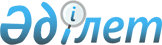 Об утверждении формы, предназначенной для сбора административных данныхПриказ Министра индустрии и инфраструктурного развития Республики Казахстан от 2 марта 2021 года № 98. Зарегистрирован в Министерстве юстиции Республики Казахстан 4 марта 2021 года № 22298
      В соответствии с подпунктом 2) пункта 3 статьи 16 Закона Республики Казахстан от 19 марта 2010 года "О государственной статистике" ПРИКАЗЫВАЮ:
      1. Утвердить форму, предназначенную для сбора административных данных "Сведения о стоимости аренды и ценах реализации строительных машин и механизмов и оплате труда рабочих-строителей", согласно приложению к настоящему приказу.
      2. Комитету по делам строительства и жилищно-коммунального хозяйства Министерства индустрии и инфраструктурного развития Республики Казахстан в установленном законодательством порядке обеспечить:
      1) государственную регистрацию настоящего приказа в Министерстве юстиции Республики Казахстан;
      2) размещение настоящего приказа на интернет-ресурсе Министерства индустрии и инфраструктурного развития Республики Казахстан.
      3. Контроль за исполнением настоящего приказа возложить на курирующего вице-министра индустрии и инфраструктурного развития Республики Казахстан.
      4. Настоящий приказ вводится в действие по истечении десяти календарных дней после дня его первого официального опубликования.
      "СОГЛАСОВАНО"
Бюро национальной статистики
Агентства по стратегическому
планированию и реформам
Республики Казахстан Форма, предназначенная для сбора административных данных "Сведения о стоимости аренды и ценах реализации строительных машин и механизмов, оплате труда рабочих-строителей"
      Отчетный период: 20___г.
Индекс: 1-СММ
Периодичность: годовая
      Круг лиц, представляющих информацию: Попавшие в выборку юридические лица и (или) их структурные и обособленные подразделения, индивидуальные предприниматели с основным и (или) вторичным видами деятельности согласно кодам Общего классификатора видов экономической деятельности: 26.6, 27, 28, 41-43, 45, 77.32.1.
      Куда представляется форма: в Министерство индустрии и инфраструктурного развития Республики Казахстан.
      Срок представления: до 20 февраля (включительно) после отчетного периода.
      Форма административных данных размещена на интернет-ресурсе Министерства индустрии и инфраструктурного развития Республики Казахстан.
      Таблица 1
      Таблица 2
      Таблица 3
      Наименование _____________________________________________________________
Адрес (респондента) ______________________________________________________________
Руководитель или лицо, исполняющее его обязанности:
____________________________________________________ ____________________________
             фамилия, имя и отчество (при его наличии)            подпись 
Исполнитель: ________________________________________ ____________________________
             фамилия, имя и отчество (при его наличии)             подпись
Номер телефона, электронный адрес исполнителя: _____________________________________
Пояснение по заполнению формы предназначенной для сбора административных данных приведено в приложении к настоящей Форме. Пояснение по заполнению формы, предназначенной для сбора административных данных "Сведения о стоимости аренды и ценах реализации строительных машин и механизмов, оплате труда рабочих-строителей"
      1. Настоящее пояснение по заполнению формы административных данных "Сведения о стоимости аренды и ценах реализации строительных машин и механизмов, оплате труда рабочих-строителей" (далее – Форма) разработана с целью мониторинга стоимости аренды и цен реализации строительных машин и механизмов, оплате труда рабочих-строителей.
      2. Информация по данной Форме представляется попавшими в выборку юридическими лицами и (или) их структурными и обособленными подразделениями, индивидуальными предпринимателями с основными и (или) вторичными видами деятельности согласно кодам Общего классификатора видов экономической деятельности: 26.6, 27, 28, 41-43, 45, 77.32.1 (далее – респонденты) до 20 февраля (включительно) после отчетного периода.
      Выборка юридических и физических лиц для наблюдения за ценами на строительные машины и механизмы осуществляется целенаправленно с учетом их вида деятельности в соответствии с Общим классификатором видов экономической деятельности.
      3. Настоящая Форма содержит три таблицы, которые заполняются в следующем порядке:
      1) таблица 1 – заполняется юридическими лицами и индивидуальными предпринимателями с видом экономической деятельности 41-43 "Строительство", 77.32.1 "Аренда строительных машин и оборудования".
      В столбцах 1 и 2 указываются код и наименование машин и механизмов в соответствии с Перечнем машин и механизмов согласно Приложению 2 к Форме.
      В столбце 3 указывается стоимость фактической сдачи в аренду 1 единицы машин и механизмов, за 1 машино-час с учетом оплаты труда рабочего, управляющего машиной, затрат на горюче-смазочные материалы и техническое обслуживание машин и механизмов, без учета налога на добавленную стоимость.
      Столбец 4 заполняется в случае отсутствия фактической сдачи в аренду 1 единицы машин и механизмов в отчетном периоде, где указывается цена предложений на аренду машин и механизмов в отчетном периоде (цены указанные в прайс листах) за 1 машино-час с учетом оплаты труда рабочего, управляющего машиной, затрат на горюче-смазочные материалы и техническое обслуживание машин и механизмов, без учета налога на добавленную стоимость. 
      2) таблица 2 – заполняется юридическими лицами с видами экономической деятельности 26.6 "Производство облучающего, электромедицинского и электротерапевтического оборудования", 27 "Производство электрического оборудования" и 28 "Производство машин и оборудования, не включенных в другие группировки", 45 "Оптовая и розничная торговля автомобилями и мотоциклами и их ремонт".
      В столбцах 1 и 2 указываются код и наименование машин и механизмов в соответствии с Перечнем машин и механизмов для строительства. 
      В столбце 3 указывается цена фактической реализации 1 единицы машин и механизмов, с учетом налога на добавленную стоимость. 
      Столбец 3 заполняется в случае отсутствия фактической реализации 1 единицы машин и механизмов в отчетном периоде, где указывается цена предложений на машины и механизмы в отчетном периоде (цены указанные в прайс листах), с учетом налога на добавленную стоимость. 
      3) таблица 3 – заполняется юридическими лицами с видом экономической деятельности 41-43 "Строительство".
      В столбцах 1, 2, 3 указываются код, наименование и единица измерения строительных работ в соответствии с Перечнем строительных работ согласно Приложению 3 к Форме.
      В столбце 4 указывается среднегодовая стоимость фактически выполненного вида строительной работы, в тенге за единицу измерения, установленную в Перечне видов строительных работ, без учета налога на добавленную стоимость. Стоимость выполненных работ указывается на основе актов выполненных работ, составленных по сметам с использованием ресурсного метода. Она включает в себя оплату труда рабочих, затраты на эксплуатацию машин и механизмов, затраты на вспомогательные материалы, накладные расходы, прибыль, без учета затрат на строительные материалы, конструкции и оборудование.
      Юридические лица и (или) их структурные и обособленные подразделения, осуществляющие строительство на территории двух и более областей, представляют статистическую форму, выделяя информацию по каждой территории на отдельных бланках, то есть данные отражаются по месту выполнения строительных работ. 
      В столбце 5 указывается начисленная заработная плата (по сдельной оплате труда) за фактически выполненный вид строительной работы на единицу измерения, установленную в Перечне видов строительных работ с учетом компенсационных выплат, но без учета выплат стимулирующего характера (премии, бонусы). 
      Столбец 6 заполняется в случае отсутствия данных по столбцу 4 в отчетном периоде. Указывается планово-расчетный показатель для выполнения вида строительной работы за единицу измерения, установленную в Перечне видов строительных работ, без учета налога на добавленную стоимость. Стоимость работ включает в себя оплату труда рабочих, затраты на эксплуатацию машин и механизмов, затраты на вспомогательные материалы, накладные расходы, прибыль, без учета затрат на строительные материалы, конструкции и оборудование.
      Столбец 7 заполняется в случае отсутствия данных по столбцу 5 в отчетном периоде. Указывается планово-расчетный показатель оплаты труда для выполнения вида строительной работы за единицу измерения, установленную в Перечне видов строительных работ. 
      4. Представление формы административных данных осуществляется на бумажном носителе или в электронном виде. Заполнение формы административных данных в электронном виде осуществляется в режиме он-лайн на интернет-ресурсе www.stat.kazniisa.kz. Перечень машин и механизмов Перечень строительных работ 
					© 2012. РГП на ПХВ «Институт законодательства и правовой информации Республики Казахстан» Министерства юстиции Республики Казахстан
				
      Министр индустрии и 
инфраструктурного развития
Республики Казахстан 

Б. Атамкулов
Приложение к приказу
Министра индустрии и
инфраструктурного развития
Республики Казахстан
от 2 марта 2021 года № 98
код БИН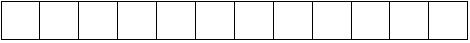 
код ИИН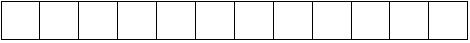 
Код
Наименование машин и механизмов
Стоимость в отчетном году
Стоимость в отчетном году
Код
Наименование машин и механизмов
фактической сдачи в аренду
предложения (по прайс-листу)
1
2
3
4
Код
Наименование машин и механизмов
Цена в отчетном году
Цена в отчетном году
Код
Наименование машин и механизмов
фактической реализации
предложения (по прайс-листу)
1
2
3
4
Код
Вид строительной работы
Единица измерения
Фактически выполненной работы
Фактически выполненной работы
Планово-расчетные показатели
Планово-расчетные показатели
Код
Вид строительной работы
Единица измерения
среднегодовая стоимость строительных работ, тенге
средняя заработная плата (по сдельной оплате труда), тенге
среднегодовая стоимость строительных работ, тенге
средняя заработная плата (по сдельной оплате труда), тенге
1
2
3
4
5
6
7Приложение
к форме, предназначенной для
сбора административных данных 
"Сведения о стоимости аренды и ценах
реализации строительных машин и механизмов,
оплате труда рабочих-строителей"Приложение 2
к форме, предназначенной для
сбора административных данных 
"Сведения о стоимости аренды и ценах
реализации строительных машин и механизмов,
оплате труда рабочих-строителей"
Код

Наименование машин и механизмов

Отдел-1 Машины строительные общего назначения

Раздел-01 Машины для земляных и горно-вскрышных работ

Подраздел-01 Землеройно-транспортные машины

3101-0101-0101
Бульдозеры, 37 кВт (50 л.с.)
3101-0101-0102
Бульдозеры, 59 кВт (80 л.с.)
3101-0101-0103
Бульдозеры, 79 кВт (108 л.с.)
3101-0101-0104
Бульдозеры, 96 кВт (130 л.с.)
3101-0101-0105
Бульдозеры, 118 кВт (160 л.с.)
3101-0101-0106
Бульдозеры, 121 кВт (165 л.с.)
3101-0101-0107
Бульдозеры, 132 кВт (180 л.с.)
3101-0101-0108
Бульдозеры, 243 кВт (330 л.с.)
3101-0101-0405
Бульдозеры при сооружении магистральных трубопроводов, 228 кВт (310 л.с.)
3101-0101-0406
Бульдозеры при сооружении магистральных трубопроводов, 303 кВт (410 л.с.)
3101-0101-0407
Бульдозеры при сооружении магистральных трубопроводов, 340 кВт (450 л.с.)
3101-0101-0501
Бульдозеры-рыхлители на тракторе, 79 кВт (108 л.с.)
3101-0101-0502
Бульдозеры-рыхлители на тракторе, 121 кВт (165 л.с.)
3101-0101-0503
Бульдозеры-рыхлители на тракторе, 132 кВт (180 л.с.)
3101-0102-0101
Скреперы прицепные с гусеничным трактором, 3 м³
3101-0102-0102
Скреперы прицепные с гусеничным трактором, 4,5 м³
3101-0102-0103
Скреперы прицепные с гусеничным трактором, 7 м³
3101-0102-0104
Скреперы прицепные с гусеничным трактором, 8 м³
3101-0102-0105
Скреперы прицепные с гусеничным трактором, 10 м³
3101-0102-0106
Скреперы прицепные с гусеничным трактором, 15 м³
3101-0102-0301
Скреперы самоходные на колесных тягачах, 8 м³
3101-0102-0302
Скреперы самоходные на колесных тягачах, 10 м³
3101-0102-0303
Скреперы самоходные на колесных тягачах, 15 м³
3101-0102-0701
Комплексы скреперные при производстве горнопроходческих работ, до 0,5 м³
3101-0102-0702
Комплексы скреперные при производстве горнопроходческих работ, до 0,8 м³
3101-0102-0801
Скреперы самоходные колесные при производстве горновскрышных работ, 10 м³
3101-0102-0802
Скреперы самоходные колесные при производстве горновскрышных работ, 15 м³
3101-0102-0803
Скреперы самоходные колесные при производстве горновскрышных работ, 25 м³
3101-0103-0101
Автогрейдеры легкого типа, 66,2 кВт (90 л.с.)
3101-0103-0201
Автогрейдеры среднего типа, 99 кВт (135 л.с.)
3101-0103-0301
Грейдеры прицепные среднего типа
3101-0103-0401
Грейдеры прицепные тяжелого типа
3101-0104-0101
Машины кротодренажные на тракторе, 59 кВт (80 л.с.)
3101-0104-0201
Машины глубинной подготовки полей на тракторе 79 кВт (108 л.с.)
3101-0104-0202
Машины глубинной подготовки полей на тракторе 103 кВт (140 л.с.)
3101-0104-0301
Планировщики длиннобазовые (без трактора)
3101-0104-0401
Установки двухбаровые на тракторе 79 кВт (108 л.с.)
3101-0104-0501
Установки однобаровые на тракторе 79 кВт (108 л.с.), ширина щели 14 см
3101-0104-0502
Установки однобаровые на тракторе 79 кВт (108 л.с.), ширина щели 54 см
3101-0105-0101
Барражная машина
3101-0105-0201
Грейферы широкозахватные на базе экскаватора для проходки траншей противофильтрационных завес
3101-0105-0301
Установка с плоским грейфером для проходки траншей
3101-0105-0401
Агрегаты для разработки траншей шириной 0,5 -0,7 м, глубиной до 50 м
3101-0105-0402
Траншеекопатель цепной малогабаритный, на базе одноосного мотоблока
3101-0105-0501
Установка с плоским грейфером на напорной штанге для устройства сооружений типа "стена в грунте"
3101-0105-0601
Трамбовки электрические
Подраздел-02 Экскаваторы

3101-0201-0101
Экскаваторы одноковшовые дизельные на гусеничном ходу, 0,4 м³
3101-0201-0102
Экскаваторы одноковшовые дизельные на гусеничном ходу, 0,5 м³
3101-0201-0103
Экскаваторы одноковшовые дизельные на гусеничном ходу, 0,65 м³
3101-0201-0104
Экскаваторы одноковшовые дизельные на гусеничном ходу, 1 м³
3101-0201-0105
Экскаваторы одноковшовые дизельные на гусеничном ходу, 1,25 м³
3101-0201-0106
Экскаваторы одноковшовые дизельные на гусеничном ходу, 1,6 м³
3101-0201-0402
Экскаваторы одноковшовые дизельные на гусеничном ходу при сооружении магистральных трубопроводов, 0,25 м³
3101-0201-0501
Экскаваторы одноковшовые электрические на гусеничном ходу, 1,25 м³
3101-0201-0502
Экскаваторы одноковшовые электрические на гусеничном ходу, 2,5 м³
3101-0201-0701
Экскаваторы одноковшовые электрические гусеничные с удлиненным рабочим оборудованием "прямая лопата", вскрышные, 4 м³
3101-0201-0702
Экскаваторы одноковшовые электрические гусеничные с удлиненным рабочим оборудованием "прямая лопата", вскрышные, 6,3 м³
3101-0201-0703
Экскаваторы одноковшовые электрические гусеничные с удлиненным рабочим оборудованием "прямая лопата", вскрышные, 15 м³
3101-0201-0801
Экскаваторы одноковшовые электрические гусеничные с рабочим оборудованием "прямая лопата", вскрышные, 4,6 м³
3101-0201-0802
Экскаваторы одноковшовые электрические гусеничные с рабочим оборудованием "прямая лопата", вскрышные, 5,2 м³
3101-0201-0803
Экскаваторы одноковшовые электрические гусеничные с рабочим оборудованием "прямая лопата", вскрышные, 6,3 м³
3101-0201-0804
Экскаваторы одноковшовые электрические гусеничные с рабочим оборудованием "прямая лопата", вскрышные, 8 м³
3101-0201-0805
Экскаваторы одноковшовые электрические гусеничные с рабочим оборудованием "прямая лопата", вскрышные, 10 м³
3101-0201-0806
Экскаваторы одноковшовые электрические гусеничные с рабочим оборудованием "прямая лопата", вскрышные, 12,5 м³
3101-0201-0807
Экскаваторы одноковшовые электрические гусеничные с рабочим оборудованием "прямая лопата", вскрышные, 15 м³
3101-0201-0808
Экскаваторы одноковшовые электрические гусеничные с рабочим оборудованием "прямая лопата", вскрышные, 20 м³
3101-0201-0901
Экскаваторы на гусеничном ходу импортного производства типа "HITACHI", 0,15 м³
3101-0201-0902
Экскаваторы на гусеничном ходу импортного производства типа "HITACHI", 0,25 м³
3101-0201-0903
Экскаваторы на гусеничном ходу импортного производства типа "HITACHI", 0,4 м³
3101-0201-0904
Экскаваторы на гусеничном ходу импортного производства типа "HITACHI", 0,5 м³
3101-0201-0905
Экскаваторы на гусеничном ходу импортного производства типа "HITACHI", 0,65 м³
3101-0201-0906
Экскаваторы на гусеничном ходу импортного производства типа "HITACHI", 1 м³
3101-0201-0907
Экскаваторы на гусеничном ходу импортного производства типа "HITACHI", 1,25 м³
3101-0201-0908
Экскаваторы на гусеничном ходу импортного производства типа "HITACHI", 1,6 м³
3101-0201-0909
Экскаваторы на гусеничном ходу импортного производства типа "HITACHI", 2,5 м³
3101-0202-0101
Экскаваторы одноковшовые электрические карьерные при работе на гидроэнергетическом строительстве, 4,6 м³
3101-0202-0102
Экскаваторы одноковшовые электрические карьерные при работе на гидроэнергетическом строительстве, 5,2 м³
3101-0202-0103
Экскаваторы одноковшовые электрические карьерные при работе на гидроэнергетическом строительстве, 6,3 м³
3101-0202-0104
Экскаваторы одноковшовые электрические карьерные при работе на гидроэнергетическом строительстве, 8 м³
3101-0202-0201
Экскаваторы одноковшовые электрические шагающие при работе на гидроэнергетическом строительстве, 5-6 м³
3101-0202-0202
Экскаваторы одноковшовые электрические шагающие при работе на гидроэнергетическом строительстве, 6,3 м³
3101-0202-0203
Экскаваторы одноковшовые электрические шагающие при работе на гидроэнергетическом строительстве, 10 м³
3101-0202-0204
Экскаваторы одноковшовые электрические шагающие при работе на гидроэнергетическом строительстве, 15 м³
3101-0202-0205
Экскаваторы одноковшовые электрические шагающие при работе на гидроэнергетическом строительстве, 20 м³
3101-0202-0301
Экскаваторы одноковшовые электрические шагающие с рабочим оборудованием "драглайн", вскрышные, 4 м³
3101-0202-0302
Экскаваторы одноковшовые электрические шагающие с рабочим оборудованием "драглайн", вскрышные, 6,5 м³
3101-0202-0303
Экскаваторы одноковшовые электрические шагающие с рабочим оборудованием "драглайн", вскрышные, 10 м³
3101-0202-0304
Экскаваторы одноковшовые электрические шагающие с рабочим оборудованием "драглайн", вскрышные, 13 м³
3101-0202-0305
Экскаваторы одноковшовые электрические шагающие с рабочим оборудованием "драглайн", вскрышные, 15 м³
3101-0202-0306
Экскаваторы одноковшовые электрические шагающие с рабочим оборудованием "драглайн", вскрышные, 20 м³
3101-0202-0307
Экскаваторы одноковшовые электрические шагающие с рабочим оборудованием "драглайн", вскрышные, 25 м³
3101-0202-0308
Экскаваторы одноковшовые электрические шагающие с рабочим оборудованием "драглайн", вскрышные, 40 м³
3101-0203-0101
Экскаваторы одноковшовые дизельные на пневмоколесном ходу, 0,25 м³
3101-0203-0102
Экскаваторы одноковшовые дизельные на пневмоколесном ходу, 0,4 м³
3101-0203-0103
Экскаваторы одноковшовые дизельные на пневмоколесном ходу, 0,5 м³
3101-0203-0104
Экскаваторы одноковшовые дизельные на пневмоколесном ходу, 0,65 м³
3101-0203-0201
Экскаваторы одноковшовые дизельные на пневмоколесном ходу при работе на водохозяйственном строительстве, 0,15 м³
3101-0203-0402
Экскаваторы одноковшовые дизельные на пневмоколесном ходу при сооружении магистральных трубопроводов, 0,8 м³
3101-0204-0101
Экскаваторы-дреноукладчики при работе на водохозяйственном строительстве, 40 кВт (55 л.с.)
3101-0204-0102
Экскаваторы-дреноукладчики при работе на водохозяйственном строительстве, 79 кВт (108 л.с.)
3101-0204-0103
Экскаваторы-дреноукладчики при работе на водохозяйственном строительстве, 118 кВт (160 л.с.)
3101-0204-0201
Дреноукладчики (бестраншейные) с тягачом, 118 кВт (160 л.с.)
3101-0205-0101
Экскаваторы траншейные многоковшовые цепные, 12 л
3101-0205-0102
Экскаваторы траншейные многоковшовые цепные, 15 л
3101-0205-0103
Экскаваторы траншейные многоковшовые цепные, 23 л
3101-0205-0104
Экскаваторы траншейные многоковшовые цепные, 35 л
3101-0205-0105
Экскаваторы траншейные многоковшовые цепные, 45 л
3101-0206-0101
Экскаваторы роторные для траншей шириной и глубиной 280-1300 мм
3101-0206-0102
Экскаваторы роторные для траншей шириной и глубиной 800-2200 мм
3101-0206-0103
Экскаваторы роторные для траншей шириной и глубиной 1200-2200 мм
3101-0206-0104
Экскаваторы роторные для траншей шириной и глубиной 1500-2200 мм
3101-0206-0105
Экскаваторы роторные для траншей шириной и глубиной 2100-2500 мм
3101-0206-0201
Экскаваторы двухроторные при работе на водохозяйственном строительстве
3101-0206-0301
Экскаваторы шнекороторные на тракторе, 79 кВт (108 л.с.)
3101-0206-0302
Экскаваторы шнекороторные на тракторе, 118 кВт (160 л.с.)
3101-0206-0303
Экскаваторы шнекороторные на тракторе, 132 кВт (180 л.с.)
3101-0206-0304
Экскаваторы шнекороторные на тракторе, 220 кВт (300 л.с.)
3101-0207-0101
Экскаваторы для подземных работ, 1,2 м³
3101-0208-0101
Экскаваторы-планировщики на пневмоколесном ходу
3101-0208-0201
Экскаваторы цепные безковшовые при работе на водохозяйственном строительстве, 118 кВт (160 л.с.)
Подраздел-03 Машины и оборудование для буровых работ

3101-0301-0101
Установки и агрегаты буровые на базе автомобилей для роторного бурения, глубина бурения до 100-200 м, начальный диаметр скважин до 190 мм, конечный диаметр до 93-118 мм, грузоподъемность 4 т
3101-0301-0102
Установки и агрегаты буровые на базе автомобилей для роторного бурения, глубина бурения до 500 м, начальный диаметр скважин до 394 мм, конечный диаметр до 190 мм, грузоподъемность 12,5 т
3101-0301-0103
Установки и агрегаты буровые на базе автомобилей для роторного бурения, глубина бурения до 600 м, начальный диаметр скважин до 490 мм, конечный диаметр до 214 мм, грузоподъемность 32 т
3101-0301-0104
Установки и агрегаты буровые на базе автомобилей для роторного бурения, глубина бурения до 700 м, начальный диаметр скважин до 249 мм, конечный диаметр до 93 мм, грузоподъемность 13 т
3101-0301-0201
Установки и станки ударно-канатного бурения на базе автомобиля, глубина бурения до 50 м, диаметр скважин до 200 мм
3101-0301-0301
Комплекты оборудования шнекового бурения на базе автомобиля, глубина бурения до 50 м, диаметр скважин: начальный до 198 мм, конечный до 151 мм
3101-0302-0101
Установки ковшового бурения скважин под сваи, глубина бурения до 20 м, диаметр до 800, 1000, 1300 мм
3101-0302-0102
Установки ковшового бурения скважин под сваи, глубина бурения до 24 м, диаметр до 1200 мм
3101-0302-0201
Установки шнекового бурения скважин под сваи, глубина бурения до 20 м, диаметр до 800, 1000, 1300 мм
3101-0302-0202
Установки шнекового бурения скважин под сваи, глубина бурения до 30 м, диаметр до 600 мм
3101-0302-0203
Установки шнекового бурения скважин под сваи, глубина бурения до 30 м, диаметр до 1000-1100 мм
3101-0302-0301
Установки ударно-канатного бурения скважин под сваи, глубина бурения до 20 м, диаметр до 1200 мм
3101-0302-0302
Установки ударно-канатного бурения скважин под сваи, глубина бурения до 30 м, диаметр до 1000-1100 мм
3101-0302-0401
Установки шнекового бурения скважин под буронабивные сваи длиной до 20 м, диаметром до 1200 мм
3101-0302-0402
Установки шнекового бурения скважин под буронабивные сваи длиной до 30 м, диаметром до 600 мм
3101-0302-0501
Комплекты оборудования роторного бурения скважин под буронабивные сваи, глубина бурения до 50 м
3101-0303-0101
Машины шарошечного бурения на базе трактора 118 кВт (160 л.с.), глубина бурения 15 м, диаметр скважин 76-132 мм
3101-0303-0102
Машины шарошечного бурения на базе трактора 118 кВт (160л.с), глубина бурения 32 м, диаметр скважин 160 мм
3101-0303-0103
Машины шарошечного бурения на базе трактора 118 кВт (160 л.с.), глубина бурения 32 м, диаметр скважин 200 мм
3101-0303-0201
Машины бурильно-крановые с глубиной бурения 1,5-3 м на тракторе 66 кВт (90 л.с.)
3101-0303-0301
Машины бурильные с глубиной бурения 3,5 м на тракторе 85 кВт (115 л.с.)
3101-0303-0401
Машины бурильно-крановые с глубиной бурения 3,5 м на автомобиле
3101-0304-0101
Машины шарошечного бурения на гусеничном ходу, глубина бурения 36 м, диаметр скважин 215 мм
3101-0304-0102
Машины шарошечного бурения на гусеничном ходу, глубина бурения 32 м, диаметр скважин 250 мм
3101-0304-0201
Установки и станки ударно-канатного бурения на гусеничном ходу, глубина бурения до 300 м, диаметр скважин до 300 мм
3101-0304-0301
Станки вращательного бурения самоходные, глубина бурения до 23 м, диаметр 150 мм
3101-0304-0302
Станки вращательного бурения самоходные, глубина бурения до 50 м, диаметр 105 мм
3101-0304-0401
Станки ударно-вращательного бурения самоходные при работе от стационарных компрессоров, глубина бурения до 50 м, диаметр скважин до 125 мм
3101-0304-0501
Станки ударно-вращательного бурения самоходные при работе от передвижных компрессоров, глубина бурения до 50 м, диаметр скважин до 125 мм
3101-0304-0601
Установки для устройства буронабивных свай на гусеничном ходу, с крутящим моментом 150-250 кНм
3101-0304-0602
Установки для устройства буронабивных свай на гусеничном ходу, с крутящим моментом 250-350 кНм
3101-0304-0701
Установки для устройства буронабивных свай непрерывным шнеком с вибропогружателем, на гусеничном ходу, глубиной до 30 м., диаметром до 1000 мм
3101-0304-0801
Установки буровые на гусеничном ходу, с комплектом оборудования для технологии раскатки, глубина бурения раскатчиком до 17 м, диаметр до 400 мм
3101-0304-0802
Установки универсальные комбинированные сваебойные и буровые на гусеничном ходу, с комплектом оборудования для технологии раскатки, глубина бурения раскатчиком до 26 м, диаметр до 400 мм
3101-0304-0803
Установки универсальные комбинированные сваебойные и буровые на гусеничном ходу, с комплектом оборудования для технологии мокрого глубинного перемешивания грунтов, глубина до 20 м, диаметр до 1200 мм
3101-0304-0804
Установки универсальные комбинированные сваебойные и буровые на гусеничном ходу, с комплектом оборудования для технологии мокрого глубинного перемешивания грунтов, глубина до 26 м, диаметр до 1500 мм
3101-0304-0901
Установки на гусеничном ходу, с комплектом оборудования для глубинного усиления грунта по технологии виброобмена
3101-0305-0101
Станки ударно-вращательного бурения несамоходные, глубина бурения до 24 м, диаметр 105 мм
3101-0305-0102
Станки вращательного бурения несамоходные, глубина бурения до 500 м, диаметр скважин 151-42 мм
3101-0305-0201
Установки и станки ударно-канатного бурения прицепные, глубина бурения до 100 м, диаметр скважин до 600 мм
3101-0305-0202
Установки и станки ударно-канатного бурения прицепные, глубина бурения до 200 м, диаметр скважин до 900 мм
3101-0305-0301
Станки ударно-канатного бурения скважин малогабаритные
3101-0305-0401
Комплекты оборудования роторного бурения скважин глубиной до 100 м с дизельным двигателем
3101-0305-0501
Установки буровые перфораторного бурения, глубина бурения до 25 м, диаметр 48-60 мм
3101-0305-0502
Установки буровые перфораторного бурения, глубина бурения до 30 м, диаметр 65-76 мм
3101-0305-0601
Установки и станки ударно-канатного бурения, глубина бурения до 25 м, диаметр скважин до 1000 мм
3101-0306-0101
Молотки бурильные легкие при работе от стационарных компрессорных станций
3101-0306-0201
Молотки бурильные легкие при работе от передвижных компрессорных станций
3101-0306-0301
Молотки бурильные средние при работе от стационарных компрессорных станций
3101-0306-0401
Молотки бурильные средние при работе от передвижных компрессорных станций
3101-0306-0501
Молотки бурильные тяжелые при работе от стационарных компрессорных станций
3101-0306-0601
Молотки бурильные тяжелые при работе от передвижных компрессорных станций
3101-0307-0101
Насос буровой для нагнетания промывочной жидкости, подача 0,9-7,2 м³/ч, напор 400-200 м
3101-0307-0102
Насос буровой для нагнетания промывочной жидкости, подача 32 м³/ч, напор 400 м
3101-0307-0103
Насос буровой для нагнетания промывочной жидкости, подача 40 м³/ч, напор 630 м
3101-0307-0201
Насос для нагнетания воды, содержащей твердые частицы, подача 45 м³/ч, напор 55 м
3101-0308-0601
Копатели шахтных колодцев
3101-0308-0701
Агрегаты для обработки и ремонта скважин глубиной до 150 м
3101-0308-0801
Аппарат скважинный пневматический для обработки скважин глубиной до 150 м
3101-0308-0901
Станки бурозаправочные
3101-0308-1001
Установки промысловые передвижные (парообразователи)
Раздел-02 Машины и оборудование сваебойное

Подраздел-01 Свайные погружатели ударного действия

3102-0101-0101
Агрегаты копровые без дизель-молота на базе трактора 80 кВт (108 л.с.)
3102-0101-0201
Агрегаты копровые без дизель-молота на базе экскаватора 1 м³
3102-0101-0202
Агрегаты копровые без дизель-молота на базе экскаватора 1,25 м³
3102-0102-0101
Копры гусеничные для свай длиной до 12 м
3102-0102-0102
Копры гусеничные для свай длиной до 20 м
3102-0102-0201
Копры универсальные с дизель-молотом, 2,5 т
3102-0102-0301
Копры универсальные с пневматическим молотом, 6 т
3102-0102-0302
Копры универсальные с пневматическим молотом, 8 т
3102-0103-0101
Дизель-молоты, 0,5 т
3102-0103-0102
Дизель-молоты, 1,25 т
3102-0103-0103
Дизель-молоты, 1,8 т
3102-0103-0104
Дизель-молоты, 2,5 т
3102-0103-0105
Дизель-молоты, 3,5 т
3102-0103-0106
Дизель-молоты, 5 т
3102-0104-0101
Мачты копровые с дизель-молотом, 1,25 т
3102-0104-0102
Мачты копровые с дизель-молотом, 1,8 т
3102-0104-0103
Мачты копровые с дизель-молотом, 2,5 т
3102-0104-0104
Мачты копровые с дизель-молотом, 3,5 т
3102-0104-0201
Мачты копровые с полиспастом для извлечения свай
3102-0105-0101
Установки на гусеничном ходу для погружения свай длиной до 22 метров, с гидромолотом 6,4 т
Подраздел-02 Свайные погружатели вибрационного действия
Подраздел-02 Свайные погружатели вибрационного действия
3102-0201-0101
Вибропогружатели высокочастотные для погружения шпунтов и свай, до 1,5 т
3102-0202-0101
Вибропогружатели низкочастотные для погружения металлических и железобетонных свай, до 3 т
3102-0202-0102
Вибропогружатели низкочастотные для погружения свай-оболочек
Подраздел-03 Прочие машины и оборудование

3102-0301-0101
Установка свайно-буровая на базе крана на гусеничном ходу, 25 т
3102-0301-0201
Установка для устройства лучевых дренажных скважин
3102-0301-0301
Установка для погружения железобетонных оболочек диаметром 3,4 м
3102-0301-0401
Установка для устройства буронабивных свай (БСО-1,7) на базе экскаватора 2,5 м³
3102-0301-0501
Сваепогружатели на базе трактора 121 кВт (165 л.с.)
Раздел-03 Машины и оборудование для бетонных работ и конструкций

Подраздел-01 Машины и оборудование для приготовления бетона, раствора

3103-0101-0101
Бетоносмесители гравитационные передвижные, 65 л
3103-0101-0102
Бетоносмесители гравитационные передвижные, 165 л
3103-0101-0103
Бетоносмесители гравитационные передвижные, 330 л
3103-0101-0201
Бетоносмесители гравитационные стационарные, 500 л
3103-0101-0202
Бетоносмесители гравитационные стационарные, 800 л
3103-0101-0203
Бетоносмесители гравитационные стационарные, 1000 л
3103-0101-0204
Бетоносмесители гравитационные стационарные, 2000 л
3103-0101-0301
Бетоносмесители передвижные принудительного действия, 165 л
3103-0101-0302
Бетоносмесители передвижные принудительного действия, 250 л
3103-0101-0401
Бетоносмесители стационарные принудительного действия, 375 л
3103-0101-0402
Бетоносмесители стационарные принудительного действия, 500 л
3103-0101-0403
Бетоносмесители стационарные принудительного действия, 800 л
3103-0101-0404
Бетоносмесители стационарные принудительного действия, 1000 л
3103-0101-0501
Установки бетоносмесительные автоматизированные, 500 л
3103-0101-0601
Растворосмесители передвижные, 65 л
3103-0101-0602
Растворосмесители передвижные, до 250 л
3103-0101-0603
Растворосмесители стационарные, до 500 л
3103-0101-0604
Растворосмесители стационарные, до 800 л
3103-0101-0701
Растворомешалки для приготовления водоцементных и других растворов, до 350 л
3103-0101-0702
Растворомешалки для приготовления водоцементных и других растворов, 750 л
3103-0101-0703
Растворомешалки для приготовления водоцементных и других растворов, до 2000 л
3103-0101-0801
Смеситель-пневмонагнетатель для приготовления и подачи строительных составов, смесей, растворов и бетона к месту укладки. Мобильный, на шасси. С электродвигателем, без встроенного компрессора. Подача по вертикали до 100 м, подача по горизонтали до 180 м. Производительность до 5 м³/ч. Емкость резервуара 0,3 м³
3103-0102-0101
Заводы бетонные инвентарные автоматизированные, 30 м³/ч
3103-0102-0102
Заводы бетонные инвентарные автоматизированные, 60 м³/ч
3103-0102-0103
Заводы бетонные инвентарные автоматизированные, 120 м³/ч
3103-0102-0104
Заводы бетонные инвентарные автоматизированные, 240 м³/ч
3103-0102-0201
Заводы бетонные инвентарные для строительства мостов и труб, 7,5 м³/ч
3103-0102-0301
Комплексы (узлы) растворосмесительные автоматизированные для приготовления и подачи раствора состоящие из смесительной установки, щита управления, насосной установки, напорных рукавов для подачи раствора, силосов для цемента, емкости-накопителя с мешалкой, емкости для воды (при необходимости), дизельной электростанции. Для грунтоцементных свай диаметром 600 мм., 800 мм.
3103-0102-0302
Комплексы (узлы) растворосмесительные автоматизированные для приготовления и подачи раствора состоящие из смесительной установки, щита управления, насосной установки, напорных рукавов для подачи раствора, силосов для цемента, емкости-накопителя с мешалкой, емкости для воды (при необходимости), дизельной электростанции. Для грунтоцементных свай диаметром 2 по 600 мм., 1000 мм.
3103-0102-0303
Комплексы (узлы) растворосмесительные автоматизированные для приготовления и подачи раствора состоящие из смесительной установки, щита управления, насосной установки, напорных рукавов для подачи раствора, силосов для цемента, емкости-накопителя с мешалкой, емкости для воды (при необходимости), дизельной электростанции. Для грунтоцементных свай диаметром 1200 мм., 1500 мм.
Подраздел-02 Машины и оборудование для транспортировки бетона, раствора

3103-0201-0101
Автобетоносмесители, 6 м³
3103-0201-0201
Автобетоносмесители на базе автомобиля, вместимость барабана 2,7 м³
3103-0201-0202
Автобетоносмеситель на базе автомобиля, вместимость барабана 4 м³
3103-0202-0101
Бадьи, 2 м³
3103-0202-0102
Бадьи, 4 м³
3103-0202-0103
Бадьи, 8 м³
3103-0203-0101
Автобетононасосы, 65 м³/ч
3103-0203-0102
Автобетононасосы, высота подачи до 21 м
3103-0203-0103
Автобетононасосы, высота подачи до 38 м
3103-0203-0104
Автобетононасосы, высота подачи до 56 м
3103-0203-0201
Автобетононасосы поршневые
3103-0204-0101
Бетононасосы передвижные для строительства тоннелей, 10 м³/ч
3103-0204-0201
Бетононасосы для работы на гидроэнергетическом строительстве, 5-65 м³/ч
3103-0204-0301
Бетононасос стационарный , 20м³/ч
3103-0204-0302
Бетононасос стационарный , 80м³/ч
3103-0204-0401
Бетононасосы на гусеничном ходу, 80 м³/час
3103-0205-0101
Насосы для строительных растворов, 4 м³/ч
3103-0205-0102
Насосы для строительных растворов, 5 м³/ч
3103-0205-0103
Насосы для строительных растворов, 6 м³/ч
3103-0205-0104
Насосы для строительных растворов, 16 м³/ч
3103-0205-0201
Растворонасосы, 1 м³/ч
3103-0205-0202
Растворонасосы, 3 м³/ч
3103-0206-0101
Агрегаты электронасосные с регулированием подачи вручную для строительных растворов, подача 2 м³/ч, напор 150 м
3103-0206-0102
Агрегаты электронасосные с регулированием подачи вручную для строительных растворов, подача 4 м³/ч, напор 150 м
3103-0206-0103
Агрегаты электронасосные с регулированием подачи вручную для строительных растворов, подача 6 м³/ч, напор 150 м
3103-0206-0104
Агрегаты электронасосные с регулированием подачи вручную для нейтральных жидкостей и суспензий, подача 1000 м³/ч, напор 100 м
3103-0206-0201
Агрегаты электронасосные с регулированием подачи вручную для гидросмесей с мелкой фракцией, подача 12 м³/ч, напор 120 м
3103-0206-0202
Агрегаты электронасосные с регулированием подачи вручную для гидросмесей с мелкой твердой фракцией, подача 32 м³/ч, напор 80 м
3103-0206-0203
Агрегаты электронасосные с регулированием подачи вручную для гидросмесей с мелкой твердой фракцией, подача 40 м³/ч, напор 80 м
3103-0206-0204
Агрегаты электронасосные с регулированием подачи вручную для гидросмесей с мелкой твердой фракцией, подача 150 м³/ч, напор 30 м
3103-0206-0205
Агрегаты электронасосные с регулированием подачи вручную для гидросмесей с мелкой твердой фракцией, подача 250 м³/ч, напор 54 м
3103-0207-0101
Машины для внутриблочной перевозки бетона
3103-0208-0101
Глиномешалки, 4 м³
3103-0208-0201
Растворонагнетатели
Подраздел-03 Машины и оборудование для производства бетонных работ

3103-0301-0101
Пневмобетоноукладчики, 1,5 м³
3103-0301-0102
Пневмобетоноукладчики, 3,3 м³
3103-0302-0101
Комплекты машин для бетонирования каналов глубиной до 3 м
3103-0302-0102
Комплекты машин для бетонирования каналов глубиной до 5 м
3103-0302-0201
Агрегаты для бетонирования стен самоходные
3103-0303-0101
Бетоноукладчик "Putzmaister"
3103-0304-0101
Бетон-шприц-машины (установки для набрызгивания бетона)
3103-0304-0102
Цемент-пушки
3103-0305-0101
Виброформы для каналов глубиной до 1 м
3103-0305-0102
Виброформы для каналов глубиной 1,5 м
3103-0305-0201
Цементоукладчики для заделки швов
3103-0305-0301
Установки цементационные, 7,2 м³/ч
3103-0305-0302
Установки цементационные автоматизированные, 15 м³/ч
3103-0305-0401
Опалубка скользящая для возведения железобетонных оболочек градирен
3103-0305-0501
Бункеры-смесители при кладке дымовых кирпичных труб с эстакадой
3103-0305-0601
Установки для приема и подачи жестких растворов, производительность до 22,5 м³/ч, емкость 2,5 м³
3103-0305-0701
Установки по приготовлению и подаче растворов из сухих смесей, производительность до 3 м³/мин
3103-0305-0801
Виброжелоба
3103-0305-0901
Термос 100 л
Раздел-04 Отделочные машины

Подраздел-01 Бетоноотделочные машины

3104-0101-0101
Вибратор глубинный
3104-0101-0201
Вибратор поверхностный
3104-0101-0301
Вибратор глубинный пневматический
3104-0101-0401
Вибратор крановой
3104-0101-0501
Вибратор внутренний
3104-0101-0601
Виброрейка
3104-0102-0101
Машина бетоноотделочная однороторная, 600 мм
3104-0102-0201
Машина бетоноотделочная однороторная, 900 мм
3104-0102-0301
Машина бетоноотделочная двухроторная, 900 мм
3104-0103-0101
Комплексы вакуумные типа СО-177
3104-0103-0201
Финишеры трубчатые на пневмоколесном ходу
3104-0103-0301
Машины для нанесения пленкообразующих материалов
Подраздел-02 Машины для штукатурных и отделочных работ
Подраздел-02 Машины для штукатурных и отделочных работ
3104-0201-0101
Торкрет установка плунжерно-диафрагменный, общая установленная мощность 7,75 кВт, производительность до 6 м³/час
3104-0201-0102
Аппарат для штукатурки мощностью электродвигателя 2,2 кВт, максимальная дальность подачи 40 м, высота подачи 20 м
3104-0202-0101
Агрегаты смесительно-штукатурные передвижные, до 2 м³/ч
3104-0202-0201
Смесители, проточные, передвижные, для сухих смесей, 25-80 л/мин
3104-0202-0202
Электромиксер строительный, ручной. Мощность до 1400 Вт, число оборотов до 810 об/мин
3104-0203-0101
Агрегаты для подачи грунтовки
Подраздел-03 Машины и оборудование для окрасочных работ
Подраздел-03 Машины и оборудование для окрасочных работ
3104-0301-0101
Агрегаты окрасочные высокого давления для окраски поверхностей конструкций, 1 кВт
3104-0301-0102
Агрегаты окрасочные высокого давления для окраски поверхностей конструкций, 2 кВт
3104-0301-0201
Агрегаты окрасочные с пневматическим распылением для окраски фасадов
3104-0302-0101
Краскопульт электрический
3104-0303-0101
Бачки красконагнетательные
3104-0303-0102
Агрегаты шпатлево-окрасочные
3104-0303-0103
Краскотерки
Подраздел-04 Машины для обработки пола

3104-0401-0101
Машины мозаично-шлифовальные
3104-0401-0201
Машина паркетно-шлифовальная
3104-0402-0101
Машина для острожки деревянных полов
3104-0403-0101
Нарезчик швов
Раздел-05 Грузоподъемные машины

Подраздел-01 Краны стреловые

3105-0101-0101
Краны башенные, 5 т
3105-0101-0102
Краны башенные, 8 т
3105-0101-0103
Краны башенные, 10 т
3105-0101-0104
Краны башенные, 12,5 т
3105-0101-0105
Краны башенные, 25 т
3105-0101-0206
Краны башенные при работе на монтаже технологического оборудования, 25-75 т
3105-0101-0301
Краны башенные при работе на гидроэнергетическом строительстве, 16-50 т
3105-0101-0302
Краны башенные при работе на гидроэнергетическом строительстве, 25-75 т
3105-0101-0401
Краны башенные бетоноукладочные при работе на гидроэнергетическом строительстве, 10-25 т
3105-0101-0402
Краны башенные бетоноукладочные при работе на гидроэнергетическом строительстве, 25-50 т
3105-0101-0501
Краны башенные при работе на строительстве элеваторов, 7,5-10 т, высота подъема крюка более 40 м
3105-0101-0601
Краны башенные приставные, 8 т
3105-0101-0602
Краны башенные приставные, 10 т, высота подъема крюка 105 м
3105-0101-0603
Краны башенные приставные, 4-10 т, высота подъема крюка 150 м
3105-0101-0701
Краны ползучие для радиомачт, 5 т
3105-0101-0702
Краны ползучие для радиомачт, 8 т
3105-0101-0703
Краны ползучие для радиомачт, 12 т
3105-0101-0704
Краны ползучие для радиомачт, 15 т
3105-0102-0102
Краны на автомобильном ходу, 10 т
3105-0102-0103
Краны на автомобильном ходу, 12,5 т
3105-0102-0104
Краны на автомобильном ходу, 16 т
3105-0102-0105
Краны на автомобильном ходу, 25 т
3105-0102-0106
Краны на автомобильном ходу, 40 т
3105-0102-0107
Краны на автомобильном ходу, 63 т
3105-0102-0201
Краны на автомобильном ходу при работе на гидроэнергетическом строительстве, 6,3 т
3105-0102-0501
Краны на автомобильном ходу типа XCMG QY 130, 130 т
3105-0103-0101
Краны на пневмоколесном ходу, 16 т
3105-0103-0102
Краны на пневмоколесном ходу, 25 т
3105-0103-0103
Краны на пневмоколесном ходу, 40 т
3105-0103-0104
Краны на пневмоколесном ходу, 63 т
3105-0103-0105
Краны на пневмоколесном ходу, 100 т
3105-0104-0101
Краны на гусеничном ходу, до 16 т
3105-0104-0102
Краны на гусеничном ходу, 25 т
3105-0104-0103
Краны на гусеничном ходу, 40 т
3105-0104-0104
Краны на гусеничном ходу, 50-63 т
3105-0104-0105
Краны на гусеничном ходу, 100 т
3105-0104-0106
Краны на гусеничном ходу, 125 т
3105-0104-0501
Краны на гусеничном ходу типа XCMG QUY 100, 100 т
3105-0104-0601
Краны на гусеничном ходу типа Liebherr LR 1350, 350 т
3105-0104-0602
Краны на гусеничном ходу типа Liebherr LR 1750, 750 т
3105-0105-0102
Краны на специальном шасси автомобильного типа до 200т
3105-0105-0103
Краны на специальном шасси автомобильного типа до 250т
3105-0105-0104
Краны на специальном шасси автомобильного типа более 250т
3105-0105-0303
Краны на специальном шасси автомобильного типа Liebherr LTM 1350, грузоподъемностью до 350 т
3105-0106-0201
Краны стреловые на рельсовом ходу, 50-100 т
3105-0106-0202
Краны стреловые на рельсовом ходу, 75-130 т
3105-0107-0101
Краны портально-стреловые, 10 т
3105-0107-0102
Краны портально-стреловые, 16 т
3105-0107-0201
Краны портальные (КП-640), 640т
Подраздел-03 Прочие краны

3105-0301-0101
Краны консольные, 5 т
3105-0301-0102
Краны консольные, 80 т
3105-0301-0103
Краны консольные, 130 т
3105-0302-0101
Краны консольно-шлюзовые, 2х20 т
3105-0302-0102
Краны консольно-шлюзовые, 2х50 т
3105-0303-0101
Кран-укосина, 5 т
3105-0304-0101
Краны монтажные, 25 т
3105-0304-0102
Краны монтажные, 65 т
3105-0304-0201
Мачты монтажные при работе на монтаже технологического оборудования, 100 т
3105-0304-0202
Мачты монтажные при работе на монтаже технологического оборудования, 160 т
3105-0304-0203
Мачты монтажные при работе на монтаже технологического оборудования, 200 т
3105-0304-0204
Мачты монтажные при работе на монтаже технологического оборудования, 500 т
3105-0304-0301
Мачты ползучие, 3 т
3105-0305-0101
Краны переносные, 0,5 т
3105-0305-0102
Краны переносные, 1 т
3105-0306-0101
Краны полноповоротные, 10 т
3105-0307-0101
Краны подвесные электрические (кран-балки), до 5 т
3105-0308-0101
Краны на тракторе 121 кВт (165 л.с.), 5 т
3105-0308-0102
Краны на тракторе 121 кВт (165 л.с.), 10 т
3105-0308-0103
Краны-установщики на тракторе 121 кВт (165 л.с.), 12 т
3105-0309-0101
Краны специальные строительные для возведения гиперболической оболочки градирен
3105-0310-0101
Краны-манипуляторы, 1,6 т
3105-0310-0103
Краны-манипуляторы, 16 т
Подраздел-04 Лебедки, домкраты, такелажное оборудование

3105-0401-0101
Домкраты гидравлические, 6,3 т
3105-0401-0102
Домкраты гидравлические, до 25 т
3105-0401-0103
Домкраты гидравлические, 63 т
3105-0401-0104
Домкраты гидравлические, до 100 т
3105-0401-0105
Домкраты гидравлические, до 200 т
3105-0401-0106
Домкраты гидравлические (ГДЗ-300), до 300 т
3105-0401-0107
Домкраты гидравлические, до 1200 т
3105-0401-0108
Домкраты гидравлические, до 50 т
3105-0402-0101
Лебедки тяговым усилием 1471,5 кН (150 т)
3105-0402-0201
Лебедки ручные и рычажные тяговым усилием до 9,81 кН (1 т)
3105-0402-0202
Лебедки ручные и рычажные тяговым усилием 12,26 кН (1,25 т)
3105-0402-0203
Лебедки ручные и рычажные тяговым усилием 14,72 кН (1, 5 т)
3105-0402-0204
Лебедки ручные и рычажные тяговым усилием 29,43 кН (3 т)
3105-0402-0205
Лебедки ручные и рычажные тяговым усилием 31,39 кН (3,2 т)
3105-0402-0206
Лебедки ручные и рычажные тяговым усилием 49,05 кН (5 т)
3105-0402-0301
Лебедки электрические тяговым усилием до 5,79 кН (0,59 т)
3105-0402-0302
Лебедки электрические тяговым усилием до 12,26 кН (1,25 т)
3105-0402-0303
Лебедки электрические тяговым усилием 19,62 кН (2 т)
3105-0402-0304
Лебедки электрические тяговым усилием до 31,39 кН (3,2 т)
3105-0402-0305
Лебедки электрические тяговым усилием до 49,05 кН (5 т)
3105-0402-0306
Лебедки электрические тяговым усилием 78,48 кН (8 т)
3105-0402-0307
Лебедки электрические тяговым усилием 122,62 кН (12,5 т)
3105-0402-0308
Лебедки электрические тяговым усилием 156,96 кН (16 т)
3105-0402-0309
Лебедки электрические тяговым усилием 313,92 кН (32 т)
3105-0402-0401
Лебедки проходческие тяговым усилием 49,05 кН (5 т)
3105-0402-0402
Лебедки проходческие тяговым усилием 98,1 кН (10 т)
3105-0402-0403
Лебедки проходческие тяговым усилием 176,58 кН (18 т)
3105-0402-0404
Лебедки проходческие тяговым усилием 245,25 кН (25 т)
3105-0402-0501
Лебедки вспомогательные шахтные тяговым усилием 6,18 кН (0,63 т)
3105-0402-0502
Лебедки вспомогательные шахтные тяговым усилием 8,83 кН (0,9 т)
3105-0402-0503
Лебедки вспомогательные шахтные тяговым усилием до 13,73 кН (1,4 т)
3105-0402-0504
Лебедки вспомогательные шахтные тяговым усилием 24,53 кН (2,5 т)
3105-0402-0505
Лебедки вспомогательные шахтные тяговым усилием до 49,05 кН (5 т)
3105-0402-0506
Лебедки вспомогательные шахтные тяговым усилием 69,65 кН (7,1 т)
3105-0402-0507
Лебедки вспомогательные шахтные тяговым усилием 137,34 кН (14 т)
3105-0402-0601
Лебедки вспомогательные передвижные, тяговым усилием 0,5 т с бензиновым двигателем, 4 кВт
3105-0402-0702
Лебедки передвижные, тяговым усилием 10 т с дизельным двигателем
3105-0402-0801
Лебедки шахтные маневровые для откатки вагонеток
3105-0402-0901
Лебедки самоходные, 12,5 т
3105-0402-1001
Лебедки слиповые электрические тяговым усилием 10 т
3105-0403-0101
Станция насосная для привода гидродомкратов
3105-0403-0201
Лебедочные станции, до 0,5т
3105-0403-0301
Механизмы для монтажа коуша, 10 т
3105-0403-0401
Манипуляторы домкратов, 5 т
Подраздел-05 Погрузчики и конвейеры

3105-0501-0101
Автопогрузчики, 5 т
3105-0501-0201
Автопогрузчики с вилочными подхватами, 1 т
3105-0501-0202
Автопогрузчики с вилочными подхватами, 2 т
3105-0501-0203
Автопогрузчики с вилочными подхватами, 3,2 т
3105-0501-0204
Автопогрузчики с вилочными подхватами, 4 т
3105-0501-0205
Автопогрузчики с вилочными подхватами, 5 т
3105-0501-0206
Автопогрузчики с вилочными подхватами, 10 т
3105-0501-0207
Автопогрузчики с челюстными подхватами, 3 т
3105-0501-0301
Автопогрузчики специальные со стрелой и передвижным крюком, 1,5 т
3105-0501-0302
Автопогрузчики специальные со стрелой и передвижным крюком, 3 т
3105-0502-0101
Погрузчики одноковшовые универсальные фронтальные пневмоколесные, 2 т
3105-0502-0102
Погрузчики одноковшовые универсальные фронтальные пневмоколесные, 3 т
3105-0502-0201
Погрузчики одноковшовые универсальные фронтальные гусеничные, 2 т
3105-0502-0202
Погрузчики одноковшовые универсальные фронтальные гусеничные, 3 т
3105-0502-0203
Погрузчики одноковшовые универсальные фронтальные гусеничные, 4 т
3105-0502-0204
Погрузчики одноковшовые универсальные фронтальные гусеничные, 5 т
3105-0502-0301
Погрузчики одноковшовые на пневмоколесном ходу
3105-0502-0401
Погрузчики ковшовые универсальные
3105-0502-0501
Мини-погрузчик на колесном ходу в комплекте с основным погрузочным ковшом (типа МКСМ). Грузоподъемность до 1 т
3105-0502-0601
Погрузчики телескопические, на пневмоколесном ходу. Высота подъема до 14 м. Грузоподъемность до 3,5 т
3105-0503-0101
Конвейеры ленточные передвижные длиной до 10 м
3105-0503-0102
Конвейеры ленточные передвижные длиной 15 м
3105-0503-0201
Конвейеры ленточные секционные длиной 40 м
3105-0503-0301
Конвейеры-перегружатели
Подраздел-06 Строительные подъемники

3105-0601-0101
Автогидроподъемники, высота подъема 12 м
3105-0601-0102
Автогидроподъемники, высота подъема 18 м
3105-0601-0103
Автогидроподъемники, высота подъема 22 м
3105-0601-0104
Автогидроподъемники, высота подъема 28 м
3105-0601-0105
Автогидроподъемники, высота подъема свыше 35 м
3105-0602-0101
Подъемники гидравлические, высота подъема до 10 м
3105-0602-0102
Подъемники гидравлические, высота подъема 12,5 м
3105-0602-0201
Подъемники гидравлические специальные на гусеничном ходу
3105-0602-0301
Подъемники грузопассажирские, 100 т, высота подъема 105 м
3105-0602-0401
Подъемники мачтовые, высота подъема 50 м
3105-0602-0505
Подъемники грузоподъемностью до 500 кг одномачтовые, высота подъема 45 м
3105-0602-0601
Подъемники шахтные для промышленных труб высотой 120 м
3105-0602-0602
Подъемники шахтные для промышленных труб высотой 180 м
3105-0602-0603
Подъемники шахтные для промышленных труб высотой 250 м
3105-0602-0604
Подъемники шахтные для промышленных труб высотой 330 м
3105-0602-0701
Подъемники шахтные для футеровки промышленных труб высотой 120 м
3105-0602-0702
Подъемники шахтные для футеровки промышленных труб высотой 180 м
3105-0602-0703
Подъемники шахтные для футеровки промышленных труб высотой 250 м
3105-0602-0704
Подъемники шахтные для футеровки промышленных труб высотой 330 м
3105-0602-0801
Подъемники скиповые
3105-0602-0901
Подъемники строительные грузопассажирские, до 0,8 т
3105-0602-0902
Самоходный ножничный подъемник, высота подъема до 22 м
3105-0602-1001
Подъемники двухстоечные грузовые, до 2т , высота подъема до 60 м
3105-0602-1101
Вышки телескопические, 25 м
3105-0602-1201
Люлька одноместная самоподъемная, 120 кг
3105-0602-1202
Фасадный подъемник модульного исполнения (люлька строительная), самоподъемная с электродвигателем. Грузоподъемность 630 кг, длина рабочей платформы до 6 м, высота подъема 150 м
3105-0602-1301
Подмости самоходные, высота подъема 12 м
3105-0602-1302
Подмости самоходные, высота подъема 15 м
3105-0602-1401
Подмости самоподъемные для возведения железобетонных оболочек градирен
3105-0602-1501
Порталы для монтажа радиомачт, 100 т
3105-0603-0101
Тали электрические общего назначения, 0,5 т
3105-0603-0102
Тали электрические общего назначения, 1 т
3105-0603-0103
Тали электрические общего назначения, 2 т
3105-0603-0104
Тали электрические общего назначения, 3,2 т
3105-0603-0105
Тали электрические общего назначения, 5 т
3105-0603-0106
Тали электрические общего назначения, свыше 5 т
3105-0603-0107
Тали электрические общего назначения, 10 т
3105-0603-0201
Тали ручные рычажные
3105-0603-0301
Тельферы электрические, 0,5 т
3105-0603-0302
Тельферы электрические, 1 т
3105-0603-0303
Тельферы электрические, 2 т
3105-0603-0304
Тельферы электрические, 3,2 т
3105-0603-0305
Тельферы электрические, до 5 т
Раздел-06 Электротехническое, сварочное и контрольное оборудование

Подраздел-01 Электротехническое оборудование

3106-0101-0101
Электростанции передвижные, до 4 кВт
3106-0101-0102
Электростанции передвижные, до 30 кВт
3106-0101-0103
Электростанции передвижные, до 60 кВт
3106-0101-0104
Электростанции передвижные, до 100 кВт
3106-0101-0105
Электростанции передвижные, до 200 кВт
3106-0101-0106
Электростанции передвижные, до 500 кВт
3106-0101-0107
Электростанции передвижные, 1050 кВт (в вагоне)
3106-0101-0301
Электростанции переносные, до 4 кВт
3106-0102-0101
Компрессоры передвижные с двигателем внутреннего сгорания давлением до 686 кПа (7 атм), 2,2 м³/мин
3106-0102-0102
Компрессоры передвижные с двигателем внутреннего сгорания давлением до 686 кПа (7 атм), 5 м³/мин
3106-0102-0103
Компрессоры передвижные с двигателем внутреннего сгорания давлением до 686 кПа (7 атм), 11,2 м³/мин
3106-0102-0104
Компрессоры передвижные с двигателем внутреннего сгорания давлением до 686 кПа (7 атм), 50 м³/мин
3106-0102-0105
Компрессоры передвижные с двигателем внутреннего сгорания давлением 800 кПа (8 атм), 10 м³/мин
3106-0102-0201
Компрессоры передвижные с электродвигателем давлением 600 кПа (6 атм), 0,5 м³/мин
3106-0102-0301
Компрессоры самоходные с двигателем внутреннего сгорания давлением 800 кПа (8 атм), 6,3 м³/мин
3106-0102-0401
Станции компрессорные давлением 245 кПа (2,5 атм), 40 м³/мин
3106-0102-0402
Станции компрессорные давлением 245 кПа (2,5 атм), 60-70 м³/мин
3106-0102-0403
Станции компрессорные давлением 245 кПа (2,5 атм), 80-100 м³/мин
3106-0102-0404
Станции компрессорные давлением 981 кПа (10 атм), 20-30 м³/мин
3106-0102-0405
Станции компрессорные давлением 981 кПа (10 атм), 100 м³/мин
3106-0102-0501
Станции компрессорные передвижные давлением 680 кПа (6,8 атм), 5,25 м³/мин
3106-0102-0502
Установки компрессорные передвижные давлением 7845 кПа (80 атм), 8 м³/мин
3106-0102-0503
Установки компрессорные передвижные давлением 9800 кПа (100 атм), 16 м³/мин
3106-0102-0601
Компрессор стационарный, 15 м³/мин
3106-0102-0701
Компрессоры "XANS-175Dd"
3106-0102-0801
Компрессоры передвижные "ATLAS COPCO" или аналогичного типа,давление до 2,5 Мпа, производительность до 34 м³/мин
3106-0102-0901
Компрессоры оппозитные аммиачные одноступенчатые холодопроизводительностью при температуре кипения 15 °С и температуре конденсации +30 °С, 670-1340 кВт (575000-1150000 ккал/ч)
3106-0102-0902
Компрессоры оппозитные аммиачные двухступенчатые холодопроизводительностью при температуре кипения 50 °С и температуре конденсации +35 °С, 203-406 кВт (175000-350000 ккал/ч)
3106-0102-1001
Агрегаты компрессорные винтовые одноступенчатые холодопроизводительностью при температуре кипения 15 °С и температуре конденсации +30 °С, 300 кВт (260000 ккал/ч)
3106-0102-1002
Агрегаты компрессорные винтовые одноступенчатые холодопроизводительностью при температуре кипения 15 °С и температуре конденсации +30 °С, 423,5 кВт (365000 ккал/ч)
3106-0102-1003
Агрегаты компрессорные винтовые одноступенчатые холодопроизводительностью при температуре кипения 15 °С и температуре конденсации +30 °С, 1750 кВт (1505000 ккал/ч)
3106-0103-0101
Выпрямители сварочные однопостовые с номинальным сварочным током 315-500 А
3106-0103-0102
Выпрямители сварочные однопостовые с номинальным сварочным током 1000 А
3106-0103-0201
Выпрямители сварочные многопостовые с количеством постов до 30
3106-0103-0301
Трансформаторы сварочные с номинальным сварочным током 315-500 А
3106-0103-0401
Преобразователи сварочные с номинальным сварочным током 315-500 А
3106-0103-0501
Установки постоянного тока для ручной дуговой сварки
3106-0103-0601
Установки электронагревательные для термической обработки сварных соединений
3106-0103-0701
Электрические печи для сушки сварочных материалов с регулированием температуры в пределах 80-500 °С
3106-0103-0901
Установки с гибким индуктором для индукционного нагрева токами частотой 50 Гц
3106-0103-0902
Установки с гибким индуктором для индукционного нагрева токами частотой 150 Гц
3106-0103-0903
Установки с гибким индуктором для индукционного нагрева токами частотой, 2400 Гц
3106-0103-1001
Воздухоосушитель для маслонаполненных вводов
3106-0103-1101
Термопеналы с массой загружаемых электродов не более 5кг
3106-0103-1201
Выпрямители полупроводниковые для подогрева трансформаторов
Подраздел-02 Сварочное и контрольное оборудование

3106-0201-0101
Агрегаты сварочные передвижные с номинальным сварочным током 250-400 А, с бензиновым двигателем
3106-0201-0201
Агрегаты сварочные передвижные с номинальным сварочным током 250-400 А, с дизельным двигателем
3106-0201-0301
Агрегаты сварочные однопостовые для ручной электродуговой сварки
3106-0201-0401
Агрегаты сварочные двухпостовые для ручной сварки на автомобильном прицепе
3106-0201-0501
Агрегаты сварочные двухпостовые для ручной сварки на тракторе 79 кВт (108 л.с.)
3106-0201-0601
Агрегаты сварочные четырехпостовые для ручной сварки на автомобильном прицепе
3106-0201-0701
Агрегаты сварочные четырехпостовые для ручной сварки на тракторе 132 кВт (180 л.с.)
3106-0201-0801
Автоматы сварочные номинальным сварочным током 450-1250 А
3106-0201-0802
Сварочный аппарат (инвертор) постоянного тока, с диапазоном регулировки сварочного тока 15 - 400 А
3106-0201-0901
Полуавтоматы сварочные с номинальным сварочным током 40-500 А
3106-0202-0101
Агрегаты сварочные электрические передвижные для подводной сварки и резки металлов
3106-0202-0201
Агрегаты для сварки полиэтиленовых труб
3106-0202-0301
Установки для аргонодуговой сварки
3106-0202-0401
Установки для автоматической сварки под слоем флюса
3106-0202-0501
Аппарат для газовой сварки и резки
3106-0202-0601
Аппараты для воздушной плазменной резки металла
3106-0202-0701
Манипуляторы универсальные для сварки сферических резервуаров, 600 и 2000 м³
3106-0202-0801
Горелка сварочная К345-10 с адаптером
3106-0202-1001
Установки для ручной плазменной резки металла
3106-0202-1101
Машины для сварки линолеума
3106-0202-1201
Установки для сварки полиэтиленовой пленки
3106-0202-1301
Горелки электрические для сварки пластмасс
3106-0202-1501
Аппараты для ручной сварки пластиковых труб диаметром до 40 мм, работающих от передвижных электростанций
3106-0202-1502
Аппараты для ручной сварки пластиковых труб диаметром до 110 мм
3106-0202-1601
Аппарат для терморезистивной сварки полиэтиленовых муфт, диаметром до 630 мм, работающий от передвижной электростанции
3106-0202-1701
Ручной сварочный экструдер c производительностью до 3,5 кг/ч, работающий от передвижной электростанции
3106-0202-1801
Сварочные аппараты автоматические универсальные для полимеров и геомембран, с комбинированным клином (горячий воздух; горячий клин)
3106-0203-0101
Аппараты рентгеновские для просвечивания металла
3106-0203-0102
Аппараты рентгено-дефектоскопические с толщиной просвечиваемой стали до 25 мм
3106-0203-0103
Аппараты рентгено-дефектоскопические с толщиной просвечиваемой стали до 60 мм
3106-0203-0201
Гамма-дефектоскопы с толщиной просвечиваемой стали до 80 мм
3106-0203-0301
Дефектоскопы ультразвуковые
3106-0203-0401
Дефектоскопы ультразвуковые импульсные с толщиной просвечиваемого изделия до 5000 мм
3106-0203-0501
Дефектоскопы переносные магнитные
3106-0203-0601
Узлы вакуумные испытательные для контроля герметичности шва
3106-0203-0701
Вакуумагрегаты для контроля сварных соединений с предельным давлением 6х10 МПа
3106-0203-0801
Стилоскопы универсальные
3106-0203-0901
Облучатели ультрафиолетовые
3106-0203-1001
Толщиномеры "Кварц 15"
3106-0203-1101
Перископы
3106-0203-1201
Копры маятниковые для испытания сварных соединений
3106-0203-1301
Прибор для измерения твердости металлов
Отдел-2 Машины строительные специальные

Раздел-01 Машины и оборудование для строительства автодорог

Подраздел-01 Катки дорожные

3201-0101-0101
Катки дорожные самоходные гладкие, 5 т
3201-0101-0102
Катки дорожные самоходные гладкие, 8 т
3201-0101-0103
Катки дорожные самоходные гладкие, 10 т
3201-0101-0104
Катки дорожные самоходные гладкие, 13 т
3201-0101-0105
Катки дорожные самоходные гладкие, 18 т
3201-0101-0201
Катки дорожные самоходные на пневмоколесном ходу, 16 т
3201-0101-0202
Катки дорожные самоходные на пневмоколесном ходу, 30 т
3201-0101-0301
Катки дорожные самоходные комбинированные средних типоразмеров типа катков фирмы "BOMAG" с рабочей массой от 7,1 до 7,2 т
3201-0101-0302
Катки дорожные самоходные комбинированные больших типоразмеров типа катков фирмы "BOMAG" с рабочей массой от 8,8 до 9,2 т
3201-0101-0401
Катки дорожные самоходные тандемные средних типоразмеров типа катков фирмы "BOMAG" с рабочей массой от 4,5 до 7,3 т
3201-0101-0402
Катки дорожные самоходные тандемные больших типоразмеров типа катков фирмы "BOMAG" с рабочей массой от 9,1 до 10,1 т
3201-0101-0501
Катки дорожные самоходные вибрационные, 2,2 т
3201-0101-0502
Катки дорожные самоходные вибрационные грунтовые кулачковые, 18 т
3201-0102-0101
Катки дорожные прицепные гладкие, 5 т
3201-0102-0201
Катки дорожные прицепные кулачковые, 8 т
3201-0102-0202
Катки дорожные прицепные кулачковые, 17 т
3201-0102-0203
Катки дорожные прицепные кулачковые, 28 т
3201-0102-0301
Катки дорожные прицепные на пневмоколесном ходу, 25 т
3201-0102-0302
Катки дорожные прицепные на пневмоколесном ходу, 50 т
3201-0102-0303
Катки дорожные прицепные на пневмоколесном ходу, 12,5 т
3201-0102-0401
Катки полуприцепные на пневмоколесном ходу с тягачом, 15 т
3201-0102-0402
Катки полуприцепные на пневмоколесном ходу с тягачом, 25 т
3201-0102-0403
Катки полуприцепные на пневмоколесном ходу с тягачом, 35 т
Подраздел-02 Прочие машины и оборудование для строительства автодорог

3201-0201-0101
Котлы битумные передвижные, 400 л
3201-0201-0102
Котлы битумные передвижные, 800 л
3201-0201-0103
Котлы битумные передвижные, 1000 л
3201-0201-0104
Котлы битумные электрические, 1000 л
3201-0201-0201
Котлы битумные стационарные, 15000 л
3201-0202-0101
Автогудронаторы, 3500 л
3201-0202-0102
Автогудронаторы, до 7000 л
3201-0202-0201
Автобитумовозы, 15 т
3201-0202-0301
Гудронаторы ручные
3201-0203-0101
Снегоочистители плужные на автомобиле
3201-0203-0201
Снегоочистители шнекороторные на автомобиле
3201-0204-0101
Нарезчики швов в свежеуложенном цементобетоне на рельс-формах в бетоноукладочном комплекте
3201-0204-0201
Нарезчики поперечных швов в затвердевшем бетоне из высокопроизводительного бетоноукладочного комплекта
3201-0204-0301
Нарезчики продольных швов в затвердевшем бетоне из высокопроизводительного бетоноукладочного комплекта
3201-0204-0401
Нарезчики продольных и поперечных швов в затвердевшем бетоне из высокопроизводительного бетоноукладочного комплекта
3201-0204-0501
Нарезчики поперечных швов в затвердевшем бетоне с бензиновым двигателем мощностью до 10 кВт
3201-0204-0602
Нарезчики продольных швов в затвердевшем бетоне с дизельным двигателем мощностью до 50 кВт
3201-0204-0701
Нарезчики швов в затвердевшем бетоне с бензиновым двигателем мощностью до 5 кВт
3201-0205-0101
Фрезы дорожные навесные на тракторе 121,5 кВт (165 л.с.)
3201-0205-0201
Фрезы навесные без трактора (болотные)
3201-0205-0301
Фрезы самоходные дорожные фирмы "WIRTGEN", ширина барабана 350-1000 мм
3201-0205-0302
Фрезы самоходные дорожные фирмы "WIRTGEN", ширина барабана 1900-2010 мм
3201-0206-0101
Бетоноукладчики со скользящими формами
3201-0206-0201
Профилировщики основания со скользящими формами
3201-0206-0301
Профилировщики оснований на рельс-формах в бетоноукладочном комплекте
3201-0206-0401
Заливщики швов на базе автомобиля
3201-0206-0501
Бетоноукладочный комплекс со скользящими формами для бетонного покрытия автодорог шириной до 12 м
3201-0206-0502
Бетоноукладочный комплекс со скользящими формами для бетонного покрытия автодорог шириной до 16 м
3201-0206-0503
Бетоноукладчик с боковой скользящей формой, ширина укладки до 1800 мм, типа SP15
3201-0207-0101
Распределители цементобетона со скользящими формами
3201-0207-0201
Распределители цементобетона на рельс-формах в бетоноукладочном комплекте
3201-0207-0301
Распределители цемента
3201-0208-0101
Установки для приготовления грунтовых смесей, 116 кВт (158 л.с.)
3201-0208-0201
Установки для приготовления поверхностно-активных добавок
3201-0208-0301
Установки для приготовления битумной эмульсии, 3 т/ч
3201-0208-0401
Заводы асфальтобетонные с дистанционным управлением, 50 т/ч
3201-0209-0101
Укладчики асфальтобетона
3201-0209-0201
Укладчики асфальтобетона средних типоразмеров фирмы "VOGELE" с шириной укладки до 6,5 м
3201-0209-0202
Укладчики асфальтобетона больших типоразмеров фирмы "VOGELE" с шириной укладки до 12,5 м
3201-0210-0101
Грейдер-элеватор, 121 кВт (165 л.с.)
3201-0210-0301
Трамбовки на базе трактора Т130.1.Г
3201-0211-0101
Машины дорожные разметочные марки Н-16 "Hofmann"
3201-0211-0102
Машины дорожные разметочные марки Н-33 "Hofmann"
3201-0211-0103
Машины маркировочные
3201-0211-0104
Машины дорожные разметочные для нанесения холодного пластика
3201-0211-0105
Машины дорожные разметочные для ручного нанесения
3201-0211-0201
Машины поливомоечные, 6000 л
3201-0211-0202
Машины поливомоечные, 10000 л
3201-0211-0203
Машины поливомоечные, 14000 л
3201-0212-0101
Распределители щебня и гравия
3201-0212-0201
Оборудование асфальтоукладочное
3201-0212-0301
Трактор с щетками дорожными навесными
3201-0212-0401
Виброплита с двигателем внутреннего сгорания
3201-0212-0501
Парообразователи прицепные
3201-0212-0701
Погружатели арматуры
3201-0212-0801
Тележки арматурные
3201-0212-1001
Машины для устройства укрепительных полос
3201-0212-1101
Агрегаты для распределения пленкообразующих материалов по цементно-бетонному покрытию
3201-0212-1201
Машины для отделки цементобетонных покрытий на рельс-формах в бетоноукладочном комплекте
3201-0212-1301
Установки сваебойные самоходные для устройства дорожных барьерных ограждений, мощность молота до 1060 Дж
Раздел-04 Машины и оборудование для прокладки инженерных сетей и коммуникаций
Раздел-04 Машины и оборудование для прокладки инженерных сетей и коммуникаций
Подраздел-01 Машины и оборудование для прокладки магистральных трубопроводов

3204-0101-0301
Пневмоударные машины
3204-0101-0302
Пневмопробойник для бестраншейной прокладки коммуникаций. Диаметр скважины до 200 мм; длина скважины до 40 м
3204-0101-0401
Установки горизонтального бурения для труб диаметром 325-630 мм
3204-0101-0402
Установки горизонтального бурения для труб диаметром 720-1020 мм
3204-0101-0403
Установки горизонтального бурения для труб диаметром 1220-1420 мм
3204-0101-0404
Установки горизонтального бурения для труб диаметром 1700 мм
3204-0101-0501
Установки гидравлические для труб длиной продавливания до 20 м (УПК2,5)
3204-0101-0502
Установки гидравлические для труб длиной продавливания более 20 м (УПК20)
3204-0101-0601
Установки бурошнековые гидравлические для бестраншейной прокладки труб диаметром до 800 мм
3204-0101-0701
Установки управляемого прокола, диаметр скважины до 325 мм, мощность гидравлической станции 25 л.с.
3204-0101-0801
Установки горизонтального направленного бурения, с тяговым усилием 12 тс
3204-0101-0802
Установки горизонтального направленного бурения, с тяговым усилием 25 тс
3204-0102-0101
Трубоукладчики для труб диаметром до 400 мм, 6,3 т
3204-0102-0102
Трубоукладчики для труб диаметром до 700 мм, 12,5 т
3204-0102-0103
Трубоукладчики для труб диаметром 800-1000 мм, 35 т
3204-0102-0104
Трубоукладчики для труб диаметром 1200 мм, 50 т
3204-0102-0105
Трубоукладчики для труб диаметром 1400 мм, 63-90 т
3204-0103-0101
Битумозаправщики, 4 т
3204-0103-0102
Битумозаправщики, 6 т
3204-0103-0201
Битумозаправщики, 4 т на тракторе
3204-0104-0301
Комплекс мобильный для санации трубопроводов c навивной установкой
3204-0104-0401
Станок для складывания полимерного рукава
3204-0104-0501
Телеинспекционный комплекс
3204-0104-0601
Контейнерблоки с парогенератором, водоочистительной установкой, баком для воды, электрическим генератором
3204-0105-0201
Агрегаты наполнительно-опрессовочные, 25 м³/ч
3204-0105-0202
Агрегаты наполнительно-опрессовочные, до 70 м³/ч
3204-0105-0203
Агрегаты наполнительно-опрессовочные, до 300 м³/ч
3204-0105-0204
Агрегаты наполнительно-опрессовочные, до 500 м³/ч
3204-0105-0301
Лаборатории для контроля сварных соединений, высокопроходимые передвижные
3204-0105-0401
Лаборатории для контроля сварных соединений, полустационарные
3204-0105-0501
Установка для гидравлических испытаний трубопроводов, давление нагнетания от 0,1 МПа (1 кгс/см2) до 10 МПа (100 кгс/см2)
3204-0105-0601
Агрегаты электронасосные для испытаний трубопроводов, с предельным давлением 63 МПа (630 кгс/см2)
3204-0105-0801
Маркероискатель, дальность считывания данных 1,5 м
3204-0106-0101
Машины для очистки и грунтовки труб диаметром 150-300 мм
3204-0106-0102
Машины для очистки и грунтовки труб диаметром 350-500 мм
3204-0106-0103
Машины для очистки и грунтовки труб диаметром 600-800 мм
3204-0106-0104
Машины для очистки и грунтовки труб диаметром 1000-1400 мм
3204-0106-0201
Машины для очистки и изоляции полимерными лентами труб диаметром 200-300 мм
3204-0106-0202
Машины для очистки и изоляции полимерными лентами труб диаметром 350-500 мм
3204-0106-0203
Машины для очистки и изоляции полимерными лентами труб диаметром 600-800 мм
3204-0106-0204
Машины для очистки и изоляции полимерными лентами труб диаметром 1000-1200 мм
3204-0106-0205
Машины для очистки и изоляции полимерными лентами труб диаметром 1400 мм
3204-0106-0301
Машины изоляционные для труб диаметром до 150 мм
3204-0106-0302
Машины изоляционные для труб диаметром 200-300 мм
3204-0106-0303
Машины изоляционные для труб диаметром 350-500 мм
3204-0106-0304
Машины изоляционные для труб диаметром 600-800 мм
3204-0106-0305
Машины изоляционные для труб диаметром 1000-1400 мм
3204-0106-0401
Установки для изготовления бандажей, диафрагм, пряжек
3204-0106-0501
Установки для заготовки защитных покрытий тепловой изоляции
3204-0106-0601
Установки для заливки пенополиуретана
3204-0107-0101
Базы трубосварочные полевые для труб диаметром 350-800 мм
3204-0107-0102
Базы трубосварочные полевые для труб диаметром 1000-1200 мм
3204-0107-0103
Базы трубосварочные полевые для труб диаметром 1400 мм
3204-0107-0201
Базы трубосварочные полустационарные для труб диаметром до 1200-1400 мм
3204-0107-0301
Центраторы внутренние гидравлические для труб диаметром до 500 мм
3204-0107-0302
Центраторы внутренние гидравлические для труб диаметром 700-800 мм
3204-0107-0303
Центраторы внутренние гидравлические для труб диаметром 900-1000 мм
3204-0107-0304
Центраторы внутренние гидравлические для труб диаметром 1200 мм
3204-0107-0305
Центраторы внутренние гидравлические для труб диаметром 1400 мм
3204-0107-0501
Комплекс машин и механизмов типа "Север-1" для электроконтактной сварки труб диаметром 1400 мм
3204-0108-0101
Машины для завинчивания анкеров (без крана-трубоукладчика)
3204-0108-0301
Краны-укосины для строительства труб, грузоподъемность до 0,5 т, высота 6 м, диаметр трубы до 2,5 м
3204-0108-0401
Станки трубогибочные для труб диаметром 200-500 мм
3204-0108-0402
Станки трубогибочные для труб диаметром до 1000 мм
3204-0108-0403
Станки трубогибочные для труб диаметром 1200-1400 мм
3204-0108-0501
Горелки газопламенные
3204-0108-0601
Установка для подогрева стыков
3204-0108-0602
Установка для подогрева стыков труб диаметром 200 мм
3204-0108-0603
Установка для подогрева стыков труб диаметром 300 мм
3204-0108-0604
Установка для подогрева стыков труб диаметром от 350 до 400 мм
3204-0108-0605
Установка для подогрева стыков труб диаметром от 500 до 600 мм
3204-0108-0606
Установка для подогрева стыков труб диаметром от 700 до 800 мм
3204-0108-0607
Установка для подогрева стыков труб диаметром 1000 мм
3204-0108-0608
Установка для подогрева стыков труб диаметром 1200 мм
3204-0108-0609
Установка для подогрева стыков труб диаметром 1400 мм
3204-0108-0701
Устройство для исправления вмятин на трубах диаметром 600-1400 мм
3204-0108-0801
Установка для сушки труб диаметром до 1400 мм
3204-0108-0901
Базы битумоплавильные, 8000 л
Подраздел-02 Машины и оборудование для прокладки коммуникационных сетей

3204-0201-0101
Кабелеукладчики колесные прицепные легкие для прокладки малогабаритных кабелей связи КУ-120 В
3204-0201-0201
Кабелеукладчики колесные прицепные для прокладки коаксиального кабеля КУК-5М
3204-0201-0301
Кабелеукладчики навесные вибрационные для прокладки симметричного кабеля КНВ-2К
3204-0201-0401
Кабелеукладчики прицепные легкие для сельской и зоновой связи ЛПК-20-2
3204-0201-0501
Комплексная машина кабельная КМ2А
3204-0202-0101
Траншеезасыпщики прицепные колесные ТЗ2В
3204-0202-0201
Бульдозеры ДЗ-110В в составе кабелеукладочной колонны, 128,7 кВт (175 л.с.)
3204-0202-0301
Тракторы на гусеничном ходу, Т170 в составе кабелеукладочной колонны, 125 кВт (170 л.с.)
3204-0202-0401
Экскаваторы для рытья траншей (ЭТЦ-165) в составе кабелеукладочной колонны
3204-0202-0501
Машины для рытья котлованов под опоры контактной сети при работе "с поля"
3204-0202-0502
Машины для рытья котлованов под опоры контактной сети при работе "с пути"
3204-0202-0601
Комплексная машина для горизонтального прокола грунта КМ170 на базе автомобиля
3204-0203-0101
Комплексная монтажная машина для выполнения работ при прокладке и монтаже кабеля на базе автомобиля
3204-0203-0201
Лаборатория передвижная измерительно-настроечная
3204-0203-0301
Лаборатория передвижная монтажно-измерительная для волоконно-оптических линий связи
3204-0203-0401
Кабелепередвижчики гусеничные
3204-0203-0501
Волокуши для транспортировки барабанов с кабелем в заболоченных местностях
3204-0203-0601
Тележки раскаточные на гусеничном ходу
3204-0203-0701
Аппараты смазочные тросовые
3204-0203-0801
Установки "CABLEJET" фирмы PLUMET (для вдувания кабеля)
3204-0203-0901
Пропорщик прицепной
3204-0203-1001
Тележки кабельные "ЛТС-ЕКО"
3204-0203-1101
Лебедка-прицеп гидравлическая для протяжки кабеля фирмы Jakob Thaler GmbH, тип KE-SP 3050
3204-0203-1201
Устройство подталкивающее фирмы Jakob Thaler GmbH, тип "Cable Dog" NKHE GS
3204-0203-1301
Транспортеры прицепные колесные для перевозки термокамер и кабельных барабанов ТТК1, весом до 4,5 т
3204-0203-1401
Транспортеры прицепные кабельные ККТ7, до 7 т
3204-0203-1501
Краны автомобильные в составе кабелеукладочной колонны, 10 т
3204-0203-1601
Тросопроводоукладчики самоходные ТПН
Отдел-3 Машины транспортные общего назначения

Раздел-01 Бортовые и самосвальные автомобили

Подраздел-01 Автомобили-самосвалы

3301-0101-0101
Автомобили-самосвалы, 7 т
3301-0101-0102
Автомобили-самосвалы, 10 т
3301-0101-0103
Автомобили-самосвалы, 15 т
3301-0101-0104
Автомобили-самосвалы, 30 т
3301-0101-0105
Автомобили-самосвалы, 40-42 т
3301-0101-0106
Автомобили-самосвалы, 75 т
3301-0101-0107
Автомобили-самосвалы, 110 т
3301-0101-0108
Автомобили-самосвалы, 20 т
3301-0101-0109
Автомобили-самосвалы, 25.5 т
Подраздел-02 Автомобили бортовые

3301-0201-0101
Автомобили бортовые, до 5 т
3301-0201-0102
Автомобили бортовые, до 8 т
3301-0201-0103
Автомобили бортовые, до 10 т
3301-0201-0104
Автомобили бортовые, до 15 т
Раздел-04 Тягачи и тракторы

Подраздел-01 Тракторы

3304-0101-0101
Тракторы на гусеничном ходу, 59 кВт (80 л.с.)
3304-0101-0102
Тракторы на гусеничном ходу, 79 кВт (108 л.с.)
3304-0101-0103
Тракторы на гусеничном ходу, 96 кВт (130 л.с.)
3304-0101-0104
Тракторы на гусеничном ходу, 103 кВт (140 л.с.)
3304-0101-0105
Тракторы на гусеничном ходу, 121 кВт (165 л.с.)
3304-0101-0106
Тракторы на гусеничном ходу, 128,7 кВт (175 л.с.)
3304-0101-0107
Тракторы на гусеничном ходу, 132 кВт (180 л.с.)
3304-0101-0108
Тракторы на гусеничном ходу, 228 кВт (310 л.с.)
3304-0101-0305
Тракторы на гусеничном ходу при сооружении магистральных трубопроводов, 244 кВт (330 л.с.)
3304-0102-0101
Тракторы на пневмоколесном ходу, 18 кВт (25 л.с.)
3304-0102-0102
Тракторы на пневмоколесном ходу, 29 кВт (40 л.с.)
3304-0102-0103
Тракторы на пневмоколесном ходу, 40 кВт (55 л.с.)
3304-0102-0104
Тракторы на пневмоколесном ходу, 59 кВт (80 л.с.)
3304-0102-0105
Тракторы на пневмоколесном ходу, 158 кВт (215 л.с.)
Подраздел-02 Тягачи

3304-0201-0101
Тягачи седельные, 12 т
3304-0201-0102
Тягачи седельные, 15 т
Раздел-05 Специализированный автотранспорт

Подраздел-01 Специальный грузовой транспорт

3305-0101-0101
Автоцистерна
3305-0101-0201
Автоцементовозы, 13 т
3305-0101-0301
Илососные машины, 7 м³
3305-0104-0101
Плетевозы на автомобильном ходу, до 12 т
3305-0104-0102
Плетевозы на автомобильном ходу, до 19 т
3305-0104-0103
Плетевозы на автомобильном ходу, до 30 т
3305-0104-0104
Плетевозы на автомобильном ходу, до 50 т
3305-0104-0201
Плетевозы тракторные, 30 т
Отдел-4 Промышленное оборудование и механизированный инструмент

Раздел-03 Механизированный и ручной инструменты

Подраздел-01 Режущий инструмент

3403-0101-0101
Ножницы электрические
3403-0101-0201
Магнитная переносная машина газокислородной резки металлических труб диаметром от 150 до 600 мм, толщина резки от 6 до 50 мм
3403-0102-0101
Пила дисковая электрическая
3403-0102-0102
Пила дисковая погружная электрическая, 1,4 квт
3403-0102-0103
Электролобзиковая пила, потребляемая мощность 0,45 кВт, глубина пропила стали 6 мм
3403-0102-0201
Пилы электрические цепные
3403-0102-0301
Электроплиткорез
3403-0102-0401
Пила с карбюраторным двигателем
3403-0102-0501
Бороздоделы ручные электрические
Подраздел-03 Инструмент сверления и крепления

3403-0301-0101
Машины сверлильные электрические
3403-0301-0102
Сверлильная машина на электромагнитном основании МС-36
3403-0301-0201
Машины сверлильные пневматические при работе от передвижных компрессоров
3403-0301-0301
Установка для сверления отверстий диаметром до 160 мм в железобетоне
3403-0301-0302
Установка алмазного бурения (дрель алмазного сверления) в кирпиче (блоке), бетоне, железобетоне. Диаметр отверстий до 300 мм. Ручного использования или с креплением на станине (стойке)
3403-0302-0101
Перфоратор электрический
3403-0302-0201
Перфоратор пневматический при работе от передвижных компрессоров
3403-0302-0301
Дрели электрические
3403-0302-0401
Дрели пневматические при работе от передвижных компрессоров
3403-0302-0501
Шуруповерты строительно-монтажные
3403-0302-0601
Гайковерт пневматический
3403-0302-0701
Гайковерт электрический
3403-0302-0801
Пистолеты строительно-монтажные
3403-0302-0802
Газовый монтажный пистолет, мощностью до 100 Дж, диапазон крепежного элемента 14-39 мм
3403-0302-0901
Металло-кабельный искатель
Подраздел-04 Пневматический инструмент

3403-0401-0101
Молотки клепальные
3403-0401-0201
Молотки клепальные пневматические
3403-0401-0301
Молотки отбойные пневматические при работе от передвижных компрессорных станций
3403-0401-0401
Молотки отбойные пневматические при работе от стационарных компрессорных станций
3403-0402-0101
Трамбовки пневматические при работе от компрессора
3403-0403-0101
Машины пневматические ПУМ-3
Подраздел-05 Ручной инструмент

3403-0501-0101
Пылесосы промышленные
3403-0503-0101
Моечный аппарат высокого давления, мощностью 1,6 кВт
3403-0503-0201
Опрыскиватели, бензиновые, объем бака 20 л
3403-0504-0101
Обогреватель воздуха прямого нагрева, производительность 1000 м³/час (тепловая пушка)Приложение 3
к форме, предназначенной для
сбора административных данных
"Сведения о стоимости аренды и ценах
реализации строительных машин и механизмов,
оплате труда рабочих-строителей"
Код
Наименование строительных работ
Единица измерения
Раздел 1101 Работы строительные земляные

110101010208
Грунты. Разработка в отвал экскаваторами "Драглайн", "Обратная лопата" 
куб. метр грунта
110101010320
Грунты. Разработка в отвал экскаваторами типа "HITACHI" 
куб. метр грунта
110101010338
Грунты в котлованах объемом до 1000 м3. Разработка в отвал экскаваторами "Драглайн", "Обратная лопата" или типа "HITACHI" 
куб. метр грунта
110101010355
Грунты в траншеях. Разработка в отвал экскаваторами "Обратная лопата" 
куб. метр грунта
110101010401
Грунты. Разработка в отвал экскаваторами "Драглайн", "Обратная лопата" навымет
куб. метр грунта
110101010428
Грунты в траншеях. Разработка в отвал экскаваторами "Обратная лопата" 
куб. метр грунта
110101010502
Грунты в траншеях шириной 1,2 м, глубиной до 1,4 м. Разработка траншейными роторными экскаваторами
куб. метр грунта
110101020201
Грунты. Разработка с погрузкой на автомобили-самосвалы экскаваторами 
куб. метр грунта
110101020226
Грунты. Разработка с погрузкой на автомобили-самосвалы экскаваторами типа "HITACHI" 
куб. метр грунта
110101020362
Грунты в котлованах объемом свыше 3000 до 7000 м3. Разработка с погрузкой на автомобили-самосвалы экскаваторами 
куб. метр грунта
110101020380
Грунты в траншеях. Разработка с погрузкой на автомобили-самосвалы экскаваторами "Обратная лопата" 
куб. метр грунта
110101020501
Дороги грунтовые землевозные. Ремонт и содержание
куб. метр грунта
110101020601
Грунты. Работа на отвале
куб. метр грунта
110101030105
Грунты. Разработка скреперами прицепными при перемещении грунта до 100 м
куб. метр грунта
110101030201
Грунты. Разработка скреперами самоходными при перемещении грунта до 300 м
куб. метр грунта
110101030205
Грунты. Разработка скреперами самоходными . Добавлять на каждые последующие 100 м при перемещении по дорогам с покрытиями переходными
куб. метр грунта
110101030209
Грунты. Разработка скреперами самоходными. Добавлять на каждые последующие 100 м при перемещении по дорогам с покрытиями низшего типа
куб. метр грунта
110101040101
Грунты. Разработка бульдозерами при перемещении грунта до 10 м
куб. метр грунта
110101040109
Грунты. Разработка бульдозерами. Добавлять на каждые последующие 10 м перемещения грунта
куб. метр грунта
110101040401
Траншеи и котлованы. Засыпка бульдозерами при перемещении грунта до 5 м 
куб. метр грунта
110101040407
Траншеи и котлованы. Засыпка бульдозерами, добавлять на каждые последующие 5 м перемещения грунта
куб. метр грунта
110101040701
Площади. Планировка бульдозерами 
квадратный метр спланированной поверхности за проход бульдозера
110101050106
Выемки. Разработка с отсыпкой грунта в кавальеры экскаваторами "Драглайн" 
куб. метр грунта
110101050301
Насыпи. Возведение из резервов экскаваторами "Драглайн"
куб. метр грунта
110101050501
Насыпи дорожные. Устройство бульдозерами с перемещением грунта до 20 м
куб. метр грунта
110101050504
Насыпи дорожные. Устройство бульдозерами, на каждые последующие 10 м перемещения грунта 
куб. метр грунта
110101050601
Призмы сливные и кюветы в выемках. Устройство 
куб. метр грунта
110101050701
Канавы продольные водоотводные и нагорные. Разработка 
куб. метр грунта
110101050801
Выемки. Срезка недобора грунта
куб. метр грунта недобора
110101060102
Траншеи глубиной 1,6 м для трубопроводов диаметром 300-700 мм. Рытье и засыпка роторными экскаваторами
километр траншеи
110101060106
Траншеи для трубопроводов диаметром 300-700 мм. Рытье и засыпка роторными экскаваторами. При изменении глубины траншеи на каждые 0,2 м добавлять или исключать
километр траншеи
110101063302
Траншеи и котлованы. Засыпка бульдозерами мощностью 303 кВт (410 л с) при перемещении грунта до 5 м 
куб. метр грунта
110101063308
Траншеи и котлованы. Засыпка бульдозерами мощностью 303 кВт (410 л с), добавлять на каждые последующие 5 м перемещения грунта
куб. метр грунта
110101070111
Каналы, дамбы обвалования. Устройство одноковшовыми экскаваторами с ковшом вместимостью 0,65 м3 
куб. метр грунта
110101070801
Каналы сечением свыше 0,75 м2. Устройство плужными канавокопателями с одним трактором без предварительного выравнивания трассы
метр канала
110101070902
Каналы. Устройство канавокопателями фрезерными на тракторе, без предварительного выравнивания трассы 
куб. метр грунта
110101071301
Кавальеры (отвалы). Разравнивание бульдозерами при перемещении грунта до 10 м
куб. метр грунта
110101071310
Кавальеры (отвалы). Разравнивание бульдозерами, добавлять на каждые последующие 10 м при перемещении грунта
куб. метр грунта
110101071503
Гребни и откосы насыпи. Планировка прицепными грейдерами средними. Группа грунтов 1-3
квадратный метр спланированной поверхности
110101071601
Откосы выемок и насыпей. Планировка экскаваторами. Группа грунтов 1-2
квадратный метр спланированной поверхности
110101071802
Дно и откосы выемок каналов. Планировка вручную. Группа грунтов 2
квадратный метр спланированной поверхности
110101071804
Дно и откосы выемок каналов. Планировка вручную. Группа грунтов 4
квадратный метр спланированной поверхности
110101071806
Гребень и откосы дамб и земляных подушек. Планировка вручную. Группа грунтов 2
квадратный метр спланированной поверхности
110101073201
Откосы каналов. Уплотнение экскаваторами 1 м3 оборудованными вальцовыми трамбовками
квадратный метр уплотненной поверхности
110102010101
Грунт. Уплотнение прицепными катками на пневмоколесном ходу 25 т 
куб. метр уплотненного грунта
110102010107
Грунт. Уплотнение прицепными катками на пневмоколесном ходу 25 т. На каждый последующий проход по одному следу
куб. метр уплотненного грунта
110102010201
Грунт. Уплотнение прицепными кулачковыми катками 8 т
куб. метр уплотненного грунта
110102010301
Грунт. Уплотнение самоходными вибрационными катками 2,2 т
куб. метр уплотненного грунта
110102010307
Грунт. Уплотнение самоходными вибрационными катками 2,2 т. На каждый последующий проход по одному следу
куб. метр уплотненного грунта
110102010401
Грунт. Уплотнение грунтоуплотняющими машинами со свободно падающими плитами. Толщина уплотняемого слоя 30 см
куб. метр уплотненного грунта
110102010501
Грунт. Уплотнение пневматическими трамбовками
куб. метр уплотненного грунта
110102010601
Грунт насыпей уплотняемый. Полив водой
куб. метр уплотненного грунта
110102010701
Грунт оснований под полы промышленных цехов. Уплотнение
квадратный метр уплотненной площади основания
110102010801
Основание под полы промышленных цехов. Полив водой
квадратный метр уплотненной площади основания
110102010901
Грунт под основание здания в котлованах площадью по дну свыше 100 м2. Уплотнение трамбующими плитами при 6-9 ударах по одному следу 
квадратный метр уплотненной поверхности основания
110102010908
Грунт под основание здания в котлованах площадью по дну менее 100 м2. Уплотнение трамбующими плитами при 10-14 ударах по одному следу 
квадратный метр уплотненной поверхности основания
110102011001
Подушки грунтовые на просадочных грунтах. Устройство методом послойной укатки
куб. метр грунтовой подушки
110102030101
Площади. Планировка механизированным способом. 
квадратный метр спланированной площади
110102030104
Площади. Планировка ручным способом. 
квадратный метр спланированной площади
110102030108
Откосы и полотно выемок. Планировка механизированным способом. 
квадратный метр спланированной площади
110102030111
Откосы и полотно насыпей. Планировка механизированным способом. 
квадратный метр спланированной площади
110102030115
Откосы выемок. Планировка экскаватором-планировщиком. Группа грунтов 2
квадратный метр спланированной площади
110102030117
Откосы насыпей. Планировка экскаватором-планировщиком. 
квадратный метр спланированной площади
110102030201
Полотно земляное железнодорожного пути широкой колеи. Отделка путевым стругом перед сдачей в постоянную эксплуатацию: очистка кюветов, срезка и планировка обочин в выемках
километр бровки полотна
110102030202
Полотно земляное железнодорожного пути широкой колеи. Отделка путевым стругом перед сдачей в постоянную эксплуатацию: срезка и планировка обочин на насыпях
километр бровки полотна
110102030302
Уступы по откосам насыпей. Устройство 
куб. метр грунта уступа
110102030501
Ямы, глубина до 2 м. Бурение бурильно-крановыми машинами на тракторе 
яма
110102030503
Ямы, глубина до 2 м. Бурение бурильно-крановыми машинами на автомобиле 
яма
110102030601
Грунты. Рыхление бульдозерами-рыхлителями. 
куб. метр грунта
110102040101
Бровки откосов земляных сооружений. Укрепление дерновой лентой
метр бровки
110102040201
Откосы земляных сооружений. Укрепление посевом многолетних трав с подсыпкой растительной земли, вручную
квадратный метр
110102040202
Откосы земляных сооружений. Укрепление посевом многолетних трав, механизированным способом
квадратный метр
110102040301
Откосы земляных сооружений. Полив посевов трав водой
квадратный метр
110102040401
Откосы земляных сооружений. Укрепление гидропосевом при работе "с пути" с транспортированием до 10 км
квадратный метр
110102040403
Откосы земляных сооружений. Укрепление гидропосевом при работе "с поля" с транспортированием до 5 км
квадратный метр
110102040502
Откосы насыпи. Мощение одиночное при толщине слоя камня 0,2 м
квадратный метр мощения
110102040507
Дно и откосы кюветов. Мощение камнем и щебнем
квадратный метр мощения
110102040601
Наброска или призма каменная. Устройство
куб. метр камня (в деле)
110102040701
Упоры в основании откосов. Устройство при одиночном мощении на щебне. Толщина слоя камня 0,15 м, толщина подстилающего слоя 0,1 м
метр упора
110102040801
Откосы земляного полотна. Укрепление бетонными плитами сборными при толщине до 8 см
квадратный метр укрепляемой поверхности
110102040802
Откосы земляного полотна. Укрепление бетонными плитами сборными при толщине до 8 см. Добавлять на каждый 1 см изменения толщины
квадратный метр укрепляемой поверхности
110102040803
Откосы земляного полотна. Укрепление бетонными плитами сборными при толщине до 16 см
квадратный метр укрепляемой поверхности
110102040804
Откосы земляного полотна. Укрепление бетонными плитами сборными при толщине до 16 см. Добавлять на каждый 1 см изменения толщины
квадратный метр укрепляемой поверхности
110102040805
Откосы земляного полотна. Укрепление бетонными плитами монолитными при толщине до 10 см
квадратный метр укрепляемой поверхности
110102040806
Откосы земляного полотна. Укрепление бетонными плитами монолитными при толщине до 10 см. Добавлять на каждый 1 см изменения толщины
квадратный метр укрепляемой поверхности
110102040901
Упоры сборные. Устройство при укреплении откосов земляного полотна бетонными плитами толщиной до 8 см
метр упора
110102040902
Упоры сборные. Устройство при укреплении откосов земляного полотна бетонными плитами толщиной до 16 см
метр упора
110102040903
Упоры монолитные. Устройство при укреплении откосов земляного полотна бетонными плитами
метр упора
110102041001
Канавы нагорные и водоотводные, кюветы. Укрепление лотками-желобами
метр лотка
110102041101
Оголовки. Устройство при лотках-желобах
оголовок
110102050101
Грунты. Разработка вручную с креплениями в траншеях шириной до 2 м, глубиной до 2 м
куб. метр грунта
110102050107
Грунты. Разработка вручную с креплениями в траншеях шириной до 2 м, глубиной до 3 м
куб. метр грунта
110102050201
Грунты. Разработка вручную с креплениями в траншеях шириной более 2 м и котлованах площадью сечения до 5 м2, глубиной до 2 м
куб. метр грунта
110102050207
Грунты. Разработка вручную с креплениями в траншеях шириной более 2 м и котлованах площадью сечения до 5 м2, глубиной до 3 м
куб. метр грунта
110102050301
Грунты. Разработка вручную в траншеях глубиной до 2 м без креплений с откосами
куб. метр грунта
110102050401
Ямы для стоек и столбов. Копание вручную без креплений без откосов глубиной до 0,7 м
куб. метр грунта
110102050405
Ямы для стоек и столбов. Копание вручную без креплений с откосами глубиной до 1,5 м
куб. метр грунта
110102050501
Траншеи, пазухи котлованов и ямы. Засыпка вручную 
куб. метр грунта
110102050601
Грунты. Разработка вручную в траншеях на действующей железной дороге под путями
куб. метр грунта
110102050607
Грунты. Разработка вручную в траншеях на действующей железной дороге в междупутье
куб. метр грунта
110102050609
Грунты. Разработка вручную в траншеях на действующей железной дороге при прокладке кабеля под путями и в междупутье
куб. метр грунта
110102050801
Грунты. Разработка вручную в котлованах с перемещением передвижными транспортерами
куб. метр грунта
110102050902
Грунт скальный. Разработка отбойными молотками
куб. метр грунта
110102051001
Стенки траншей шириной до 2 м. Крепление инвентарными щитами. Грунты неустойчивые и мокрые
квадратный метр креплений
110102051002
Стенки траншей шириной до 2 м. Крепление инвентарными щитами. Грунты устойчивые
квадратный метр креплений
110102051101
Стенки котлованов и траншей шириной более 2 м, глубиной до 3 м. Крепление досками. Грунты неустойчивые
квадратный метр креплений
110102051102
Стенки котлованов и траншей шириной более 2 м, глубиной до 3 м. Крепление досками. Грунты устойчивые
квадратный метр креплений
110102051105
Стенки котлованов и траншей шириной более 2 м, глубиной более 3 м. Крепление досками. Грунты устойчивые
квадратный метр креплений
110102051201
Траншеи. Водоотлив
куб. метр мокрого грунта
110102051202
Котлованы. Водоотлив
куб. метр мокрого грунта
110102051301
Грунт неуплотненный. Погрузка вручную из штабелей и отвалов в транспортные средства
куб. метр грунта
110102070101
Деревья мягких пород, диаметр стволов до 16 см. Валка с корня
дерево
110102070105
Деревья мягких пород, диаметр стволов до 32 см. Валка с корня
дерево
110102070204
Древесина, диаметр стволов до 20 см. Трелевка на расстояние до 300 м тракторами мощностью 79 кВт (108 л с)
хвост
110102070210
Древесина, диаметр стволов до 20 см. Трелевка тракторами мощностью 79 кВт (108 л с). Добавлять на каждые последующие 100 м
хвост
110102070306
Древесина, полученная от валки леса. Разделка. Мягкие породы, кроме лиственницы, диаметр стволов до 32 см
дерево
110102070701
Пни диаметром до 24 см. Корчевка в грунтах естественного залегания корчевателями-собирателями на тракторе 79 кВт (108 л с) с перемещением пней до 5 м
пень
110102070702
Пни диаметром до 32 см. Корчевка в грунтах естественного залегания корчевателями-собирателями на тракторе 79 кВт (108 л с) с перемещением пней до 5 м
пень
110102070704
Пни диаметром до 24 см. Корчевка в грунтах естественного залегания корчевателями-собирателями на тракторе 79 кВт (108 л с). Добавлять на каждые последующие 10 м
пень
110102071001
Пни выкорчеванные диаметром до 24 см. Обивка земли корчевателями-собирателями на тракторе 79 кВт (108 л с)
пень
110102071201
Пни диаметром до 32 см. Вывозка тракторными прицепами 2 т на расстояние до 100 м
пень
110102071203
Пни диаметром до 32 см. Вывозка тракторными прицепами 2 т. Добавлять на каждые последующие 100 м
пень
110102071502
Кустарники и мелколесье средние. Корчевка в грунтах естественного залегания корчевателями-собирателями на тракторе 79 кВт (108 л с)
га
110102072403
Площади. Корчевка и уборка камней с перемещением до 100 м камнеуборочными машинами с трактором 40 кВт (55 л с)
куб. метр камня
110102072406
Площади. Корчевка и уборка камней, добавлять на каждые последующие 50 м при перемещении камней камнеуборочными машинами с трактором 40 кВт (55 л с)
куб. метр камня
110102080101
Иглофильтры легкие, длина до 4 м. Погружение гидравлическое и установка в грунтах 2 группы с устройством обсыпки
иглофильтр
110102080105
Иглофильтры легкие, длина до 4 м. Погружение гидравлическое и установка в грунтах 2 группы без устройства обсыпки
иглофильтр
110102080110
Трубы обсадные. Гидропогружение с установкой в них иглофильтров длиной до 7 м с устройством обсыпки
иглофильтр
110102080112
Иглофильтры, длина до 7 м. Установка в предварительно пробуренные скважины без устройства обсыпки
иглофильтр
110102080201
Иглофильтры легкие длиной до 4 м. Извлечение
иглофильтр
110102080202
Иглофильтры легкие длиной до 7 м. Извлечение
иглофильтр
110102080301
Коллектор всасывающий. Монтаж
м коллектора
110102080302
Коллектор всасывающий. Демонтаж
м коллектора
Раздел 1103 Работы строительные буровзрывные
Раздел 1103 Работы строительные буровзрывные
110301010101
Грунты 4-5 группы. Разрыхление шпуровыми зарядами при высоте уступа 0,5 м (планировка поверхности)
куб. метр
110301010103
Грунты 8 группы. Разрыхление шпуровыми зарядами при высоте уступа 0,5 м (планировка поверхности)
куб. метр
110301010203
Грунты 8 группы. Разрыхление шпуровыми зарядами уступа высотой более 0,5 до 1 м
куб. метр
110303010305
Грунты 8 группы. Разрыхление скважинными зарядами уступа высотой более 4 до 15 м при бурении скважин диаметром 105 мм самоходными станками ударно-вращательного бурения
куб. метр
110306010101
Грунты 4-5 группы. Разрыхление скважинными зарядами в выемках при одной обнаженной поверхности
куб. метр
110311010202
Куски негабаритные грунта 5 группы, полученные при скважинном методе взрывания. Дробление шпуровыми зарядами для разработки экскаватором емкостью до 1,25 куб. метр
куб. метр
110311010205
Куски негабаритные грунта 8 группы, полученные при скважинном методе взрывания. Дробление шпуровыми зарядами для разработки экскаватором емкостью до 1,25 куб. метр
куб. метр
Раздел 1104 Работы строительные по устройству скважин
Раздел 1104 Работы строительные по устройству скважин
110401010102
Скважины глубиной до 50 м. Бурение роторное с прямой промывкой станками с дизельным двигателем 
м бурения
110401010202
Скважины глубиной до 100 м. Бурение роторное с прямой промывкой станками с дизельным двигателем
м бурения
110401010303
Скважины глубиной до 200 м. Бурение роторное с прямой промывкой станками с дизельным двигателем
м бурения
110401010601
Скважины глубиной бурения до 50 м. Бурение роторное с обратной промывкой станками с дизельным двигателем с применением центробежного и вакуумного насосов. Грунты 1 группы
м бурения
110401011703
Скважины глубиной бурения до 40 м. Бурение ударно-канатное станками типа БС-1м 
м бурения
110401012301
Скважины глубиной бурения до 10 м. Бурение шнековое станками типа ЛБУ-50. Грунты 1 группы
м бурения
110401012701
Скважины глубиной до 12 м. Бурение шнековое станками типа СО-2. Грунты 1 группы
м бурения
110401013204
Скважины глубиной до 50 м. Бурение ударно-вращательное. Грунты 7 группы
м бурения
110401013301
Скважины глубиной до 5 м. Бурение перфораторное.
м бурения
110402010102
Скважины глубиной до 50 м. Крепление трубами с муфтовым соединением при роторном бурении
м закрепленной скважины
110402010105
Скважины глубиной до 200 м. Крепление трубами с муфтовым соединением при роторном бурении 
м
110402010108
Скважины глубиной до 300 м. Крепление трубами с муфтовым соединением при роторном бурении. Грунты 2 группы по устойчивости
м закрепленной скважины
110402010401
Трубы обсадные (надфильтровые трубы) с муфтовым соединением. Спуск или подъем свободные в трубах большего диаметра при вращательном бурении буровыми установками и агрегатами на базе автомобилей грузоподъемностью 12,5 т
м спуска или подъема труб
110403010103
Скважины. Цементация затрубного пространства колонны с глубиной посадки до 200 м буровыми установками и агрегатами роторного бурения и цементационной установкой с расходом сухой смеси на 1 м цементируемой части до 400 кг или более 400 кг
колонна
110404010101
Фильтры. Установка на колонне водоподъемных труб глубиной до 500 м буровыми установками и агрегатами роторного бурения
м труб
110404010301
Пространство межтрубное скважины. Засыпка гравия
куб. метр
110404010302
Пространство межтрубное скважины. Засыпка песка
куб. метр
110405010101
Скважины глубиной до 300 м. Откачка воды эрлифтом с оборудованием роторного бурения и компрессором, работающим от двигателя внутреннего сгорания
сутки откачки
110405010104
Скважины глубиной до 300 м. Откачка воды эрлифтом с оборудованием роторного бурения и компрессором, работающим от электродвигателя
сутки откачки
Раздел 1105 Работы строительные свайные, закрепление грунтов, устройство опускных колодцев
Раздел 1105 Работы строительные свайные, закрепление грунтов, устройство опускных колодцев
110501010104
Сваи железобетонные длиной до 8 м. Погружение дизель-молотом на тракторе. Грунты группы 2
куб. метр железобетона
110501010201
Сваи железобетонные длиной до 6 м. Погружение дизель-молотом на экскаваторе
куб. метр железобетона
110501010203
Сваи железобетонные длиной до 8 м. Погружение дизель-молотом на экскаваторе
куб. метр железобетона
110501010205
Сваи железобетонные длиной до 12 м. Погружение дизель-молотом на экскаваторе
куб. метр железобетона
110501010207
Сваи железобетонные длиной до 16 м. Погружение дизель-молотом на экскаваторе 
куб. метр железобетона
110501010301
Сваи железобетонные длиной до 6 м. Погружение дизель-молотом на гусеничном копре 
куб. метр железобетона
110501010303
Сваи железобетонные длиной до 8 м. Погружение дизель-молотом на гусеничном копре
куб. метр железобетона
110501010305
Сваи железобетонные длиной до 12 м. Погружение дизель-молотом на гусеничном копре
куб. метр железобетона
110501010307
Сваи железобетонные длиной до 16 м. Погружение дизель-молотом на гусеничном копре
куб. метр железобетона
110501010501
Сваи железобетонные сплошные длиной до 10 м. Погружение вибропогружателем
куб. метр железобетона
110501010902
Сваи и сваи-оболочки полые диаметром свыше 80 см. Заполнение бетоном
куб. метр бетона полости сваи
110501011001
Сваи железобетонные площадью сечения до 0,1 м2. Вырубка бетона из арматурного каркаса
свая
110501011002
Сваи железобетонные площадью сечения свыше 0,1 м2. Вырубка бетона из арматурного каркаса
свая
110501011004
Сваи железобетонные полые диаметром свыше 0,8 м. Вырубка бетона из арматурного каркаса
свая
110501011102
Сваи шпунтовые массой 1 м до 50 кг длиной до 8 м. Погружение дизель-молотом на тракторе. Грунты группы 2
т свай
110501011110
Сваи шпунтовые массой 1 м свыше 70 кг длиной до 8 м. Погружение дизель-молотом на тракторе. Грунты группы 2
т свай
110501011112
Сваи шпунтовые массой 1 м свыше 70 кг длиной свыше 8 м. Погружение дизель-молотом на тракторе. Грунты группы 2
т свай
110501011210
Сваи стальные шпунтовые массой 1 м свыше 70 кг. Погружение вибропогружателем на глубину до 5 м
т свай
110501011212
Сваи стальные шпунтовые массой 1 м свыше 70 кг. Погружение вибропогружателем на глубину до 15 м
т свай
110501011302
Сваи стальные шпунтовые массой 1 м до 50 кг, длиной до 10 м. Извлечение. Грунты группы 2
т извлеченных свай
110501011304
Сваи стальные шпунтовые массой 1 м до 50 кг, длиной до 15 м. Извлечение. Грунты группы 2
т извлеченных свай
110501011312
Сваи стальные шпунтовые массой 1 м свыше 70 кг, длиной до 10 м. Извлечение. Грунты группы 2
т извлеченных свай
110501011402
Ограждение котлованов шпунтовое стальное. Крепление под опоры мостов
т металлоконструкций крепления
110501012101
Сваи железобетонные безростверковые длиной до 6 м. Погружение дизель-молотом на экскаваторе
куб. метр свай
110501012103
Сваи железобетонные безростверковые длиной до 8 м. Погружение дизель-молотом на экскаваторе
куб. метр свай
110501012105
Сваи железобетонные безростверковые длиной до 12 м. Погружение дизель-молотом на экскаваторе
куб. метр свай
110501012107
Сваи железобетонные безростверковые длиной до 16 м. Погружение дизель-молотом на экскаваторе 
куб. метр свай
110501012202
Сваи железобетонные безростверковые длиной до 6 м. Погружение дизель-молотом на гусеничном копре. Грунты группы 2
куб. метр свай
110501012301
Насадки-стаканы железобетонные. Установка
насадка-стакан
110501012501
Сваи буронабивные длиной до 12 м. Устройство с бурением скважин диаметром до 1000 мм вращательным (ковшовым) способом. Сухие устойчивые грунты 1-3 групп
куб. метр конструктивного объема сваи
110501012601
Сваи железобетонные буронабивные длиной до 12 м. Устройство с бурением скважин диаметром до 600 мм вращательным (шнековым) способом 
куб. метр конструктивного объема сваи
110501012604
Сваи железобетонные буронабивные длиной до 24 м. Устройство с бурением скважин диаметром до 600 мм вращательным (шнековым) способом 
куб. метр конструктивного объема сваи
110501012702
Сваи железобетонные буронабивные диаметром до 630 мм. Устройство ударно-канатным способом. Грунты группы 3
куб. метр конструктивного объема сваи
110501013302
Сваи железобетонные буронабивные диаметром 900-1000 мм, длиной до 25 м. Устройство свайно-буровой установкой. Устойчивые грунты 2 группы
куб. метр конструктивного объема сваи
110501014401
Скважины диаметром 250 мм. Бурение ударно-канатным способом. Грунты группы 1-2
м скважины
110501015701
Каркас арматурный. Установка в скважину
скважина
110501015801
Сваи. Бетонирование
куб. метр конструктивного объема сваи
110501015901
Пустоты между стенкой скважины и телом сваи. Заполнение раствором
куб. метр конструктивного объема пустот
110501016108
Траншеи глубиной до 15 м, ширина траншеи 800 мм. Разработка установкой с плоским грейфером. Грунты группы 2
куб. метр конструктивного объема траншеи
110501017001
Сваи буропрессионные диаметром 450 мм длиной до 12 м. Устройство непрерывным бурением вращательным способом с использованием полого шнека в грунтах
куб. метр конструктивного объема сваи
110502010101
Колодцы опускные монолитные железобетонные площадью до 300 м2. Возведение конструкций стен и ножа в щитовой опалубке
куб. метр железобетона
110502010501
Форшахта. Устройство
куб. метр бетона опорного кольца форшахты
Раздел 1106 Работы строительные по устройству конструкций бетонных и железобетонных монолитных
Раздел 1106 Работы строительные по устройству конструкций бетонных и железобетонных монолитных
110601010101
Подготовка бетонная. Устройство
куб. метр
110601010102
Фундаменты общего назначения бетонные под колонны объемом до 3 куб. метр. Устройство
куб. метр
110601010103
Фундаменты общего назначения бетонные под колонны объемом до 5 куб. метр. Устройство
куб. метр
110601010105
Фундаменты общего назначения железобетонные под колонны объемом до 3 куб. метр. Устройство
куб. метр
110601010106
Фундаменты общего назначения железобетонные под колонны объемом до 5 куб. метр. Устройство
куб. метр
110601010107
Фундаменты общего назначения железобетонные под колонны объемом до 10 куб. метр. Устройство
куб. метр
110601010108
Фундаменты общего назначения железобетонные под колонны объемом до 25 куб. метр. Устройство
куб. метр
110601010109
Фундаменты общего назначения железобетонные под колонны объемом более 25 куб. метр. Устройство
куб. метр
110601010110
Фундаменты общего назначения железобетонные с подколонниками при высоте подколонника от 2 до 4 м, периметром до 5 м. Устройство
куб. метр
110601010113
Фундаменты-столбы бетонные. Устройство
куб. метр
110601010114
Плиты фундаментные бетонные плоские. Устройство
куб. метр
110601010115
Плиты фундаментные железобетонные плоские. Устройство
куб. метр
110601010116
Плиты фундаментные железобетонные с пазами, стаканами и подколонниками, высотой до 2 м, толщиной до 1000 мм. Устройство
куб. метр
110601010117
Плиты фундаментные железобетонные с пазами, стаканами и подколонниками, высотой до 2 м, толщиной более 1000 мм. Устройство
куб. метр
110601010118
Плиты фундаментные железобетонные с ребрами вверх. Устройство
куб. метр
110601010119
Фундаменты ленточные бетонные. Устройство
куб. метр
110601010120
Фундаменты ленточные железобетонные при ширине поверху до 1000 мм. Устройство
куб. метр
110601010121
Фундаменты ленточные железобетонные при ширине поверху более 1000 мм. Устройство
куб. метр
110601010201
Фундаменты под фабрично-заводские трубы бетонные объемом до 50 куб. метр. Устройство
куб. метр
110601010202
Фундаменты под фабрично-заводские трубы железобетонные объемом до 100 куб. метр. Устройство
куб. метр
110602010101
Фундаменты общего назначения бетонные объемом до 5 куб. метр. Устройство
куб. метр
110602010102
Фундаменты общего назначения бетонные объемом до 25 куб. метр. Устройство
куб. метр
110602010103
Фундаменты общего назначения бетонные объемом более 25 куб. метр. Устройство
куб. метр
110602010104
Фундаменты общего назначения железобетонные объемом до 5 куб. метр. Устройство
куб. метр
110602010105
Фундаменты общего назначения железобетонные объемом до 25 куб. метр. Устройство
куб. метр
110602010106
Фундаменты общего назначения железобетонные объемом более 25 куб. метр. Устройство
куб. метр
110602010107
Колодцы для анкерных болтов. Дополнительные затраты на устройство
куб. метр
110602010108
Фундаменты сложные. Дополнительные затраты на устройство
куб. метр
110602010504
Ванны-сгустители и ванны-фильтры с толщиной стен до 200 мм на предприятиях целлюлозно-бумажной промышленности. Возведение
куб. метр
110603010101
Опалубка (снизу) и поддерживающие ее конструкции для высоких ростверков. Устройство
квадратный метр площади горизонтальной проекции ростверков
110603010201
Подливка под оборудование толщиной 20 мм. Устройство
квадратный метр
110603010202
Подливка под оборудование. Устройство. Добавлять или исключать к норме 1106-0301-0201 на каждые 10 мм изменения толщины
квадратный метр
110603010301
Перекрытия. Укладка бетона толщиной 100 мм
квадратный метр
110603010302
Перекрытия. Укладка бетона. Добавлять или исключать к норме 1106-0301-0301 на каждые 10 мм изменения толщины
квадратный метр
110603010401
Болты анкерные. Установка в готовые гнезда с заделкой длиной до 1 м
т
110603010402
Болты анкерные. Установка в готовые гнезда с заделкой длиной более 1 м
т
110603010403
Болты анкерные со связями из арматуры. Установка при бетонировании
т
110603010404
Болты анкерные на поддерживающие конструкции. Установка при бетонировании
т
110603010405
Болты анкерные в виде сваренных каркасов. Установка при бетонировании
т
110603010406
Конструкции стальные, остающиеся в теле бетона. Установка
т
110603010407
Детали закладные весом до 4 кг. Установка
т
110603010408
Детали закладные весом до 20 кг. Установка
т
110603010409
Детали закладные весом более 20 кг. Установка
т
110603010410
Слои подстилающие и набетонки. Армирование
т
110603010501
Арматура диаметром до 25 мм. Сварка ванным способом
стык
110603010601
Сетки арматурные плоские. Изготовление в построечных условиях из арматуры диаметром до 16 мм
т
110603010602
Сетки арматурные плоские. Изготовление в построечных условиях из арматуры диаметром до 25 мм
т
110603010701
Каркасы арматурные пространственные. Изготовление в построечных условиях из арматуры диаметром до 25 мм
т
110603010702
Каркасы арматурные пространственные. Изготовление в построечных условиях из арматуры диаметром до 32 мм
т
110604010101
Стены подвалов и подпорные стены бетонные. Устройство
куб. метр
110604010102
Стены подвалов и подпорные стены железобетонные высотой до 3 м, толщиной до 300 мм. Устройство
куб. метр
110604010103
Стены подвалов и подпорные стены железобетонные высотой до 3 м, толщиной до 500 мм. Устройство
куб. метр
110604010104
Стены подвалов и подпорные стены железобетонные высотой до 3 м, толщиной до 1000 мм. Устройство
куб. метр
110604010105
Стены подвалов и подпорные стены железобетонные высотой до 6 м, толщиной до 300 мм. Устройство
куб. метр
110604010106
Стены подвалов и подпорные стены железобетонные высотой до 6 м, толщиной до 500 мм. Устройство
куб. метр
110604010107
Стены подвалов и подпорные стены железобетонные высотой до 6 м, толщиной до 1000 мм. Устройство
куб. метр
110604010109
Стены подвалов и подпорные стены железобетонные высотой более 6 м, толщиной до 300 мм. Устройство
куб. метр
110604010111
Стены подвалов и подпорные стены железобетонные высотой более 6 м, толщиной до 1000 мм. Устройство
куб. метр
110605010101
Колонны бетонные в деревянной опалубке высотой до 4 м, периметром до 2 м. Устройство
куб. метр
110605010103
Колонны бетонные в деревянной опалубке высотой до 4 м, периметром более 3 м. Устройство
куб. метр
110605010104
Колонны железобетонные в деревянной опалубке высотой до 4 м, периметром до 2 м. Устройство
куб. метр
110605010105
Колонны железобетонные в деревянной опалубке высотой до 4 м, периметром до 3 м. Устройство
куб. метр
110605010106
Колонны железобетонные в деревянной опалубке высотой до 4 м, периметром более 3 м. Устройство
куб. метр
110605010107
Колонны железобетонные в деревянной опалубке высотой до 6 м, периметром до 2 м. Устройство
куб. метр
110605010108
Колонны железобетонные в деревянной опалубке высотой до 6 м, периметром до 3 м. Устройство
куб. метр
110605010111
Колонны железобетонные в деревянной опалубке высотой более 6 м, периметром до 2 м. Устройство
куб. метр
110605010112
Колонны железобетонные в деревянной опалубке высотой более 6 м, периметром до 3 м. Устройство
куб. метр
110605010113
Колонны железобетонные в деревянной опалубке высотой более 6 м, периметром до 4 м. Устройство
куб. метр
110605010115
Колонны в деревянной опалубке со стальными сердечниками (жесткой арматурой) периметром до 2 м, при отношении объема сердечника или жесткой арматуры к объему колонн до 10%. Устройство
куб. метр
110605010201
Колонны гражданских зданий в металлической опалубке. Устройство
куб. метр
110606010101
Стены и перегородки бетонные высотой до 3 м, толщиной до 100 мм. Устройство
куб. метр
110606010103
Стены и перегородки бетонные высотой до 3 м, толщиной до 200 мм. Устройство
куб. метр
110606010104
Стены и перегородки бетонные высотой до 3 м, толщиной до 300 мм. Устройство
куб. метр
110606010105
Стены и перегородки бетонные высотой до 3 м, толщиной до 500 мм. Устройство
куб. метр
110606010107
Стены и перегородки бетонные высотой до 6 м, толщиной до 150 мм. Устройство
куб. метр
110606010115
Стены и перегородки легкобетонные высотой до 3 м, толщиной до 300 мм. Устройство
куб. метр
110606010201
Стены и перегородки железобетонные высотой до 3 м, толщиной до 100 мм. Устройство
куб. метр
110606010202
Стены и перегородки железобетонные высотой до 3 м, толщиной до 150 мм. Устройство
куб. метр
110606010203
Стены и перегородки железобетонные высотой до 3 м, толщиной до 200 мм. Устройство
куб. метр
110606010204
Стены и перегородки железобетонные высотой до 3 м, толщиной до 300 мм. Устройство
куб. метр
110606010205
Стены и перегородки железобетонные высотой до 3 м, толщиной до 500 мм. Устройство
куб. метр
110606010207
Стены и перегородки железобетонные высотой до 6 м, толщиной до 150 мм. Устройство
куб. метр
110606010208
Стены и перегородки железобетонные высотой до 6 м, толщиной до 200 мм. Устройство
куб. метр
110606010209
Стены железобетонные и перегородки высотой до 6 м, толщиной до 300 мм. Устройство
куб. метр
110606010210
Стены и перегородки железобетонные высотой до 6 м, толщиной до 500 мм. Устройство
куб. метр
110606010211
Стены и перегородки железобетонные высотой до 6 м, толщиной до 1000 мм. Устройство
куб. метр
110606010212
Стены и перегородки железобетонные высотой более 6 м, толщиной до 150 мм. Устройство
куб. метр
110606010213
Стены и перегородки железобетонные высотой более 6 м, толщиной до 200 мм. Устройство
куб. метр
110606010214
Стены и перегородки железобетонные высотой более 6 м, толщиной до 300 мм. Устройство
куб. метр
110606010215
Стены и перегородки железобетонные высотой более 6 м, толщиной до 500 мм. Устройство
куб. метр
110607010101
Балки фундаментные. Устройство
куб. метр
110607010102
Балки для перекрытий, подкрановые и обвязочные высотой до 500 мм. Устройство на высоте от опорной площадки до 6 м
куб. метр
110607010103
Балки для перекрытий, подкрановые и обвязочные высотой до 800 мм. Устройство на высоте от опорной площадки до 6 м
куб. метр
110607010104
Балки для перекрытий, подкрановые и обвязочные высотой более 800 мм. Устройство на высоте от опорной площадки до 6 м
куб. метр
110607010105
Балки для перекрытий, подкрановые и обвязочные высотой до 800 мм. Устройство на высоте от опорной площадки более 6 м
куб. метр
110607010107
Балки с жесткой арматурой высотой до 900 мм. Устройство
куб. метр за вычетом объема жесткой арматуры
110607010109
Перемычки. Устройство
куб. метр
110607010201
Пояса в опалубке. Устройство
куб. метр
110607010202
Пояса без опалубки. Устройство
куб. метр
110607010301
Балки фундаментные. Устройство засыпки песком
куб. метр
110607010401
Ригели гражданских зданий в металлической опалубке. Устройство
куб. метр
110608010101
Перекрытия безбалочные толщиной до 200 мм. Устройство на высоте от опорной площади до 6 м
куб. метр
110608010102
Перекрытия безбалочные толщиной до 200 мм. Устройство на высоте от опорной площади более 6 м
куб. метр
110608010103
Перекрытия безбалочные толщиной более 200 мм. Устройство на высоте от опорной площади до 6 м
куб. метр
110608010104
Перекрытия безбалочные толщиной более 200 мм. Устройство на высоте от опорной площади более 6 м
куб. метр
110608010105
Перекрытия ребристые. Устройство на высоте от опорной площади до 6 м
куб. метр
110608010106
Перекрытия ребристые. Устройство на высоте от опорной площади более 6 м
куб. метр
110608010107
Перекрытия по стальным балкам и монолитные участки при сборном железобетонном перекрытии площадью до 5 квадратный метр, приведенной толщиной до 100 мм. Устройство
куб. метр
110608010108
Перекрытия по стальным балкам и монолитные участки при сборном железобетонном перекрытии площадью до 5 квадратный метр, приведенной толщиной до 150 мм. Устройство
куб. метр
110608010109
Перекрытия по стальным балкам и монолитные участки при сборном железобетонном перекрытии площадью до 5 квадратный метр, приведенной толщиной до 200 мм. Устройство
куб. метр
110608010110
Перекрытия по стальным балкам и монолитные участки при сборном железобетонном перекрытии площадью более 5 квадратный метр, приведенной толщиной до 100 мм. Устройство
куб. метр
110608010111
Перекрытия по стальным балкам и монолитные участки при сборном железобетонном перекрытии площадью более 5 квадратный метр, приведенной толщиной до 150 мм. Устройство
куб. метр
110608010112
Перекрытия по стальным балкам и монолитные участки при сборном железобетонном перекрытии площадью более 5 квадратный метр, приведенной толщиной до 200 мм. Устройство
куб. метр
110608010113
Перекрытия каналов. Устройство
куб. метр
110610010101
Стены, днища и перекрытия при отношении высоты к ширине до 1, при толщине стен до 300 мм. Устройство
куб. метр
110610010102
Стены, днища и перекрытия при отношении высоты к ширине до 1, при толщине стен до 500 мм. Устройство
куб. метр
110610010107
Стены и днища при отношении высоты к ширине до 1, при толщине стен до 300 мм. Устройство
куб. метр
110610010108
Стены и днища при отношении высоты к ширине до 1, при толщине стен до 500 мм. Устройство
куб. метр
110610010110
Стены и днища при отношении высоты к ширине более 1, при толщине стен до 300 мм. Устройство
куб. метр
110610010111
Стены и днища при отношении высоты к ширине более 1, при толщине стен до 500 мм. Устройство
куб. метр
110612010605
Стены подпорные толщиной до 250 мм. Устройство в горизонтально-скользящей опалубке
куб. метр
110613010101
Стены и плоские днища круглых сооружений при толщине до 150 мм. Устройство
куб. метр
110613010102
Стены и плоские днища круглых сооружений при толщине более 150 мм. Устройство
куб. метр
110613010103
Стены и плоские днища прямоугольных сооружений при толщине до 150 мм. Устройство
куб. метр
110613010104
Стены и плоские днища прямоугольных сооружений при толщине более 150 мм. Устройство
куб. метр
110613010105
Конструкции железобетонные, отстойники, резервуары и прочие сооружения при днищах бункерного типа. Устройство
куб. метр
110613010106
Фильтры и осветлители. Устройство
куб. метр
110613010108
Песколовки прямоугольные. Устройство
куб. метр
110613010201
Днища насосных станций, толщиной до 400 мм. Строительство
куб. метр
110613010202
Днища насосных станций, толщиной более 400 мм. Строительство
куб. метр
110613010203
Стены круглые насосных станций. Строительство
куб. метр
110613010204
Стены прямоугольные насосных станций, толщиной до 300 мм. Строительство
куб. метр
110613010301
Лотки в сооружениях. Устройство
куб. метр
110613010302
Лотки между сооружениями при толщине стен до 100 мм. Устройство
куб. метр
110613010303
Лотки между сооружениями при толщине стен более 100 мм. Устройство
куб. метр
110613010304
Участки стен угловые в емкостных сооружениях. Устройство
куб. метр
110613010305
Днища плоские при стенах из сборных железобетонных панелей. Устройство
куб. метр
110613010308
Подготовка бетонная под днище бункерного типа. Устройство
куб. метр
110613010309
Днище плоское железобетонное при стенах из сборных железобетонных панелей с опорной плитой. Устройство
куб. метр
110614010102
Сооружения емкостные. Торкретирование поверхности слоем толщиной до 20 мм
квадратный метр поверхности
110614010103
Сооружения емкостные. Торкретирование поверхности. Добавлять к норме 1106-1401-0102 на каждые 5 мм сверх 20 мм
квадратный метр поверхности
110614010104
Сооружения емкостные. Железнение поверхности
квадратный метр поверхности
110614010201
Сооружения емкостные. Устройство деформационных швов с применением резиновых прокладок
м шва
110614010202
Сооружения емкостные. Устройство деформационных швов с применением стальных листов
м шва
110614010203
Сооружения емкостные. Устройство деформационных швов с применением герметика
м шва
110614010301
Стены емкостных сооружений. Навивка арматурной стали
т навивки
110614010401
Фильтры емкостных сооружений. Загрузка песком
куб. метр загрузки
110614010402
Фильтры емкостных сооружений. Загрузка гравием
куб. метр загрузки
110614010403
Фильтры емкостных сооружений. Загрузка щебнем
куб. метр загрузки
110614010404
Фильтры емкостных сооружений. Загрузка углем
куб. метр загрузки
110614010501
Емкости. Испытание на водонепроницаемость
куб. метр емкости
110614010502
Емкости для питьевой воды. Дезинфекция
куб. метр емкости
110615010102
Бетон тяжелый на гравии класса В7,5. Приготовление
куб. метр
110615010103
Бетон тяжелый на гравии класса В10. Приготовление
куб. метр
110615010104
Бетон тяжелый на гравии класса В15. Приготовление
куб. метр
110615010106
Бетон тяжелый на гравии класса В25. Приготовление
куб. метр
110615010203
Бетон легкий конструкционно-теплоизоляционного класса В7,5. Приготовление
куб. метр
110615010204
Бетон легкий конструкционно-теплоизоляционного класса В10. Приготовление
куб. метр
110615010211
Бетон легкий конструкционного класса В40. Приготовление
куб. метр
110615010303
Растворы тяжелые кладочные цементно-известковые марки 50. Приготовление
куб. метр
110615010315
Растворы тяжелые кладочные цементные марки 25. Приготовление
куб. метр
110615010317
Растворы тяжелые кладочные цементные марки 75. Приготовление
куб. метр
110615010318
Растворы тяжелые кладочные цементные марки 100. Приготовление
куб. метр
110615010319
Растворы тяжелые кладочные цементные марки 150. Приготовление
куб. метр
110615010320
Растворы тяжелые кладочные цементные марки 200. Приготовление
куб. метр
110615010402
Растворы тяжелые отделочные известковые состава 1:2,5. Приготовление
куб. метр
110615010406
Растворы тяжелые отделочные цементные состава 1:3. Приготовление
куб. метр
110615010407
Растворы тяжелые отделочные цементно-известковые состава 1:1:6. Приготовление
куб. метр
110615010409
Растворы тяжелые отделочные цементно-известковые состава 1:1:9. Приготовление
куб. метр
110615010501
Растворы легкие отделочные известковые. Приготовление
куб. метр
110615010502
Растворы легкие отделочные цементно-известковые. Приготовление
куб. метр
110616010101
Опалубка крупнощитовая стен. Монтаж и демонтаж
квадратный метр конструкций
110616010102
Опалубка крупнощитовая перекрытий. Монтаж и демонтаж
квадратный метр конструкций
110616010404
Конструкции стен в крупнощитовой, объемно-переставной и блочной опалубках толщиной свыше 30 см. Бетонирование
квадратный метр конструкций (без вычета проемов)
110616010501
Перекрытия толщиной до 12 см в крупнощитовой опалубке. Бетонирование
квадратный метр конструкций
110616010502
Перекрытия толщиной до 16 см в крупнощитовой опалубке. Бетонирование
квадратный метр конструкций
110616010503
Перекрытия толщиной до 20 см в крупнощитовой опалубке. Бетонирование
квадратный метр конструкций
110616010601
Стены. Установка каркасов и сеток массой одного элемента до 20 кг
т
110616010604
Перекрытия. Установка каркасов и сеток массой одного элемента до 20 кг
т
110616010608
Стены. Установка отдельных стержней диаметром свыше 8 мм
т
110616010610
Перекрытия. Установка отдельных стержней диаметром свыше 8 мм
т
110616010611
Стены и перекрытия. Установка закладных деталей при массе элементов до 5 кг
т
110616010612
Стены и перекрытия. Установка закладных деталей при массе элементов до 20 кг
т
110617010201
Стены. Установка арматуры
т арматуры
110618010201
Перекрытия. Установка арматуры в мелкощитовую опалубку
т арматуры
110618020101
Конструкции ступеней монолитные в мелкощитовой опалубке. Монтаж, демонтаж опалубки
квадратный метр
110618020201
Конструкции ступеней монолитные в мелкощитовой опалубке. Армирование
т
110618020301
Конструкции ступеней монолитные в мелкощитовой опалубке. Бетонирование
куб. метр
110619010101
Конструкции фундаментов под оборудование монолитные железобетонные в индустриальной опалубке. Армирование
т
110619040101
Конструкции стен высотой до 4 м монолитные железобетонные в индустриальной опалубке. Армирование
т
110619040102
Конструкции стен высотой свыше 4 м монолитные железобетонные в индустриальной опалубке. Армирование
т
110619040201
Конструкции стен высотой до 4 м монолитные железобетонные в индустриальной опалубке. Монтаж опалубки
квадратный метр
110619040202
Конструкции стен высотой свыше 4 м монолитные железобетонные в индустриальной опалубке. Монтаж опалубки
квадратный метр
110619040301
Конструкции стен высотой до 4 м монолитные железобетонные в индустриальной опалубке. Демонтаж опалубки
квадратный метр
110619040302
Конструкции стен высотой свыше 4 м монолитные железобетонные в индустриальной опалубке. Демонтаж опалубки
квадратный метр
110619040401
Конструкции стен высотой до 4 м монолитные железобетонные в индустриальной опалубке. Бетонирование по схеме "Кран-бадья"
куб. метр
110619040402
Конструкции стен высотой до 4 м монолитные железобетонные в индустриальной опалубке. Бетонирование бетононасосом
куб. метр
110619040403
Конструкции стен высотой свыше 4 м монолитные железобетонные в индустриальной опалубке. Бетонирование по схеме "Кран-бадья"
куб. метр
110619040404
Конструкции стен высотой свыше 4 м монолитные железобетонные в индустриальной опалубке. Бетонирование бетононасосом
куб. метр
110619050105
Конструкции колонн квадратного сечения периметром до 1,6 м высотой до 6 м монолитные железобетонные в индустриальной опалубке. Армирование с установкой готовых арматурных каркасов
т
110619050106
Конструкции колонн квадратного сечения периметром от 1,6 до 2,0 м высотой до 6 м монолитные железобетонные в индустриальной опалубке. Армирование с установкой готовых арматурных каркасов
т
110619050109
Конструкции колонн прямоугольного сечения периметром до 2,0 м высотой до 6 м монолитные железобетонные в индустриальной опалубке. Армирование с установкой готовых арматурных каркасов
т
110619050112
Конструкции колонн. Армирование с установкой арматуры отдельными стержнями диаметром от 12 до 18 мм
т
110619050113
Конструкции колонн. Армирование с установкой арматуры отдельными стержнями диаметром свыше 18 мм
т
110619050205
Конструкции колонн квадратного и прямоугольного сечения высотой до 6 м монолитные железобетонные в индустриальной опалубке. Монтаж опалубки
квадратный метр
110619050305
Конструкции колонн квадратного и прямоугольного сечения высотой до 6 м монолитные железобетонные в индустриальной опалубке. Демонтаж опалубки
квадратный метр
110619050405
Конструкции колонн квадратного сечения периметром до 1,6 м высотой до 6 м монолитные железобетонные в индустриальной опалубке. Бетонирование по схеме "Кран-бадья"
куб. метр
110619050406
Конструкции колонн квадратного сечения периметром от 1,6 до 2,0 м высотой до 6 м монолитные железобетонные в индустриальной опалубке. Бетонирование по схеме "Кран-бадья"
куб. метр
110619050409
Конструкции колонн прямоугольного сечения периметром до 2,0 м высотой до 6 м монолитные железобетонные в индустриальной опалубке. Бетонирование по схеме "Кран-бадья"
куб. метр
110619060201
Конструкции перекрытий безбалочных на высоте от опорной поверхности до 4 м монолитные железобетонные в индустриальной опалубке. Монтаж опалубки на основе телескопических стоек
квадратный метр перекрытия
110619060301
Конструкции перекрытий безбалочных на высоте от опорной поверхности до 4 м монолитные железобетонные в индустриальной опалубке. Демонтаж опалубки на основе телескопических стоек
квадратный метр перекрытия
110619060401
Конструкции перекрытий безбалочных на высоте от опорной поверхности до 4 м монолитные железобетонные в индустриальной опалубке. Армирование
т
110619060501
Конструкции перекрытий безбалочных на высоте от опорной поверхности до 4 м монолитные железобетонные в индустриальной опалубке. Бетонирование по схеме "Кран-бадья"
куб. метр
110619060502
Конструкции перекрытий безбалочных на высоте от опорной поверхности до 4 м монолитные железобетонные в индустриальной опалубке. Бетонирование бетононасосом
куб. метр
110619060509
Конструкции перекрытий монолитных в индустриальной опалубке. Бетонирование автобетононасосом
куб. метр
110619070101
Конструкции балок на высоте от опорной поверхности до 6 м монолитные железобетонные в индустриальной опалубке. Армирование
т
110619070201
Конструкции балок на высоте от опорной поверхности до 6 м монолитные железобетонные в индустриальной опалубке. Монтаж опалубки
квадратный метр
110619070301
Конструкции балок на высоте от опорной поверхности до 6 м монолитные железобетонные в индустриальной опалубке. Демонтаж опалубки
квадратный метр
110619070401
Конструкции балок на высоте от опорной поверхности до 6 м монолитные железобетонные в индустриальной опалубке. Бетонирование по схеме "Кран-бадья"
куб. метр
110619070402
Конструкции балок на высоте от опорной поверхности до 6 м монолитные железобетонные в индустриальной опалубке. Бетонирование бетононасосом
куб. метр
110619080402
Конструкции армированного пояса монолитные железобетонные в индустриальной опалубке. Бетонирование бетононасосом
куб. метр
110619090101
Конструкции лестничных площадок и маршей в индустриальной опалубке. Монтаж опалубки
куб. метр бетона
110619090201
Конструкции лестничных площадок и маршей в индустриальной опалубке. Демонтаж опалубки
куб. метр бетона
110619090301
Конструкции лестничных площадок и маршей в индустриальной опалубке. Устройство
куб. метр бетона
110619100101
Конструкции лифтовых шахт в индустриальной опалубке. Армирование
т
110619100201
Конструкции лифтовых шахт в индустриальной опалубке. Монтаж опалубки
квадратный метр
110619100301
Конструкции лифтовых шахт в индустриальной опалубке. Демонтаж опалубки
квадратный метр
110619100401
Конструкции лифтовых шахт в индустриальной опалубке. Бетонирование по схеме "Кран-бадья"
куб. метр
Раздел 1107 Работы строительные по устройству конструкций бетонных и железобетонных сборных
Раздел 1107 Работы строительные по устройству конструкций бетонных и железобетонных сборных
110701010101
Блоки и плиты ленточных фундаментов, масса конструкций до 0,5 т. Укладка при глубине котлована до 4 м
шт. сборных конструкций
110701010102
Блоки и плиты ленточных фундаментов, масса конструкций до 1,5 т. Укладка при глубине котлована до 4 м
шт. сборных конструкций
110701010103
Блоки и плиты ленточных фундаментов, масса конструкций до 3,5 т. Укладка при глубине котлована до 4 м
шт. сборных конструкций
110701010104
Блоки и плиты ленточных фундаментов, масса конструкций более 3,5 т. Укладка при глубине котлована до 4 м
шт. сборных конструкций
110701010105
Фундаменты под колонны, масса конструкций до 1,5 т. Укладка при глубине котлована до 4 м
шт. сборных конструкций
110701010106
Фундаменты под колонны, масса конструкций до 3,5 т. Укладка при глубине котлована до 4 м
шт. сборных конструкций
110701010107
Фундаменты под колонны, масса конструкций более 3,5 т. Укладка при глубине котлована до 4 м
шт. сборных конструкций
110701010115
Балки фундаментные длиной до 6 м. Укладка
шт. сборных конструкций
110701010201
Фундаменты. Устройство прослойки из раствора под подошвы
квадратный метр площади подошвы фундаментов
110701020101
Ригели массой до 5 т. Укладка при наибольшей массе монтажных элементов до 5 т
шт. сборных конструкций
110701020104
Плиты перекрытий площадью до 5 квадратный метр. Укладка при наибольшей массе монтажных элементов до 5 т
шт. сборных конструкций
110701020105
Плиты перекрытий площадью до 5 квадратный метр. Укладка при наибольшей массе монтажных элементов более 5 т
шт. сборных конструкций
110701020106
Плиты перекрытий площадью более 5 квадратный метр. Укладка при наибольшей массе монтажных элементов до 5 т
шт. сборных конструкций
110701020107
Плиты перекрытий площадью более 5 квадратный метр. Укладка при наибольшей массе монтажных элементов более 5 т
шт. сборных конструкций
110701020108
Панели стеновые площадью до 8 квадратный метр. Установка при наибольшей массе монтажных элементов до 5 т
шт. сборных конструкций
110701030101
Колонны прямоугольного сечения массой до 1 т. Установка в стаканы фундаментов зданий. Глубина заделки колонн до 0,7 м
шт. сборных конструкций
110701030102
Колонны прямоугольного сечения массой до 2 т. Установка в стаканы фундаментов зданий. Глубина заделки колонн до 0,7 м
шт. сборных конструкций
110701030110
Колонны прямоугольного сечения массой до 3 т. Установка в стаканы фундаментов зданий. Глубина заделки колонн более 0,7 м
шт. сборных конструкций
110701030117
Колонны прямоугольного сечения массой до 2 т. Установка в стаканы фундаментов сооружений
шт. сборных конструкций
110701030406
Колонны массой до 2 т. Установка на нижестоящие колонны. Наибольшая масса монтажных элементов в здании до 8 т
шт. сборных конструкций
110701040101
Балки перекрытий массой до 1 т. Укладка в одноэтажных зданиях и сооружениях (при свободном опирании). Высота здания до 15 м
шт. сборных конструкций
110701040102
Балки перекрытий массой до 1 т. Укладка в одноэтажных зданиях и сооружениях (при свободном опирании). Высота здания до 25 м
шт. сборных конструкций
110701040104
Балки перекрытий массой до 3 т. Укладка в одноэтажных зданиях и сооружениях (при свободном опирании). Высота здания до 25 м
шт. сборных конструкций
110701040106
Балки перекрытий массой до 5 т. Укладка в одноэтажных зданиях и сооружениях (при свободном опирании). Высота здания до 25 м
шт. сборных конструкций
110701040201
Ригели перекрытий и покрытий длиной до 6 м, прямоугольные. Укладка в многоэтажных зданиях при жестких узлах. Наибольшая масса монтажных элементов в здании до 5 т
шт. сборных конструкций
110701040301
Перемычки массой от 0,3 до 0,7 т. Укладка. Наибольшая масса монтажных элементов в здании до 5 т
шт. сборных конструкций
110701040302
Перемычки массой до 1 т. Укладка. Наибольшая масса монтажных элементов в здании до 5 т
шт. сборных конструкций
110701040303
Перемычки массой до 1,5 т. Укладка. Наибольшая масса монтажных элементов в здании до 5 т
шт. сборных конструкций
110701040304
Перемычки массой более 1,5 т. Укладка. Наибольшая масса монтажных элементов в здании до 5 т
шт. сборных конструкций
110701040305
Перемычки массой от 0,3 до 0,7 т. Укладка. Наибольшая масса монтажных элементов в здании до 8 т
шт. сборных конструкций
110701040405
Балки стропильные пролетом до 12 м, массой до 10 т. Установка в одноэтажных зданиях. Длина плит покрытий до 6 м, высота здания до 25 м
шт. сборных конструкций
110701050101
Плиты покрытий длиной до 6 м, площадью до 10 квадратный метр. Укладка в одноэтажных зданиях и сооружениях. Масса стропильных и подстропильных конструкций до 10 т, высота здания до 25 м
шт. сборных конструкций
110701050104
Плиты покрытий длиной до 6 м, площадью до 10 квадратный метр. Укладка в одноэтажных зданиях и сооружениях. Масса стропильных и подстропильных конструкций до 20 т, высота здания до 15 м
шт. сборных конструкций
110701050106
Плиты покрытий длиной до 6 м, площадью до 10 квадратный метр. Укладка в одноэтажных зданиях и сооружениях. Масса стропильных и подстропильных конструкций до 20 т, высота здания до 35 м
шт. сборных конструкций
110701050107
Плиты покрытий длиной до 6 м, площадью до 20 квадратный метр. Укладка в одноэтажных зданиях и сооружениях. Масса стропильных и подстропильных конструкций до 10 т, высота здания до 25 м
шт. сборных конструкций
110701050113
Плиты покрытий длиной до 12 м, площадью до 20 квадратный метр. Укладка в одноэтажных зданиях и сооружениях. Масса стропильных и подстропильных конструкций до 10 т, высота здания до 25 м
шт. сборных конструкций
110701050117
Плиты покрытий длиной до 12 м, площадью до 40 квадратный метр. Укладка в одноэтажных зданиях и сооружениях. Масса стропильных и подстропильных конструкций до 15 т, высота здания до 25 м
шт. сборных конструкций
110701050201
Плиты покрытий площадью до 1 квадратный метр. Укладка. Масса стропильных и подстропильных конструкций до 10 т, высота здания до 25 м
шт. сборных конструкций
110701050202
Плиты покрытий площадью до 1 квадратный метр. Укладка. Масса стропильных и подстропильных конструкций до 15 т, высота здания до 25 м
шт. сборных конструкций
110701050206
Плиты покрытий площадью до 2 квадратный метр. Укладка. Масса стропильных и подстропильных конструкций до 10 т, высота здания до 25 м
шт. сборных конструкций
110701050211
Стаканы опорные для вентиляционных устройств. Установка. Высота здания до 25 м
шт. сборных конструкций
110701050212
Стаканы опорные для вентиляционных устройств. Установка. Высота здания до 35 м
шт. сборных конструкций
110701050301
Плиты перекрытий и покрытий безбалочные надколонные. Укладка в многоэтажных зданиях. Наибольшая масса монтажных элементов в здании до 5 т
шт. сборных конструкций
110701050302
Плиты перекрытий и покрытий безбалочные пролетные. Укладка в многоэтажных зданиях. Наибольшая масса монтажных элементов в здании до 5 т
шт. сборных конструкций
110701050324
Плиты перекрытий и покрытий пролетные шириной 1,5 м. Укладка по ригелям прямоугольным. Наибольшая масса монтажных элементов до 5 т
шт. сборных конструкций
110701060101
Панели наружных стен одноэтажных зданий длиной до 7 м, площадью до 10 квадратный метр. Установка. Высота здания до 25 м
шт. сборных конструкций
110701060103
Панели наружных стен одноэтажных зданий длиной до 7 м, площадью более 10 квадратный метр. Установка. Высота здания до 25 м
шт. сборных конструкций
110701060119
Блоки угловые наружных стен одноэтажных зданий. Установка. Высота здания до 25 м
шт. сборных конструкций
110701060207
Панели карнизные. Установка. Наибольшая масса монтажных элементов в здании до 5 т
шт. сборных конструкций
110701060214
Панели карнизные. Установка. Наибольшая масса монтажных элементов в здании до 8 т
шт. сборных конструкций
110701060301
Панели перегородок одноэтажных зданий, площадь панелей до 10 квадратный метр. Установка при горизонтальных стыках и заполнении швов раствором
шт. сборных конструкций
110701060305
Панели перегородок одноэтажных зданий, площадь панелей до 2 квадратный метр. Установка при вертикальных стыках и заполнении швов раствором
шт. сборных конструкций
110701060401
Панели стеновые. Заполнение вертикальных швов цементным раствором
м шва
110701060402
Панели стеновые. Заполнение вертикальных швов упругими прокладками
м шва
110701060403
Панели стеновые. Герметизация мастикой горизонтальных швов
м шва
110701060404
Панели стеновые. Герметизация мастикой вертикальных швов
м шва
110701070101
Накладки арматурные стыковые. Установка
т стальных элементов
110701070102
Конструкции стальные для крепления подвесных путей. Установка
т стальных элементов
110701070103
Изделия монтажные массой до 20 кг. Установка
т стальных элементов
110701070104
Изделия монтажные массой свыше 20 кг. Установка
т стальных элементов
110701080101
Площадки лестничные. Установка с опиранием на стену. Наибольшая масса монтажных элементов в здании до 5 т
шт. сборных конструкций
110701080102
Площадки лестничные. Установка с опиранием на стену и балку. Наибольшая масса монтажных элементов в здании до 5 т
шт. сборных конструкций
110701080103
Марши лестничные. Установка. Наибольшая масса монтажных элементов в здании до 5 т
шт. сборных конструкций
110701080106
Площадки лестничные. Установка с опиранием на стену и балку. Наибольшая масса монтажных элементов в здании до 8 т
шт. сборных конструкций
110701080107
Марши лестничные. Установка. Наибольшая масса монтажных элементов в здании до 8 т
шт. сборных конструкций
110701110101
Ограды железобетонные из панелей длиной 4 м. Установка
м оград
110701110102
Ограды железобетонные из панелей длиной 3 м. Установка
м оград
110701110103
Ограды железобетонные из панелей длиной 4,8 м при шаге столбов 2,4 м. Установка
м оград
110701110104
Ограды металлические из сетки высотой до 1,5 м по железобетонным столбам с цоколем из железобетонных панелей. Установка
м оград
110701110105
Ограды металлические из сетчатых панелей высотой до 1,6 м по железобетонным столбам с цоколем из железобетонных панелей. Установка
м оград
110701110106
Ограды металлические из сетчатых панелей высотой до 2 м по железобетонным столбам с цоколем из железобетонных панелей. Установка
м оград
110701110107
Ограды металлические из сетки, высотой до 1,2 м по железобетонным столбам без цоколя. Установка
м оград
110701110108
Ограды металлические из сетки, высотой до 1,7 м по железобетонным столбам без цоколя. Установка
м оград
110701110109
Ограды металлические из сетки, высотой до 2,2 м по железобетонным столбам без цоколя. Установка
м оград
110701110110
Ограды металлические из сетчатых панелей, высотой до 1,2 м по железобетонным столбам без цоколя. Установка
м оград
110701110111
Ограды металлические из сетчатых панелей, высотой до 1,7 м по железобетонным столбам без цоколя. Установка
м оград
110701110112
Ограды металлические из сетчатых панелей, высотой до 2,2 м по железобетонным столбам без цоколя. Установка
м оград
110701110113
Ограды металлические из колючей проволоки по железобетонным столбам. Установка
м оград
110701110201
Ворота распашные. Устройство с установкой столбов металлических
шт.
110701110203
Ворота распашные. Устройство с установкой столбов бетонных
шт.
110701110206
Ворота распашные. Устройство с установкой столбов железобетонных с фундаментами и ложными калитками
шт.
110701110207
Калитки. Устройство с установкой столбов бетонных
шт.
110701110208
Калитки. Устройство с установкой столбов металлических
шт.
110701110209
Калитки. Устройство без установки столбов при металлических оградах и оградах из панелей
шт.
110701110210
Калитки. Устройство без установки столбов при железобетонных оградах со столбами
шт.
110701110211
Столбы дополнительные железобетонные. Установка
шт.
110701120101
Конструкции сборные железобетонные. Усиление установкой каркасов сеток и стержневой арматуры
т арматуры
110701120102
Конструкции сборные железобетонные. Усиление соединением болтами
т болтов
110701120201
Ригели. Замоноличивание
куб. метр бетона в деле
110701120301
Прокладки резиновые толщиной 30 мм. Укладка
квадратный метр площади прокладок
110701120401
Швы антисейсмические. Устройство
м шва
110702010101
Панели стен площадью до 6 квадратный метр. Установка при вертикальных стыках, замоноличиваемых бетоном
куб. метр сборных железобетонных конструкций
110702010103
Панели стен площадью до 12 квадратный метр. Установка при вертикальных стыках, замоноличиваемых бетоном
куб. метр сборных железобетонных конструкций
110702010104
Панели стен площадью до 15 квадратный метр. Установка при вертикальных стыках, замоноличиваемых бетоном
куб. метр сборных железобетонных конструкций
110702010106
Панели стен площадью до 6 квадратный метр. Установка при вертикальных стыках (шпоночного типа), инъецируемых раствором
куб. метр сборных железобетонных конструкций
110702010108
Панели стен площадью до 12 квадратный метр. Установка при вертикальных стыках (шпоночного типа), инъецируемых раствором
куб. метр сборных железобетонных конструкций
110702010112
Панели стен с опорной пятой при площади вертикальной проекции панели до 12 квадратный метр. Установка при вертикальных стыках шпоночного и клиновидного типа
куб. метр сборных железобетонных конструкций
110702010201
Опоры из плит и колец диаметром до 1000 мм. Установка
куб. метр сборных железобетонных конструкций
110702010202
Опоры из плит и колец диаметром более 1000 мм. Установка
куб. метр сборных железобетонных конструкций
110702010203
Лотки угловые сечением до 0,2 квадратный метр. Установка в сооружениях
куб. метр сборных железобетонных конструкций
110702010205
Лотки прямоугольные сечением до 0,2 квадратный метр. Установка в сооружениях
куб. метр сборных железобетонных конструкций
110702010206
Лотки прямоугольные сечением более 0,2 квадратный метр. Установка в сооружениях
куб. метр сборных железобетонных конструкций
110702010207
Лотки сечением до 0,5 квадратный метр. Установка между сооружениями
куб. метр сборных железобетонных конструкций
110702020104
Балки. Укладка
шт. сборных конструкций
110702020108
Плиты покрытия. Укладка
шт. сборных конструкций
110704030101
Ригели массой до 20 т. Установка
куб. метр сборных конструкций
110704030103
Балки массой до 7 т. Установка
куб. метр сборных конструкций
110704040101
Плиты перекрытий. Укладка
куб. метр сборных конструкций
110704040102
Плиты покрытий. Установка
куб. метр сборных конструкций
110705010101
Блоки стен подвалов массой до 0,5 т. Установка
шт. сборных конструкций
110705010102
Блоки стен подвалов массой до 1 т. Установка
шт. сборных конструкций
110705010103
Блоки стен подвалов массой до 1,5 т. Установка
шт. сборных конструкций
110705010104
Блоки стен подвалов массой более 1,5 т. Установка
шт. сборных конструкций
110705020101
Колонны массой до 2 т. Установка в стаканы фундаментов
шт. сборных конструкций
110705020102
Колонны массой до 3 т. Установка в стаканы фундаментов
шт. сборных конструкций
110705020103
Колонны массой до 4 т. Установка в стаканы фундаментов
шт. сборных конструкций
110705020104
Колонны массой до 2 т. Установка на нижестоящие колонны
шт. сборных конструкций
110705020105
Колонны массой до 3 т. Установка на нижестоящие колонны
шт. сборных конструкций
110705020106
Колонны массой до 4 т. Установка на нижестоящие колонны
шт. сборных конструкций
110705030101
Балки ростверка, масса до 1 т. Укладка
шт. сборных конструкций
110705030102
Балки ростверка, масса до 3 т. Укладка
шт. сборных конструкций
110705030103
Балки перекрытий, масса до 1 т. Укладка
шт. сборных конструкций
110705030104
Балки перекрытий, масса до 3 т. Укладка
шт. сборных конструкций
110705030105
Ригели, масса до 1 т. Укладка
шт. сборных конструкций
110705030106
Ригели, масса до 2 т. Укладка
шт. сборных конструкций
110705030107
Ригели, масса до 3 т. Укладка
шт. сборных конструкций
110705030108
Ригели, масса до 5 т. Укладка
шт. сборных конструкций
110705030110
Перемычки, масса до 0,3 т. Укладка
шт. сборных конструкций
110705040101
Панели перекрытий площадью до 5 квадратный метр. Установка с опиранием по контуру
шт. сборных конструкций
110705040102
Панели перекрытий площадью до 15 квадратный метр. Установка с опиранием по контуру
шт. сборных конструкций
110705040105
Панели перекрытий площадью до 5 квадратный метр. Установка с опиранием на две стороны
шт. сборных конструкций
110705040106
Панели перекрытий площадью до 10 квадратный метр. Установка с опиранием на две стороны
шт. сборных конструкций
110705040107
Панели покрытий ребристые площадью до 5 квадратный метр. Установка
шт. сборных конструкций
110705040108
Панели покрытий ребристые площадью до 10 квадратный метр. Установка
шт. сборных конструкций
110705040110
Панели покрытий типа ТТ площадью до 25 квадратный метр. Установка
шт. сборных конструкций
110705050101
Панели перекрытий площадью до 15 квадратный метр. Установка с опиранием по контуру
шт. сборных конструкций
110705050102
Панели перекрытий площадью до 20 квадратный метр. Установка с опиранием по контуру
шт. сборных конструкций
110705050103
Панели перекрытий площадью до 25 квадратный метр. Установка с опиранием по контуру
шт. сборных конструкций
110705050104
Панели перекрытий площадью до 5 квадратный метр. Установка с опиранием на две стороны
шт. сборных конструкций
110705050105
Панели перекрытий площадью до 10 квадратный метр. Установка с опиранием на две стороны
шт. сборных конструкций
110705050107
Панели покрытий ребристые площадью до 10 квадратный метр. Установка
шт. сборных конструкций
110705060101
Площадки лестничные массой до 1 т. Установка
шт. сборных конструкций
110705060102
Площадки лестничные массой более 1 т. Установка
шт. сборных конструкций
110705060104
Марши лестничные массой более 1 т. Установка без сварки
шт. сборных конструкций
110705060105
Марши лестничные массой до 1 т. Установка со сваркой
шт. сборных конструкций
110705060106
Марши-площадки лестничные массой более 1 т. Установка
шт. сборных конструкций
110705070104
Блоки наружных стен массой до 1 т. Установка
шт. сборных конструкций
110705070106
Блоки наружных стен массой более 2,5 т. Установка
шт. сборных конструкций
110705070110
Блоки парапетные массой до 1 т. Установка
шт. сборных конструкций
110705080101
Панели стеновые наружные площадью до 12 квадратный метр. Установка в зданиях цокольных
шт. сборных конструкций
110705080102
Панели стеновые наружные площадью до 20 квадратный метр. Установка в зданиях цокольных
шт. сборных конструкций
110705080103
Панели стеновые наружные площадью до 6 квадратный метр. Установка в зданиях бескаркасно-панельных с разрезкой на этаж
шт. сборных конструкций
110705080104
Панели стеновые наружные площадью до 15 квадратный метр. Установка в зданиях бескаркасно-панельных с разрезкой на этаж
шт. сборных конструкций
110705080105
Панели стеновые наружные площадью до 25 квадратный метр. Установка в зданиях бескаркасно-панельных с разрезкой на этаж
шт. сборных конструкций
110705080107
Панели стеновые наружные площадью до 15 квадратный метр. Установка в зданиях бескаркасно-панельных с разрезкой поясной и пилонной
шт. сборных конструкций
110705080108
Панели стеновые наружные площадью до 6 квадратный метр. Установка в зданиях каркасно-панельных
шт. сборных конструкций
110705090101
Панели стеновые внутренние площадью до 6 квадратный метр. Установка
шт. сборных конструкций
110705090102
Панели стеновые внутренние площадью до 10 квадратный метр. Установка
шт. сборных конструкций
110705090103
Панели стеновые внутренние площадью до 15 квадратный метр. Установка
шт. сборных конструкций
110705090104
Панели стеновые внутренние площадью до 25 квадратный метр. Установка
шт. сборных конструкций
110705090105
Диафрагмы жесткости высотой до 3,6 м, площадью до 10 квадратный метр. Установка
шт. сборных конструкций
110705090106
Диафрагмы жесткости высотой до 3,6 м, площадью до 15 квадратный метр. Установка
шт. сборных конструкций
110705090108
Диафрагмы жесткости высотой до 4,8 м, площадью до 15 квадратный метр. Установка
шт. сборных конструкций
110705090109
Диафрагмы жесткости высотой до 4,8 м, площадью до 25 квадратный метр. Установка
шт. сборных конструкций
110705100101
Панели стеновые наружные площадью до 6 квадратный метр. Установка в зданиях бескаркасно-панельных
шт. сборных конструкций
110705100102
Панели стеновые наружные площадью до 15 квадратный метр. Установка в зданиях бескаркасно-панельных
шт. сборных конструкций
110705100103
Панели стеновые наружные площадью до 20 квадратный метр. Установка в зданиях бескаркасно-панельных
шт. сборных конструкций
110705100107
Панели стеновые внутренние площадью до 10 квадратный метр. Установка
шт. сборных конструкций
110705100108
Панели стеновые внутренние площадью до 15 квадратный метр. Установка
шт. сборных конструкций
110705110101
Перегородки крупнопанельные железобетонные площадью до 6 квадратный метр. Установка
шт. сборных конструкций
110705110102
Перегородки крупнопанельные железобетонные площадью до 10 квадратный метр. Установка
шт. сборных конструкций
110705120101
Плиты лоджий площадью до 5 квадратный метр. Установка в зданиях панельных
шт. сборных конструкций
110705120102
Плиты лоджий площадью до 10 квадратный метр. Установка в зданиях панельных
шт. сборных конструкций
110705120104
Плиты лоджий площадью до 10 квадратный метр. Установка в зданиях кирпичных и блочных
шт. сборных конструкций
110705120105
Плиты балконов и козырьков площадью до 5 квадратный метр. Установка в зданиях панельных
шт. сборных конструкций
110705120106
Плиты балконов и козырьков площадью до 5 квадратный метр. Установка в зданиях кирпичных и блочных
шт. сборных конструкций
110705120107
Стенки разделительные площадью до 5 квадратный метр. Установка
шт. сборных конструкций
110705120108
Экраны ограждений площадью до 10 квадратный метр. Установка
шт. сборных конструкций
110705120109
Плиты парапета массой до 0,5 т. Установка
шт. сборных конструкций
110705120110
Плиты парапета массой более 0,5 т. Установка
шт. сборных конструкций
110705120111
Конструкции мелкие (подоконники, сливы, парапеты и другие) массой до 0,5 т. Установка
шт. сборных конструкций
110705130101
Блоки объемные рядовые. Установка в зданиях. Число этажей до 5
шт.
110705140103
Шахты лифта массой до 2,5 т. Установка
шт.
110705140104
Шахты лифта массой более 2,5 т. Установка
шт.
110705140105
Блоки вентиляционные массой до 1 т. Установка
шт.
110705140106
Блоки вентиляционные массой до 2,5 т. Установка
шт.
110705150101
Здания крупнопанельные. Устройство деформационных вертикальных швов
м шва
110705150102
Здания кирпичные и крупноблочные. Устройство деформационных вертикальных швов
м шва
110705160101
Панели стеновые. Герметизация горизонтальных и вертикальных стыков прокладками на клее в один ряд
м шва
110705160102
Панели стеновые. Герметизация горизонтальных стыков минераловатными пакетами
м шва
110705160103
Панели стеновые. Герметизация вертикальных стыков минераловатными пакетами
м шва
110705160104
Панели стеновые. Герметизация горизонтальных стыков пенополистиролом
м шва
110705160105
Панели стеновые. Герметизация вертикальных стыков пенополистиролом
м шва
110705160106
Панели стеновые. Герметизация горизонтальных и вертикальных стыков вулканизирующейся тиоколовой мастикой
м шва
110705160107
Панели стеновые. Герметизация горизонтальных и вертикальных стыков герметизирующей нетвердеющей мастикой
м шва
110705160108
Коробки окон и балконных дверей. Герметизация мастикой вулканизующейся тиоколовой
м шва
110705160109
Коробки окон и балконных дверей. Герметизация мастикой герметизирующей нетвердеющей
м шва
110705160110
Панели стеновые. Устройство водоотбойной ленты вертикальных стыков
м шва
110705160111
Панели стеновые. Устройство водоотводящего фартука вертикальных стыков
м шва
110705160113
Панели стеновые. Устройство солнцезащиты красками ПВХ (бутадионстирольными или кумаронокаучуковыми)
м шва
110705160114
Панели цокольные. Устройство чеканки и расшивки швов с внутренней стороны раствором
м шва
110705160115
Панели перекрытий. Промазка и расшивка швов снизу раствором
м шва
110705170101
Подъемники грузопассажирские. Эксплуатация в жилых, общественных и административно-бытовых зданиях промышленных предприятий на первые 9 этажей
квадратный метр площади застройки
110705170104
Подъемники грузопассажирские. Эксплуатация в многоэтажных производственных зданиях высотой до 30 м
квадратный метр площади застройки
110705180101
Лестницы из отдельных ступеней гладкие. Устройство по готовому основанию
м ступеней
110705180102
Лестницы из отдельных ступеней с мозаичным покрытием. Устройство по готовому основанию
м ступеней
110705190101
Ограждения металлические с поручнями из твердолиственных пород. Установка
м ограждения
110705190102
Ограждения металлические с поручнями из хвойных пород. Установка
м ограждения
110705190103
Ограждения металлические с поручнями из поливинилхлорида. Установка
м ограждения
110705190104
Ограждения металлические без поручня. Установка
м ограждения
110706010101
Каналы непроходные одноячейковые, перекрываемые или опирающиеся на плиты. Устройство
куб. метр сборных конструкций
110706010102
Каналы непроходные одноячейковые, собираемые из верхних и нижних лотковых элементов. Устройство
куб. метр сборных конструкций
110706010201
Камеры со стенками из бетонных блоков. Устройство
куб. метр конструкции
110706010202
Камеры со стенками из монолитного бетона. Устройство
куб. метр конструкции
110706010203
Опоры неподвижные щитовые из монолитного железобетона. Устройство
куб. метр конструкции
110706010204
Опоры неподвижные щитовые из сборных железобетонных конструкций. Устройство
куб. метр конструкции
110707010103
Стены из асбестоцементных листов унифицированного профиля в одноэтажных промышленных неотапливаемых зданиях. Устройство по стальным ригелям каркаса
квадратный метр стен за (вычетом проемов)
110707010104
Стены из асбестоцементных листов унифицированного профиля в одноэтажных промышленных неотапливаемых зданиях. Устройство по деревянным ригелям каркаса
квадратный метр стен за (вычетом проемов)
110707010201
Покрытия из плит асбестоцементных в промышленных производственных зданиях. Устройство
квадратный метр покрытия
110707010302
Перегородки панельные из плоских асбестоцементных листов в стальной обвязке при площади панелей от 5 до 10 квадратный метр. Устройство в одноэтажных производственных зданиях
квадратный метр перегородок (за вычетом проемов)
110708010401
Перегородки на металлическом каркасе межкомнатные с однослойной обшивкой без изоляционной прокладки. Устройство в жилых зданиях
квадратный метр перегородок (за вычетом проемов)
110708010402
Перегородки на металлическом каркасе межкомнатные с однослойной обшивкой с изоляционной прокладкой. Устройство в жилых зданиях
квадратный метр перегородок (за вычетом проемов)
Раздел 1108 Работы строительные по устройству конструкций из кирпича и блоков
Раздел 1108 Работы строительные по устройству конструкций из кирпича и блоков
110801010101
Фундаменты ленточные из бутового камня. Устройство
куб. метр кладки
110801010102
Фундаменты столбовые из бутового камня. Устройство
куб. метр кладки
110801010104
Стены из бутового камня. Кладка без облицовки при высоте этажа до 4 м
куб. метр кладки
110801010107
Стены из бутового камня. Кладка с облицовкой кирпичом только проемов при высоте этажа свыше 4 м
куб. метр кладки
110801010201
Основание под фундаменты песчаное. Устройство
куб. метр основания
110801010202
Основание под фундаменты щебеночное. Устройство
куб. метр основания
110801010203
Основание под фундаменты гравийное. Устройство
куб. метр основания
110801010301
Стены, фундаменты. Гидроизоляция горизонтальная цементная с жидким стеклом
квадратный метр поверхности
110801010302
Стены, фундаменты. Гидроизоляция горизонтальная оклеечная в 1 слой
квадратный метр поверхности
110801010303
Стены, фундаменты. Гидроизоляция горизонтальная оклеечная в 2 слоя
квадратный метр поверхности
110801010304
Стены, фундаменты. Гидроизоляция боковая цементная с жидким стеклом
квадратный метр поверхности
110801010305
Стены, фундаменты. Гидроизоляция боковая оклеечная по выровненной поверхности бутовой кладки, кирпичу и бетону в 2 слоя
квадратный метр поверхности
110801010306
Стены, фундаменты. Гидроизоляция боковая оклеечная по выровненной поверхности бутовой кладки, кирпичу и бетону. На каждый слой сверх 2-х добавлять к норме 1108-0101-0305
квадратный метр поверхности
110801010307
Стены, фундаменты. Гидроизоляция боковая обмазочная битумная в 2 слоя по выровненной поверхности бутовой кладки, кирпичу, бетону
квадратный метр поверхности
110801010308
Стены, фундаменты. Гидроизоляция боковая с выравниванием поверхности бутовой кладки
квадратный метр поверхности
110801010311
Стены, фундаменты монолитные. Гидроизоляция боковая наплавляемыми материалами в один слой
квадратный метр поверхности
110801010312
Стены, фундаменты монолитные. Гидроизоляция боковая наплавляемыми материалами в один слой. На каждый следующий слой добавлять к норме 1108-0101-0311
квадратный метр поверхности
110801010401
Стены и фундаменты. Боковая изоляция глиной
куб. метр изолирующего слоя
110802010101
Стены наружные простые из кирпича. Кладка при высоте этажа до 4 м
куб. метр кладки
110802010102
Стены наружные простые из кирпича. Кладка при высоте этажа свыше 4 м
куб. метр кладки
110802010103
Стены наружные средней сложности из кирпича. Кладка при высоте этажа до 4 м
куб. метр кладки
110802010104
Стены наружные средней сложности из кирпича. Кладка при высоте этажа свыше 4 м
куб. метр кладки
110802010105
Стены наружные сложные из кирпича. Кладка при высоте этажа до 4 м
куб. метр кладки
110802010106
Стены наружные сложные из кирпича. Кладка при высоте этажа свыше 4 м
куб. метр кладки
110802010107
Стены внутренние из кирпича. Кладка при высоте этажа до 4 м
куб. метр кладки
110802010108
Стены внутренние из кирпича. Кладка при высоте этажа свыше 4 м
куб. метр кладки
110802010109
Стены приямков и каналов из кирпича. Кладка
куб. метр кладки
110802010110
Стены каркасных зданий. Заполнение кирпичом при высоте этажа до 4 м
куб. метр кладки
110802010111
Стены каркасных зданий. Заполнение кирпичом при высоте этажа свыше 4 м
куб. метр кладки
110802010201
Перегородки армированные толщиной в 1/4 кирпича при высоте этажа до 4 м. Кладка
квадратный метр перегородок (за вычетом проемов)
110802010203
Перегородки армированные толщиной в 1/2 кирпича при высоте этажа до 4 м. Кладка
квадратный метр перегородок (за вычетом проемов)
110802010204
Перегородки армированные толщиной в 1/2 кирпича при высоте этажа свыше 4 м. Кладка
квадратный метр перегородок (за вычетом проемов)
110802010205
Перегородки неармированные толщиной в 1/2 кирпича при высоте этажа до 4 м. Кладка
квадратный метр перегородок (за вычетом проемов)
110802010206
Перегородки неармированные толщиной в 1/2 кирпича при высоте этажа свыше 4 м. Кладка
квадратный метр перегородок (за вычетом проемов)
110802010301
Столбы прямоугольные армированные из кирпича. Кладка при высоте этажа до 4 м
куб. метр кладки
110802010302
Столбы прямоугольные армированные из кирпича. Кладка при высоте этажа свыше 4 м
куб. метр кладки
110802010303
Столбы прямоугольные неармированные из кирпича. Кладка при высоте этажа до 4 м
куб. метр кладки
110802010305
Столбы круглые из кирпича. Кладка при высоте этажа до 4 м
куб. метр кладки
110802010307
Беседки, портики и другие декоративные конструкции из кирпича. Кладка высотой до 4 м
куб. метр кладки
110802010401
Своды цилиндрические толщиной в 1/2 кирпича. Кладка
квадратный метр горизонтальной проекции перекрытия или покрытия
110802010501
Стены наружные армированные простые из кирпича. Кладка в районах с сейсмичностью 7-8 баллов при высоте этажа до 4 м
куб. метр кладки
110802010503
Стены наружные армированные средней сложности из кирпича. Кладка в районах с сейсмичностью 7-8 баллов при высоте этажа до 4 м
куб. метр кладки
110802010601
Кладка из кирпича. Расшивка швов
квадратный метр стен (без вычета проемов)
110802010602
Кладка из керамических и мелкоблочных камней. Расшивка швов
квадратный метр стен (без вычета проемов)
110802010701
Стены и другие конструкции. Армирование кладки
т металлических изделий
110802010702
Своды. Крепление стальными затяжками
т металлических изделий
110802010703
Решетки приямков металлические. Установка
т металлических изделий
110802010801
Стены наружные простые из камней керамических. Кладка при высоте этажа до 4 м
куб. метр кладки
110802010901
Перегородки толщиной 120 мм армированные при высоте этажа до 4 м. Кладка
квадратный метр перегородок (за вычетом проемов)
110802010902
Перегородки толщиной 120 мм армированные при высоте этажа свыше 4 м. Кладка
квадратный метр перегородок (за вычетом проемов)
110802011001
Стены наружные из кирпича, толщиной 380 мм. Кладка с облицовкой лицевым кирпичом при высоте этажа до 4 м
куб. метр кладки
110802011002
Стены наружные из кирпича, толщиной 380 мм. Кладка с облицовкой лицевым кирпичом при высоте этажа свыше 4 м
куб. метр кладки
110802011003
Стены наружные из кирпича, толщиной 510 мм. Кладка с облицовкой лицевым кирпичом при высоте этажа до 4 м
куб. метр кладки
110802011005
Стены наружные из кирпича, толщиной 640 мм. Кладка с облицовкой лицевым кирпичом при высоте этажа до 4 м
куб. метр кладки
110802011031
Стены наружные из лицевого кирпича толщиной 250 мм. Кладка при высоте этажа до 4 м
куб. метр кладки
110802011101
Карнизы, пояски и тому подобные участки стен из кирпича, толщиной 380 мм. Кладка с облицовкой кирпичом лицевым профильным при высоте этажа до 4 м
куб. метр кладки
110802011103
Карнизы, пояски и тому подобные участки стен из кирпича, толщиной 510 мм. Кладка с облицовкой кирпичом лицевым профильным при высоте этажа до 4 м
куб. метр кладки
110802011301
Стены наружные толщиной в 2 кирпича. Кладка с облицовкой керамическими плитами при высоте этажа до 4 м
квадратный метр стен (за вычетом проемов)
110802011402
Стены наружные и внутренние кирпично-бетонные толщиной 380 мм. Кладка с заполнением легким бетоном при высоте этажа свыше 4 м
куб. метр кладки
110802011407
Стены наружные и внутренние кирпичные колодцевые толщиной 380 мм. Кладка с заполнением засыпными материалами при высоте этажа до 4 м
куб. метр кладки
110802011411
Стены наружные и внутренние кирпичные колодцевые толщиной 640 мм. Кладка с заполнением засыпными материалами при высоте этажа до 4 м
куб. метр кладки
110802011501
Стены наружные и внутренние из кирпича с воздушной прослойкой. Кладка при высоте этажа до 4 м
куб. метр кладки
110802011506
Стены наружные и внутренние кирпичные с теплоизоляционными плитами общей толщиной 380 мм. Кладка при высоте этажа свыше 4 м
куб. метр кладки
110802011507
Стены наружные и внутренние кирпичные с теплоизоляционными плитами общей толщиной 510 мм. Кладка при высоте этажа до 4 м
куб. метр кладки
110802011508
Стены наружные и внутренние кирпичные с теплоизоляционными плитами общей толщиной 510 мм. Кладка при высоте этажа свыше 4 м
куб. метр кладки
110802011601
Стенки прижимные гидроизоляции в 1/2 кирпича на битумной мастике. Кладка
квадратный метр стенки
110802011602
Стенки прижимные неармированные в 1/4 кирпича. Кладка
квадратный метр стенки
110802011703
Стены трехслойные кирпичные с облицовкой и утеплением, толщина кладки несущей части 510 мм, облицовки 120 мм. Кладка при высоте этажа до 4 м
куб. метр кладки
110803010101
Стены из легкобетонных камней. Кладка без облицовки при высоте этажа до 4 м
куб. метр кладки
110803010102
Стены из легкобетонных камней. Кладка без облицовки при высоте этажа свыше 4 м
куб. метр кладки
110803010103
Каркасы и фахверки. Заполнение из легкобетонных камней при высоте этажа до 4 м
куб. метр кладки
110803010104
Каркасы и фахверки. Заполнение из легкобетонных камней при высоте этажа свыше 4 м
куб. метр кладки
110803010105
Стены из легкобетонных камней толщиной 320 мм. Кладка с облицовкой кирпичом (в 1/2 кирпича) при высоте этажа до 4 м
куб. метр кладки
110803010107
Стены из легкобетонных камней толщиной 520 мм. Кладка с облицовкой кирпичом (в 1/2 кирпича) при высоте этажа до 4 м
куб. метр кладки
110803010111
Пустоты в камнях. Засыпка
куб. метр кладки
110803010112
Стены блоками из ячеистого бетона. Кладка с облицовкой кирпичом (в 1/2 кирпича), с утеплением при высоте этажа до 4 м
куб. метр кладки
110803010201
Стены из камней известняковых. Кладка обычная при высоте этажа до 4 м
куб. метр кладки
110803010203
Стены из камней известняковых. Кладка рядовая при высоте этажа до 4 м
куб. метр кладки
110803010204
Стены из камней известняковых. Кладка рядовая при высоте этажа свыше 4 м
куб. метр кладки
110803010205
Стены из камней известняковых. Кладка чистая при высоте этажа до 4 м
куб. метр кладки
110803010207
Перегородки неармированные из плит известняковых при высоте этажа до 4 м. Кладка
куб. метр кладки
110803010209
Стены из камней известняковых толщиной 520 мм. Кладка с облицовкой кирпичом при высоте этажа до 4 м
куб. метр кладки
110803010301
Стены наружные навесные толщиной 500 мм. Кладка блоками из ячеистого бетона на клее при высоте этажа до 4 м
куб. метр
110803010303
Стены железобетонных монолитных каркасных зданий. Заполнение блоками из ячеистого бетона на клее, при высоте этажа до 4 м
куб. метр
110803010401
Стыки. Заделка монтажной пеной
м стыка
110804010101
Перегородки из гипсовых плит в 1 слой. Установка при высоте этажа до 4 м
квадратный метр перегородок (за вычетом проемов)
110804010103
Перегородки из гипсовых плит в 2 слоя. Установка при высоте этажа до 4 м
квадратный метр перегородок (за вычетом проемов)
110804010105
Перегородки из легкобетонных плит в 1 слой. Установка при высоте этажа до 4 м
квадратный метр перегородок (за вычетом проемов)
110804010109
Перегородки из гипсовых пазогребневых плит в 1 слой. Установка при высоте этажа до 4 м
квадратный метр перегородок (за вычетом проемов)
110804010111
Перегородки из гипсовых пазогребневых плит в 2 слоя. Установка при высоте этажа до 4 м
квадратный метр перегородок (за вычетом проемов)
110804010201
Перегородки из стеклянных блоков. Установка при высоте этажа до 4 м
квадратный метр перегородок (за вычетом проемов)
110804010203
Проемы. Заполнение стеклянными блоками при высоте этажа до 4 м
квадратный метр проемов
110804010301
Перегородки армированные толщиной в 1/4 кирпича. Кладка при высоте этажа до 4 м
квадратный метр перегородок (за вычетом проемов)
110804010303
Перегородки армированные толщиной в 1/2 кирпича. Кладка при высоте этажа до 4 м
квадратный метр перегородок (за вычетом проемов)
110804010304
Перегородки армированные толщиной в 1/2 кирпича. Кладка при высоте этажа свыше 4 м
квадратный метр перегородок (за вычетом проемов)
110804010305
Перегородки неармированные толщиной в 1/2 кирпича. Кладка при высоте этажа до 4 м
квадратный метр перегородок (за вычетом проемов)
110804010306
Перегородки неармированные толщиной в 1/2 кирпича. Кладка при высоте этажа свыше 4 м
квадратный метр перегородок (за вычетом проемов)
110804010403
Перегородки неармированные из камней толщиной 120 мм. Кладка при высоте этажа до 4 м
квадратный метр перегородок (за вычетом проемов)
110804010405
Перегородки неармированные из плит известняковых. Кладка при высоте этажа до 4 м.
куб. метр кладки
110804010406
Перегородки неармированные из плит известняковых. Кладка при высоте этажа свыше 4 м.
куб. метр кладки
110805010102
Плиты подоконные железобетонные гладкие. Укладка
квадратный метр плит (в деле)
110806010101
Мусоропровод со стволом из асбестоцементных труб диаметром 400 мм с пятью клапанами в 9-этажных зданиях, общей высотой 25 м. Монтаж
мусоропровод
110806010201
Мусоропровод. Монтаж. Добавлять или исключать к норме 1108-0601-0101 на каждый этаж сверх или менее девяти
этаж
110806010301
Мусоропровод. Монтаж. Добавлять или исключать на 1 м удлинения ствола мусоропровода при высоте этажа более 2,8 м к норме 1108-0601-0101
м ствола
110806010401
Мусоропровод. Монтаж. Добавлять на установку одного дополнительного приемного клапана к норме 1108-0601-0101
приемный клапан
110806010501
Мусоропровод с пятью клапанами в 9-этажных зданиях. Окраска металлических деталей
мусоропровод
110806010601
Мусоропровод. Окраска металлических деталей. Добавлять или исключать при окраске на каждый этаж сверх или менее девяти к норме 1108-0601-0501
этаж
110806010701
Мусоропровод. Окраска металлических деталей. Добавлять на окраску одного дополнительного клапана к норме 1108-0601-0501
приемный клапан
110807010101
Леса наружные инвентарные высотой до 16 м трубчатые для кладки и облицовки. Установка и разборка
квадратный метр вертикальной проекции
110807010102
Леса наружные инвентарные высотой до 16 м трубчатые для прочих отделочных работ. Установка и разборка
квадратный метр вертикальной проекции
110807010103
Леса наружные инвентарные высотой до 16 м подвесные. Установка и разборка
квадратный метр вертикальной проекции
110807010104
Леса наружные инвентарные. Установка и разборка. Добавлять на каждые последующие 4 м высоты трубчатых лесов сверх 16 м к нормам 1108-0701-0101, 1108-0701-0102
квадратный метр вертикальной проекции
110807010105
Леса наружные инвентарные. Установка и разборка. Добавлять на каждые последующие 4 м высоты лесов подвесных сверх 16 к норме 1108-0701-0103
квадратный метр вертикальной проекции
110807010201
Леса внутренние инвентарные трубчатые. Установка и разборка. Высота помещений до 6 м
квадратный метр горизонтальной проекции
110807010202
Леса внутренние инвентарные трубчатые. Установка и разборка при высоте помещений до 6 м. Добавлять на каждые последующие 4 м высоты помещений к норме 1108-0701-0201
квадратный метр горизонтальной проекции
110808010101
Основания под печи, очаги и трубы в нижних этажах зданий, бутовые. Устройство
куб. метр основания
110808010501
Трубы дымовые кирпичные. Кладка
куб. метр кладки (без вычета пустот)
110808010602
Печи. Отделка штукатурным глиняным раствором без сетки
квадратный метр поверхности
Раздел 1109 Работы строительные по устройству конструкций металлических
Раздел 1109 Работы строительные по устройству конструкций металлических
110901010101
Каркасы одноэтажных производственных зданий одно- и многопролетных без фонарей пролетом до 24 м, высотой до 15 м без кранов. Монтаж
т конструкций
110901010108
Каркасы многоэтажных зданий производственных высотой до 40 м. Монтаж
т конструкций
110901010112
Каркасы многоэтажных зданий гражданских высотой до 25 м. Монтаж
т конструкций
110901010201
Каркасы производственных и гражданских зданий. Сборка и монтаж из легких стальных тонкостенных конструкций (ЛСТК)
т конструкций
110901020102
Каркасы зданий арочных пролетом до 48 м. Монтаж
т конструкций
110901020103
Каркасы зданий рамных коробчатого сечения. Монтаж
т конструкций
110901020104
Колонны со связями. Монтаж
т конструкций
110901020201
Здания машинного, котельного и бункерно-деаэраторного отделений ГРЭС мощностью 500 МВт. Монтаж
т конструкций
110901020203
Здания машинного, котельного и бункерно-деаэраторного отделений ТЭЦ. Монтаж
т конструкций
110902010101
Бункеры из тонколистовой стали массой до 0,1 т. Монтаж
т конструкций
110902010104
Бункеры и силосы стационарные. Монтаж
т конструкций
110902010202
Бункеры железобетонные. Защита листовой сталью сменной на болтах
т конструкций
110902010203
Бункеры металлические. Защита листовой сталью на сварке
т конструкций
110902020101
Резервуары стальные вертикальные цилиндрические для нефти и нефтепродуктов без понтона вместимостью до 1000 куб. метр. Монтаж рулонным методом
т конструкций
110902020201
Резервуары сферические вместимостью 600 куб. метр на давление 0,8 МПа. Монтаж
т конструкций
110902030201
Эстакады унифицированные пролетом до 18 м одноярусные. Монтаж
т конструкций
110902040101
Каркасы постоянных шахтных копров высотой до 40 м одноукосные. Монтаж
т конструкций
110902050202
Стены складов карбамида из профилированных алюминиевых листов. Монтаж
квадратный метр
110903010101
Плиты опорные с обработанной поверхностью массой до 0,1 т. Монтаж
т конструкций
110903010103
Плиты опорные с обработанной поверхностью массой до 1 т. Монтаж
т конструкций
110903010201
Колонны одноэтажных и многоэтажных зданий и крановых эстакад высотой до 25 м цельного сечения массой до 1 т. Монтаж
т конструкций
110903010202
Колонны одноэтажных и многоэтажных зданий и крановых эстакад высотой до 25 м цельного сечения массой до 3 т. Монтаж
т конструкций
110903010204
Колонны одноэтажных и многоэтажных зданий и крановых эстакад высотой до 25 м составного сечения массой до 3 т. Монтаж
т конструкций
110903010206
Колонны одноэтажных и многоэтажных зданий и крановых эстакад высотой до 25 м составного сечения массой до 15 т. Монтаж
т конструкций
110903010207
Колонны одноэтажных и многоэтажных зданий и крановых эстакад высотой до 25 м составного сечения массой более 15 т. Монтаж
т конструкций
110903010210
Колонны многоэтажных зданий различного назначения высотой до 25 м. Монтаж
т конструкций
110903010212
Балки, ригели перекрытия, покрытия и под установку оборудования многоэтажных зданий высотой до 25 м. Монтаж
т конструкций
110903010301
Балки одиночные подкрановые массой до 1 т. Монтаж на отметке до 25 м
т конструкций
110903010302
Балки одиночные подкрановые массой до 2 т. Монтаж на отметке до 25 м
т конструкций
110903010303
Балки одиночные подкрановые массой более 2 т. Монтаж на отметке до 25 м
т конструкций
110903010312
Ограждения по подкрановым балкам. Монтаж
т конструкций
110903010501
Пути подкрановые по металлическим подкрановым балкам для рельсов типа Р. Монтаж
м рельса в одну нитку
110903010601
Пути подвесные и монорельсы для тельферов прямолинейных по металлическим опорам, номера балок 24 М. Монтаж на высоте до 25 м
м рельса в одну нитку
110903010602
Пути подвесные и монорельсы для тельферов прямолинейных по металлическим опорам, номера балок 36 М. Монтаж на высоте до 25 м
м рельса в одну нитку
110903010604
Пути подвесные и монорельсы для тельферов прямолинейных по железобетонным опорам, номера балок 24 М. Монтаж на высоте до 25 м
м рельса в одну нитку
110903010607
Пути подвесные и монорельсы для тельферов криволинейных по металлическим опорам, номера балок 24 М. Монтаж на высоте до 25 м
м рельса в одну нитку
110903020101
Фермы стропильные и подстропильные пролетом до 24 м, массой до 3 т. Монтаж на высоте до 25 м
т конструкций
110903020102
Фермы стропильные и подстропильные пролетом до 24 м, массой до 5 т. Монтаж на высоте до 25 м
т конструкций
110903020103
Фермы стропильные и подстропильные пролетом до 24 м, массой более 5 т. Монтаж на высоте до 25 м
т конструкций
110903020104
Фермы стропильные и подстропильные пролетом до 36 м, массой до 5 т. Монтаж на высоте до 25 м
т конструкций
110903020105
Фермы стропильные и подстропильные пролетом до 36 м, массой до 8 т. Монтаж на высоте до 25 м
т конструкций
110903020108
Фермы стропильные и подстропильные пролетом до 48 м, массой до 8 т. Монтаж на высоте 25 м
т конструкций
110903020109
Фермы стропильные и подстропильные пролетом до 48 м, массой до 10 т. Монтаж на высоте 25 м
т конструкций
110903020112
Стойки опорные для пролетов до 24 м. Монтаж
т конструкций
110903020113
Стойки опорные для пролетов до 48 м. Монтаж
т конструкций
110903020201
Связи вертикальные в виде ферм для пролетов до 24 м при высоте здания до 25 м. Монтаж
т конструкций
110903020203
Связи вертикальные в виде ферм для пролетов более 24 м при высоте здания до 25 м. Монтаж
т конструкций
110903020301
Связи и распорки из одиночных и парных уголков, гнутосварные профили для пролетов до 24 м при высоте здания до 25 м. Монтаж
т конструкций
110903020302
Связи и распорки из одиночных и парных уголков, гнутосварные профили для пролетов до 24 м при высоте здания до 50 м. Монтаж
т конструкций
110903020303
Связи и распорки из одиночных и парных уголков, гнутосварные профили для пролетов более 24 м при высоте здания до 25 м. Монтаж
т конструкций
110903020304
Связи и распорки из одиночных и парных уголков, гнутосварные профили для пролетов более 24 м при высоте здания до 50 м. Монтаж
т конструкций
110903020401
Прогоны при шаге ферм до 12 м при высоте здания до 25 м. Монтаж
т конструкций
110903020402
Прогоны при шаге ферм до 12 м при высоте здания до 50 м. Монтаж
т конструкций
110903030101
Каркасы фонарей аэрационных и светоаэрационных для зданий высотой до 25 м с шагом ферм до 6 м. Монтаж
т конструкций
110903030102
Каркасы фонарей аэрационных и светоаэрационных для зданий высотой до 25 м с шагом ферм до 12 м. Монтаж
т конструкций
110903030201
Панели оконные фонарные одноярусные. Монтаж
квадратный метр
110903030203
Покрытия оконные фонарные остекленные из герметичных одно-двухкамерных стеклопакетов в пластиковой или алюминиевой обвязке. Монтаж
квадратный метр
110903030204
Покрытия оконные фонарные из поликарбонатных и акриловых плит с боковыми планками, профилями и резиновыми прокладками. Монтаж
квадратный метр
110903040101
Лестницы прямолинейные и криволинейные, пожарные с ограждением. Монтаж
т конструкций
110903040201
Площадки с настилом и ограждением из листовой, рифленой, просечной и круглой стали. Монтаж
т конструкций
110903040301
Щиты и блоки встроенных площадок с настилом из листовой стали, ребрами жесткости, составного сечения. Монтаж
т конструкций
110903050101
Рамы коробчатого сечения пролетом до 24 м. Монтаж
т конструкций
110903050201
Арки полигонального и криволинейного очертания из листовой стали и проката. Монтаж
т конструкций
110903050301
Конструкции опорные для крепления трубопроводов внутри зданий и сооружений массой до 0,1 т. Монтаж
т конструкций
110903050302
Конструкции опорные для крепления трубопроводов внутри зданий и сооружений массой до 0,5 т. Монтаж
т конструкций
110903050303
Конструкции опорные для крепления трубопроводов внутри зданий и сооружений массой до 2 т. Монтаж
т конструкций
110903050304
Конструкции опорные подвесок и хомутов для крепления трубопроводов внутри зданий и сооружений. Монтаж
т конструкций
110903050305
Конструкции опорные этажерочного типа. Монтаж
т конструкций
110903050401
Ограждения защитные оборудования. Монтаж
т конструкций
110903060101
Перегородки из алюминиевых сплавов сборно-разборные с остеклением. Монтаж
квадратный метр
110903060102
Перегородки звукоизоляционные из алюминиевых сплавов. Монтаж
квадратный метр
110903060103
Перегородки стальные консольные сетчатые. Монтаж
квадратный метр
110903060201
Каркасы подвесных потолков с подвесками и деталями крепления. Монтаж
т конструкций
110903060301
Потолки подвесные комбинированные стальные с облицовкой алюминиевыми листами. Монтаж
квадратный метр
110903060302
Потолки подвесные алюминиевые панельные перфорированные (при расходе алюминия на 1 квадратный метр потолка до 2,4 кг). Монтаж
квадратный метр
110903060303
Потолки из панелей типа "сэндвич". Монтаж
квадратный метр
110903060401
Полы съемные металлические из стальных штампованных плит размером 500х500 мм. Монтаж
квадратный метр пола
110903060501
Плинтусы стальные из гнутого профиля. Монтаж
м
110904010101
Щиты покрытий зданий высотой до 25 м с обшивкой из гнутых профилей размером 3х12 м. Монтаж
т конструкций
110904010102
Щиты покрытий зданий высотой до 25 м с обшивкой из тонколистовой стали размером 3х6 м. Монтаж
т конструкций
110904010201
Покрытие кровельное из профилированного листа при высоте здания до 25 м. Монтаж
квадратный метр покрытия
110904010202
Покрытие кровельное из профилированного листа при высоте здания до 50 м. Монтаж
квадратный метр покрытия
110904010203
Покрытие кровельное из многослойных панелей заводской готовности при высоте здания до 50 м. Монтаж
квадратный метр покрытия
110904010205
Покрытие кровельное из многослойных панелей при высоте здания до 20 м. Монтаж
квадратный метр покрытия
110904020101
Фахверк. Монтаж
т конструкций
110904020102
Конструкции ограждающие стен из профилированного стального листа при высоте здания до 30 м. Монтаж
квадратный метр
110904020104
Конструкции ограждающие стен из многослойных панелей заводской готовности при высоте здания до 50 м. Монтаж
квадратный метр
110904020105
Конструкции ограждающие стен из профилированного алюминиевого листа при высоте здания до 90 м. Монтаж
квадратный метр
110904020106
Конструкции ограждающие стен из многослойных панелей при высоте здания до 20 м. Монтаж стен отдельными панелями
квадратный метр
110904020108
Конструкции ограждающие стен из многослойных панелей при высоте здания до 20 м. Установка фасонных (доборных) элементов
м фасонных (доборных) элементов
110904030101
Блоки оконные стальные с нащельниками из стали при высоте здания до 50 м. Монтаж
т конструкций
110904030103
Блоки оконные алюминиевые с нащельниками из алюминия. Монтаж
т конструкций
110904030104
Блоки оконные из алюминиевых многокамерных профилей с герметичными стеклопакетами. Монтаж
квадратный метр
110904030201
Витражи, витрины с двойным или одинарным остеклением для высотных зданий. Монтаж
т конструкций
110904030202
Витражи, витрины с одинарным остеклением в одноэтажных зданиях. Монтаж
т конструкций
110904030203
Панели навесные из герметичных стеклопакетов в пластиковой или алюминиевой обвязке. Монтаж
квадратный метр
110904030301
Каркасы ворот большепролетных зданий, ангаров и других без механизмов открывания. Монтаж
т конструкций
110904030401
Блоки дверные стальные однопольные площадью до 2 квадратный метр. Установка в кирпичных стенах
квадратный метр
110904030402
Блоки дверные стальные однопольные площадью до 2 квадратный метр. Установка в бетонных стенах
квадратный метр
110904030403
Блоки дверные стальные двупольные площадью более 2 квадратный метр. Установка в кирпичных стенах
квадратный метр
110904030404
Блоки дверные стальные двупольные площадью более 2 квадратный метр. Установка в бетонных стенах
квадратный метр
110904030501
Доводчики дверные. Установка
шт.
110905010101
Ворота. Облицовка стальным профилированным листом
квадратный метр
110905010201
Каркасы в целом одноэтажных производственных зданий. Электродуговая сварка при монтаже
т
110905010202
Части опорные каркасов (колонны, подкрановые балки) одноэтажных производственных зданий. Электродуговая сварка при монтаже
т
110905010203
Ограждения одноэтажных производственных зданий. Электродуговая сварка при монтаже
т
110905010204
Покрытия (фермы, балки) одноэтажных производственных зданий. Электродуговая сварка при монтаже
т
110905010301
Конструкции одноэтажных производственных зданий. Постановка болтов строительных с гайками и шайбами
болт
110905010302
Конструкции одноэтажных производственных зданий. Постановка болтов высокопрочных
болт
110905010402
Конструкции одноэтажных производственных зданий. Контроль ультразвуковой качества сварных соединений при нижнем и вертикальном положении шва. Толщина металла до 20 мм
м шва
110905010406
Конструкции одноэтажных производственных зданий. Контроль ультразвуковой качества сварных соединений, положение шва потолочное. Толщина металла до 20 мм
м шва
110905010601
Настил стальной профилированный. Резка
м реза
110906010101
Конструкции дверей, люков, лазов для автокоптилок и пароварочных камер. Монтаж
т конструкций
110906010102
Лотки, решетки, затворы из полосовой и тонколистовой стали. Монтаж
т конструкций
110906010103
Стеллажи и другие конструкции, закрепляемые на фундаментах внутри зданий. Монтаж
т конструкций
110906010104
Конструкции стопорных устройств и ограждений поворотов подвесных путей. Монтаж
т конструкций
110906010201
Пути подвесные с подвесками, стрелками и деталями крепления из полосовой стали. Монтаж
м
110906010202
Пути подвесные с подвесками, стрелками и деталями крепления из труб. Монтаж
м
110906020101
Конструкции стационарные сцены, колосников, штанкетных площадок, рабочих галерей и мостиков. Монтаж
т конструкций
110906020102
Конструкции стационарные сцены, балки подвеса огнезащитного занавеса. Монтаж
т конструкций
110906020103
Конструкции стационарные сцены, направляющие с каркасами ограждений. Монтаж
т конструкций
110906020104
Каркасы сценических устройств, огнезащитные двери, занавеси и шторы. Монтаж
т конструкций
110906020105
Каркасы сценических устройств, клапаны дымовых люков, световые рамы софитных ферм, кулисы. Монтаж
т конструкций
110906020107
Каркасы сценических устройств, дороги раздвижных горизонтов, панорамы, антрактно-раздвижные и поплановые занавеси, штанги декорационных подъемов. Монтаж
т конструкций
110906030101
Опоры свободно стоящие высотой до 25 м. Монтаж
т конструкций
110906030105
Станции предохранительные, мосты и эстакады. Монтаж
т конструкций
110906040105
Ограждения, лестницы, перила, трапы электролизеров типа С-8БМ. Монтаж
т конструкций
110906050201
Троллеи электровозного вагона и коксовыталкивателя. Монтаж ограждающих сеток
квадратный метр сетки
110906060101
Каркасы нагревательных печей. Монтаж
т конструкций
110906060102
Каркасы прочих печей и выдвижных подов. Монтаж
т конструкций
110906060104
Кожухи цилиндрические печей и сушил из листовой стали. Монтаж
т конструкций
110906060105
Рекуператоры, экраны, коробки, загрузочные и разгрузочные камеры, вращающиеся печи и сушила из листовой стали. Монтаж
т конструкций
110906060109
Рельсы подподовые со стальными шпалами и креплениями. Монтаж
т конструкций
110906060110
Лестницы, площадки, ограждения, панели и дверки с теплоизоляционной обшивкой. Монтаж
т конструкций
110906060112
Люльки, этажерки сушил и другие детали из сортовой стали. Монтаж
т конструкций
110906060113
Кронштейны и подвески стен и сводов, заслонки и обрамления окон, амбразуры, горелки и форсунки сечением в свету до 0,5 квадратный метр. Монтаж
т конструкций
110906060114
Колосники с балками, топочные дверцы, клапаны и обрамления окон, амбразуры, горелки и форсунки сечением в свету более 0,5 квадратный метр. Монтаж
т конструкций
110906070101
Каркасы и стволы вытяжных, вентиляционных и дымовых труб высотой до 250 м. Монтаж
т
110907010101
Конструкции листовые массой свыше 0,5 т (бункеры, сборники, отстойники, мерники без внутренних устройств и др.). Сборка с помощью крана на автомобильном ходу
т конструкций
110907010102
Монорельсы, балки и другие аналогичные конструкции промышленных зданий. Сборка с помощью крана на автомобильном ходу
т конструкций
110907010103
Конструкции решетчатые (стойки, опоры, фермы и пр.). Сборка с помощью крана на автомобильном ходу
т конструкций
110907010104
Площадки для обслуживания оборудования и трубопроводов. Сборка с помощью крана на автомобильном ходу
т конструкций
110907010105
Лестницы прямолинейные и криволинейные с ограждением. Сборка с помощью крана на автомобильном ходу
т конструкций
110907010106
Эстакады под трубопроводы, галереи. Сборка с помощью крана на автомобильном ходу
т конструкций
110907010107
Конструкции листовые массой до 0,5 т (бачки, течки, воронки, желоба, лотки и пр.). Сборка с помощью крана на автомобильном ходу
т конструкций
110907010108
Стремянки, связи, кронштейны, тормозные конструкции и пр. Сборка с помощью крана на автомобильном ходу
т конструкций
110907010115
Конструкции листовые массой до 0,5 т (бачки, течки, воронки, желоба, лотки и пр.). Сборка с помощью крана мостового
т конструкций
110907010119
Конструкции решетчатые (стойки, опоры, фермы и пр.). Сборка с помощью лебедок электрических (с установкой и снятием их в процессе работы)
т конструкций
110907010122
Эстакады под трубопроводы, галереи. Сборка с помощью лебедок электрических (с установкой и снятием их в процессе работы)
т конструкций
110907010125
Конструкции листовые массой до 0,5 т (бункеры, сборники, отстойники, мерники без внутренних устройств и др.). Сборка с помощью лебедок ручных (с установкой и снятием их в процессе работы) или вручную (мелких деталей)
т конструкций
110907010126
Монорельсы, балки и другие аналогичные конструкции промышленных зданий. Сборка с помощью лебедок ручных (с установкой и снятием их в процессе работы) или вручную (мелких деталей)
т конструкций
110907010127
Конструкции решетчатые (стойки, опоры, фермы и пр.). Сборка с помощью лебедок ручных (с установкой и снятием их в процессе работы) или вручную (мелких деталей)
т конструкций
110907010131
Конструкции листовые массой до 0,5 т (бачки, течки, воронки, желоба, лотки и пр.). Сборка с помощью лебедок ручных (с установкой и снятием их в процессе работы) или вручную (мелких деталей)
т конструкций
110907010132
Стремянки, связи, кронштейны, тормозные конструкции и пр. Сборка с помощью лебедок ручных (с установкой и снятием их в процессе работы) или вручную (мелких деталей)
т конструкций
Раздел 1110 Работы строительные по устройству конструкций деревянных, древеснокомпозитных и пластмассовых
Раздел 1110 Работы строительные по устройству конструкций деревянных, древеснокомпозитных и пластмассовых
111001010101
Конструкции арок и ферм сегментных с металлической затяжкой пролетом 18 м. Сборка укрупнительная и установка
конструкция
111001020201
Стены рубленые. Обшивка досками
квадратный метр стен, фронтонов (за вычетом проемов) и развернутой поверхности карнизов
111001020202
Стены. Острожка брусьев
квадратный метр стен, фронтонов (за вычетом проемов) и развернутой поверхности карнизов
111001020204
Стены. Устройство фронтонов
квадратный метр фронтонов (за вычетом проемов) и развернутой поверхности карнизов
111001020205
Стены. Устройство карнизов
квадратный метр стен, фронтонов (за вычетом проемов) и развернутой поверхности карнизов
111001020206
Стены. Обивка кровельной сталью неоцинкованной по войлоку
квадратный метр стен, фронтонов (за вычетом проемов) и развернутой поверхности карнизов
111001020207
Стены. Обивка кровельной сталью неоцинкованной по асбесту
квадратный метр стен, фронтонов (за вычетом проемов) и развернутой поверхности карнизов
111001020208
Стены. Обивка кровельной сталью оцинкованной по войлоку
квадратный метр стен, фронтонов (за вычетом проемов) и развернутой поверхности карнизов
111001020209
Стены. Обивка кровельной сталью оцинкованной по асбесту
квадратный метр стен, фронтонов (за вычетом проемов) и развернутой поверхности карнизов
111001020401
Элементы каркаса из брусьев. Установка
куб. метр древесины в конструкции
111001020402
Элементы каркаса из бревен и пластин. Установка
куб. метр древесины в конструкции
111001020501
Стены каркасно-плитные. Устройство с заполнением каркаса плитами фибролитовыми в 1 слой
квадратный метр стен (за вычетом проемов)
111001020601
Стены каркасные. Обшивка досками обшивки
квадратный метр обшивки стен (за вычетом проемов)
111001020602
Стены каркасные. Обшивка плитами древесно-волокнистыми твердыми толщиной 5 мм
квадратный метр обшивки стен (за вычетом проемов)
111001020603
Стены каркасные. Обшивка плитами древесно-стружечными толщиной 16 мм
квадратный метр обшивки стен (за вычетом проемов)
111001020604
Стены каркасные. Обшивка досками под штукатурку
квадратный метр обшивки стен (за вычетом проемов)
111001020605
Стены каркасные. Обшивка пергамином
квадратный метр обшивки стен (за вычетом проемов)
111001030201
Перегородки чистые щитовые (глухие под остекление, с металлической сеткой, филенчатые). Устройство
квадратный метр перегородок (за вычетом проемов)
111001030202
Перегородки чистые дощатые однослойные. Устройство
квадратный метр перегородок (за вычетом проемов)
111001030203
Перегородки чистые каркасные. Устройство с обшивкой фанерой с двух сторон
квадратный метр перегородок (за вычетом проемов)
111001030204
Перегородки чистые каркасные. Устройство с обшивкой фанерой с одной стороны
квадратный метр перегородок (за вычетом проемов)
111001030301
Перегородки каркасно-филенчатые в санузлах. Устройство
квадратный метр перегородок
111001030302
Барьеры в гардеробных. Устройство
квадратный метр барьеров
111001040103
Перекрытия с укладкой балок по каменным стенам с накатом из досок. Устройство
квадратный метр перекрытия
111001040104
Перекрытия с укладкой балок по каменным стенам с несущей подшивкой из досок. Устройство
квадратный метр перекрытия
111001040201
Потолки. Подшивка досками обшивки
квадратный метр потолков
111001040202
Потолки. Подшивка под штукатурку
квадратный метр потолков
111001040203
Потолки. Подшивка плитами древесно-волокнистыми твердыми толщиной 5 мм
квадратный метр потолков
111001040204
Потолки. Подшивка сталью кровельной неоцинкованной по дереву
квадратный метр потолков
111001040206
Потолки. Подшивка сталью кровельной оцинкованной по дереву
квадратный метр потолков
111001040207
Потолки. Подшивка сталью кровельной оцинкованной по асбесту
квадратный метр потолков
111001040301
Доски ходовые. Укладка
м ходов
111001050101
Стропила. Установка с изготовлением
куб. метр древесины в конструкции
111001060101
Окна слуховые. Устройство
слуховое окно
111001060201
Проемы оконные площадью до 2 квадратный метр в каменных стенах жилых и общественных зданий. Установка блоков с переплетами спаренными
квадратный метр
111001060202
Проемы оконные площадью более 2 квадратный метр в каменных стенах жилых и общественных зданий. Установка блоков с переплетами спаренными
квадратный метр
111001060203
Проемы оконные площадью до 2 квадратный метр в каменных стенах жилых и общественных зданий. Установка блоков с переплетами раздельными (раздельно-спаренными)
квадратный метр
111001060209
Проемы оконные площадью до 2 квадратный метр в деревянных нерубленых стенах жилых и общественных зданий. Установка блоков с переплетами спаренными
квадратный метр
111001060301
Проемы оконные площадью до 5 квадратный метр в каменных стенах промышленных зданий. Установка блоков с одинарными и спаренными переплетами
квадратный метр
111001060401
Приборы фрамужные. Установка
комплект
111001060402
Приборы оконные. Установка
комплект
111001060601
Проемы оконные площадью до 5 квадратный метр в каменных стенах промышленных зданий. Заполнение переплетами одинарными глухими
квадратный метр
111001060603
Проемы оконные площадью до 5 квадратный метр в каменных стенах промышленных зданий. Заполнение переплетами одинарными открывающимися
квадратный метр
111001060701
Проемы оконные площадью до 2 квадратный метр в деревянных рубленых стенах,. Заполнение переплетами одинарными
квадратный метр
111001060703
Проемы оконные площадью до 2 квадратный метр в деревянных рубленых стенах. Заполнение переплетами раздельными
квадратный метр
111001060801
Доски деревянные подоконные. Установка в каменных стенах. Высота проема до 1 м
квадратный метр проемов
111001060802
Доски деревянные подоконные. Установка в каменных стенах. Высота проема до 2 м
квадратный метр проемов
111001060803
Доски деревянные подоконные. Установка в каменных стенах. Высота проема более 2 м
квадратный метр проемов
111001070101
Проемы дверные наружные площадью до 3 квадратный метр в каменных стенах. Установка блоков
квадратный метр
111001070102
Проемы дверные наружные площадью более 3 квадратный метр в каменных стенах. Установка блоков
квадратный метр
111001070103
Проемы дверные наружные и внутренние площадью до 3 квадратный метр в деревянных нерубленных стенах. Установка блоков
квадратный метр
111001070104
Проемы дверные наружные и внутренние площадью более 3 квадратный метр в деревянных нерубленных стенах. Установка блоков
квадратный метр
111001070105
Проемы площадью до 2 квадратный метр в перекрытиях. Установка блоков люков
квадратный метр
111001070106
Проемы дверные площадью до 3 квадратный метр во внутренних стенах и перегородках. Установка блоков на распорных дюбелях
квадратный метр
111001070107
Проемы дверные площадью более 3 квадратный метр во внутренних стенах и перегородках. Установка блоков на распорных дюбелях
квадратный метр
111001070201
Проемы дверные наружные и внутренние площадью до 2 квадратный метр в деревянных рубленых стенах. Заполнение отдельными элементами
квадратный метр
111001070202
Проемы дверные наружные и внутренние площадью до 3 квадратный метр в деревянных рубленых стенах. Заполнение отдельными элементами
квадратный метр
111001070301
Проемы балконные площадью до 3 квадратный метр в каменных стенах жилых и общественных зданий. Заполнение блоками дверными с полотнами спаренными
квадратный метр
111001070303
Проемы балконные площадью до 3 квадратный метр в каменных стенах жилых и общественных зданий. Заполнение блоками дверными с полотнами раздельными (раздельно-спаренными)
квадратный метр
111001070501
Проемы оконные площадью до 2 квадратный метр в деревянных рубленых стенах. Установка коробок
квадратный метр
111001070601
Двери. Обивка кровельной неоцинкованной сталью по войлоку с двух сторон
квадратный метр
111001070603
Двери. Обивка кровельной неоцинкованной сталью по асбесту с двух сторон
квадратный метр
111001070605
Двери. Обивка кровельной неоцинкованной сталью по дереву с двух сторон
квадратный метр
111001070606
Двери. Обивка кровельной неоцинкованной сталью по дереву с одной стороны
квадратный метр
111001070607
Двери. Обивка кровельной оцинкованной сталью по войлоку с двух сторон
квадратный метр
111001070608
Двери. Обивка кровельной оцинкованной сталью по войлоку с одной стороны
квадратный метр
111001070609
Двери. Обивка кровельной оцинкованной сталью по асбесту с двух сторон
квадратный метр
111001070610
Двери. Обивка кровельной оцинкованной сталью по асбесту с одной стороны
квадратный метр
111001070611
Двери. Обивка кровельной оцинкованной сталью по дереву с двух сторон
квадратный метр
111001070612
Двери. Обивка кровельной оцинкованной сталью по дереву с одной стороны
квадратный метр
111001070701
Проемы дверные площадью до 3 квадратный метр в наружных каменных стенах. Конопатка коробок паклей
квадратный метр
111001070702
Проемы дверные площадью более 3 квадратный метр в наружных каменных стенах. Конопатка коробок паклей
квадратный метр
111001080101
Ворота с коробками стальными с раздвижными или распахивающимися неутепленными полотнами и калитками. Установка
квадратный метр полотна
111001080102
Ворота с коробками деревянными с утепленными полотнами и калитками. Установка
квадратный метр полотна
111001090101
Лестницы с подшивкой досками внутриквартирные. Устройство обшивки
квадратный метр горизонтальной проекции
111001090102
Лестницы без подшивки внутриквартирные. Устройство
квадратный метр горизонтальной проекции
111001090103
Крыльца. Устройство
квадратный метр горизонтальной проекции
111001090104
Козырьки. Устройство
квадратный метр горизонтальной проекции
111001100101
Каркас из брусьев. Установка
куб. метр
111001110101
Шкафы встроенные, антресольные полки. Установка стенок по месту
квадратный метр деталей
111001110102
Шкафы встроенные, антресольные полки. Установка полок по месту
квадратный метр деталей
111001110201
Шкафы встроенные. Установка дверных блоков
блок
111001110202
Полки антресольные. Установка дверных блоков
блок
111001110301
Столы, шкафы под мойки, холодильные шкафы и др. Установка
изделие
111001110401
Наличники. Установка и крепление
м коробок
111001120105
Эстакады деревянные на лежнях высотой 3 м и более. Устройство
куб. метр древесины в конструкции
111001120201
Эстакады деревянные. Ограждение
м ограждения
111001120301
Будки моторные. Устройство
квадратный метр площади застройки
111001130101
Заборы глухие. Устройство с установкой столбов
квадратный метр забора
111001130102
Заборы решетчатые высотой до 1,2 м. Устройство с установкой столбов
квадратный метр забора
111001130103
Заборы решетчатые высотой до 1,6 м. Устройство с установкой столбов
квадратный метр забора
111001130104
Заборы решетчатые высотой до 2 м. Устройство с установкой столбов
квадратный метр забора
111001130108
Заборы решетчатые высотой до 2 м. Устройство при установленных столбах
квадратный метр забора
111001130303
Ворота решетчатые высотой до 1,6 м. Устройство с установкой столбов
квадратный метр ворот
111001130401
Заборы из щитов глухих. Устройство с установкой столбов
квадратный метр забора
111001130608
Ворота из готовых полотен решетчатых высотой до 2 м. Устройство при установленных столбах
квадратный метр ворот
111001140101
Стулья на лежнях глубиной заложения до 1,5 м. Установка
куб. метр древесины в конструкции
111001140401
Прогоны из досок. Укладка по фермам
куб. метр древесины в конструкции
111001140402
Прогоны из брусьев. Укладка по фермам
куб. метр древесины в конструкции
111001140501
Настил из щитов деревянных с плитным утеплителем. Устройство по фермам
квадратный метр покрытия
111001140502
Настил рабочий толщиной 25 мм разреженный. Устройство по фермам
квадратный метр покрытия
111001140503
Настил рабочий толщиной 25 мм сплошной. Устройство по фермам
квадратный метр покрытия
111001140504
Настил рабочий толщиной 40 мм разреженный. Устройство по фермам
квадратный метр покрытия
111001140505
Настил рабочий толщиной 40 мм сплошной. Устройство по фермам
квадратный метр покрытия
111001140506
Настил рабочий толщиной 50 мм разреженный. Устройство по фермам
квадратный метр покрытия
111001140507
Настил рабочий толщиной 50 мм сплошной. Устройство по фермам
квадратный метр покрытия
111001140508
Настил защитный. Устройство по фермам
квадратный метр покрытия
111001150101
Конструкции деревянные ферм, арок, балок, стропил, мауэрлатов. Огнезащита
куб. метр древесины в конструкции
111001150102
Конструкции деревянные каркасов, эстакад. Огнезащита
куб. метр древесины в конструкции
111001150201
Обрешетка под кровлю, покрытия и настилы по фермам. Огнезащита
квадратный метр обработанной поверхности
111001160101
Стены. Антисептирование водными растворами
квадратный метр стен (за вычетом проемов)
111001160102
Перегородки. Антисептирование водными растворами
квадратный метр перегородок (за вычетом проемов)
111001160103
Покрытия по фермам. Антисептирование водными растворами
квадратный метр покрытия по фермам
111001160201
Стены рубленые. Антисептирование пастами
квадратный метр стен
111001160202
Перекрытия по открытым прогонам. Антисептирование пастами
квадратный метр перекрытия
111001160203
Перекрытия прогонов, балки, накаты. Антисептирование пастами
квадратный метр перекрытия
111001160204
Перегородки с двух сторон. Антисептирование пастами
квадратный метр перегородок
111001160205
Покрытия прогонов по фермам. Антисептирование пастами
квадратный метр покрытия
111002010101
Щиты. Укладка над подпольными каналами
квадратный метр
111002030103
Перекрытия цокольные по балкам с настилами из нестроганных досок. Сборка
квадратный метр перекрытия
111002040101
Стены щитовой конструкции наружные с обшивкой досками строгаными. Сборка
квадратный метр стен (без вычета проемов)
111002050101
Стены. Прибивка маячных реек
квадратный метр
111002060101
Перегородки из панелей площадью до 5 квадратный метр. Сборка
квадратный метр перегородок (без вычета проемов)
111002060103
Перегородки дощатые щитовые. Сборка
квадратный метр перегородок (без вычета проемов)
111002110101
Кровля с установкой стропил, подкосов, прогонов, устройством обрешетки и покрытием волнистыми асбестоцементными листами. Сборка
квадратный метр кровли
111002110102
Карнизы. Сборка
квадратный метр развернутой поверхности карниза
111002110103
Фронтоны из строганых досок. Сборка
квадратный метр фронтонов
111002120201
Площадки лестничные. Ограждение перилами
м перил
111002130102
Террасы. Сборка
квадратный метр пола
111002130202
Козырек над входом без покрытия. Сборка
шт.
111002140101
Блоки (контейнеры). Установка без заделки стыков
куб. метр блока
111003010301
Перегородки ветровые. Установка элементов обшивки щитов
квадратный метр щитов
111004010101
Перегородки с обшивкой гипсокартонными листами в один слой без изоляционной прокладки толщиной 78 мм для жилых и общественных зданий. Устройство с заделкой стыков водостойкой шпаклевкой
квадратный метр перегородок
111004010102
Перегородки с обшивкой гипсокартонными листами в один слой без изоляционной прокладки толщиной 108 мм для жилых и общественных зданий. Устройство с заделкой стыков водостойкой шпаклевкой
квадратный метр перегородок
111004010103
Перегородки с обшивкой гипсокартонными листами в два слоя без изоляционной прокладки толщиной 106 мм для жилых и общественных зданий. Устройство с заделкой стыков водостойкой шпаклевкой
квадратный метр перегородок
111004010105
Перегородки с обшивкой гипсокартонными листами в один слой с изоляционной прокладкой толщиной 78 мм для жилых и общественных зданий. Устройство с заделкой стыков водостойкой шпаклевкой
квадратный метр перегородок
111004010106
Перегородки с обшивкой гипсокартонными листами в один слой с изоляционной прокладкой толщиной 108 мм для жилых и общественных зданий. Устройство с заделкой стыков водостойкой шпаклевкой
квадратный метр перегородок
111004010107
Перегородки с обшивкой гипсокартонными листами в два слоя с изоляционной прокладкой толщиной 106 мм для жилых и общественных зданий. Устройство с заделкой стыков водостойкой шпаклевкой
квадратный метр перегородок
111004010203
Перегородки с обшивкой гипсокартонными листами в один слой с изоляционной прокладкой толщиной 78 мм. Устройство с заделкой стыков гермитом по периметру
квадратный метр перегородок
111004010204
Перегородки с обшивкой гипсокартонными листами в два слоя с изоляционной прокладкой толщиной 98 мм. Устройство с заделкой стыков гермитом по периметру
квадратный метр перегородок
111004020101
Перегородки без изоляции в зданиях промышленных предприятий. Устройство
квадратный метр перегородок (за вычетом проемов)
111004020102
Перегородки с изоляционной прокладкой толщиной 50 мм в зданиях промышленных предприятий. Устройство
квадратный метр перегородок (за вычетом проемов)
111004020103
Перегородки с изоляционной прокладкой толщиной 75 мм в зданиях промышленных предприятий. Устройство
квадратный метр перегородок (за вычетом проемов)
111004020105
Перегородки с изоляционной прокладкой толщиной 100 мм в зданиях промышленных предприятий. Устройство
квадратный метр перегородок (за вычетом проемов)
111004020402
Проемы дверные в перегородках зданий промышленных предприятий с каркасом из стальных профилей ПС-3 и ПН-3. Оформление (обделка)
проем
111004020501
Проемы дверные в перегородках. Установка деревянных блоков
квадратный метр проемов
111004020502
Проемы дверные в перегородках. Установка коробок металлических с навеской полотен
квадратный метр проемов
111004020601
Перегородки с одинарным металлическим каркасом с однослойной обшивкой с двух сторон гипсокартонными листами. Общая толщина перегородки 75-125 мм. Глухие. Устройство
квадратный метр перегородок (за вычетом проемов)
111004020602
Перегородки с одинарным металлическим каркасом с однослойной обшивкой с двух сторон гипсокартонными листами. Общая толщина перегородки 75-125 мм. С одним дверным проемом. Устройство
квадратный метр перегородок (за вычетом проемов)
111004020603
Перегородки с одинарным металлическим каркасом с однослойной обшивкой с двух сторон гипсокартонными листами. Общая толщина перегородки 75-125 мм. С двумя дверными проемами. Устройство
квадратный метр перегородок (за вычетом проемов)
111004020701
Перегородки с одинарным металлическим каркасом с двухслойной обшивкой с двух сторон гипсокартонными листами. Общая толщина перегородки 100-150 мм. Глухие. Устройство
квадратный метр перегородок (за вычетом проемов)
111004020702
Перегородки с одинарным металлическим каркасом с двухслойной обшивкой с двух сторон гипсокартонными листами. Общая толщина перегородки 100-150 мм. С одним дверным проемом. Устройство
квадратный метр перегородок (за вычетом проемов)
111004020703
Перегородки с одинарным металлическим каркасом с двухслойной обшивкой с двух сторон гипсокартонными листами. Общая толщина перегородки 100-150 мм. С двумя дверными проемами. Устройство
квадратный метр перегородок (за вычетом проемов)
111004020901
Перегородки глухие с двойным металлическим каркасом с двухслойной обшивкой с двух сторон гипсокартонными листами. Устройство. Общая толщина перегородки 155-255 мм
квадратный метр перегородок (за вычетом проемов)
111004020903
Перегородки с двумя дверными проемами с двойным металлическим каркасом с двухслойной обшивкой с двух сторон гипсокартонными листами. Устройство. Общая толщина перегородки 155-255 мм
квадратный метр перегородок (за вычетом проемов)
111004030101
Потолки подвесные на одноуровневом металлическом каркасе с однослойной обшивкой гипсокартонными листами. Устройство на прямых подвесах
квадратный метр потолка
111004030102
Потолки подвесные на одноуровневом металлическом каркасе с однослойной обшивкой гипсокартонными листами. Устройство на анкерных подвесах
квадратный метр потолка
111004030201
Потолки подвесные на двухуровневом металлическом каркасе с однослойной обшивкой гипсокартонными листами. Устройство на прямых подвесах
квадратный метр потолка
111004030202
Потолки подвесные на двухуровневом металлическом каркасе с однослойной обшивкой гипсокартонными листами. Устройство на анкерных подвесах
квадратный метр потолка
111004040101
Стены. Глухие. Обшивка по одинарному металлическому каркасу из ПП-профиля одним слоем гипсокартонных листов
квадратный метр стен (за вычетом проемов)
111004040102
Стены. Глухие. Обшивка по одинарному металлическому каркасу из ПП-профиля двумя слоями гипсокартонных листов
квадратный метр стен (за вычетом проемов)
111004040103
Стены. С оконным проемом. Обшивка по одинарному металлическому каркасу из ПП-профиля одним слоем гипсокартонных листов
квадратный метр стен (за вычетом проемов)
111004040105
Стены. С дверным проемом. Обшивка по одинарному металлическому каркасу из ПП- профиля одним слоем гипсокартонных листов
квадратный метр стен (за вычетом проемов)
111004040201
Стены. Глухие. Обшивка по одинарному металлическому каркасу, отнесенному от базовой стены, из ПН и ПС профилей одним слоем гипсокартонных листов
квадратный метр стен (за вычетом проемов)
111004040202
Стены. Глухие. Обшивка по одинарному металлическому каркасу, отнесенному от базовой стены, из ПН и ПС профилей двумя слоями гипсокартонных листов
квадратный метр стен (за вычетом проемов)
111004050101
Откосы дверных и оконных проемов. Облицовка по металлическому каркасу гипсокартонными листами
м откоса
111004050102
Откосы дверных и оконных проемов. Облицовка на клее гипсокартонными листами
м откоса
111004050201
Уголки под отделку на внешние углы конструкций из гипсокартонных и гипсоволокнистых листов. Установка на внешние углы откосов дверных и оконных проемов
м уголка
111005010101
Проемы оконные площадью до 2 квадратный метр. Установка блоков из ПВХ профилей глухих
квадратный метр
111005010102
Проемы оконные площадью более 2 квадратный метр. Установка блоков из ПВХ профилей глухих
квадратный метр
111005010103
Проемы оконные площадью до 2 квадратный метр. Установка блоков из ПВХ профилей поворотных (откидных, поворотно-откидных) одностворчатых
квадратный метр
111005010104
Проемы оконные площадью более 2 квадратный метр. Установка блоков из ПВХ профилей поворотных (откидных, поворотно-откидных) одностворчатых
квадратный метр
111005010105
Проемы оконные площадью до 2 квадратный метр. Установка блоков из ПВХ профилей поворотных (откидных, поворотно-откидных) двухстворчатых
квадратный метр
111005010106
Проемы оконные площадью более 2 квадратный метр. Установка блоков из ПВХ профилей поворотных (откидных, поворотно-откидных) двухстворчатых
квадратный метр
111005010107
Проемы оконные площадью до 2 квадратный метр. Установка блоков из ПВХ профилей поворотных (откидных, поворотно-откидных) трехстворчатых (в том числе при наличии створок глухого остекления)
квадратный метр
111005010108
Проемы оконные площадью более 2 квадратный метр. Установка блоков из ПВХ профилей поворотных (откидных, поворотно-откидных) трехстворчатых (в том числе при наличии створок глухого остекления)
квадратный метр
111005010201
Проемы дверные наружные и внутренние площадью до 3 квадратный метр в каменных стенах. Установка блоков из ПВХ профилей
квадратный метр
111005010202
Проемы дверные наружные и внутренние площадью более 3 квадратный метр в каменных стенах. Установка блоков из ПВХ профилей
квадратный метр
111005010203
Проемы дверные площадью до 3 квадратный метр в перегородках и деревянных нерубленных стенах. Установка блоков из ПВХ профилей
квадратный метр
111005010204
Проемы дверные площадью более 3 квадратный метр в перегородках и деревянных нерубленных стенах. Установка блоков из ПВХ профилей
квадратный метр
111005010301
Проемы балконные площадью до 3 квадратный метр. Установка дверных блоков из ПВХ профилей
квадратный метр
111005010302
Проемы балконные площадью более 3 квадратный метр. Установка дверных блоков из ПВХ профилей
квадратный метр
111005010401
Доски подоконные из ПВХ. Установка в стенах каменных толщиной до 0,51 м
м
111005010402
Доски подоконные из ПВХ. Установка в стенах каменных толщиной свыше 0,51 м
м
111005010403
Доски подоконные из ПВХ. Установка в стенах панельных
м
111005010501
Проемы высотой до 5 м. Установка витражных блоков из ПВХ
квадратный метр
111005010704
Проемы оконные площадью более 3 квадратный метр в каменных и бетонных стенах. Установка блоков из алюминиевых профилей со стеклопакетами
квадратный метр
111005010802
Проемы дверные наружные площадью более 3 квадратный метр в каменных стенах. Установка блоков из алюминиевых профилей
квадратный метр
111005010804
Проемы дверные внутренние площадью более 3 квадратный метр в каменных стенах и перегородках. Установка блоков из алюминиевых профилей
квадратный метр
Раздел 1111 Работы строительные по устройству полов
Раздел 1111 Работы строительные по устройству полов
111101010101
Грунт. Уплотнение гравием
квадратный метр площади уплотнения
111101010102
Грунт. Уплотнение щебнем
квадратный метр площади уплотнения
111101010201
Слои подстилающие песчаные. Устройство с уплотнением трамбовками
куб. метр подстилающего слоя
111101010202
Слои подстилающие шлаковые. Устройство с уплотнением трамбовками
куб. метр подстилающего слоя
111101010203
Слои подстилающие гравийные. Устройство с уплотнением трамбовками
куб. метр подстилающего слоя
111101010204
Слои подстилающие щебеночные. Устройство с уплотнением трамбовками
куб. метр подстилающего слоя
111101010205
Слои подстилающие глинобитные без добавок. Устройство с уплотнением трамбовками
куб. метр подстилающего слоя
111101010206
Слои подстилающие глинобитные с маслянистыми добавками. Устройство с уплотнением трамбовками
куб. метр подстилающего слоя
111101010207
Слои подстилающие глинобитные с добавкой щебня. Устройство с уплотнением трамбовками
куб. метр подстилающего слоя
111101010209
Слои подстилающие бетонные. Устройство
куб. метр подстилающего слоя
111101010302
Слои подстилающие гравийные. Устройство с уплотнением самоходными катками
куб. метр подстилающего слоя
111101010303
Слои подстилающие щебеночные. Устройство с уплотнением самоходными катками
куб. метр подстилающего слоя
111101010401
Гидроизоляция оклеечная рулонными материалами на битумной мастике. Устройство первого слоя
квадратный метр изолируемой поверхности
111101010402
Гидроизоляция оклеечная рулонными материалами на битумной мастике. Устройство последующего слоя
квадратный метр изолируемой поверхности
111101010403
Гидроизоляция оклеечная рулонными материалами на резино-битумной мастике. Устройство первого слоя
квадратный метр изолируемой поверхности
111101010404
Гидроизоляция оклеечная рулонными материалами на резино-битумной мастике. Устройство последующего слоя
квадратный метр изолируемой поверхности
111101010405
Гидроизоляция обмазочная битумной мастикой толщиной 2 мм. Устройство в один слой
квадратный метр изолируемой поверхности
111101010406
Гидроизоляция обмазочная. Устройство. Добавлять на каждый последующий слой толщиной 1 мм к норме 1111-0101-0405
квадратный метр изолируемой поверхности
111101010501
Гидроизоляция из полиэтиленовой пленки на бутилкаучуковом клее с защитой рубероидом. Устройство первого слоя
квадратный метр изолируемой поверхности
111101010502
Гидроизоляция из полиэтиленовой пленки на бутилкаучуковом клее с защитой рубероидом. Устройство последующего слоя
квадратный метр изолируемой поверхности
111101010503
Гидроизоляция из полиэтиленовой пленки насухо. Устройство в один слой
квадратный метр изолируемой поверхности
111101010601
Гидроизоляция полимерцементным составом на ГКЖ-10 толщиной слоя 30 мм. Устройство
квадратный метр поверхности
111101010602
Гидроизоляция полимерцементным составом на латексе СКС-65-ГП толщиной слоя 30 мм. Устройство
квадратный метр поверхности
111101010701
Поверхность гидроизоляции. Затирка песком
квадратный метр затирки
111101010801
Тепло- и звукоизоляция засыпная песчаная. Устройство
куб. метр изоляции
111101010802
Тепло- и звукоизоляция засыпная шлаковая. Устройство
куб. метр изоляции
111101010803
Тепло- и звукоизоляция засыпная керамзитовая. Устройство
куб. метр изоляции
111101010901
Тепло- и звукоизоляция сплошная из плит или матов минераловатных или стекловолокнистых. Устройство
квадратный метр изолируемой поверхности
111101010902
Тепло- и звукоизоляция сплошная из плит древесноволокнистых. Устройство
квадратный метр изолируемой поверхности
111101011001
Тепло- и звукоизоляция ленточная под лаги из плит древесноволокнистых. Устройство
квадратный метр пола
111101011101
Стяжки цементные толщиной 20 мм. Устройство
квадратный метр стяжки
111101011102
Стяжки цементные. Устройство. Добавлять или исключать на каждые 5 мм изменения толщины стяжки к норме 1111-0101-1101
квадратный метр стяжки
111101011103
Стяжки бетонные толщиной 20 мм. Устройство
квадратный метр стяжки
111101011104
Стяжки бетонные. Устройство. Добавлять или исключать на каждые 5 мм изменения толщины стяжки к норме 1111-0101-1103
квадратный метр стяжки
111101011105
Стяжки легкобетонные толщиной 20 мм. Устройство
квадратный метр стяжки
111101011106
Стяжки легкобетонные. Устройство. Добавлять или исключать на каждые 5 мм изменения толщины стяжки к норме 1111-0101-1105
квадратный метр стяжки
111101011107
Стяжки из плит древесноволокнистых. Устройство
квадратный метр стяжки
111101011108
Стяжка керамзитобетонная. Полимерцементная шпаклевка, толщина 1 мм
квадратный метр стяжки
111101011109
Основания (стяжки) бетонные и цементные. Выравнивание поверхностей под полы выравнивающими смесями толщина слоя 5 мм
квадратный метр стяжки
111101011110
Основания (стяжки) бетонные и цементные. Выравнивание поверхностей под полы выравнивающими смесями. Добавлять или исключать на каждый 1 мм изменения толщины слоя к норме 1111-0101-1109
квадратный метр стяжки
111101011201
Лаги. Укладка по кирпичным столбикам
квадратный метр пола
111101011202
Лаги. Укладка по кирпичным подкладкам
квадратный метр пола
111101011203
Лаги. Укладка по плитам перекрытий
квадратный метр пола
111101011301
Покрытия земляные без добавок песка. Устройство
квадратный метр покрытия
111101011302
Покрытия земляные, улучшенные добавками песка (20%). Устройство
квадратный метр покрытия
111101011303
Покрытия щебеночные с пропиткой битумом. Устройство
квадратный метр покрытия
111101011401
Полы бетонные толщиной 100 мм. Устройство, выполняемое методом вакуумирования
квадратный метр пола
111101011406
Полы бетонные армированные с поверхностным упрочнением толщиной 110 мм. Устройство
квадратный метр пола
111101011407
Полы бетонные армированные с поверхностным упрочнением. Устройство. Добавлять или исключать при изменении толщины пола на 10 мм к норме 1111-0101-1406
квадратный метр пола
111101011501
Покрытия бетонные, толщина 30 мм. Устройство
квадратный метр покрытия
111101011502
Покрытия бетонные. Устройство. Добавлять или исключать на каждые 5 мм изменения толщины к норме 1111-0101-1501
квадратный метр покрытия
111101011503
Покрытия цементные, толщина 20 мм. Устройство
квадратный метр покрытия
111101011504
Покрытия цементные. Устройство. Добавлять или исключать на каждые 5 мм изменения толщины к норме 1111-0101-1503
квадратный метр покрытия
111101011507
Покрытия бетонные и металлоцементные. Шлифовка
квадратный метр покрытия
111101011508
Покрытия цементные. Железнение
квадратный метр покрытия
111101011601
Покрытия из бетона кислотоупорного толщиной 40 мм. Устройство
квадратный метр покрытия
111101011603
Покрытия из бетона кислотоупорного. Устройство. Добавлять или исключать на каждые 10 мм изменения толщины к норме 1111-0101-1601
квадратный метр покрытия
111101011701
Покрытия мозаичные (типа "Брекчия") из боя мраморных плит. Устройство
квадратный метр покрытия
111101011702
Покрытия мозаичные (терраццо) без рисунка толщиной 20 мм. Устройство
квадратный метр покрытия
111101011703
Покрытия мозаичные (терраццо) с рисунком толщиной 20 мм. Устройство
квадратный метр покрытия
111101011704
Покрытия мозаичные (терраццо). Устройство. Добавлять на каждые 5 мм изменения толщины сверх 20 мм к нормам 1111-0101-1702, 1111-0101-1703
квадратный метр покрытия
111101011802
Покрытия мозаичные. Установка жилок латунных
м жилок
111101011803
Покрытия мозаичные. Установка жилок алюминиевых
м жилок
111101011901
Покрытия асфальтобетонные литые толщиной 25 мм. Устройство
квадратный метр покрытия
111101011902
Покрытия асфальтобетонные литые. Устройство. Добавлять или исключать на каждые 5 мм изменения толщины к норме 1111-0101-1901
квадратный метр покрытия
111101011903
Покрытия асфальтобетонные жесткие толщиной 25 мм. Устройство
квадратный метр покрытия
111101011904
Покрытия асфальтобетонные жесткие. Устройство. Добавлять или исключать на каждые 5 мм изменения толщины к норме 1111-0101-1903
квадратный метр покрытия
111101012001
Покрытия ксилолитовые толщиной 15 мм. Устройство
квадратный метр покрытия
111101012003
Покрытия поливинилацетатные толщиной 3 мм. Устройство
квадратный метр покрытия
111101012004
Покрытия поливинилацетатные. Устройство. Добавлять или исключать на каждый 1 мм изменения толщины к норме 1111-0101-2003
квадратный метр покрытия
111101012101
Покрытия полимерцементные однослойные наливные толщиной 4 мм. Устройство
квадратный метр покрытия
111101012102
Покрытия полимерцементные однослойные пластичные толщиной 8 мм. Устройство
квадратный метр покрытия
111101012103
Покрытия полимерцементные двухслойные наливные толщиной 12 мм. Устройство
квадратный метр покрытия
111101012301
Покрытия бесшовные эпоксидно-полиэфирные толщиной 5 мм. Устройство
квадратный метр покрытия
111101012302
Покрытия бесшовные эпоксидно-полиамидные толщиной 5 мм. Устройство
квадратный метр покрытия
111101012303
Покрытия бесшовные эпоксидно-карбамидные толщиной 5 мм. Устройство
квадратный метр покрытия
111101012304
Покрытия бесшовные эпоксидно-фурановые толщиной 5 мм. Устройство
квадратный метр покрытия
111101012305
Покрытия бесшовные эпоксидно-каучуковые толщиной 5 мм. Устройство
квадратный метр покрытия
111101012501
Покрытия из брусчатки. Устройство по готовому подстилающему слою с заполнением швов песком
квадратный метр покрытия
111101012502
Покрытия из брусчатки. Устройство на цементном растворе с заполнением швов
квадратный метр покрытия
111101012701
Покрытия из плиток бетонных, цементных или мозаичных на цементном растворе. Устройство
квадратный метр покрытия
111101012702
Покрытия из плиток керамических для полов многоцветных или одноцветных на цементном растворе. Устройство
квадратный метр покрытия
111101012703
Покрытия из плиток керамических для полов одноцветных с красителем на цементном растворе. Устройство
квадратный метр покрытия
111101012704
Покрытия ковровые из плиток керамических на цементном растворе. Устройство
квадратный метр покрытия
111101012705
Покрытия из плиток многоцветных или одноцветных на клее из сухих смесей. Устройство
квадратный метр покрытия
111101012706
Покрытия из плиток одноцветных с красителем на растворе из сухой смеси. Устройство с приготовлением раствора в построечных условиях
квадратный метр покрытия
111101012707
Покрытия из плит керамогранитных на клее из сухих смесей. Устройство
квадратный метр покрытия
111101012802
Покрытия из плиток керамических для полов многоцветных на битумной мастике. Устройство
квадратный метр покрытия
111101012803
Покрытия из плиток керамических для полов одноцветных с красителем на битумной мастике. Устройство
квадратный метр покрытия
111101013001
Покрытия из стальных штампованных перфорированных плит на прослойке из бетона. Устройство
квадратный метр покрытия
111101013103
Покрытия из мраморных плит. Устройство. Количество плит на 1 квадратный метр до 4 шт
квадратный метр покрытия
111101013107
Покрытия из гранитных плит. Устройство. Количество плит на 1 квадратный метр до 3 шт
квадратный метр покрытия
111101013108
Покрытия из гранитных плит. Устройство. Количество плит на 1 квадратный метр до 4 шт
квадратный метр покрытия
111101013109
Покрытия из гранитных плит. Устройство. Количество плит на 1 квадратный метр до 10 шт
квадратный метр покрытия
111101013201
Покрытия из торцовой шашки на прослойке из мастики. Устройство
квадратный метр покрытия
111101013301
Покрытия дощатые толщиной 28 мм. Устройство
квадратный метр покрытия
111101013302
Покрытия дощатые толщиной 36 мм. Устройство
квадратный метр покрытия
111101013303
Покрытия из брусков. Устройство
квадратный метр покрытия
111101013401
Покрытия из досок паркетных. Устройство
квадратный метр покрытия
111101013402
Покрытия из паркета мозаичного. Устройство
квадратный метр покрытия
111101013403
Покрытия из паркета штучного без жилок. Устройство
квадратный метр покрытия
111101013404
Покрытия из многослойных паркетных досок типа Таrkett. Устройство по готовому основанию с устройством звукоизоляционной прокладки "плавающим" способом
квадратный метр покрытия
111101013405
Покрытия из многослойных паркетных досок типа Таrkett. Устройство по готовому основанию с устройством звукоизоляционной прокладки способом бесклеевого (замкового) соединения
квадратный метр покрытия
111101013406
Покрытия из многослойных паркетных досок типа Таrkett. Устройство наклеиванием досок по всей площади к готовому основанию
квадратный метр покрытия
111101013407
Покрытие ламинированное напольное. Укладка клеевым способом
квадратный метр покрытия
111101013408
Покрытие ламинированное напольное. Укладка бесклеевым (замковым) способом
квадратный метр покрытия
111101013501
Покрытия из щитов паркетных. Устройство
квадратный метр покрытия
111101013502
Покрытия из щитов деревянных реечных. Устройство
квадратный метр покрытия
111101013503
Покрытия из плит древесноволокнистых. Устройство
квадратный метр покрытия
111101013504
Покрытия из плит древесностружечных. Устройство
квадратный метр покрытия
111101013601
Покрытия из линолеума. Устройство на клее "Бустилат"
квадратный метр покрытия
111101013602
Покрытия из линолеума. Устройство на мастике КН-2
квадратный метр покрытия
111101013603
Покрытия из линолеума из готовых ковров на комнату. Устройство насухо
квадратный метр покрытия
111101013604
Покрытия из линолеума. Устройство насухо со свариванием полотнищ в стыках
квадратный метр покрытия
111101013605
Покрытия из готовых ковров на комнату. Устройство на клее "Бустилат"
квадратный метр покрытия
111101013606
Покрытия из готовых ковров на комнату. Устройство на мастике КН-2
квадратный метр покрытия
111101013607
Покрытия ковровые. Устройство насухо с проклееванием на стыках клеем "Бустилат"
квадратный метр покрытия
111101013608
Покрытия ковровые. Устройство насухо с проклееванием на стыках мастикой КН-2
квадратный метр покрытия
111101013609
Покрытия ковровые из готовых ковров на комнату. Устройство насухо
квадратный метр покрытия
111101013701
Покрытия из "Релина". Устройство на клее "Бустилат"
квадратный метр покрытия
111101013702
Покрытия из "Релина". Устройство на мастике КН-2
квадратный метр покрытия
111101013801
Покрытия из плиток поливинилхлоридных. Устройство на мастике "Изол"
квадратный метр покрытия
111101013802
Покрытия из плиток поливинилхлоридных. Устройство на клее КН-2
квадратный метр покрытия
111101013803
Покрытия из плиток поливинилхлоридных. Устройство на мастике КН-3
квадратный метр покрытия
111101013901
Плинтуса деревянные. Устройство
м плинтусов
111101013902
Плинтуса цементные. Устройство
м плинтусов
111101013903
Плинтуса из терраццевого раствора. Устройство
м плинтусов
111101013904
Плинтуса из плиток керамических. Устройство
м плинтусов
111101013905
Плинтуса керамогранитные. Устройство
м
111101014001
Плинтуса поливинилхлоридные. Устройство на мастике КН-2, КН-3
м плинтусов
111101014003
Плинтуса поливинилхлоридные. Установка на самонарезающих винтах
м плинтусов
111101014101
Плинтуса из мраморных плит. Установка
квадратный метр поверхности плинтусов
111101014301
Покрытия наливные на эпоксидной смоле ЭД 20 составом "Диапол 320" толщиной 3 мм и грунтовкой "Диапол 112" толщиной 0,5 мм. Устройство
квадратный метр
111101014602
Полы полимерные наливные. Нарезка швов в бетоне с заполнением швов герметиком при устройстве полов
м
111101014701
Полы полимерные наливные из полиуретана двухкомпонентного толщиной покрытия 3 мм. Устройство
квадратный метр
Раздел 1112 Работы строительные по устройству кровель
Раздел 1112 Работы строительные по устройству кровель
111201010101
Кровли скатные из трех слоев кровельных рулонных материалов на битумной мастике. Устройство
квадратный метр кровли
111201010102
Кровли скатные из трех слоев кровельных рулонных материалов на битумной мастике с защитным слоем из гравия на битумной мастике. Устройство
квадратный метр кровли
111201010103
Кровли скатные из наплавляемых материалов в три слоя с защитным слоем из гравия на битумной мастике. Устройство
квадратный метр кровли
111201010104
Кровли скатные из наплавляемых материалов. Устройство в три слоя
квадратный метр кровли
111201010105
Кровли скатные из наплавляемых материалов. Устройство в два слоя
квадратный метр кровли
111201010106
Кровли скатные из наплавляемых материалов. Устройство в один слой
квадратный метр кровли
111201010107
Кровли скатные. Защита ковра гравием на битумной мастике
квадратный метр кровли
111201010201
Кровли плоские четырехслойные из рулонных кровельных материалов на мастике битумной с защитным слоем из гравия на битумной антисептированной мастике. Устройство
квадратный метр кровли
111201010202
Кровли плоские четырехслойные из рулонных кровельных материалов на мастике битумной антисептированной с защитным слоем из гравия на битумной антисептированной мастике. Устройство
квадратный метр кровли
111201010203
Кровли плоские четырехслойные из рулонных кровельных материалов на мастике битумной с последующим нанесением антисептированной битумной мастики толщиной 2 мм с защитным слоем из раствора цементного. Устройство
квадратный метр кровли
111201010207
Кровли плоские трехслойные из рулонных кровельных материалов на мастике битумно-полимерной. Устройство
квадратный метр кровли
111201010208
Кровли плоские из наплавляемых материалов. Устройство в три слоя
квадратный метр кровли
111201010209
Кровли плоские из наплавляемых материалов. Устройство в два слоя
квадратный метр кровли
111201010210
Кровли плоские из наплавляемых материалов. Устройство в один слой
квадратный метр кровли
111201010211
Кровли плоские. Защита ковра гравием на битумной мастике
квадратный метр кровли
111201010212
Кровли плоские двухслойные из наплавляемых битумно-полимерных материалов. Устройство
квадратный метр кровли
111201010213
Кровли плоские двухслойные из наплавляемых битумно-полимерных материалов. На каждый следующий слой добавлять (исключать) к норме 1112-0101-0212
квадратный метр кровли
111201010301
Кровли трехслойные мастичные, армированные двумя слоями стеклосетки из мастики битумной. Устройство
квадратный метр кровли
111201010401
Примыкания рулонных и мастичных кровель к стенам и парапетам высотой до 600 мм. Устройство без фартуков
м примыканий
111201010402
Примыкания рулонных и мастичных кровель к стенам и парапетам высотой более 600 мм. Устройство с одним фартуком
м примыканий
111201010403
Примыкания рулонных и мастичных кровель к стенам и парапетам высотой более 600 мм. Устройство с двумя фартуками
м примыканий
111201010404
Примыкания кровель из наплавляемых материалов к стенам и парапетам высотой до 600 мм. Устройство без фартуков
м примыканий
111201010407
Примыкания к стенам и парапетам кровель из наплавляемых битумно-полимерных материалов. Устройство без фартуков
м примыканий
111201010408
Примыкания к стенам и парапетам кровель из наплавляемых битумно-полимерных материалов. Устройство с одним фартуком
м примыканий
111201010409
Примыкания к стенам и парапетам кровель из наплавляемых битумно-полимерных материалов. Устройство с двумя фартуками
м примыканий
111201010410
Примыкания к стенам и парапетам кровель из профилированного оцинкованного листа. Устройство
м примыканий
111201010505
Ендовы. Защита дополнительным двухслойным ковром из наплавляемых битумно-полимерных материалов
м ендовы
111201010506
Разжелобки (ендовы) кровель нижние и верхние из профилированного оцинкованного листа. Установка
м ендовы
111201010601
Швы деформационные. Устройство с наклейкой дополнительных слоев рулонного кровельного материала на битумной мастике
м деформационных швов
111201010603
Швы деформационные. Устройство с наклейкой дополнительных слоев из наплавляемых битумно-полимерных материалов
м деформационных швов
111201010701
Кровли из волнистых асбестоцементных листов, профиль обыкновенный. Устройство по деревянной обрешетке с ее устройством
квадратный метр кровли
111201010702
Кровли из волнистых асбестоцементных листов, профиль средний. Устройство по деревянной обрешетке с ее устройством
квадратный метр кровли
111201010703
Кровли из волнистых асбестоцементных листов, профиль унифицированный. Устройство по готовым прогонам
квадратный метр кровли
111201010704
Кровли. Герметизация соединений между асбестоцементными листами. Добавлять к нормам 1112-0101-0701 по 1112-0101-0703
квадратный метр кровли
111201010705
Покрытие кровельное металлочерепицей без слуховых окон. Устройство по деревянной обрешетке с ее устройством
квадратный метр кровли
111201010706
Окна слуховые. Устройство покрытия металлочерепицей
квадратный метр кровли
111201010707
Водосток наружный. Устройство при покрытии кровли металлочерепицей
м труб
111201010710
Кровли из черепицы полосной битумной. Устройство на скатной кровле по сплошной обшивке без ее устройства
квадратный метр кровли
111201010711
Кровли из оцинкованной стали. Устройство без настенных желобов
квадратный метр кровли
111201010716
Покрытия кровельные из профилированного оцинкованного листа. Устройство
квадратный метр кровли
111201010719
Покрытия кровельные из черепицы гибкой битумной. Устройство по готовому основанию
квадратный метр кровли
111201010801
Обделки на фасадах (наружные подоконники, пояски, балконы и другое) с водосточными трубами. Устройство с изготовлением элементов труб
квадратный метр фасада (без вычета проемов)
111201010802
Обделки на фасадах (наружные подоконники, пояски, балконы и другое) без водосточных труб. Устройство
квадратный метр фасада (без вычета проемов)
111201010901
Желоба настенные. Устройство
м желобов
111201010902
Желоба подвесные. Устройство
м желобов
111201011001
Покрытия мелкие (брандмауэры, парапеты, свесы и тому подобное) из листовой оцинкованной стали. Устройство
квадратный метр покрытия
111201011101
Колпаки над шахтами. Устройство в два канала
колпак
111201011102
Колпаки над шахтами. Устройство. Добавлять на каждые последующие два канала сверх двух к норме 1112-0101-1101
колпак
111201011201
Кровли. Ограждение перилами
м ограждения
111201011301
Покрытия. Утепление плитами из пенопласта полистирольного на битумной мастике в один слой
квадратный метр утепляемого покрытия
111201011302
Покрытия. Утепление плитами из пенопласта полистирольного на битумной мастике, на каждый последующий слой
квадратный метр утепляемого покрытия
111201011303
Покрытия. Утепление плитами из минеральной ваты или перлита на битумной мастике в один слой
квадратный метр утепляемого покрытия
111201011304
Покрытия. Утепление плитами из минеральной ваты или перлита на битумной мастике, на каждый последующий слой
квадратный метр утепляемого покрытия
111201011305
Покрытия. Утепление плитами из легких (ячеистых) бетонов или фибролита насухо
квадратный метр утепляемого покрытия
111201011401
Покрытия. Утепление легким (ячеистым) бетоном
куб. метр утеплителя
111201011402
Покрытия. Утепление керамзитом
куб. метр утеплителя
111201011501
Пароизоляция оклеечная. Устройство в один слой
квадратный метр изолируемой поверхности
111201011502
Пароизоляция оклеечная. Устройство на каждый последующий слой
квадратный метр изолируемой поверхности
111201011503
Пароизоляция прокладная. Устройство в один слой
квадратный метр изолируемой поверхности
111201011504
Пароизоляция обмазочная. Устройство в один слой
квадратный метр изолируемой поверхности
111201011505
Пароизоляция обмазочная. Устройство на каждый последующий слой
квадратный метр изолируемой поверхности
111201011601
Основания из бетона или раствора под водоизоляционный кровельный ковер. Огрунтовка битумной грунтовкой с ее приготовлением
квадратный метр кровли
111201011602
Основания из бетона или раствора под водоизоляционный кровельный ковер. Огрунтовка готовой эмульсией битумной
квадратный метр кровли
111201011701
Стяжки выравнивающие цементно-песчаные толщиной 15 мм. Устройство
квадратный метр стяжки
111201011702
Стяжки выравнивающие цементно-песчаные. Устройство. Добавлять или исключать на каждый 1 мм изменения толщины к норме 1112-0101-1701
квадратный метр стяжки
111201011703
Стяжки выравнивающие асфальтобетонные толщиной 15 мм. Устройство
квадратный метр стяжки
111201011704
Стяжки выравнивающие асфальтобетонные. Устройство. Добавлять или исключать на каждый 1 мм изменения толщины к норме 1112-0101-1703
квадратный метр стяжки
111201011705
Стяжки выравнивающие сборные из плоских асбестоцементных листов. Устройство
квадратный метр стяжки
111201011804
Стаканы зенитных фонарей. Изоляция с обделкой примыканий кровель к ним в зданиях с покрытием из профилированного настила с применением стеклопакетов или листового стекла
м периметра фонарей по наружному обводу стаканов
111201011901
Аэраторы. Устройство
шт.
111201012001
Планки кровель торцевые (ветровые) из профилированного оцинкованного листа. Устройство
м планки
111201012002
Планки кровель карнизные из профилированного оцинкованного листа. Устройство
м планки
111201012003
Планки кровель коньковые из профилированного оцинкованного листа. Устройство
м планки
111201012101
Воронки внутреннего водостока на кровле из рулонных кровельных материалов. Установка
1 воронка
Раздел 1113 Работы строительные по защите строительных конструкций и оборудования от коррозии
Раздел 1113 Работы строительные по защите строительных конструкций и оборудования от коррозии
111301010101
Поверхности строительных конструкций и оборудования. Футеровка плиткой кислотоупорной (керамической) толщиной 20 мм на силикатной кислотоупорной замазке
квадратный метр
111301010201
Поверхности строительных конструкций и оборудования. Футеровка плиткой кислотоупорной (керамической) толщиной 20 мм на кислотоупорном силикатном растворе
квадратный метр
111301010401
Поверхности строительных конструкций и оборудования. Футеровка плиткой кислотоупорной (керамической) толщиной 20 мм на цементном растворе
квадратный метр
111303010101
Поверхности бетонные и оштукатуренные. Огрунтовка битумной грунтовкой, первый слой
квадратный метр
111303010102
Поверхности бетонные и оштукатуренные. Огрунтовка битумной грунтовкой, последующий слой
квадратный метр
111303010103
Поверхности бетонные и оштукатуренные. Огрунтовка лаком БТ-577, первый слой
квадратный метр
111303010104
Поверхности бетонные и оштукатуренные. Огрунтовка лаком БТ-577, последующий слой
квадратный метр
111303010105
Поверхности бетонные и оштукатуренные. Огрунтовка лаком ХС-76, первый слой
квадратный метр
111303010107
Поверхности бетонные и оштукатуренные. Огрунтовка лаком ХВ-784, первый слой
квадратный метр
111303010108
Поверхности бетонные и оштукатуренные. Огрунтовка лаком ХВ-784, последующий слой
квадратный метр
111303010109
Поверхности бетонные и оштукатуренные. Огрунтовка лаком ХВ-784 с наполнителем, первый слой
квадратный метр
111303010110
Поверхности бетонные и оштукатуренные. Огрунтовка лаком ХВ-784 с наполнителем, последующий слой
квадратный метр
111303010111
Поверхности бетонные и оштукатуренные. Огрунтовка грунт-шпаклевкой ЭП-0010, первый слой
квадратный метр
111303010112
Поверхности бетонные и оштукатуренные. Огрунтовка грунт-шпаклевкой ЭП-0010, последующий слой
квадратный метр
111303010114
Поверхности бетонные и оштукатуренные. Огрунтовка компаундом ЭД-20, последующий слой
квадратный метр
111303010201
Поверхности бетонные и оштукатуренные. Огрунтовка лаком этинолевый
квадратный метр
111303010401
Поверхности металлические. Огрунтовка грунтовкой ХС-010 за один раз
квадратный метр
111303010403
Поверхности металлические. Огрунтовка грунтовкой цинковой протекторной кистью за один раз
квадратный метр
111303010404
Поверхности металлические. Огрунтовка грунтовкой ФЛ-ОЗК за один раз
квадратный метр
111303010405
Поверхности металлические. Огрунтовка грунтовкой ХС-059 за один раз
квадратный метр
111303010406
Поверхности металлические. Огрунтовка грунтовкой ГФ-021 за один раз
квадратный метр
111303010407
Поверхности металлические. Огрунтовка грунтовкой ВЛ-02 за один раз
квадратный метр
111303010408
Поверхности металлические. Огрунтовка грунтовкой АК-070 за один раз
квадратный метр
111303010409
Поверхности металлические. Огрунтовка грунтовкой ЭП-057 за один раз
квадратный метр
111303010410
Поверхности металлические. Огрунтовка лаком БТ-577 за один раз
квадратный метр
111303010412
Поверхности металлические. Огрунтовка компаундом ЭД-20
квадратный метр
111303010501
Поверхности металлические. Огрунтовка грунтовками ПФ-020 за один раз
квадратный метр
111303010502
Поверхности металлические. Огрунтовка грунтовками ПФ-0142 за один раз
квадратный метр
111303010503
Поверхности металлические. Огрунтовка грунтовками ВЛ-023 за один раз
квадратный метр
111303010504
Поверхности металлические. Огрунтовка грунтовками ГФ-017 за один раз
квадратный метр
111303010505
Поверхности металлические. Огрунтовка грунтовками ГФ-0163 за один раз
квадратный метр
111303010602
Поверхности металлические. Огрунтовка грунтовками ГФ-0119 за один раз
квадратный метр
111303010801
Поверхности огрунтованные бетонные и оштукатуренные. Окраска лаками ХВ-784
квадратный метр
111303010806
Поверхности огрунтованные бетонные и оштукатуренные. Окраска красками БТ-177
квадратный метр
111303010902
Поверхности огрунтованные бетонные и оштукатуренные. Окраска эмалями ПФ-133
квадратный метр
111303010904
Поверхности огрунтованные бетонные и оштукатуренные. Окраска эмалями ХС-710
квадратный метр
111303010905
Поверхности огрунтованные бетонные и оштукатуренные. Окраска эмалями ХС-759
квадратный метр
111303010907
Поверхности огрунтованные бетонные и оштукатуренные. Окраска эмалями ХВ-785
квадратный метр
111303010908
Поверхности огрунтованные бетонные и оштукатуренные. Окраска эмалями ХВ-124
квадратный метр
111303010911
Поверхности огрунтованные бетонные и оштукатуренные. Окраска эмалями ЭП-51
квадратный метр
111303011201
Поверхности бетонные. Защита трещиностойкими покрытиями лаком ХП-734
квадратный метр
111303011202
Поверхности бетонные. Защита трещиностойкими покрытиями эмалью ХП-799
квадратный метр
111303011301
Поверхности бетонные и оштукатуренные. Окраска Эпоксидно-сланцевый состав без растворителя ЭСД-2
квадратный метр
111303011302
Поверхности бетонные и оштукатуренные. Окраска Эпоксидно-сланцевый состав без растворителя Эслафур
квадратный метр
111303011401
Поверхности металлические огрунтованные. Окраска эмалями ЭП-140
квадратный метр
111303011402
Поверхности металлические огрунтованные. Окраска эмалями ЭП-773
квадратный метр
111303011403
Поверхности металлические огрунтованные. Окраска эмалями ЭП-51
квадратный метр
111303011404
Поверхности металлические огрунтованные. Окраска эмалями ЭП-1155
квадратный метр
111303011406
Поверхности металлические огрунтованные. Окраска эмалями ПФ-115
квадратный метр
111303011408
Поверхности металлические огрунтованные. Окраска эмалями ХС-710
квадратный метр
111303011409
Поверхности металлические огрунтованные. Окраска эмалями ХС-759
квадратный метр
111303011410
Поверхности металлические огрунтованные. Окраска эмалями ХВ-1100
квадратный метр
111303011411
Поверхности металлические огрунтованные. Окраска эмалями ХВ-785
квадратный метр
111303011412
Поверхности металлические огрунтованные. Окраска эмалями ХВ-124
квадратный метр
111303011413
Поверхности металлические огрунтованные. Окраска эмалями ХВ-125
квадратный метр
111303011414
Поверхности металлические огрунтованные. Окраска эмалями ВЛ-515
квадратный метр
111303011416
Поверхности металлические огрунтованные. Окраска эмалями КО-88
квадратный метр
111303011417
Поверхности металлические огрунтованные. Окраска лаками ХВ-784
квадратный метр
111303011418
Поверхности металлические огрунтованные. Окраска лаками ХС-76
квадратный метр
111303011419
Поверхности металлические огрунтованные. Окраска лаками ХС-724
квадратный метр
111303011420
Поверхности металлические огрунтованные. Окраска лаками ХП-734
квадратный метр
111303011421
Поверхности металлические огрунтованные. Окраска краской БТ-177 серебристой
квадратный метр
111303011422
Поверхности металлические огрунтованные. Окраска грунт-шпаклевкой ЭП-0010
квадратный метр
111303011501
Поверхности металлические огрунтованные. Окраска эмалями УРФ-1128
квадратный метр
111303011502
Поверхности металлические огрунтованные. Окраска эмалями ПФ-1126
квадратный метр
111303011601
Поверхности металлические огрунтованные. Окраска эмалями ХВ-16
квадратный метр
111303011602
Поверхности металлические огрунтованные. Окраска эмалями ХВ-110
квадратный метр
111303011604
Поверхности металлические огрунтованные. Окраска эмалями ЭП-755
квадратный метр
111303011702
Поверхности металлические огрунтованные. Окраска эмалями ХВ-1120
квадратный метр
111303011703
Поверхности металлические огрунтованные. Окраска эмалями КО-811
квадратный метр
111303011704
Поверхности металлические огрунтованные. Окраска композицией ОС-12-01
квадратный метр
111303011705
Поверхности металлические огрунтованные. Окраска композицией ОС-51-03
квадратный метр
111303011706
Поверхности металлические огрунтованные. Окраска пастой огнезащитной ВПМ-2
квадратный метр
111303011707
Поверхности металлические огрунтованные. Окраска огнезащитными составами. Предел огнестойкости R-30
квадратный метр
111303011708
Поверхности металлические огрунтованные. Окраска огнезащитными составами. Предел огнестойкости R-45
квадратный метр
111303011709
Поверхности металлические огрунтованные. Окраска огнезащитными составами. Предел огнестойкости R-60
квадратный метр
111303011803
Поверхности металлические огрунтованные. Окраска эмалью ЭП-5116
квадратный метр
111303011804
Поверхности металлические огрунтованные. Окраска лаком ЭП-730
квадратный метр
111303011901
Поверхности. Шпатлевка мастикой "Битуминоль" толщиной слоя 3 мм
квадратный метр
111303011902
Поверхности. Шпатлевка мастикой "Битуминоль". Добавлять на каждый следующий мм увеличения слоя к нормам 1113-0301-1901
квадратный метр
111303011903
Поверхности. Шпатлевка силикатной шпатлевкой толщиной слоя 3 мм
квадратный метр
111303011906
Поверхности. Шпатлевка составом на основе смол ЭД-20 (ЭД-16)
квадратный метр
111303011909
Поверхности. Шпатлевка эпоксидной шпатлевкой ЭП-0010 толщиной слоя 2 мм
квадратный метр
111304010108
Оборудование и трубы диаметром свыше 500 мм. Обкладка резиной ИРП-1390-6 (2-607) в 2 слоя по подслою эбонита 51-1627 с креплением к металлу клеем 2572-1 и дублированием клеем 4508
квадратный метр
111304010501
Поверхности строительных конструкций и оборудования. Гуммирование из растворов с нанесением герметика У-30М, толщиной 1,5 мм
квадратный метр
111304010502
Поверхности строительных конструкций и оборудования. Гуммирование из растворов с нанесением герметика 51-Г-10, толщиной 1,5 мм
квадратный метр
111304010503
Поверхности строительных конструкций и оборудования. Гуммирование из растворов с нанесением гуммировочного состава Полан-2М, толщиной 3 мм
квадратный метр
111305010101
Поверхности. Оклейка рубероидом или гидроизолом в 1 слой
квадратный метр
111305010102
Поверхности. Оклейка рубероидом или гидроизолом. Добавлять на каждый последующий слой к нормам 1113-0501-0101
квадратный метр
111305010103
Поверхности. Оклейка стеклорубероидом в 1 слой
квадратный метр
111305010207
Поверхности бетонные. Оклейка полиизобутиленовыми пластинами толщиной 2,5 мм на клее 88-СА с пастой в 1 слой
квадратный метр
111305010301
Поверхность металлическая. Оклейка стеклотканью на эпоксидной шпаклевке в 1 слой
квадратный метр
111305010302
Поверхность бетонная. Оклейка стеклотканью на эпоксидной шпаклевке в 1 слой
квадратный метр
111305010303
Поверхности. Оклейка стеклотканью на нефтебитуме, первый слой
квадратный метр
111305010304
Поверхности. Оклейка стеклотканью на нефтебитуме, последующий слой
квадратный метр
111305010305
Поверхности. Оклейка стеклотканью на резинобитумной мастике, первый слой
квадратный метр
111305010306
Поверхности. Оклейка стеклотканью на резинобитумной мастике, последующий слой
квадратный метр
111305010401
Поверхности. Оклейка стеклотканью на эпоксидной смоле ЭД-20, первый слой
квадратный метр
111305010501
Поверхности. Оклейка листовым асбестом толщиной 5 мм на силикатной замазке
квадратный метр
111306010101
Поверхности бетонные. Оклейка полиэтиленовой пленкой на бутилкаучуковом клее, первый слой
квадратный метр
111306010102
Поверхности бетонные. Оклейка полиэтиленовой пленкой на бутилкаучуковом клее, последующий слой
квадратный метр
111306010201
Поверхности внутренние оборудования и труб диаметром более 500 мм. Очистка металлическим песком
квадратный метр
111306010202
Поверхности внутренние оборудования и труб диаметром менее 500 мм и мелких изделий. Очистка металлическим песком
квадратный метр
111306010205
Поверхности сплошные наружные. Очистка кварцевым песком
квадратный метр
111306010206
Поверхности труб диаметром до 500 мм и мелких изделий. Очистка кварцевым песком
квадратный метр
111306010207
Поверхности металлические. Очистка щетками
квадратный метр
111306010208
Поверхности металлические. Протравливание
квадратный метр
111306010209
Поверхности металлические. Обеспыливание
квадратный метр
111306010301
Поверхности аппаратов и трубопроводов диаметром до 500 мм. Обезжиривание бензином
квадратный метр
111306010302
Поверхности аппаратов и трубопроводов диаметром до 500 мм. Обезжиривание уайт-спиритом
квадратный метр
111306010305
Поверхности аппаратов и трубопроводов диаметром свыше 500 мм. Обезжиривание уайт-спиритом
квадратный метр
111306010306
Поверхности аппаратов и трубопроводов диаметром свыше 500 мм. Обезжиривание этиловым спиртом
квадратный метр
111307010101
Штуцера. Уплотнение шнуровым асбестом на замазке Арзамит-5
шт.
111307010401
Днища аппаратов. Пропитка щебня мастикой "Битуминоль Н-2"
куб. метр
111307010601
Покрытие полиизобутиленовое. Испытание на непроницаемость наливом воды
куб. метр
111307010701
Поверхности бетонные. Гидрофобизация водным раствором ГКЖ-10
квадратный метр
111307010702
Поверхности бетонные. Гидрофобизация раствором ГКЖ-94 в уайт-спирите
квадратный метр
111307010703
Поверхности бетонные. Флюатирование кислотой кремнефтористоводородной 27% концентрации
квадратный метр
111307011001
Поверхности бетонные. Гидроизоляция полимерцементным составом толщиной слоя 20 мм на ГКЖ-10
квадратный метр
111307011002
Поверхности бетонные. Гидроизоляция полимерцементным составом толщиной слоя 20 мм на латексе СКС-65-ГП
квадратный метр
111307011003
Поверхности бетонные. Гидроизоляция смазкой ЗЭС. Первый слой
квадратный метр
111307011004
Поверхности бетонные. Гидроизоляция смазкой ЗЭС. Последующий слой
квадратный метр
111307011202
Средства подмащивания для окраски металлоконструкций колонн, связей, балок, фахверка и других элементов зданий и сооружений. Устройство и разборка
т окрашиваемых конструкций
111308010203
Металлоконструкции решетчатые. Покрытие алюминиевой проволокой диаметром до 1,5 мм при производстве работ на строительно-монтажной площадке
квадратный метр
111308010204
Поверхности емкостей внутренних. Покрытие алюминиевой проволокой диаметром до 1,5 мм при производстве работ на строительно-монтажной площадке
квадратный метр
111308010209
Трубопроводы диаметром до 500 мм. Покрытие алюминиевой проволокой диаметром до 1,5 мм при производстве работ на строительно-монтажной площадке
квадратный метр
Раздел 1114 Работы строительные по устройству конструкций в сельском строительстве
Раздел 1114 Работы строительные по устройству конструкций в сельском строительстве
111401010901
Приямки монолитные бетонные прямоугольные в каналах навозоудаления. Устройство
куб. метр бетона
111401011301
Щиты деревянные. Изготовление и настилка над приямками и каналами навозоудаления
квадратный метр щитов
111401011501
Шахты вытяжные вентиляционные внутренним сечением 200х200 мм и индивидуальным ручным открыванием клапана. Устройство в здании с совмещенным покрытием
квадратный метр внутренней поверхности шахты
111401011502
Шахты вытяжные вентиляционные внутренним сечением 400х400 мм и индивидуальным ручным открыванием клапана. Устройство в здании с совмещенным покрытием
квадратный метр внутренней поверхности шахты
111401011503
Шахты вытяжные вентиляционные внутренним сечением 600х600 мм и индивидуальным ручным открыванием клапана. Устройство в здании с совмещенным покрытием
квадратный метр внутренней поверхности шахты
111401011504
Шахты вытяжные вентиляционные внутренним сечением 1000х1000 мм и индивидуальным ручным открыванием клапана. Устройство в здании с совмещенным покрытием
квадратный метр внутренней поверхности шахты
111401012201
Перегородки из металлической сетки по каркасу из досок. Устройство
квадратный метр перегородок
111402010401
Теплицы зимние остекленные блочные. Остекление мерным стеклом
квадратный метр остекления
111402020401
Теплицы пленочные. Покрытие пленкой стен и кровель пленочных теплиц
квадратный метр покрытия
Раздел 1115 Работы строительные отделочные
Раздел 1115 Работы строительные отделочные
111501010101
Стены. Облицовка гранитными плитами полированными толщиной 40 мм при числе плит в 1 квадратный метр до 2
квадратный метр поверхности облицовки
111501010102
Стены. Облицовка гранитными плитами полированными толщиной 40 мм при числе плит в 1 квадратный метр до 3
квадратный метр поверхности облицовки
111501010103
Стены. Облицовка гранитными плитами полированными толщиной 40 мм при числе плит в 1 квадратный метр до 4
квадратный метр поверхности облицовки
111501010104
Стены. Облицовка гранитными плитами полированными толщиной 40 мм при числе плит в 1 квадратный метр до 6
квадратный метр поверхности облицовки
111501010105
Стены. Облицовка гранитными плитами полированными толщиной 40 мм при числе плит в 1 квадратный метр более 6
квадратный метр поверхности облицовки
111501010109
Стены. Облицовка гранитными плитами чистотесаными толщиной 100 мм при числе плит в 1 квадратный метр до 6
квадратный метр поверхности облицовки
111501010115
Стены. Облицовка гранитными плитами с поверхностью "под скалу" толщиной 150 мм при числе плит в 1 квадратный метр более 6
квадратный метр поверхности облицовки
111501010203
Стены. Облицовка плитами из известняка толщиной 60 мм при числе плит в 1 квадратный метр до 4
квадратный метр поверхности облицовки
111501010205
Стены. Облицовка плитами из известняка толщиной 60 мм при числе плит в 1 квадратный метр более 6
квадратный метр поверхности облицовки
111501010206
Стены. Облицовка плитами из мрамора или травертина (полированного) толщиной 25 мм при числе плит в 1 квадратный метр до 2
квадратный метр поверхности облицовки
111501010207
Стены. Облицовка плитами из мрамора или травертина (полированного) толщиной 25 мм при числе плит в 1 квадратный метр до 3
квадратный метр поверхности облицовки
111501010208
Стены. Облицовка плитами из мрамора или травертина (полированного) толщиной 25 мм при числе плит в 1 квадратный метр до 4
квадратный метр поверхности облицовки
111501010209
Стены. Облицовка плитами из мрамора или травертина (полированного) толщиной 25 мм при числе плит в 1 квадратный метр до 6
квадратный метр поверхности облицовки
111501010210
Стены. Облицовка плитами из мрамора или травертина (полированного) толщиной 25 мм при числе плит в 1 квадратный метр более 6
квадратный метр поверхности облицовки
111501020102
Колонны четырехгранные. Облицовка гранитными плитами полированными толщиной 40 мм при числе плит в 1 квадратный метр до 4
квадратный метр поверхности облицовки
111501020209
Колонны четырехгранные. Облицовка плитами из мрамора или травертина (полированного) толщиной 25 мм при числе плит в 1 квадратный метр до 3
квадратный метр поверхности облицовки
111501020212
Колонны четырехгранные. Облицовка плитами из мрамора или травертина (полированного) толщиной 25 мм при числе плит в 1 квадратный метр более 6
квадратный метр поверхности облицовки
111501020213
Колонны многогранные. Облицовка плитами из мрамора или травертина (полированного) толщиной 25 мм колонн при числе плит в 1 квадратный метр до 3
квадратный метр поверхности облицовки
111501020301
Стены и колонны. Облицовка гранитом полированным. Поправка на каждые 10 мм изменения толщины плит, добавлять или исключать к нормам таблиц 11-150101-0100, 11-150102-0100
квадратный метр поверхности облицовки
111501020303
Стены и колонны. Облицовка известняком. Поправка на каждые 10 мм изменения толщины плит, добавлять или исключать к нормам таблиц 11-150101-0200, 11-150102-0200
квадратный метр поверхности облицовки
111501030101
Поверхности. Облицовка линейными полированными фасонными камнями гранитными при ширине большей стороны камня до 150 мм
квадратный метр поверхности облицовки
111501030206
Поверхности. Облицовка линейными чистотесаными фасонными камнями известняковыми при ширине большей стороны до 450 мм
квадратный метр поверхности облицовки
111501040101
Поверхности. Облицовка полированными плитами толщиной 10 мм из мрамора или травертина при числе плит в 1 квадратный метр до 6
квадратный метр поверхности облицовки
111501050101
Ступени и подступенки. Облицовка мраморными полированными плитами
квадратный метр поверхности облицовки
111501050102
Плиты подоконные мраморные полированные. Укладка
квадратный метр поверхности облицовки
111501060101
Стены и колонны. Облицовка наружная по бетонной поверхности керамическими отдельными плитками на полимерцементной мастике
квадратный метр поверхности облицовки
111501060102
Стены. Облицовка наружная по бетонной поверхности керамическими отдельными плитками на цементном растворе
квадратный метр поверхности облицовки
111501060103
Колонны. Облицовка наружная по бетонной поверхности керамическими отдельными плитками на цементном растворе
квадратный метр поверхности облицовки
111501060201
Стены. Облицовка наружная по бетонной поверхности фасадными керамическими цветными плитками (типа "Кабанчик")
квадратный метр поверхности облицовки
111501060202
Колонны. Облицовка наружная по бетонной поверхности фасадными керамическими цветными плитками (типа "Кабанчик")
квадратный метр поверхности облицовки
111501060301
Стены. Облицовка наружная по бетонной поверхности коврами из мелких керамических плиток
квадратный метр поверхности облицовки
111501060401
Стены и колонны. Облицовка наружная (цоколь) по бетонной поверхности сплиттерной плиткой толщиной 50 мм на металлическом каркасе
квадратный метр поверхности облицовки
111501060403
Стены и колонны. Устройство накрывочного элемента при облицовке цоколя сплиттерной плиткой
м накрывочного элемента
111501060501
Подпорные стенки. Облицовка сплиттерной плиткой по сетке
квадратный метр поверхности облицовки
111501070101
Стены, столбы, пилястры и откосы. Облицовка керамическими плитками на цементном растворе по кирпичу и бетону
квадратный метр поверхности облицовки
111501070103
Стены, столбы, пилястры и откосы. Облицовка гладкая с установкой плиток туалетного гарнитура на цементном растворе по кирпичу и бетону
квадратный метр поверхности облицовки
111501070105
Стены. Облицовка керамическими плитками на клее из сухих смесей по готовому основанию
квадратный метр поверхности облицовки
111501070106
Стены, столбы, пилястры и откосы. Облицовка керамическими плитками на клее из сухих смесей по дереву
квадратный метр поверхности облицовки
111501070107
Стены, столбы, пилястры и откосы (без карнизных, плинтусных и угловых плиток). Облицовка гладкая с установкой плиток туалетного гарнитура на клее из сухих смесей по кирпичу и бетону
квадратный метр поверхности облицовки
111501070201
Стены с карнизными, плинтусными и угловыми плитками в жилых зданиях. Облицовка на цементном растворе по кирпичу и бетону
квадратный метр поверхности облицовки
111501070203
Стены с карнизными, плинтусными и угловыми плитками в общественных зданиях. Облицовка на цементном растворе по кирпичу и бетону
квадратный метр поверхности облицовки
111501070209
Стены с карнизными, плинтусными и угловыми плитками в жилых зданиях. Облицовка на клее из сухих смесей по кирпичу и бетону
квадратный метр поверхности облицовки
111501070211
Стены с карнизными, плинтусными и угловыми плитками в общественных зданиях. Облицовка на клее из сухих смесей по кирпичу и бетону
квадратный метр поверхности облицовки
111501070213
Стены в промышленных зданиях с карнизными, плинтусными и угловыми плитками в промышленных зданиях. Облицовка на клее из сухих смесей по кирпичу и бетону
квадратный метр поверхности облицовки
111501080303
Стены. Облицовка полированными плитами мраморными толщиной до 30 мм, число плит в 1 квадратный метр до 4
квадратный метр поверхности облицовки
111501080309
Стены. Облицовка полированными плитами гранитными толщиной до 40 мм, число плит в 1 квадратный метр до 2
квадратный метр поверхности облицовки
111501080310
Стены. Облицовка полированными плитами гранитными толщиной до 40 мм, число плит в 1 квадратный метр до 3
квадратный метр поверхности облицовки
111501080311
Стены. Облицовка полированными плитами гранитными толщиной до 40 мм, число плит в 1 квадратный метр до 4
квадратный метр поверхности облицовки
111501080312
Стены. Облицовка полированными плитами гранитными толщиной до 40 мм, число плит в 1 квадратный метр до 6
квадратный метр поверхности облицовки
111501080314
Стены. Облицовка полированными плитами гранитными толщиной до 40 мм, число плит в 1 квадратный метр до 10
квадратный метр поверхности облицовки
111501080401
Колонны четырехгранные. Облицовка полированными гранитными плитами толщиной до 30 мм, число плит в 1 квадратный метр до 3
квадратный метр поверхности облицовки
111501080416
Колонны четырехгранные. Облицовка полированными мраморными плитами толщиной до 20 мм, число плит в 1 квадратный метр до 4
квадратный метр поверхности облицовки
111501080422
Колонны многогранные. Облицовка полированными мраморными плитами толщиной до 20 мм, число плит в 1 квадратный метр до 4
квадратный метр поверхности облицовки
111501080702
Полы. Устройство из полированных плит различной формы гранитных типа "брекчия"
квадратный метр полов
111501080704
Полы. Устройство из полированных плит различной формы мраморно-гранитных, число плит в 1 квадратный метр до 4
квадратный метр полов
111501080901
Крышки парапета. Облицовка гранитными полированными плитами толщиной 40-60 мм, число плит в 1 квадратный метр до 4
квадратный метр облицовки
111501080902
Крышки парапета. Облицовка гранитными полированными плитами толщиной 40-60 мм, число плит в 1 квадратный метр до 6
квадратный метр облицовки
111501081001
Ступени. Облицовка гранитными плитами
квадратный метр облицовки
111501081101
Ступени цельные гранитные толщиной 150 мм. Установка
квадратный метр ступеней
111501081205
Полы гладкие или орнаментированные. Устройство из полированных плит гранитных, число плит в 1 квадратный метр до 4
квадратный метр полов
111501081302
Пилястры, откосы. Облицовка полированными плитами из мрамора, число плит в 1 квадратный метр до 6
квадратный метр облицовки
111501081401
Потолки подвесные из декоративно-акустических плит. Устройство
квадратный метр
111501081503
Стены глухие. Облицовка гипсокартонными листами на клее
квадратный метр стен (за вычетом проемов)
111501081602
Потолки. Облицовка плитами типа Акмигран по деревянному каркасу с относом 5 см
квадратный метр
111501081603
Потолки. Облицовка плитами типа Акмигран по деревянному каркасу и алюминиевым направляющим без относа
квадратный метр
111501081604
Потолки. Облицовка гипсокартонными листами по деревянному каркасу с относом 5 см с установкой нащельников
квадратный метр
111501081605
Потолки. Облицовка гипсокартонными листами по деревянному каркасу с относом 5 см, с открытым рустом
квадратный метр
111501081606
Потолки. Облицовка гипсокартонными листами по деревянному каркасу с относом 10 см с установкой нащельников
квадратный метр
111501081607
Потолки. Облицовка гипсокартонными листами по деревянному каркасу с относом 10 см с открытым рустом
квадратный метр
111501081608
Потолки. Облицовка алюминиевыми плитами по деревянному каркасу при относе 6 см
квадратный метр
111501081609
Потолки. Облицовка плитами из минерального волокна размером 600х600 мм по металлическому каркасу
квадратный метр
111501081701
Стены фасадов зданий. Облицовка искусственными плитами на металлическом каркасе
квадратный метр поверхности облицовки
111501081801
Фасад здания из алюминиевых панелей. Устройство несущего каркаса с шагом 600 мм из Г-образного профиля
квадратный метр
111501081802
Фасад здания из алюминиевых панелей. Устройство несущего каркаса с шагом 600 мм из П-образного профиля
квадратный метр
111501081803
Фасад здания из алюминиевых панелей. Устройство несущего каркаса с шагом 1000 мм из Г-образного профиля
квадратный метр
111501081805
Фасад здания из алюминиевых панелей. Устройство несущего каркаса с шагом 1200 мм из Г-образного профиля
квадратный метр
111501081807
Фасад здания из алюминиевых панелей. Устройство теплоизоляционного слоя 100 мм
квадратный метр
111501081808
Фасад здания из алюминиевых панелей. Облицовка фасадными панелями
квадратный метр
111501081901
Откосы оконные наружные из оцинкованной стали с полимерным покрытием шириной 250 мм. Устройство
м
111501081902
Отливы оконные наружные из оцинкованной стали с полимерным покрытием шириной 250 мм. Устройство
м
111501082001
Потолки натяжные одноуровневые. Устройство из поливинилхлоридной пленки (ПВХ)
квадратный метр
111501082003
Потолки натяжные на криволинейных участках. Устройство из поливинилхлоридной пленки (ПВХ)
квадратный метр
111501090101
Фасады вентилируемые на металлическом каркасе. Устройство с облицовкой фиброцементными плитами с люлек
квадратный метр поверхности облицовки
111501090201
Фасады вентилируемые. Устройство с облицовкой керамогранитными плитами и теплоизоляционным слоем
квадратный метр поверхности облицовки
111501090202
Фасады вентилируемые. Устройство с облицовкой керамогранитными плитами без теплоизоляционного слоя
квадратный метр поверхности облицовки
111501090401
Фасады вентилируемые. Устройство ветрогидрозащитного слоя из паропроницаемой мембраны
квадратный метр поверхности облицовки
111502010101
Стены. Штукатурка улучшенная цементно-известковым раствором по камню
квадратный метр оштукатуриваемой поверхности
111502010103
Колонны прямоугольные. Штукатурка улучшенная цементно-известковым раствором по камню
квадратный метр оштукатуриваемой поверхности
111502010107
Карнизы, тяги и наличники криволинейные. Штукатурка улучшенная цементно-известковым раствором по камню
квадратный метр оштукатуриваемой поверхности
111502010201
Стены гладкие. Штукатурка высококачественная цементно-известковым раствором по камню
квадратный метр оштукатуриваемой поверхности
111502010202
Стены с прорезными рустами. Штукатурка высококачественная цементно-известковым раствором по камню
квадратный метр оштукатуриваемой поверхности
111502010301
Откосы плоские при ширине до 200 мм. Штукатурка высококачественная цементно-известковым раствором по камню
м откосов
111502010302
Откосы криволинейные при ширине до 200 мм. Штукатурка высококачественная цементно-известковым раствором по камню
м откосов
111502010303
Откосы плоские при ширине более 200 мм. Штукатурка высококачественная цементно-известковым раствором по камню
м откосов
111502010501
Стены гладкие. Штукатурка высококачественная декоративным раствором по камню
квадратный метр оштукатуриваемой поверхности
111502010502
Стены с прорезными рустами. Штукатурка высококачественная декоративным раствором по камню
квадратный метр оштукатуриваемой поверхности
111502010503
Колонны круглые (цилиндрические и переменного сечения) гладкие. Штукатурка высококачественная декоративным раствором по камню
квадратный метр оштукатуриваемой поверхности
111502010601
Откосы плоские при ширине до 200 мм. Штукатурка высококачественная декоративным раствором по камню
м откосов
111502010603
Откосы плоские при ширине более 200 мм. Штукатурка высококачественная декоративным раствором по камню
м откосов
111502020101
Фасады. Отделка фактурная мраморной крошкой
квадратный метр отделываемой поверхности
111502030101
Стены внутри зданий. Штукатурка известковым раствором простая по камню и бетону
квадратный метр оштукатуриваемой поверхности
111502030102
Потолки. Штукатурка известковым раствором простая по камню и бетону
квадратный метр оштукатуриваемой поверхности
111502030105
Стены внутри зданий. Штукатурка известковым раствором улучшенная по камню и бетону
квадратный метр оштукатуриваемой поверхности
111502030106
Потолки. Штукатурка известковым раствором улучшенная по камню и бетону
квадратный метр оштукатуриваемой поверхности
111502030109
Стены внутри зданий. Штукатурка известковым раствором высококачественная по камню и бетону
квадратный метр оштукатуриваемой поверхности
111502030110
Потолки. Штукатурка известковым раствором высококачественная по камню и бетону
квадратный метр оштукатуриваемой поверхности
111502030201
Стены внутри зданий. Оштукатуривание цементно-известковым или цементным раствором по камню и бетону простое
квадратный метр оштукатуриваемой поверхности
111502030202
Потолки. Оштукатуривание цементно-известковым или цементным раствором по камню и бетону простое
квадратный метр оштукатуриваемой поверхности
111502030203
Стены внутри зданий. Оштукатуривание цементно-известковым или цементным раствором по камню и бетону улучшенное
квадратный метр оштукатуриваемой поверхности
111502030204
Потолки. Оштукатуривание цементно-известковым или цементным раствором по камню и бетону улучшенное
квадратный метр оштукатуриваемой поверхности
111502030205
Стены внутри зданий. Оштукатуривание цементно-известковым или цементным раствором по камню и бетону высококачественное
квадратный метр оштукатуриваемой поверхности
111502030206
Потолки. Оштукатуривание цементно-известковым или цементным раствором по камню и бетону высококачественное
квадратный метр оштукатуриваемой поверхности
111502030402
Стены наружные. Оштукатуривание внутренних поверхностей цементно-известковым или цементным раствором по камню и бетону (когда остальные поверхности не оштукатуриваются) улучшенное
квадратный метр оштукатуриваемой поверхности
111502030501
Стены. Сплошное выравнивание бетонных поверхностей (однослойное оштукатуривание) цементно-известковым раствором
квадратный метр оштукатуриваемой поверхности
111502030502
Потолки. Сплошное выравнивание бетонных поверхностей (однослойное оштукатуривание) цементно-известковым раствором
квадратный метр оштукатуриваемой поверхности
111502030503
Стены. Сплошное выравнивание бетонных поверхностей (однослойное оштукатуривание) из сухих растворных смесей толщиной до 10 мм
квадратный метр оштукатуриваемой поверхности
111502030504
Потолки. Сплошное выравнивание бетонных поверхностей (однослойное оштукатуривание) из сухих растворных смесей толщиной до 10 мм
квадратный метр оштукатуриваемой поверхности
111502030505
Откосы плоские оконные и дверные. Сплошное выравнивание бетонных поверхностей (однослойное оштукатуривание) из сухих растворных смесей толщиной до 10 мм
квадратный метр оштукатуриваемой поверхности
111502030601
Стены внутренние. Оштукатуривание поверхностей сухими смесями на гипсовой основе толщиной до 10 мм
квадратный метр оштукатуриваемой поверхности
111502030701
Откосы оконные и дверные. Оштукатуривание внутренних поверхностей сухими смесями толщиной до 10 мм
квадратный метр оштукатуриваемой поверхности
111502040101
Откосы плоские оконные и дверные. Штукатурка поверхностей по бетону и камню
квадратный метр оштукатуриваемой поверхности
111502040102
Откосы криволинейные оконные и дверные. Штукатурка поверхностей по бетону и камню
квадратный метр оштукатуриваемой поверхности
111502040103
Заглушины нижние. Устройство
квадратный метр оштукатуриваемой поверхности
111502040108
Стены. Насечка поверхности
квадратный метр оштукатуриваемой поверхности
111502040201
Наличники тянутые. Устройство
квадратный метр проекции на стену тянутых наличников
111502040301
Поверхности. Обивка изоляционным материалом
квадратный метр оштукатуриваемой поверхности
111502050102
Марши лестничные и площадки. Оштукатуривание улучшенное с отделкой косоуров и балок без тяг
квадратный метр горизонтальной проекции (поэтажно)
111502060101
Стены и перегородки панельные. Отделка поверхностей под окраску или оклейку обоями
квадратный метр отделываемой поверхности
111502060102
Стены и перегородки из блоков и плит. Отделка поверхностей под окраску или оклейку обоями
квадратный метр отделываемой поверхности
111502060103
Потолки сборные панельные. Отделка поверхностей под окраску или оклейку обоями
квадратный метр отделываемой поверхности
111502060104
Потолки сборные из плит. Отделка поверхностей под окраску или оклейку обоями
квадратный метр отделываемой поверхности
111502060201
Стены. Отделка внутренних оштукатуренных (растворами из сухих смесей) поверхностей под облицовку или оклейку обоями. Сухими смесями на гипсовой основе
квадратный метр отделываемой поверхности
111502060202
Стены. Отделка внутренних оштукатуренных (цементно-песчаными растворами) поверхностей под облицовку или оклейку обоями. Сухими смесями на гипсовой основе
квадратный метр отделываемой поверхности
111502060203
Стены. Отделка внутренних оштукатуренных (растворами из сухих смесей) поверхностей под окраску. Сухими смесями на гипсовой основе
квадратный метр отделываемой поверхности
111502060204
Стены. Отделка внутренних оштукатуренных (цементно-песчаными растворами) поверхностей под окраску. Сухими смесями на гипсовой основе
квадратный метр отделываемой поверхности
111502060205
Потолки. Отделка внутренних поверхностей за один раз. Сухими смесями на гипсовой основе
квадратный метр отделываемой поверхности
111502060206
Потолки. Отделка внутренних поверхностей за два раза. Сухими смесями на гипсовой основе
квадратный метр отделываемой поверхности
111502060207
Потолки. Отделка внутренних поверхностей облицованных гипсокартонными листами. Сухими смесями на гипсовой основе
квадратный метр отделываемой поверхности
111502060208
Стены. Отделка внутренних поверхностей облицованных гипсокартонными листами. Сухими смесями на гипсовой основе
квадратный метр отделываемой поверхности
111502070101
Стены. Оштукатуривание по сетке без устройства каркаса улучшенное
квадратный метр оштукатуриваемой поверхности
111502070102
Потолки. Оштукатуривание по сетке без устройства каркаса улучшенное
квадратный метр оштукатуриваемой поверхности
111502070103
Стены. Оштукатуривание по сетке без устройства каркаса высококачественное
квадратный метр оштукатуриваемой поверхности
111502070104
Потолки. Оштукатуривание по сетке без устройства каркаса высококачественное
квадратный метр оштукатуриваемой поверхности
111502070105
Колонны. Оштукатуривание по сетке без устройства каркаса высококачественное
квадратный метр оштукатуриваемой поверхности
111502070106
Карнизы и тяги. Оштукатуривание по сетке без устройства каркаса высококачественное
квадратный метр оштукатуриваемой поверхности
111502070201
Стены. Устройство каркаса при оштукатуривании
квадратный метр оштукатуриваемой поверхности
111502070202
Потолки. Устройство каркаса при оштукатуривании
квадратный метр оштукатуриваемой поверхности
111502080101
Поверхности. Оштукатуривание цементно-церезитовое по камню и бетону
квадратный метр оштукатуриваемой поверхности
111502090101
Стены. Оштукатуривание рентгенозащитным раствором по бетону, камню или кирпичу толщиной 30 мм
квадратный метр оштукатуриваемой поверхности
111502090102
Стены. Оштукатуривание рентгенозащитным раствором, при увеличении толщины грунта на каждые 10 мм сверх 30 мм добавлять к норме 11-150209-0101
квадратный метр оштукатуриваемой поверхности
111502090103
Стяжка под полы. Устройство из рентгенозащитного раствора по бетону толщиной 30 мм
квадратный метр оштукатуриваемой поверхности
111502090104
Стяжка под полы. Устройство из рентгенозащитного раствора. При увеличении толщины грунта на каждые 10 мм сверх 30 мм добавлять к норме 11-150209-0103
квадратный метр оштукатуриваемой поверхности
111502120101
Стены. Отделка поверхности механизированная под фактуру шагрень
квадратный метр отделываемой поверхности
111502120201
Фасады зданий. Отделка составом с наполнителем из минерала микрозернистого, размер зерна до 0,7 мм
квадратный метр отделываемой поверхности
111502120202
Фасады зданий. Отделка составом с наполнителем из минерала мелкозернистого, размер зерна до 1,8 мм
квадратный метр отделываемой поверхности
111502120203
Фасады зданий. Отделка составом с наполнителем из минерала среднезернистого, размер зерна до 3 мм
квадратный метр отделываемой поверхности
111502120205
Стены внутренние. Отделка составом с наполнителем из минерала микрозернистого, размер зерна до 0,7 мм
квадратный метр отделываемой поверхности
111502120209
Потолки. Отделка составом с наполнителем из минерала микрозернистого, размер зерна до 0,7 мм
квадратный метр отделываемой поверхности
111502120301
Стены внутренние. Отделка декоративной штукатуркой из сухих минеральных смесей крупностью зерна до 1,5 мм
квадратный метр
111502120302
Стены внутренние. Отделка декоративной штукатуркой из сухих минеральных смесей крупностью зерна до 2,5 мм
квадратный метр
111502120303
Стены внутренние. Отделка декоративной штукатуркой из сухих минеральных смесей крупностью зерна до 3,5 мм
квадратный метр
111502120304
Фасад здания. Отделка декоративной штукатуркой из сухих минеральных смесей крупностью зерна до 1,5 мм
квадратный метр
111502120305
Фасад здания. Отделка декоративной штукатуркой из сухих минеральных смесей крупностью зерна до 2,5 мм
квадратный метр
111502120306
Фасад здания. Отделка декоративной штукатуркой из сухих минеральных смесей крупностью зерна до 3,5 мм
квадратный метр
111502130101
Фасады здания. Стены из кирпича и ячеистого бетона. Устройство наружной теплоизоляции с армирующим слоем с лесов
квадратный метр
111502130102
Фасады здания. Стены из кирпича и ячеистого бетона. Устройство наружной теплоизоляции с армирующим слоем с люлек
квадратный метр
111502130103
Фасады здания. Стены из бетона. Устройство наружной теплоизоляции с армирующим слоем с лесов
квадратный метр
111502130104
Фасады здания. Стены из бетона. Устройство наружной теплоизоляции с армирующим слоем с люлек
квадратный метр
111502130105
Стены. Нанесение грунтовки перед декоративно-защитным слоем с лесов. Добавлять при необходимости
квадратный метр
111502130106
Стены. Нанесение грунтовки перед декоративно-защитным слоем с люлек. Добавлять при необходимости
квадратный метр
111502130201
Планка цокольная. Установка при устройстве наружной теплоизоляции зданий с декоративно-защитным слоем с лесов и люлек
м
111502130301
Фасады здания. Устройство дополнительного армирующего слоя на высоту 2,5 м
квадратный метр
111502130401
Фасады здания. Дополнительное армирование внешних углов здания, оконных и дверных проемов с лесов
м
111502130501
Фасады здания. Устройство наружной теплоизоляции с армирующим слоем на оконных и дверных откосах шириной до 0,2 м с лесов
м
111502130502
Фасады здания. Устройство наружной теплоизоляции с армирующим слоем на оконных и дверных откосах шириной до 0,2 м с люлек
м
111502130601
Фасады здания. Установка дополнительных армирующих накладок (косынок) вокруг оконных и дверных откосов с лесов
шт.
111502130701
Теплоизоляция зданий наружная с декоративно-защитным слоем. Герметизация вертикальных швов герметиком с лесов
м шва
111502130703
Теплоизоляция зданий наружная с декоративно-защитным слоем. Герметизация горизонтальных швов герметиком с лесов
м шва
111503010101
Детали гипсовые погонные орнаментированные плоские, выпуклые, рельефные, простого или сложного рисунка (порезки, пояса, фризы, капли и тому подобное) высотой до 100 мм. Установка
м деталей
111503010102
Детали гипсовые погонные орнаментированные плоские, выпуклые, рельефные, простого или сложного рисунка (порезки, пояса, фризы, капли и тому подобное) высотой до 250 мм. Установка
м деталей
111503010103
Детали гипсовые погонные орнаментированные плоские, выпуклые, рельефные, простого или сложного рисунка (порезки, пояса, фризы, капли и тому подобное) высотой до 500 мм. Установка
м деталей
111503010104
Детали гипсовые погонные орнаментированные плоские, выпуклые, рельефные, простого или сложного рисунка (порезки, пояса, фризы, капли и тому подобное) высотой до 750 мм. Установка
м деталей
111503020101
Розетки гипсовые (кессонные, потолочные круглые, многогранные) простого, среднего и сложного рисунков диаметром до 250 мм. Установка
деталь
111503020308
Решетки гипсовые вентиляционных площадью до 0,1 квадратный метр. Установка
деталь
111503020311
Вазы гипсовые гладкие высотой до 1000 мм. Установка
деталь
111503030102
Детали цементные погонные орнаментированные плоские, выпуклые, рельефные, простого или сложного рисунка (порезки, пояса, фризы, капли и тому подобное) высотой до 250 мм. Установка
м деталей
111503030103
Детали цементные погонные орнаментированные плоские, выпуклые, рельефные, простого или сложного рисунка (порезки, пояса, фризы, капли и тому подобное) высотой до 500 мм. Установка
м деталей
111503030104
Детали цементные погонные орнаментированные плоские, выпуклые, рельефные, простого или сложного рисунка (порезки, пояса, фризы, капли и тому подобное) высотой до 750 мм. Установка
м деталей
111503030105
Поручни и тетивы цементные любого профиля без орнамента. Установка
м деталей
111503040102
Балясины цементные круглые гладкие и орнаментированные, бутылочные или с перехватом без орнамента рядовые высотой до 650 мм. Установка
деталь
111503040202
Капители цементные на колоннах гладкие и орнаментальные дорические, тосканские высотой до 750 мм. Установка
деталь
111503040203
Капители цементные на колоннах сборные высотой до 500 мм. Установка
деталь
111503040205
Капители цементные на колоннах сборные высотой до 2000 мм. Установка
деталь
111503040210
Кронштейны и модульоны цементные гладкие длиной большей стороны до 200 мм. Установка
деталь
111503040301
Базы цементные гладкие высотой до 500 мм. Установка
деталь
111503040302
Базы цементные гладкие высотой до 1000 мм. Установка
деталь
111503040306
Гербы цементные высотой до 1500 мм. Установка
деталь
111504010101
Поверхности внутри помещений. Окраска водными составами клеевая простая
квадратный метр окрашиваемой поверхности
111504010102
Поверхности внутри помещений. Окраска водными составами клеевая улучшенная
квадратный метр окрашиваемой поверхности
111504010103
Поверхности внутри помещений. Окраска водными составами клеевая высококачественная по штукатурке
квадратный метр окрашиваемой поверхности
111504010201
Поверхности внутри помещений. Окраска водными составами известковая по штукатурке
квадратный метр окрашиваемой поверхности
111504010202
Поверхности внутри помещений. Окраска водными составами известковая по кирпичу и бетону
квадратный метр окрашиваемой поверхности
111504010203
Поверхности внутри помещений. Окраска водными составами известковая по дереву
квадратный метр окрашиваемой поверхности
111504010204
Поверхности внутри помещений. Окраска водными составами силикатная по штукатурке и кирпичу
квадратный метр окрашиваемой поверхности
111504010301
Фермы деревянные сегментные. Окраска силикатная со всех сторон за 2 раза
квадратный метр вертикальной проекции сегментных ферм
111504020101
Фасады. Окраска с лесов с подготовкой поверхности, известковая
квадратный метр фасада
111504020102
Фасады. Окраска с лесов с подготовкой поверхности, силикатная
квадратный метр фасада
111504020103
Фасады. Окраска с лесов с подготовкой поверхности, цементная
квадратный метр фасада
111504020201
Фасады. Окраска с лесов с подготовкой поверхности, перхлорвиниловая
квадратный метр окрашиваемой поверхности
111504020202
Фасады. Окраска с лесов с подготовкой поверхности, кремнийорганическая
квадратный метр окрашиваемой поверхности
111504020203
Фасады. Окраска с лесов с подготовкой поверхности, поливинилацетатная
квадратный метр окрашиваемой поверхности
111504020301
Фасады. Окраска с лесов по подготовленной поверхности, известковая
квадратный метр фасада
111504020302
Фасады. Окраска с лесов по подготовленной поверхности, силикатная
квадратный метр фасада
111504020303
Фасады. Окраска с лесов по подготовленной поверхности, цементная
квадратный метр фасада
111504020401
Фасады. Окраска с лесов по подготовленной поверхности, перхлорвиниловая
квадратный метр окрашиваемой поверхности
111504020402
Фасады. Окраска с лесов по подготовленной поверхности, кремнийорганическая
квадратный метр окрашиваемой поверхности
111504020403
Фасады. Окраска с лесов по подготовленной поверхности, поливинилацетатная
квадратный метр окрашиваемой поверхности
111504020404
Фасады. Окраска акриловыми составами с лесов по подготовленной поверхности
квадратный метр окрашиваемой поверхности
111504020601
Фасады. Окраска с люлек с подготовкой поверхности, перхлорвиниловая
квадратный метр окрашиваемой поверхности
111504020602
Фасады. Окраска с люлек с подготовкой поверхности, кремнийорганическая
квадратный метр окрашиваемой поверхности
111504020702
Фасады. Окраска с люлек по подготовленной поверхности, силикатная
квадратный метр фасада
111504020801
Фасады. Окраска с люлек по подготовленной поверхности, перхлорвиниловая
квадратный метр окрашиваемой поверхности
111504020802
Фасады. Окраска с люлек по подготовленной поверхности, кремнийорганическая
квадратный метр окрашиваемой поверхности
111504020803
Фасады. Окраска с люлек по подготовленной поверхности, поливинилацетатная
квадратный метр окрашиваемой поверхности
111504020804
Фасады. Окраска акриловыми составами с люлек по подготовленной поверхности
квадратный метр окрашиваемой поверхности
111504030101
Стены. Окраска простая масляными составами по дереву
квадратный метр окрашиваемой поверхности
111504030102
Потолки. Окраска простая масляными составами по дереву
квадратный метр окрашиваемой поверхности
111504030103
Полы. Окраска простая масляными составами по дереву
квадратный метр окрашиваемой поверхности
111504030104
Заполнения проемов дверных. Окраска простая масляными составами по дереву
квадратный метр окрашиваемой поверхности
111504030105
Заполнения проемов оконных. Окраска простая масляными составами по дереву
квадратный метр окрашиваемой поверхности
111504030107
Блоки оконные, подготовленные под вторую окраску. Окраска простая масляными составами по дереву
квадратный метр окрашиваемой поверхности
111504030108
Стены. Окраска простая масляными составами по штукатурке и сборным конструкциям, подготовленным под окраску
квадратный метр окрашиваемой поверхности
111504030109
Потолки. Окраска простая масляными составами по штукатурке и сборным конструкциям, подготовленным под окраску
квадратный метр окрашиваемой поверхности
111504030203
Заполнения проемов дверных. Окраска простая белилами по дереву
квадратный метр окрашиваемой поверхности
111504030301
Стены. Окраска улучшенная масляными составами по дереву
квадратный метр окрашиваемой поверхности
111504030302
Потолки. Окраска улучшенная масляными составами по дереву
квадратный метр окрашиваемой поверхности
111504030303
Полы. Окраска улучшенная масляными составами по дереву
квадратный метр окрашиваемой поверхности
111504030304
Заполнения проемов дверных. Окраска улучшенная масляными составами по дереву
квадратный метр окрашиваемой поверхности
111504030305
Заполнения проемов оконных. Окраска улучшенная масляными составами по дереву
квадратный метр окрашиваемой поверхности
111504030306
Блоки дверные, подготовленные под вторую окраску. Окраска улучшенная масляными составами по дереву
квадратный метр окрашиваемой поверхности
111504030307
Блоки оконные, подготовленные под вторую окраску. Окраска улучшенная масляными составами по дереву
квадратный метр окрашиваемой поверхности
111504030308
Стены. Окраска улучшенная масляными составами по штукатурке
квадратный метр окрашиваемой поверхности
111504030309
Потолки. Окраска улучшенная масляными составами по штукатурке
квадратный метр окрашиваемой поверхности
111504030310
Стены. Окраска улучшенная масляными составами по сборным конструкциям, подготовленным под окраску
квадратный метр окрашиваемой поверхности
111504030311
Потолки. Окраска улучшенная масляными составами по сборным конструкциям, подготовленным под окраску
квадратный метр окрашиваемой поверхности
111504030403
Заполнения проемов дверных. Окраска улучшенная белилами по дереву
квадратный метр окрашиваемой поверхности
111504030404
Заполнения проемов оконных. Окраска улучшенная белилами по дереву
квадратный метр окрашиваемой поверхности
111504030405
Блоки дверные, подготовленные под вторую окраску. Окраска улучшенная белилами по дереву
квадратный метр окрашиваемой поверхности
111504030407
Стены. Окраска улучшенная белилами по штукатурке
квадратный метр окрашиваемой поверхности
111504030408
Потолки. Окраска улучшенная белилами по штукатурке
квадратный метр окрашиваемой поверхности
111504030409
Стены. Окраска улучшенная белилами по сборным конструкциям, подготовленным под окраску
квадратный метр окрашиваемой поверхности
111504030502
Потолки. Окраска высококачественная масляными составами по дереву
квадратный метр окрашиваемой поверхности
111504030503
Полы. Окраска высококачественная масляными составами по дереву
квадратный метр окрашиваемой поверхности
111504030506
Стены. Окраска высококачественная масляными составами по штукатурке
квадратный метр окрашиваемой поверхности
111504030507
Потолки. Окраска высококачественная масляными составами по штукатурке
квадратный метр окрашиваемой поверхности
111504030508
Стены. Окраска высококачественная масляными составами по сборным конструкциям, подготовленным под окраску
квадратный метр окрашиваемой поверхности
111504030509
Потолки. Окраска высококачественная масляными составами по сборным конструкциям, подготовленным под окраску
квадратный метр окрашиваемой поверхности
111504030705
Стены. Шпаклевка третья при высококачественной окраске по штукатурке и сборным конструкциями, подготовленным под окраску
квадратный метр окрашиваемой поверхности
111504030706
Потолки. Шпаклевка третья при высококачественной окраске по штукатурке и сборным конструкциями, подготовленным под окраску
квадратный метр окрашиваемой поверхности
111504030902
Полы. Покрытие лаком за 2 раза
квадратный метр отделываемой поверхности
111504031001
Поверхности (кроме кровель) металлические большие. Окраска масляная, количество окрасок 1
квадратный метр окрашиваемой поверхности
111504031002
Поверхности (кроме кровель) металлические большие. Окраска масляная, количество окрасок 2
квадратный метр окрашиваемой поверхности
111504031003
Балки, трубы стальные, диаметром от 50 мм и тому подобное. Окраска масляная, количество окрасок 2
квадратный метр окрашиваемой поверхности
111504031004
Решетки, переплеты, радиаторы, трубы, диаметром менее 50 мм и тому подобное. Окраска масляная, количество окрасок 2
квадратный метр окрашиваемой поверхности
111504031005
Трубопроводы. Окраска масляная составами по изоляции
квадратный метр окрашиваемой поверхности
111504031104
Поверхности металлические решеток, переплетов, радиаторов, труб, диаметром менее 50 мм и тому подобное. Окраска суриком, количество окрасок 2
квадратный метр окрашиваемой поверхности
111504031302
Обделки стальные на фасадах без водосточных труб. Окраска суриком
квадратный метр фасада (без вычета проемов)
111504040101
Стены. Окраска эмалевыми составами по дереву с подготовкой поверхности
квадратный метр окрашиваемой поверхности или покрытия
111504040103
Заполнения проемов оконных. Окраска эмалевыми составами по дереву с подготовкой поверхности
квадратный метр окрашиваемой поверхности или покрытия
111504040104
Стены. Покрытие масляными или спиртовыми лаками по окрашиваемой или огрунтованной поверхности за 1 раз
квадратный метр окрашиваемой поверхности или покрытия
111504040106
Заполнения проемов дверных. Покрытие масляными или спиртовыми лаками по окрашиваемой или огрунтованной поверхности за 1 раз
квадратный метр окрашиваемой поверхности или покрытия
111504040107
Заполнения проемов оконных. Покрытие масляными или спиртовыми лаками по окрашиваемой или огрунтованной поверхности за 1 раз
квадратный метр окрашиваемой поверхности или покрытия
111504040108
Стены. Покрытие масляными или спиртовыми лаками по окрашиваемой или огрунтованной поверхности за 2 раза
квадратный метр окрашиваемой поверхности или покрытия
111504040109
Потолки. Покрытие масляными или спиртовыми лаками по окрашиваемой или огрунтованной поверхности за 2 раза
квадратный метр окрашиваемой поверхности или покрытия
111504040110
Заполнения проемов дверных. Покрытие масляными или спиртовыми лаками по окрашиваемой или огрунтованной поверхности за 2 раза
квадратный метр окрашиваемой поверхности или покрытия
111504040201
Поверхность стен проолифленная. Покрытие масляными или спиртовыми лаками за 1 раз
квадратный метр покрытия
111504040203
Поверхность заполнения дверных проемов проолифленная. Покрытие масляными или спиртовыми лаками по проолифленной поверхности за 1 раз
квадратный метр покрытия
111504040204
Поверхность заполнения оконных проемов проолифленная. Покрытие масляными или спиртовыми лаками за 1 раз
квадратный метр покрытия
111504040205
Поверхность стен проолифленная. Покрытие масляными или спиртовыми лаками за 2 раза
квадратный метр покрытия
111504040206
Поверхность потолков проолифленная. Покрытие масляными или спиртовыми лаками за 2 раза
квадратный метр покрытия
111504040304
Стены. Окраска по металлу за 1 раз кузбасским лаком
квадратный метр окрашиваемой поверхности
111504040306
Заполнения оконных проемов и решетки. Окраска по металлу за 1 раз кузбасским лаком
квадратный метр окрашиваемой поверхности
111504040402
Заполнения дверных проемов и печи. Окраска по металлу за 2 раза печным лаком
квадратный метр окрашиваемой поверхности
111504040403
Заполнения оконных проемов, решетки и печные трубы. Окраска по металлу за 2 раза печным лаком
квадратный метр окрашиваемой поверхности
111504040404
Стены. Окраска по металлу за 2 раза кузбасским лаком
квадратный метр окрашиваемой поверхности
111504040406
Заполнения оконных проемов и решетки. Окраска по металлу за 2 раза кузбасским лаком
квадратный метр окрашиваемой поверхности
111504050101
Стены, подготовленные под окраску. Окраска поливинилацетатными водоэмульсионными составами простая по штукатурке и сборным конструкциям
квадратный метр окрашиваемой поверхности
111504050102
Потолки, подготовленные под окраску. Окраска поливинилацетатными водоэмульсионными составами простая по штукатурке и сборным конструкциям
квадратный метр окрашиваемой поверхности
111504050103
Стены. Окраска поливинилацетатными водоэмульсионными составами улучшенная по штукатурке
квадратный метр окрашиваемой поверхности
111504050104
Потолки. Окраска поливинилацетатными водоэмульсионными составами улучшенная по штукатурке
квадратный метр окрашиваемой поверхности
111504050105
Стены, подготовленные под окраску. Окраска поливинилацетатными водоэмульсионными составами улучшенная по сборным конструкциям
квадратный метр окрашиваемой поверхности
111504050106
Потолки, подготовленные под окраску. Окраска поливинилацетатными водоэмульсионными составами улучшенная по сборным конструкциям
квадратный метр окрашиваемой поверхности
111504050107
Стены. Окраска поливинилацетатными водоэмульсионными составами высококачественная по штукатурке
квадратный метр окрашиваемой поверхности
111504050108
Потолки. Окраска поливинилацетатными водоэмульсионными составами высококачественная по штукатурке
квадратный метр окрашиваемой поверхности
111504050109
Стены, подготовленные под окраску. Окраска поливинилацетатными водоэмульсионными составами высококачественная по сборным конструкциям
квадратный метр окрашиваемой поверхности
111504050110
Потолки, подготовленные под окраску. Окраска поливинилацетатными водоэмульсионными составами высококачественная по сборным конструкциям
квадратный метр окрашиваемой поверхности
111504050111
Стены, подготовленные под окраску. Окраска акриловыми водоэмульсионными составами за один раз
квадратный метр окрашиваемой поверхности
111504050112
Стены, подготовленные под окраску. Окраска акриловыми водоэмульсионными составами. Добавлять на следующий слой к норме 11-150405-0111
квадратный метр окрашиваемой поверхности
111504050113
Потолки, подготовленные под окраску. Окраска акриловыми водоэмульсионными составами за один раз
квадратный метр окрашиваемой поверхности
111504050114
Потолки, подготовленные под окраску. Окраска акриловыми водоэмульсионными составами. Добавлять на следующий слой к норме 11-150405-0113
квадратный метр окрашиваемой поверхности
111504060102
Поверхности. Отделка декоративная под мрамор масляная
квадратный метр отделываемой поверхности
111504060109
Поверхности. Отделка декоративная клеевая - разделка по эскизам, категория сложности 1
квадратный метр отделываемой поверхности
111504060201
Поверхности. Установка галтелей (карнизов) шириной до 160 мм из пенополистирола (или пенополиуретана)
1 м карниза (галтели)
111505010101
Окна в два переплета, открывающиеся в одну сторону. Остекление оконным стеклом толщиной 3 мм
квадратный метр площади проемов по наружному обводу коробок
111505010102
Окна в два переплета, открывающиеся в разные стороны. Остекление оконным стеклом толщиной 3 мм
квадратный метр площади проемов по наружному обводу коробок
111505010103
Окна с одинарным переплетом. Остекление оконным стеклом толщиной 3 мм
квадратный метр площади проемов по наружному обводу коробок
111505010104
Окна со спаренным переплетом. Остекление оконным стеклом толщиной 3 мм
квадратный метр площади проемов по наружному обводу коробок
111505010105
Фрамуги с одинарным переплетом. Остекление оконным стеклом толщиной 3 мм
квадратный метр площади проемов по наружному обводу коробок
111505010201
Двери прочие. Остекление оконным стеклом на штапиках по замазке
квадратный метр площади остекления
111505010202
Двери прочие. Остекление оконным стеклом на эластичных прокладках
квадратный метр площади остекления
111505010203
Двери. Остекление витринным стеклом на эластичных прокладках
квадратный метр площади остекления
111505010204
Витрины с металлическими переплетами. Остекление витринным стеклом на эластичных прокладках
квадратный метр площади остекления
111505010301
Окна в два переплета, открывающиеся в одну сторону. Остекление оконным стеклом толщиной 4 мм
квадратный метр площади проемов по наружному обводу коробок
111505010302
Окна в два переплета, открывающиеся в разные стороны. Остекление оконным стеклом толщиной 4 мм
квадратный метр площади проемов по наружному обводу коробок
111505010303
Окна с одинарным переплетом. Остекление оконным стеклом толщиной 4 мм
квадратный метр площади проемов по наружному обводу коробок
111505010304
Окна со спаренным переплетом. Остекление оконным стеклом толщиной 4 мм
квадратный метр площади проемов по наружному обводу коробок
111505010305
Фрамуги с одинарным переплетом. Остекление оконным стеклом толщиной 4 мм
квадратный метр площади проемов по наружному обводу коробок
111505010401
Переплеты деревянные окон в два спаренных переплета. Остекление тройное оконным стеклом толщиной 3 мм
квадратный метр площади проемов по наружному обводу коробок
111505010601
Полотна дверные одинарные. Остекление при толщине стекла свыше 4 мм до 6 мм
квадратный метр площади остекления
111505020101
Переплеты деревянные, установленные в коробках. Остекление стеклом оконным
квадратный метр площади проемов по наружному обводу коробок
111505020102
Переплеты деревянные, установленные без коробок. Остекление стеклом оконным
квадратный метр площади проемов по наружному обводу коробок
111505020201
Переплеты стальные стеновые. Остекление стеклом оконным
квадратный метр площади проемов по наружному обводу переплетов
111505020203
Переплеты стальные стеновые. Остекление стеклом армированным
квадратный метр площади проемов по наружному обводу переплетов
111505030201
Перегородки. Остекление профильным стеклом коробчатого сечения в один слой
квадратный метр перегородок (за вычетом проемов)
111505030301
Переплеты металлические. Остекление в построечных условиях двухслойными стеклопакетами площадью до 0,5 квадратный метр
квадратный метр стеклопакетов
111505030302
Переплеты металлические . Остекление в построечных условиях двухслойными стеклопакетами площадью до 1 квадратный метр
квадратный метр стеклопакетов
111505030303
Переплеты металлические. Остекление в построечных условиях двухслойными стеклопакетами площадью до 2 квадратный метр
квадратный метр стеклопакетов
111505030304
Переплеты металлические. Остекление в построечных условиях двухслойными стеклопакетами площадью до 3 квадратный метр
квадратный метр стеклопакетов
111505040101
Козырьки входные (типа "Горка", "Арочный", "Домик"). Облицовка поликарбонатными листами
квадратный метр поверхности козырька
111506010101
Стены. Оклейка обоями по монолитной штукатурке и бетону простыми и средней плотности
квадратный метр оклеиваемой поверхности
111506010103
Стены. Оклейка по монолитной штукатурке и бетону линкрустом
квадратный метр оклеиваемой поверхности
111506010107
Стены. Оклейка обоями по подготовленной поверхности
квадратный метр оклеиваемой поверхности
111506010201
Стены. Оклейка моющимися обоями на бумажной основе по штукатурке и бетону
квадратный метр оклеиваемой поверхности
111506010202
Стены. Оклейка моющимися обоями на тканевой основе по штукатурке и бетону
квадратный метр оклеиваемой поверхности
111506010301
Стены. Оклейка поливинилхлоридной декоративно-отделочной самоклеящейся пленкой по штукатурке и бетону
квадратный метр оклеиваемой поверхности
111506010303
Стены. Оклейка поливинилхлоридной декоративно-отделочной самоклеящейся пленкой по листовым материалам
квадратный метр оклеиваемой поверхности
Раздел 1116 Работы строительные по устройству внутренних систем трубопроводов
Раздел 1116 Работы строительные по устройству внутренних систем трубопроводов
111601010103
Трубы чугунные напорные раструбные, диаметр до 100 мм. Прокладка в траншеях
м труб
111601010105
Трубы чугунные напорные раструбные, диаметр до 150 мм. Прокладка в траншеях
м труб
111601010201
Трубы чугунные напорные раструбные, диаметр до 65 мм. Прокладка по стенам зданий и в каналах
м труб
111601010203
Трубы чугунные напорные раструбные, диаметр до 100 мм. Прокладка по стенам зданий и в каналах
м труб
111601010205
Трубы чугунные напорные раструбные, диаметр до 150 мм. Прокладка по стенам зданий и в каналах
м труб
111601010301
Части фасонные чугунные напорные, диаметр до 65 мм. Установка
т фасонных частей
111601010303
Части фасонные чугунные напорные, диаметр до 100 мм. Установка
т фасонных частей
111602010101
Трубопроводы из чугунных канализационных труб, диаметр до 50 мм. Прокладка в траншеях
м трубопровода
111602010102
Трубопроводы из чугунных канализационных труб, диаметр до 100 мм. Прокладка в траншеях
м трубопровода
111602010103
Трубопроводы из чугунных канализационных труб, диаметр до 150 мм. Прокладка в траншеях
м трубопровода
111602010201
Трубопроводы из чугунных канализационных труб, диаметр до 50 мм. Прокладка по стенам зданий и в каналах
м трубопровода
111602010202
Трубопроводы из чугунных канализационных труб, диаметр до 100 мм. Прокладка по стенам зданий и в каналах
м трубопровода
111602010203
Трубопроводы из чугунных канализационных труб, диаметр до 150 мм. Прокладка по стенам зданий и в каналах
м трубопровода
111603010101
Трубопроводы отопления из стальных водогазопроводных неоцинкованных труб, диаметр до 15 мм. Прокладка
м трубопровода
111603010102
Трубопроводы отопления из стальных водогазопроводных неоцинкованных труб, диаметр до 20 мм. Прокладка
м трубопровода
111603010103
Трубопроводы отопления из стальных водогазопроводных неоцинкованных труб, диаметр до 25 мм. Прокладка
м трубопровода
111603010104
Трубопроводы отопления из стальных водогазопроводных неоцинкованных труб, диаметр до 32 мм. Прокладка
м трубопровода
111603010105
Трубопроводы отопления из стальных водогазопроводных неоцинкованных труб, диаметр до 40 мм. Прокладка
м трубопровода
111603010106
Трубопроводы отопления из стальных водогазопроводных неоцинкованных труб, диаметр до 50 мм. Прокладка
м трубопровода
111603010201
Трубопроводы водоснабжения из стальных водогазопроводных оцинкованных труб, диаметр до 15 мм. Прокладка
м трубопровода
111603010202
Трубопроводы водоснабжения из стальных водогазопроводных оцинкованных труб, диаметр до 20 мм. Прокладка
м трубопровода
111603010203
Трубопроводы водоснабжения из стальных водогазопроводных оцинкованных труб, диаметр до 25 мм. Прокладка
м трубопровода
111603010204
Трубопроводы водоснабжения из стальных водогазопроводных оцинкованных труб, диаметр до 32 мм. Прокладка
м трубопровода
111603010205
Трубопроводы водоснабжения из стальных водогазопроводных оцинкованных труб, диаметр до 40 мм. Прокладка
м трубопровода
111603010206
Трубопроводы водоснабжения из стальных водогазопроводных оцинкованных труб, диаметр до 50 мм. Прокладка
м трубопровода
111603010207
Трубопроводы водоснабжения из стальных водогазопроводных оцинкованных труб, диаметр до 65 мм. Прокладка
м трубопровода
111603010208
Трубопроводы водоснабжения из стальных водогазопроводных оцинкованных труб, диаметр до 80 мм. Прокладка
м трубопровода
111603010209
Трубопроводы водоснабжения из стальных водогазопроводных оцинкованных труб, диаметр до 90 мм. Прокладка
м трубопровода
111603010210
Трубопроводы водоснабжения из стальных водогазопроводных оцинкованных труб, диаметр до 100 мм. Прокладка
м трубопровода
111603010211
Трубопроводы водоснабжения из стальных водогазопроводных оцинкованных труб, диаметр до 125 мм. Прокладка
м трубопровода
111603010212
Трубопроводы водоснабжения из стальных водогазопроводных оцинкованных труб, диаметр до 150 мм. Прокладка
м трубопровода
111603010301
Трубопроводы газоснабжения из стальных водогазопроводных неоцинкованных труб, диаметр до 15 мм. Прокладка
м трубопровода
111603010302
Трубопроводы газоснабжения из стальных водогазопроводных неоцинкованных труб, диаметр до 20 мм. Прокладка
м трубопровода
111603010303
Трубопроводы газоснабжения из стальных водогазопроводных неоцинкованных труб, диаметр до 25 мм. Прокладка
м трубопровода
111603010304
Трубопроводы газоснабжения из стальных водогазопроводных неоцинкованных труб, диаметр до 32 мм. Прокладка
м трубопровода
111603010305
Трубопроводы газоснабжения из стальных водогазопроводных неоцинкованных труб, диаметр до 40 мм. Прокладка
м трубопровода
111603010306
Трубопроводы газоснабжения из стальных водогазопроводных неоцинкованных труб, диаметр до 50 мм. Прокладка
м трубопровода
111604010101
Трубопроводы отопления и газоснабжения из стальных бесшовных труб, диаметр до 50 мм. Прокладка
м трубопровода
111604010102
Трубопроводы отопления и газоснабжения из стальных бесшовных труб, диаметр до 65 мм. Прокладка
м трубопровода
111604010103
Трубопроводы отопления и газоснабжения из стальных бесшовных труб, диаметр до 80 мм. Прокладка
м трубопровода
111604010104
Трубопроводы отопления и газоснабжения из стальных бесшовных труб, диаметр до 100 мм. Прокладка
м трубопровода
111604010105
Трубопроводы отопления и газоснабжения из стальных бесшовных труб, диаметр до 125 мм. Прокладка
м трубопровода
111604010106
Трубопроводы отопления и газоснабжения из стальных бесшовных труб, диаметр до 150 мм. Прокладка
м трубопровода
111604010107
Трубопроводы отопления и газоснабжения из стальных бесшовных труб, диаметр до 200 мм. Прокладка
м трубопровода
111604010108
Трубопроводы отопления и газоснабжения из стальных бесшовных труб, диаметр до 250 мм. Прокладка
м трубопровода
111604010109
Трубопроводы отопления и газоснабжения из стальных бесшовных труб, диаметр до 300 мм. Прокладка
м трубопровода
111604010201
Трубопроводы отопления и водоснабжения из стальных электросварных труб, диаметр до 40 мм. Прокладка
м трубопровода
111604010202
Трубопроводы отопления и водоснабжения из стальных электросварных труб, диаметр до 50 мм. Прокладка
м трубопровода
111604010203
Трубопроводы отопления и водоснабжения из стальных электросварных труб, диаметр до 65 мм. Прокладка
м трубопровода
111604010204
Трубопроводы отопления и водоснабжения из стальных электросварных труб, диаметр до 80 мм. Прокладка
м трубопровода
111604010205
Трубопроводы отопления и водоснабжения из стальных электросварных труб, диаметр до 100 мм. Прокладка
м трубопровода
111604010206
Трубопроводы отопления и водоснабжения из стальных электросварных труб, диаметр до 125 мм. Прокладка
м трубопровода
111604010207
Трубопроводы отопления и водоснабжения из стальных электросварных труб, диаметр до 150 мм. Прокладка
м трубопровода
111604010208
Трубопроводы отопления и водоснабжения из стальных электросварных труб, диаметр до 200 мм. Прокладка
м трубопровода
111604010209
Трубопроводы отопления и водоснабжения из стальных электросварных труб, диаметр до 250 мм. Прокладка
м трубопровода
111604010210
Трубопроводы отопления и водоснабжения из стальных электросварных труб, диаметр до 300 мм. Прокладка
м трубопровода
111604010211
Трубопроводы отопления и водоснабжения из стальных электросварных труб, диаметр до 350 мм. Прокладка
м трубопровода
111604010212
Трубопроводы отопления и водоснабжения из стальных электросварных труб, диаметр до 400 мм. Прокладка
м трубопровода
111604010301
Трубопроводы обвязки котлов, водонагревателей и насосов из стальных бесшовных и электросварных труб, диаметр до 40 мм. Прокладка
м трубопровода
111604010302
Трубопроводы обвязки котлов, водонагревателей и насосов из стальных бесшовных и электросварных труб, диаметр до 50 мм. Прокладка
м трубопровода
111604010303
Трубопроводы обвязки котлов, водонагревателей и насосов из стальных бесшовных и электросварных труб, диаметр до 80 мм. Прокладка
м трубопровода
111604010304
Трубопроводы обвязки котлов, водонагревателей и насосов из стальных бесшовных и электросварных труб, диаметр до 100 мм. Прокладка
м трубопровода
111604010305
Трубопроводы обвязки котлов, водонагревателей и насосов из стальных бесшовных и электросварных труб, диаметр до 150 мм. Прокладка
м трубопровода
111604010306
Трубопроводы обвязки котлов, водонагревателей и насосов из стальных бесшовных и электросварных труб, диаметр до 200 мм. Прокладка
м трубопровода
111604010401
Трубопроводы стальные диаметром до 50 мм. Установка фланцевых соединений
соединение
111604010402
Трубопроводы стальные диаметром до 65 мм. Установка фланцевых соединений
соединение
111604010403
Трубопроводы стальные диаметром до 80 мм. Установка фланцевых соединений
соединение
111604010404
Трубопроводы стальные диаметром до 100 мм. Установка фланцевых соединений
соединение
111604010405
Трубопроводы стальные диаметром до 125 мм. Установка фланцевых соединений
соединение
111604010406
Трубопроводы стальные диаметром до 150 мм. Установка фланцевых соединений
соединение
111604010407
Трубопроводы стальные диаметром до 200 мм. Установка фланцевых соединений
соединение
111604010408
Трубопроводы стальные диаметром до 250 мм. Установка фланцевых соединений
соединение
111604010409
Трубопроводы стальные диаметром до 300 мм. Установка фланцевых соединений
соединение
111604010410
Трубопроводы стальные диаметром до 350 мм. Установка фланцевых соединений
соединение
111605010101
Трубопроводы канализации из полиэтиленовых труб высокой плотности, диаметр до 50 мм. Прокладка
м трубопровода
111605010102
Трубопроводы канализации из полиэтиленовых труб высокой плотности, диаметр до 100 мм. Прокладка
м трубопровода
111605010201
Трубопроводы водоснабжения из напорных полимерных труб, наружный диаметр 20 мм. Прокладка на сварных соединениях в раструб
м трубопровода
111605010202
Трубопроводы водоснабжения из напорных полимерных труб, наружный диаметр 25 мм. Прокладка на сварных соединениях в раструб
м трубопровода
111605010203
Трубопроводы водоснабжения из напорных полимерных труб, наружный диаметр 32 мм. Прокладка на сварных соединениях в раструб
м трубопровода
111605010204
Трубопроводы водоснабжения из напорных полимерных труб, наружный диаметр 40 мм. Прокладка на сварных соединениях в раструб
м трубопровода
111605010205
Трубопроводы водоснабжения из напорных полимерных труб, наружный диаметр 50 мм. Прокладка на сварных соединениях в раструб
м трубопровода
111605010206
Трубопроводы водоснабжения из напорных полимерных труб, наружный диаметр до 63 мм. Прокладка на сварных соединениях
м трубопровода
111605010207
Трубопроводы водоснабжения из напорных полимерных труб, наружный диаметр до 75 мм. Прокладка на сварных соединениях
м трубопровода
111605010208
Трубопроводы водоснабжения из напорных полимерных труб, наружный диаметр до 90 мм. Прокладка на сварных соединениях
м трубопровода
111605010209
Трубопроводы водоснабжения из напорных полимерных труб, наружный диаметр до 110 мм. Прокладка на сварных соединениях
м трубопровода
111605010210
Трубопроводы водоснабжения из напорных полимерных труб, наружный диаметр до 140 мм. Прокладка на сварных соединениях
м трубопровода
111605010211
Трубопроводы водоснабжения из напорных полимерных труб, наружный диаметр до 160 мм. Прокладка на сварных соединениях
м трубопровода
111605010212
Подводки гибкие к водоразборной арматуре. Монтаж
м подводок
111605010402
Трубопроводы водоснабжения из напорных полимерных труб, наружный диаметр 20 мм. Прокладка с соединением на прессовых фитингах
м трубопровода
111605010403
Трубопроводы водоснабжения из напорных полимерных труб, наружный диаметр 25 мм. Прокладка с соединением на прессовых фитингах
м трубопровода
111605010502
Трубопроводы водоснабжения из напорных полимерных труб, наружный диаметр 20 мм. Прокладка с соединением на компрессионных фитингах
м трубопровода
111605010503
Трубопроводы водоснабжения из напорных полимерных труб, наружный диаметр 25 мм. Прокладка с соединением на компрессионных фитингах
м трубопровода
111605010504
Трубопроводы водоснабжения из напорных полимерных труб, наружный диаметр 32 мм. Прокладка с соединением на компрессионных фитингах
м трубопровода
111605010601
Трубопроводы отопления из напорных полимерных труб, наружный диаметр 15 мм. Прокладка с соединением на прессовых фитингах
м трубопровода
111605010602
Трубопроводы отопления из напорных полимерных труб, наружный диаметр 20 мм. Прокладка с соединением на прессовых фитингах
м трубопровода
111605010603
Трубопроводы отопления из напорных полимерных труб, наружный диаметр 25 мм. Прокладка с соединением на прессовых фитингах
м трубопровода
111605010604
Трубопроводы отопления из напорных полимерных труб, наружный диаметр 32 мм. Прокладка с соединением на прессовых фитингах
м трубопровода
111605010703
Трубопроводы отопления из напорных полимерных труб, наружный диаметр 25 мм. Прокладка с соединением на компрессионных фитингах
м трубопровода
111605010801
Трубопроводы отопления из напорных полимерных труб, наружный диаметр 20 мм. Прокладка на сварных соединениях в раструб
м трубопровода
111605010802
Трубопроводы отопления из напорных полимерных труб, наружный диаметр 25 мм. Прокладка на сварных соединениях в раструб
м трубопровода
111605010803
Трубопроводы отопления из напорных полимерных труб, наружный диаметр 32 мм. Прокладка на сварных соединениях в раструб
м трубопровода
111605010804
Трубопроводы отопления из напорных полимерных труб, наружный диаметр 40 мм. Прокладка на сварных соединениях в раструб
м трубопровода
111605010805
Трубопроводы отопления из напорных полимерных труб, наружный диаметр 50 мм. Прокладка на сварных соединениях в раструб
м трубопровода
111606010101
Вентили, задвижки, затворы, клапаны обратные, краны проходные на трубопроводах из стальных труб диаметром до 25 мм. Установка
шт.
111606010102
Вентили, задвижки, затворы, клапаны обратные, краны проходные на трубопроводах из стальных труб диаметром до 50 мм. Установка
шт.
111606010103
Вентили, задвижки, затворы, клапаны обратные, краны проходные на трубопроводах из стальных труб диаметром до 100 мм. Установка
шт.
111606010104
Вентили, задвижки, затворы, клапаны обратные, краны проходные на трубопроводах из стальных труб диаметром до 125 мм. Установка
шт.
111606010105
Вентили, задвижки, затворы, клапаны обратные, краны проходные на трубопроводах из стальных труб диаметром до 150 мм. Установка
шт.
111606010106
Вентили, задвижки, затворы, клапаны обратные, краны проходные на трубопроводах из стальных труб диаметром до 200 мм. Установка
шт.
111606010107
Вентили, задвижки, затворы, клапаны обратные, краны проходные на трубопроводах из стальных труб диаметром до 250 мм. Установка
шт.
111606010108
Вентили, задвижки, затворы, клапаны обратные, краны проходные на трубопроводах из стальных труб диаметром до 300 мм. Установка
шт.
111606010201
Вентили, задвижки, затворы, клапаны обратные, краны проходные на трубопроводах из чугунных напорных фланцевых труб диаметром до 65 мм. Установка
шт.
111606010202
Вентили, задвижки, затворы, клапаны обратные, краны проходные на трубопроводах из чугунных напорных фланцевых труб диаметром до 100 мм. Установка
шт.
111606010203
Вентили, задвижки, затворы, клапаны обратные, краны проходные на трубопроводах из чугунных напорных фланцевых труб диаметром до 125 мм. Установка
шт.
111606010204
Вентили, задвижки, затворы, клапаны обратные, краны проходные на трубопроводах из чугунных напорных фланцевых труб диаметром до 150 мм. Установка
шт.
111606010205
Вентили, задвижки, затворы, клапаны обратные, краны проходные на трубопроводах из чугунных напорных фланцевых труб диаметром до 200 мм. Установка
шт.
111606010206
Вентили, задвижки, затворы, клапаны обратные, краны проходные на трубопроводах из чугунных напорных фланцевых труб диаметром до 250 мм. Установка
шт.
111606010301
Клапаны предохранительные однорычажные, диаметр 25 мм. Установка
шт.
111606010302
Клапаны предохранительные однорычажные, диаметр 40 мм. Установка
шт.
111606010303
Клапаны предохранительные однорычажные, диаметр 50 мм. Установка
шт.
111606010304
Клапаны предохранительные двухрычажные, диаметр 100 мм. Установка
шт.
111606010305
Клапаны предохранительные двухрычажные, диаметр 80 (50х2) мм. Установка
шт.
111606010307
Клапаны предохранительные самопритирающихся. Установка
шт.
111606010401
Клапаны приемные, диаметр до 50 мм. Установка
шт.
111606010402
Клапаны приемные, диаметр до 80 мм. Установка
шт.
111606010501
Клапаны редукционные пружинные, диаметр до 25 мм. Установка
шт.
111606010502
Клапаны редукционные пружинные, диаметр до 50 мм. Установка
шт.
111606010504
Клапаны редукционные пружинные, диаметр до 100 мм. Установка
шт.
111606010505
Клапаны редукционные пружинные, диаметр до 125 мм. Установка
шт.
111606020101
Клапаны термостатические осевые (угловые). Установка на резьбовом соединении
шт.
111606020102
Клапаны термостатические проходные. Установка на резьбовом соединении
шт.
111606020201
Клапаны балансировочные диаметром 15-25 мм. Установка на резьбовом соединении
шт.
111606020202
Клапаны балансировочные диаметром 32-50 мм. Установка на резьбовом соединении
шт.
111606020301
Регулятор перепада давления диаметром 15-25 мм. Установка на резьбовом соединении
шт.
111606020302
Регулятор перепада давления диаметром 32-50 мм. Установка на резьбовом соединении
шт.
111607010101
Краны пожарные диаметром 50 мм. Установка
кран
111607010102
Краны поливочные диаметром до 25 мм. Установка
кран
111607010103
Краны поливочные диаметром до 32 мм. Установка
кран
111607010104
Краны поливочные диаметром до 40 мм. Установка
кран
111608010101
Воронки водосточные. Установка
воронка
111608010102
Воронки сливные диаметром до 50 мм. Установка
воронка
111608010103
Воронки сливные диаметром до 100 мм. Установка
воронка
111608010104
Воронки сливные диаметром до 150 мм. Установка
воронка
111609010101
Узлы водомерные, поставляемые на место монтажа собранными в блоки, с обводной линией диаметром ввода до 65 мм, диаметром водомера до 40 мм. Установка
узел
111609010102
Узлы водомерные, поставляемые на место монтажа собранными в блоки, с обводной линией диаметром ввода до 100 мм, диаметром водомера до 80 мм. Установка
узел
111609010103
Узлы водомерные, поставляемые на место монтажа собранными в блоки, с обводной линией диаметром ввода до 150 мм, диаметром водомера до 100 мм. Установка
узел
111609010201
Узлы водомерные, поставляемые на место монтажа собранными в блоки, без обводной линии диаметром ввода до 65 мм, диаметром водомера до 40 мм. Установка
узел
111609010202
Узлы водомерные, поставляемые на место монтажа собранными в блоки, без обводной линиидиаметром ввода до 100 мм, диаметром водомера до 80 мм. Установка
узел
111609010203
Узлы водомерные, поставляемые на место монтажа собранными в блоки, без обводной линии диаметром ввода до 150 мм, диаметром водомера до 100 мм. Установка
узел
111609010501
Счетчики (водомеры), диаметр до 40 мм. Установка
счетчик (водомер)
111609010502
Счетчики (водомеры), диаметр до 50 мм. Установка
счетчик (водомер)
111609010503
Счетчики (водомеры), диаметр до 80 мм. Установка
счетчик (водомер)
111609010504
Счетчики (водомеры), диаметр до 100 мм. Установка
счетчик (водомер)
111609010505
Счетчики (водомеры), диаметр до 150 мм. Установка
счетчик (водомер)
111610010101
Трубопроводы отопления и водоснабжения диаметром до 15 мм. Врезки в действующие внутренние сети
врезка
111610010102
Трубопроводы отопления и водоснабжения диаметром до 20 мм. Врезки в действующие внутренние сети
врезка
111610010103
Трубопроводы отопления и водоснабжения диаметром до 25 мм. Врезки в действующие внутренние сети
врезка
111610010106
Трубопроводы отопления и водоснабжения диаметром до 50 мм. Врезки в действующие внутренние сети
врезка
111610010107
Трубопроводы отопления и водоснабжения диаметром до 80 мм. Врезки в действующие внутренние сети
врезка
111610010111
Трубопроводы отопления и водоснабжения диаметром до 200 мм. Врезки в действующие внутренние сети
врезка
111611010101
Трубопроводы систем отопления, водопровода и горячего водоснабжения диаметром до 50 мм. Испытание гидравлическое
м трубопровода
111611010102
Трубопроводы систем отопления, водопровода и горячего водоснабжения диаметром до 100 мм. Испытание гидравлическое
м трубопровода
111611010103
Трубопроводы систем отопления, водопровода и горячего водоснабжения диаметром до 200 мм. Испытание гидравлическое
м трубопровода
111611010104
Трубопроводы систем отопления, водопровода и горячего водоснабжения диаметром до 400 мм. Испытание гидравлическое
м трубопровода
111612010101
Сальники. Заделка при проходе труб через фундаменты или стены подвала диаметром труб до 100 мм
сальник
111612010102
Сальники. Заделка при проходе труб через фундаменты или стены подвала диаметром труб до 200 мм
сальник
111612010103
Сальники. Заделка при проходе труб через фундаменты или стены подвала диаметром труб до 300 мм
сальник
111612010104
Сальники. Заделка при проходе труб через фундаменты или стены подвала диаметром труб до 400 мм
сальник
111613010101
Трубопроводы отопления из многослойных металл-полимерных труб диаметром до 15 мм. Прокладка при стояковой системе
м трубопровода
111613010102
Трубопроводы отопления из многослойных металл-полимерных труб диаметром до 20 мм. Прокладка при стояковой системе
м трубопровода
111613010103
Трубопроводы отопления из многослойных металл-полимерных труб диаметром до 25 мм. Прокладка при стояковой системе
м трубопровода
111613010104
Трубопроводы отопления из многослойных металл-полимерных труб диаметром до 15 мм. Прокладка при коллекторной системе
м трубопровода
111613010105
Трубопроводы отопления из многослойных металл-полимерных труб диаметром до 20 мм. Прокладка при коллекторной системе
м трубопровода
111613010106
Трубопроводы отопления из многослойных металл-полимерных труб диаметром до 25 мм. Прокладка при коллекторной системе
м трубопровода
111613010201
Трубопроводы водоснабжения из многослойных металл-полимерных труб диаметром до 15 мм. Прокладка
м трубопровода
111613010202
Трубопроводы водоснабжения из многослойных металл-полимерных труб диаметром до 20 мм. Прокладка
м трубопровода
111613010203
Трубопроводы водоснабжения из многослойных металл-полимерных труб диаметром до 25 мм. Прокладка
м трубопровода
111614010101
Шкафы пожарные металлические массой до 10 кг. Установка на стене или в нише
шт.
111614010102
Шкафы пожарные металлические массой до 20 кг. Установка на стене или в нише
шт.
111614010104
Шкафы пожарные металлические массой свыше 30 кг. Установка на стене или в нише
шт.
Раздел 1117 Работы строительные по устройству внутренних систем водопровода, канализации
Раздел 1117 Работы строительные по устройству внутренних систем водопровода, канализации
111701010101
Ванны купальные чугунные. Установка
комплект
111701010102
Ванны купальные стальные. Установка
комплект
111701010103
Ванны ножные и ручные. Установка
комплект
111701010104
Умывальники одиночные. Установка без подводки воды
комплект
111701010105
Умывальники одиночные. Установка с подводкой холодной воды
комплект
111701010106
Умывальники одиночные. Установка с подводкой холодной и горячей воды
комплект
111701010107
Умывальники групповые. Установка с подводкой холодной и горячей воды
комплект
111701010108
Биде. Установка
комплект
111701010109
Поддоны душевые чугунные глубокие. Установка
комплект
111701010110
Поддоны душевые чугунные и стальные мелкие. Установка
комплект
111701010111
Трапы диаметром 50 мм. Установка
комплект
111701010112
Трапы диаметром 100 мм. Установка
комплект
111701010113
Умывальники одиночные с инсталляцией. Установка с подводкой холодной и горячей воды, с установкой и подключением смесителя
комплект
111702010101
Полотенцесушители из водогазопроводных труб. Установка
шт.
111702010102
Полотенцесушители латунные хромированные. Установка
шт.
111702010103
Смесители. Установка
шт.
111702010104
Гарнитура туалетная: вешалки, подстаканники, поручни для ванн и тому подобное. Установка
шт.
111702010105
Гарнитура туалетная: полочки. Установка
шт.
111703010101
Унитазы с бачком непосредственно присоединенным. Установка
комплект
111703010102
Унитазы с бачком высокорасполагаемым. Установка
комплект
111703010103
Унитазы с краном смывным. Установка
комплект
111703010104
Чаши (унитазы) напольные с бачком высокорасполагаемым. Установка
комплект
111703010105
Чаши (унитазы) напольные с краном смывным. Установка
комплект
111703010106
Сливы больничные. Установка
комплект
111703010107
Унитазы подвесные (настенные) с инсталляцией. Установка
комплект
111704010101
Писсуары настенные. Установка
комплект
111704010102
Писсуары напольные. Установка
комплект
111705010101
Мойки на одно отделение. Установка
комплект
111705010102
Мойки на два отделения. Установка
комплект
111705010103
Мойки для мытья уборочного инвентаря. Установка
комплект
111705010104
Раковины. Установка
комплект
111706010101
Фонтанчики питьевые напольные с педальным пуском. Установка
комплект
111707010101
Баки металлические для воды массой до 0,5 т. Установка
бак
111707010103
Баки металлические для воды массой 1 т. Установка
бак
111708010101
Нагреватели индивидуальные водоводяные. Установка
комплект
111708010102
Нагреватели индивидуальные пароводяные. Установка
комплект
111708010201
Нагреватели электрические накопительные (емкостные) объемом до 100 л. Установка
комплект
Раздел 1118 Работы строительные по устройству внутренних систем отопления
Раздел 1118 Работы строительные по устройству внутренних систем отопления
111801010101
Котлы отопительные чугунные секционные на твердом топливе водогрейные, теплопроизводительность до 0,06 МВт (0,05 Гкал/ч). Установка
котел
111801010201
Котлы стальные жаротрубные пароводогрейные на твердом топливе, теплопроизводительность до 0,21 МВт (0,18 Гкал/ч). Установка
котел
111801010206
Котлы стальные жаротрубные пароводогрейные на жидком топливе или газе, теплопроизводительность до 0,21 МВт (0,18 Гкал/ч). Установка
котел
111801010207
Котлы стальные жаротрубные пароводогрейные на жидком топливе или газе, теплопроизводительность до 0,31 МВт (0,27 Гкал/ч). Установка
котел
111801010209
Котлы стальные жаротрубные пароводогрейные на жидком топливе или газе, теплопроизводительность до 0,64 МВт (0,55 Гкал/ч). Установка
котел
111801010210
Котлы стальные жаротрубные пароводогрейные на жидком топливе или газе, теплопроизводительность до 0,84 МВт (0,72 Гкал/ч). Установка
котел
111802010101
Водоподогреватели скоростные, односекционные, поверхность нагрева одной секции до 4 квадратный метр. Установка
водоподогреватель
111802010102
Водоподогреватели скоростные, односекционные, поверхность нагрева одной секции до 8 квадратный метр. Установка
водоподогреватель
111802010103
Водоподогреватели скоростные, односекционные, поверхность нагрева одной секции до 12 квадратный метр. Установка
водоподогреватель
111802010105
Водоподогреватели скоростные, односекционные, поверхность нагрева одной секции до 30 квадратный метр. Установка
водоподогреватель
111802010201
Секции скоростных водоподогревателей, поверхность нагрева одной секции до 4 квадратный метр. Установка
секция
111802010301
Водоподогреватели емкостные, вместимость до 1 куб. метр. Установка
водоподогреватель
111802010302
Водоподогреватели емкостные, вместимость до 2 куб. метр. Установка
водоподогреватель
111802010303
Водоподогреватели емкостные, вместимость до 4 куб. метр. Установка
водоподогреватель
111802010304
Водоподогреватели емкостные, вместимость до 6 куб. метр. Установка
водоподогреватель
111803010101
Радиаторы чугунные. Установка
кВт
111803010102
Радиаторы стальные панельные. Установка
кВт
111803010103
Конвекторы. Установка
кВт
111803010104
Радиаторы биметаллические (алюминиевые). Установка
кВт
111803010201
Трубы чугунные ребристые, длина 0,5 м. Установка
шт.
111803010202
Трубы чугунные ребристые, длина 1 м. Установка
шт.
111803010203
Трубы чугунные ребристые, длина 1,5 м. Установка
шт.
111803010401
Регистры из стальных труб водогазопроводных, диаметр нитки 20 мм. Установка
м труб нитки регистра
111803010402
Регистры из стальных труб водогазопроводных, диаметр нитки 25 мм. Установка
м труб нитки регистра
111803010403
Регистры из стальных труб водогазопроводных, диаметр нитки 32 мм. Установка
м труб нитки регистра
111803010404
Регистры из стальных труб водогазопроводных, диаметр нитки 40 мм. Установка
м труб нитки регистра
111803010405
Регистры из стальных труб сварных, диаметр нитки 50 мм. Установка
м труб нитки регистра
111803010406
Регистры из стальных труб сварных, диаметр нитки 70 мм. Установка
м труб нитки регистра
111803010407
Регистры из стальных труб сварных, диаметр нитки 80 мм. Установка
м труб нитки регистра
111803010408
Регистры из стальных труб сварных, диаметр нитки 100 мм. Установка
м труб нитки регистра
111804010101
Баки расширительные круглые и прямоугольные, вместимость 0,1 куб. метр. Установка
бак
111804010102
Баки расширительные круглые и прямоугольные, вместимость 0,15 куб. метр. Установка
бак
111804010103
Баки расширительные круглые и прямоугольные, вместимость 0,2 куб. метр. Установка
бак
111804010104
Баки расширительные круглые и прямоугольные, вместимость 0,3 куб. метр. Установка
бак
111804010105
Баки расширительные круглые и прямоугольные, вместимость 0,4 куб. метр. Установка
бак
111804010106
Баки расширительные круглые и прямоугольные, вместимость 0,5 куб. метр. Установка
бак
111804010107
Баки расширительные круглые и прямоугольные, вместимость 0,6 куб. метр. Установка
бак
111804010108
Баки расширительные круглые и прямоугольные, вместимость 0,8 куб. метр. Установка
бак
111804010109
Баки расширительные круглые и прямоугольные, вместимость 1 куб. метр. Установка
бак
111804010111
Баки расширительные круглые и прямоугольные, вместимость 1,5 куб. метр. Установка
бак
111804010112
Баки расширительные круглые и прямоугольные, вместимость 2 куб. метр. Установка
бак
111804010114
Баки расширительные круглые и прямоугольные, вместимость 3 куб. метр. Установка
бак
111804010116
Баки расширительные круглые и прямоугольные, вместимость 4 куб. метр. Установка
бак
111804010117
Баки расширительные унифицированные с переливным бачком, вместимость 1 куб. метр. Установка
бак
111804010118
Баки расширительные унифицированные с переливным бачком, вместимость 1,5 куб. метр. Установка
бак
111804010201
Баки конденсационные, вместимость 0,3 куб. метр. Установка
бак
111804010203
Баки конденсационные, вместимость 0,6 куб. метр. Установка
бак
111804010205
Баки конденсационные, вместимость 1 куб. метр. Установка
бак
111804010209
Баки конденсационные, вместимость 3 куб. метр. Установка
бак
111804010301
Поддоны металлические для баков, вместимость до 2 куб. метр. Установка
поддон
111805010101
Насосы центробежные с электродвигателем, масса агрегата до 0,1 т. Установка
насос
111805010102
Насосы центробежные с электродвигателем, масса агрегата до 0,2 т. Установка
насос
111805010104
Насосы центробежные с электродвигателем, масса агрегата до 0,5 т. Установка
насос
111805010105
Насосы центробежные с электродвигателем, масса агрегата до 0,75 т. Установка
насос
111805010201
Вставки виброизолирующие к насосам, давление 1 Мпа, диаметр 125 мм. Установка
вставка
111805010202
Вставки виброизолирующие к насосам, давление 1 Мпа, диаметр 150 мм. Установка
вставка
111805010203
Вставки виброизолирующие к насосам, давление 1,6 Мпа, диаметр 50 мм. Установка
вставка
111805010204
Вставки виброизолирующие к насосам, давление 1,6 Мпа, диаметр 65 мм. Установка
вставка
111805010205
Вставки виброизолирующие к насосам, давление 1,6 Мпа, диаметр 80 мм. Установка
вставка
111805010206
Вставки виброизолирующие к насосам, давление 1,6 Мпа, диаметр 100 мм. Установка
вставка
111805010207
Вставки виброизолирующие к насосам, давление 1,6 Мпа, диаметр 150 мм. Установка
вставка
111805010208
Вставки виброизолирующие к насосам, давление 1,6 Мпа, диаметр 200 мм. Установка
вставка
111806010101
Гребенки пароводораспределительные из стальных труб, наружный диаметр корпуса 108 мм. Установка
шт.
111806010102
Гребенки пароводораспределительные из стальных труб, наружный диаметр корпуса 159 мм. Установка
шт.
111806010103
Гребенки пароводораспределительные из стальных труб, наружный диаметр корпуса 219 мм. Установка
шт.
111806010104
Гребенки пароводораспределительные из стальных труб, наружный диаметр корпуса 273 мм. Установка
шт.
111806010105
Гребенки пароводораспределительные из стальных труб, наружный диаметр корпуса 325 мм. Установка
шт.
111807010101
Грязевики, наружный диаметр патрубков 45 мм. Установка
шт.
111807010102
Грязевики, наружный диаметр патрубков 57 мм. Установка
шт.
111807010103
Грязевики, наружный диаметр патрубков 89 мм. Установка
шт.
111807010104
Грязевики, наружный диаметр патрубков 108 мм. Установка
шт.
111807010105
Грязевики, наружный диаметр патрубков 133 мм. Установка
шт.
111807010106
Грязевики, наружный диаметр патрубков 159 мм. Установка
шт.
111807010107
Грязевики, наружный диаметр патрубков 219 мм. Установка
шт.
111807010108
Грязевики, наружный диаметр патрубков 273 мм. Установка
шт.
111807010201
Воздухосборники, наружный диаметр до 76 мм. Установка
шт.
111807010202
Воздухосборники, наружный диаметр до 89 мм. Установка
шт.
111807010203
Воздухосборники, наружный диаметр до 108 мм. Установка
шт.
111807010205
Воздухосборники, наружный диаметр до 159 мм. Установка
шт.
111807010206
Воздухосборники, наружный диаметр до 219 мм. Установка
шт.
111807010207
Воздухосборники, наружный диаметр до 273 мм. Установка
шт.
111807010208
Воздухосборники, наружный диаметр до 325 мм. Установка
шт.
111807010210
Воздухоотводчики. Установка
шт.
111808010101
Узлы тепловые элеваторные номером 1, 2. Установка
узел
111808010102
Узлы тепловые элеваторные номером 3 - 5. Установка
узел
111808010103
Узлы тепловые элеваторные номером 6, 7. Установка
узел
111808010201
Элеваторы номером 1, 2. Установка
шт.
111808010301
Теплообменники пластинчатые массой до 100 кг. Установка в тепловом пункте
теплообменник
111808010302
Теплообменники пластинчатые массой от 100 до 200 кг. Установка в тепловом пункте
теплообменник
111808010303
Теплообменники пластинчатые массой от 200 до 300 кг. Установка в тепловом пункте
теплообменник
111809010103
Узлы конденсатоотводчиков, диаметр 25 мм. Установка
узел
111809010104
Узлы конденсатоотводчиков, диаметр 32 мм. Установка
узел
111809010106
Узлы конденсатоотводчиков, диаметр 50 мм. Установка
узел
111809010107
Насосы ручные. Установка
узел
111810010101
Фильтр для очистки воды в трубопроводах систем отопления, диаметр 25 мм. Установка
фильтр
111810010102
Фильтр для очистки воды в трубопроводах систем отопления, диаметр 32 мм. Установка
фильтр
111810010103
Фильтр для очистки воды в трубопроводах систем отопления, диаметр 40 мм. Установка
фильтр
111810010104
Фильтр для очистки воды в трубопроводах систем отопления, диаметр 50 мм. Установка
фильтр
111810010105
Фильтр для очистки воды в трубопроводах систем отопления, диаметр 65 мм. Установка
фильтр
111810010106
Фильтр для очистки воды в трубопроводах систем отопления, диаметр 80 мм. Установка
фильтр
111810010107
Фильтр для очистки воды в трубопроводах систем отопления, диаметр 100 мм. Установка
фильтр
111810010108
Фильтр для очистки воды в трубопроводах систем отопления, диаметр 125 мм. Установка
фильтр
111810010109
Фильтр для очистки воды в трубопроводах систем отопления, диаметр 150 мм. Установка
фильтр
111811010101
Указатели уровня кранового типа. Установка
комплект
111811010102
Манометры с трехходовым краном. Установка
комплект
111811010103
Манометры с трехходовым краном и трубкой-сифоном. Установка
комплект
111811010104
Термометры в оправе прямые или угловые. Установка
комплект
111811010105
Краны воздушные. Установка
шт.
111811010201
Коллекторы системы отопления при горизонтальной разводке трубопроводов на 3 квартиры. Сборка и установка подающего узла
1 узел
111811010301
Коллекторы системы отопления при горизонтальной разводке трубопроводов на 3 квартиры. Сборка и установка обратного узла
1 узел
Раздел 1119 Работы строительные по устройству внутренних систем газоснабжения
Раздел 1119 Работы строительные по устройству внутренних систем газоснабжения
111901010101
Плиты газовые бытовые двухкомфорочные. Установка
прибор
111901010102
Плиты газовые бытовые четырехкомфорочные. Установка
прибор
111901010201
Водонагреватели проточные. Установка
прибор
111901010202
Водонагреватели емкостные. Установка
прибор
111902010101
Устройства газогорелочные с горелками производительностью до 5 куб. метр/ч. Установка
устройство
111902010103
Устройства газогорелочные с горелками производительностью до 30 куб. метр/ч. Установка
устройство
111903010101
Установка для редуцирования давления газа. Устройство
установка
111904010101
Регуляторы давления газа, диаметр до 50 мм. Установка
регулятор
111904010102
Регуляторы давления газа, диаметр до 100 мм. Установка
регулятор
111904010103
Регуляторы давления газа, диаметр до 200 мм. Установка
регулятор
111905010101
Клапаны предохранительные, диаметр до 50 мм. Установка
клапан
111905010102
Клапаны предохранительные, диаметр до 80 мм. Установка
клапан
111905010103
Клапаны предохранительные, диаметр до 100 мм. Установка
клапан
111907010104
Диафрагмы камерные, диаметр до 200 мм. Установка
диафрагма
111908010101
Фильтры для очистки газа от механических примесей, диаметр до 50 мм. Установка
фильтр
111908010102
Фильтры для очистки газа от механических примесей, диаметр до 100 мм. Установка
фильтр
111909010101
Трубопровод. Отбор газа с установкой вентиля
устройство
111910010101
Головка воздушная. Установка
прибор
111910010202
Затворы гидравлические, диаметр до 100 мм. Установка
прибор
111910010203
Затворы гидравлические, диаметр до 150 мм. Установка
прибор
111910010205
Щитки стальные для контрольно-измерительных приборов (КИП), размер 400х300 мм. Установка
устройство
111910010206
Щитки стальные для контрольно-измерительных приборов (КИП), размер 700х600 мм. Установка
устройство
111910010207
Щитки стальные для контрольно-измерительных приборов (КИП), размер 1200х900 мм. Установка
устройство
111910010208
Счетчики газовые поквартирные. Установка
счетчик
111911010101
Газопроводы. Испытание пневматическое
м газопровода
111913010101
Баллоны для сжиженного газа. Установка на кухне
установка
111913010201
Баллоны для сжиженного газа. Установка в шкафу. Количество баллонов до 2 шт.
установка
111913010203
Баллоны для сжиженного газа. Установка в шкафу. Количество баллонов до 6 шт.
установка
Раздел 1120 Работы строительные по устройству внутренних систем вентиляции и кондиционирования воздуха
Раздел 1120 Работы строительные по устройству внутренних систем вентиляции и кондиционирования воздуха
112001010101
Воздуховоды класса Н (нормальные) из листовой стали, толщина 0,5 мм, диаметр до 200 мм. Прокладка
квадратный метр поверхности воздуховодов
112001010102
Воздуховоды класса Н (нормальные) из листовой стали, толщина 0,5 мм, периметр до 600 мм. Прокладка
квадратный метр поверхности воздуховодов
112001010103
Воздуховоды класса Н (нормальные) из листовой стали, толщина 0,5 мм, периметр 800, 1000 мм. Прокладка
квадратный метр поверхности воздуховодов
112001010104
Воздуховоды класса Н (нормальные) из листовой стали, толщина 0,6 мм, диаметр до 250 мм. Прокладка
квадратный метр поверхности воздуховодов
112001010105
Воздуховоды класса Н (нормальные) из листовой стали, толщина 0,6 мм, диаметр до 355 мм. Прокладка
квадратный метр поверхности воздуховодов
112001010106
Воздуховоды класса Н (нормальные) из листовой стали, толщина 0,6 мм, диаметр до 450 мм. Прокладка
квадратный метр поверхности воздуховодов
112001010107
Воздуховоды класса Н (нормальные) из листовой стали, толщина 0,7 мм, диаметр от 500 до 560 мм. Прокладка
квадратный метр поверхности воздуховодов
112001010108
Воздуховоды класса Н (нормальные) из листовой стали, толщина 0,7 мм, диаметр до 800 мм. Прокладка
квадратный метр поверхности воздуховодов
112001010109
Воздуховоды класса Н (нормальные) из листовой стали, толщина 0,7 мм, периметр 900 мм. Прокладка
квадратный метр поверхности воздуховодов
112001010110
Воздуховоды класса Н (нормальные) из листовой стали, толщина 0,7 мм, периметр от 1100 до 1600 мм. Прокладка
квадратный метр поверхности воздуховодов
112001010111
Воздуховоды класса Н (нормальные) из листовой стали, толщина 0,7 мм, периметр до 2400 мм. Прокладка
квадратный метр поверхности воздуховодов
112001010112
Воздуховоды класса Н (нормальные) из листовой стали, толщина 0,7 мм, периметр до 3200 мм. Прокладка
квадратный метр поверхности воздуховодов
112001010113
Воздуховоды класса Н (нормальные) из листовой стали, толщина 0,7 мм, периметр до 3600 мм. Прокладка
квадратный метр поверхности воздуховодов
112001010114
Воздуховоды класса Н (нормальные) из листовой стали, толщина 0,7 мм, периметр 4000 мм. Прокладка
квадратный метр поверхности воздуховодов
112001010115
Воздуховоды класса Н (нормальные) из листовой стали, толщина 0,9 мм, периметр 3700 мм; от 4100 до 4500 мм. Прокладка
квадратный метр поверхности воздуховодов
112001010116
Воздуховоды класса Н (нормальные) из листовой стали, толщина 0,9 мм, периметр до 5200 мм. Прокладка
квадратный метр поверхности воздуховодов
112001010118
Воздуховоды класса Н (нормальные) из листовой стали, толщина 1 мм, диаметр от 900 до 1000 мм. Прокладка
квадратный метр поверхности воздуховодов
112001010119
Воздуховоды класса Н (нормальные) из листовой стали, толщина 1 мм, диаметр до 1250 мм. Прокладка
квадратный метр поверхности воздуховодов
112001010201
Воздуховоды класса П (плотные) из листовой стали, толщина 0,5 мм, диаметр до 200 мм. Прокладка
квадратный метр поверхности воздуховодов
112001010202
Воздуховоды класса П (плотные) из листовой стали, толщина 0,5 мм, периметр до 600 мм. Прокладка
квадратный метр поверхности воздуховодов
112001010203
Воздуховоды класса П (плотные) из листовой стали, толщина 0,5 мм, периметр до 800, 1000 мм. Прокладка
квадратный метр поверхности воздуховодов
112001010204
Воздуховоды класса П (плотные) из листовой стали, толщина 0,6 мм, диаметр до 250 мм. Прокладка
квадратный метр поверхности воздуховодов
112001010205
Воздуховоды класса П (плотные) из листовой стали, толщина 0,6 мм, диаметр до 355 мм. Прокладка
квадратный метр поверхности воздуховодов
112001010206
Воздуховоды класса П (плотные) из листовой стали, толщина 0,6 мм, диаметр до 450 мм. Прокладка
квадратный метр поверхности воздуховодов
112001010207
Воздуховоды класса П (плотные) из листовой стали, толщина 0,7 мм, диаметр от 500 до 560 мм. Прокладка
квадратный метр поверхности воздуховодов
112001010208
Воздуховоды класса П (плотные) из листовой стали, толщина 0,7 мм, диаметр до 800 мм. Прокладка
квадратный метр поверхности воздуховодов
112001010209
Воздуховоды класса П (плотные) из листовой стали, толщина 0,7 мм, периметр 900 мм. Прокладка
квадратный метр поверхности воздуховодов
112001010210
Воздуховоды класса П (плотные) из листовой стали, толщина 0,7 мм, периметр от 1100 до 1600 мм. Прокладка
квадратный метр поверхности воздуховодов
112001010211
Воздуховоды класса П (плотные) из листовой стали, толщина 0,7 мм, периметр до 2400 мм. Прокладка
квадратный метр поверхности воздуховодов
112001010212
Воздуховоды класса П (плотные) из листовой стали, толщина 0,7 мм, периметр до 3200 мм. Прокладка
квадратный метр поверхности воздуховодов
112001010213
Воздуховоды класса П (плотные) из листовой стали, толщина 0,7 мм, периметр до 3600 мм. Прокладка
квадратный метр поверхности воздуховодов
112001010214
Воздуховоды класса П (плотные) из листовой стали, толщина 0,7 мм, периметр 4000 мм. Прокладка
квадратный метр поверхности воздуховодов
112001010215
Воздуховоды класса П (плотные) из листовой стали, толщина 0,9 мм, периметр 3700 мм; от 4100 до 4500 мм. Прокладка
квадратный метр поверхности воздуховодов
112001010216
Воздуховоды класса П (плотные) из листовой стали, толщина 0,9 мм, периметр до 5200 мм. Прокладка
квадратный метр поверхности воздуховодов
112001010217
Воздуховоды класса П (плотные) из листовой стали, толщина 0,9 мм, периметр до 7200 мм. Прокладка
квадратный метр поверхности воздуховодов
112001010218
Воздуховоды класса П (плотные) из листовой стали, толщина 1 мм, диаметр от 900 до 1000 мм. Прокладка
квадратный метр поверхности воздуховодов
112001010219
Воздуховоды класса П (плотные) из листовой стали, толщина 1 мм, диаметр до 1250 мм. Прокладка
квадратный метр поверхности воздуховодов
112001010220
Воздуховоды класса П (плотные) из листовой стали, толщина 1,2 мм, диаметр 1400 мм. Прокладка
квадратный метр поверхности воздуховодов
112001010221
Воздуховоды класса П (плотные) из листовой стали, толщина 1,2 мм, диаметр 1600 мм. Прокладка
квадратный метр поверхности воздуховодов
112001010301
Воздуховоды класса Н (нормальные) из оцинкованной стали, толщина 0,5 мм, диаметр до 200 мм. Прокладка
квадратный метр поверхности воздуховодов
112001010302
Воздуховоды класса Н (нормальные) из оцинкованной стали, толщина 0,5 мм, периметр до 600 мм. Прокладка
квадратный метр поверхности воздуховодов
112001010303
Воздуховоды класса Н (нормальные) из оцинкованной стали, толщина 0,5 мм, периметр 800, 1000 мм. Прокладка
квадратный метр поверхности воздуховодов
112001010304
Воздуховоды класса Н (нормальные) из оцинкованной стали, толщина 0,6 мм, диаметр до 250 мм. Прокладка
квадратный метр поверхности воздуховодов
112001010305
Воздуховоды класса Н (нормальные) из оцинкованной стали, толщина 0,6 мм, диаметр до 355 мм. Прокладка
квадратный метр поверхности воздуховодов
112001010306
Воздуховоды класса Н (нормальные) из оцинкованной стали, толщина 0,6 мм, диаметр до 450 мм. Прокладка
квадратный метр поверхности воздуховодов
112001010307
Воздуховоды класса Н (нормальные) из оцинкованной стали, толщина 0,7 мм, диаметр от 500 до 560 мм. Прокладка
квадратный метр поверхности воздуховодов
112001010308
Воздуховоды класса Н (нормальные) из оцинкованной стали, толщина 0,7 мм, диаметр до 800 мм. Прокладка
квадратный метр поверхности воздуховодов
112001010309
Воздуховоды класса Н (нормальные) из оцинкованной стали, толщина 0,7 мм, периметр 900 мм. Прокладка
квадратный метр поверхности воздуховодов
112001010310
Воздуховоды класса Н (нормальные) из оцинкованной стали, толщина 0,7 мм, периметр от 1100 до 1600 мм. Прокладка
квадратный метр поверхности воздуховодов
112001010311
Воздуховоды класса Н (нормальные) из оцинкованной стали, толщина 0,7 мм, периметр до 2400 мм. Прокладка
квадратный метр поверхности воздуховодов
112001010312
Воздуховоды класса Н (нормальные) из оцинкованной стали, толщина 0,7 мм, периметр до 3200 мм. Прокладка
квадратный метр поверхности воздуховодов
112001010313
Воздуховоды класса Н (нормальные) из оцинкованной стали, толщина 0,7 мм, периметр до 3600 мм. Прокладка
квадратный метр поверхности воздуховодов
112001010314
Воздуховоды класса Н (нормальные) из оцинкованной стали, толщина 0,7 мм, периметр 4000 мм. Прокладка
квадратный метр поверхности воздуховодов
112001010315
Воздуховоды класса Н (нормальные) из оцинкованной стали, толщина 0,9 мм, периметр 3700; от 4100 до 4500 мм. Прокладка
квадратный метр поверхности воздуховодов
112001010316
Воздуховоды класса Н (нормальные) из оцинкованной стали, толщина 0,9 мм, периметр до 5200 мм. Прокладка
квадратный метр поверхности воздуховодов
112001010317
Воздуховоды класса Н (нормальные) из оцинкованной стали, толщина 0,9 мм, периметр до 7200 мм. Прокладка
квадратный метр поверхности воздуховодов
112001010318
Воздуховоды класса Н (нормальные) из оцинкованной стали, толщина 1 мм, диаметр от 900 до 1000 мм. Прокладка
квадратный метр поверхности воздуховодов
112001010319
Воздуховоды класса Н (нормальные) из оцинкованной стали, толщина 1 мм, диаметр до 1250 мм. Прокладка
квадратный метр поверхности воздуховодов
112001010401
Воздуховоды класса П (плотные) из оцинкованной стали, толщина 0,5 мм, диаметр до 200 мм. Прокладка
квадратный метр поверхности воздуховодов
112001010402
Воздуховоды класса П (плотные) из оцинкованной стали, толщина 0,5 мм, периметр до 600 мм. Прокладка
квадратный метр поверхности воздуховодов
112001010403
Воздуховоды класса П (плотные) из оцинкованной стали, толщина 0,5 мм, периметр 800, 1000 мм. Прокладка
квадратный метр поверхности воздуховодов
112001010404
Воздуховоды класса П (плотные) из оцинкованной стали, толщина 0,6 мм, диаметр до 250 мм. Прокладка
квадратный метр поверхности воздуховодов
112001010405
Воздуховоды класса П (плотные) из оцинкованной стали, толщина 0,6 мм, диаметр до 355 мм. Прокладка
квадратный метр поверхности воздуховодов
112001010406
Воздуховоды класса П (плотные) из оцинкованной стали, толщина 0,6 мм, диаметр до 450 мм. Прокладка
квадратный метр поверхности воздуховодов
112001010407
Воздуховоды класса П (плотные) из оцинкованной стали, толщина 0,7 мм, диаметр от 500 до 560 мм. Прокладка
квадратный метр поверхности воздуховодов
112001010408
Воздуховоды класса П (плотные) из оцинкованной стали, толщина 0,7 мм, диаметр до 800 мм. Прокладка
квадратный метр поверхности воздуховодов
112001010409
Воздуховоды класса П (плотные) из оцинкованной стали, толщина 0,7 мм, периметр 900 мм. Прокладка
квадратный метр поверхности воздуховодов
112001010410
Воздуховоды класса П (плотные) из оцинкованной стали, толщина 0,7 мм, периметр от 1100 до 1600 мм. Прокладка
квадратный метр поверхности воздуховодов
112001010411
Воздуховоды класса П (плотные) из оцинкованной стали, толщина 0,7 мм, периметр до 2400 мм. Прокладка
квадратный метр поверхности воздуховодов
112001010412
Воздуховоды класса П (плотные) из оцинкованной стали, толщина 0,7 мм, периметр до 3200 мм. Прокладка
квадратный метр поверхности воздуховодов
112001010413
Воздуховоды класса П (плотные) из оцинкованной стали, толщина 0,7 мм, периметр до 3600 мм. Прокладка
квадратный метр поверхности воздуховодов
112001010414
Воздуховоды класса П (плотные) из оцинкованной стали, толщина 0,7 мм, периметр 4000 мм. Прокладка
квадратный метр поверхности воздуховодов
112001010415
Воздуховоды класса П (плотные) из оцинкованной стали, толщина 0,9 мм, периметр 3700 мм, от 4100 до 4500 мм. Прокладка
квадратный метр поверхности воздуховодов
112001010416
Воздуховоды класса П (плотные) из оцинкованной стали, толщина 0,9 мм, периметр до 5200 мм. Прокладка
квадратный метр поверхности воздуховодов
112001010417
Воздуховоды класса П (плотные) из оцинкованной стали, толщина 0,9 мм, периметр до 7200 мм. Прокладка
квадратный метр поверхности воздуховодов
112001010418
Воздуховоды класса П (плотные) из оцинкованной стали, толщина 1 мм, диаметр от 900 до 1000 мм. Прокладка
квадратный метр поверхности воздуховодов
112001010419
Воздуховоды класса П (плотные) из оцинкованной стали, толщина 1 мм, диаметр до 1250 мм. Прокладка
квадратный метр поверхности воздуховодов
112001010420
Воздуховоды класса П (плотные) из оцинкованной стали, толщина 1,2 мм, диаметр 1400 мм. Прокладка
квадратный метр поверхности воздуховодов
112001010501
Воздуховоды класса Н (нормальные) из коррозионностойкой стали, толщина 0,5 мм, диаметр до 200 мм. Прокладка
квадратный метр поверхности воздуховодов
112001010505
Воздуховоды класса Н (нормальные) из коррозионностойкой стали, толщина 0,6 мм, диаметр до 355 мм. Прокладка
квадратный метр поверхности воздуховодов
112001010507
Воздуховоды класса Н (нормальные) из коррозионностойкой стали, толщина 0,7 мм, диаметр от 500 до 560 мм. Прокладка
квадратный метр поверхности воздуховодов
112001010509
Воздуховоды класса Н (нормальные) из коррозионностойкой стали, толщина 0,7 мм, периметр 900 мм. Прокладка
квадратный метр поверхности воздуховодов
112001010510
Воздуховоды класса Н (нормальные) из коррозионностойкой стали, толщина 0,7 мм, периметр от 1100 до 1600 мм. Прокладка
квадратный метр поверхности воздуховодов
112001010602
Воздуховоды класса П (плотные) из коррозионностойкой стали, толщина 0,5 мм, периметр до 600 мм. Прокладка
квадратный метр поверхности воздуховодов
112001010603
Воздуховоды класса П (плотные) из коррозионностойкой стали, толщина 0,5 мм, периметр 800, 1000 мм. Прокладка
квадратный метр поверхности воздуховодов
112001010604
Воздуховоды класса П (плотные) из коррозионностойкой стали, толщина 0,6 диаметр до 250 мм. Прокладка
квадратный метр поверхности воздуховодов
112001010609
Воздуховоды класса П (плотные) из коррозионностойкой стали, толщина 0,7 мм, периметр 900 мм. Прокладка
квадратный метр поверхности воздуховодов
112001010610
Воздуховоды класса П (плотные) из коррозионностойкой стали, толщина 0,7 мм, периметр от 1100 до 1600 мм. Прокладка
квадратный метр поверхности воздуховодов
112001010611
Воздуховоды класса П (плотные) из коррозионностойкой стали, толщина 0,7 мм, периметр до 2400 мм. Прокладка
квадратный метр поверхности воздуховодов
112001010612
Воздуховоды класса П (плотные) из коррозионностойкой стали, толщина 0,7 мм, периметр до 3200 мм. Прокладка
квадратный метр поверхности воздуховодов
112001010615
Воздуховоды класса П (плотные) из коррозионностойкой стали, толщина 0,9 мм, периметр 3700; от 4100 до 4500 мм. Прокладка
квадратный метр поверхности воздуховодов
112001010616
Воздуховоды класса П (плотные) из коррозионностойкой стали, толщина 0,9 мм, периметр до 5200 мм. Прокладка
квадратный метр поверхности воздуховодов
112002010101
Воздухораспределители, предназначенные для подачи воздуха в рабочую зону, масса до 20 кг. Установка
воздухораспределитель
112002010102
Воздухораспределители, предназначенные для подачи воздуха в рабочую зону, масса до 50 кг. Установка
воздухораспределитель
112002010103
Воздухораспределители, предназначенные для подачи воздуха в рабочую зону, масса до 70 кг. Установка
воздухораспределитель
112002010105
Воздухораспределители, предназначенные для подачи воздуха в рабочую зону, масса до 125 кг. Установка
воздухораспределитель
112002010106
Воздухораспределители, предназначенные для подачи воздуха в рабочую зону, масса до 150 кг. Установка
воздухораспределитель
112002010107
Воздухораспределители, предназначенные для подачи воздуха в рабочую зону, масса до 250 кг. Установка
воздухораспределитель
112002010108
Воздухораспределители, предназначенные для подачи воздуха в верхнюю зону, масса до 10 кг. Установка
воздухораспределитель
112002010110
Воздухораспределители, предназначенные для подачи воздуха в верхнюю зону, масса до 50 кг. Установка
воздухораспределитель
112002010112
Воздухораспределители, предназначенные для подачи воздуха в верхнюю зону, масса до 150 кг. Установка
воздухораспределитель
112002010113
Воздухораспределители, предназначенные для подачи воздуха в верхнюю зону, масса до 250 кг. Установка
воздухораспределитель
112003010101
Решетки жалюзийные, площадь в свету до 0,5 квадратный метр. Установка
решетка
112003010102
Решетки жалюзийные, площадь в свету до 1 квадратный метр. Установка
решетка
112003010103
Решетки жалюзийные, площадь в свету до 1,5 квадратный метр. Установка
решетка
112003010104
Решетки жалюзийные, площадь в свету до 2,5 квадратный метр. Установка
решетка
112003010105
Решетки жалюзийные, площадь в свету до 3,5 квадратный метр. Установка
решетка
112003010106
Решетки жалюзийные, площадь в свету до 5 квадратный метр. Установка
решетка
112003010107
Решетки жалюзийные, площадь в свету до 6,5 квадратный метр. Установка
решетка
112003010201
Решетки жалюзийные стальные, неподвижные односекционные, размер 150х490 мм. Установка
решетка
112003010202
Решетки жалюзийные стальные, неподвижные односекционные, размер 150х580 мм. Установка
решетка
112003010203
Решетки жалюзийные стальные, штампованные нерегулируемые (РШ), номер 150, размер 200х200 мм. Установка
решетка
112003010204
Решетки жалюзийные стальные, штампованные нерегулируемые (РШ), номер 200, размер 252х252 мм. Установка
решетка
112003010205
Решетки жалюзийные стальные, регулирующие (РР), номер 1, размер 100х200 мм. Установка
решетка
112003010206
Решетки жалюзийные стальные, регулирующие (РР), номер 2, размер 100х400 мм. Установка
решетка
112003010207
Решетки жалюзийные стальные, регулирующие (РР), номер 3, размер 200х200 мм. Установка
решетка
112003010208
Решетки жалюзийные стальные, регулирующие (РР), номер 4, размер 200х400 мм. Установка
решетка
112003010209
Решетки жалюзийные стальные, регулирующие (РР), номер 5, размер 200х600 мм. Установка
решетка
112003010210
Решетки жалюзийные стальные, регулирующие (Р), номер 150, размер 150х150 мм. Установка
решетка
112003010211
Решетки жалюзийные стальные, регулирующие (Р), номер 200, размер 200х200 мм. Установка
решетка
112004010101
Клапаны обратные, диаметр до 355 мм. Установка
клапан
112004010102
Клапаны обратные, диаметр до 560 мм. Установка
клапан
112004010103
Клапаны обратные, диаметр до 800 мм. Установка
клапан
112004010104
Клапаны обратные, диаметр до 1000 мм. Установка
клапан
112004010105
Клапаны обратные, периметр до 1000 мм. Установка
клапан
112004010106
Клапаны обратные, периметр до 1600 мм. Установка
клапан
112004010107
Клапаны обратные, периметр до 2400 мм. Установка
клапан
112004010108
Клапаны обратные, периметр до 3200 мм. Установка
клапан
112004010109
Клапаны обратные, периметр до 4500 мм. Установка
клапан
112004010110
Клапаны лепестковые к осевым вентиляторам до 4 номера. Установка
клапан
112004010114
Клапаны перекидные утепленные в шахте. Установка
клапан
112004010115
Клапаны огнезадерживающие, периметр до 1600 мм. Установка
клапан
112004010116
Клапаны огнезадерживающие, периметр до 3200 мм. Установка
клапан
112004010117
Клапаны огнезадерживающие, периметр до 4500 мм. Установка
клапан
112004010118
Клапаны перекидные, диаметр до 1000 мм. Установка
клапан
112004010119
Клапаны перекидные, диаметр до 1600 мм. Установка
клапан
112005010101
Заслонки воздушные или клапаны воздушные КВР с ручным приводом, диаметр до 250 мм. Установка
заслонка
112005010102
Заслонки воздушные или клапаны воздушные КВР с ручным приводом, диаметр до 355 мм. Установка
заслонка
112005010103
Заслонки воздушные или клапаны воздушные КВР с ручным приводом, диаметр до 560 мм. Установка
заслонка
112005010104
Заслонки воздушные или клапаны воздушные КВР с ручным приводом, диаметр до 800 мм. Установка
заслонка
112005010105
Заслонки воздушные или клапаны воздушные КВР с ручным приводом, диаметр до 1000 мм. Установка
заслонка
112005010106
Заслонки воздушные или клапаны воздушные КВР с ручным приводом, периметр до 1000 мм. Установка
заслонка
112005010107
Заслонки воздушные или клапаны воздушные КВР с ручным приводом, периметр до 1600 мм. Установка
заслонка
112005010108
Заслонки воздушные или клапаны воздушные КВР с ручным приводом, периметр до 2400 мм. Установка
заслонка
112005010109
Заслонки воздушные или клапаны воздушные КВР с ручным приводом, периметр до 4000 мм. Установка
заслонка
112005010201
Заслонки воздушные или клапаны воздушные КВР с электрическим или пневматическим приводом, диаметр до 250 мм. Установка
заслонка
112005010202
Заслонки воздушные или клапаны воздушные КВР с электрическим или пневматическим приводом, диаметр до 355 мм. Установка
заслонка
112005010203
Заслонки воздушные или клапаны воздушные КВР с электрическим или пневматическим приводом, диаметр до 560 мм. Установка
заслонка
112005010204
Заслонки воздушные или клапаны воздушные КВР с электрическим или пневматическим приводом, диаметр до 800 мм. Установка
заслонка
112005010206
Заслонки воздушные или клапаны воздушные КВР с электрическим или пневматическим приводом, периметр до 1000 мм. Установка
заслонка
112005010207
Заслонки воздушные или клапаны воздушные КВР с электрическим или пневматическим приводом, периметр до 1600 мм. Установка
заслонка
112005010208
Заслонки воздушные или клапаны воздушные КВР с электрическим или пневматическим приводом, периметр до 2400 мм. Установка
заслонка
112005010209
Заслонки воздушные или клапаны воздушные КВР с электрическим или пневматическим приводом, периметр до 4000 мм. Установка
заслонка
112005010301
Клапаны воздушные утепленные КВУ с электрическим или пневматическим приводом, периметр до 3200 мм. Установка
клапан
112005010302
Клапаны воздушные утепленные КВУ с электрическим или пневматическим приводом, периметр до 5600 мм. Установка
клапан
112005010304
Клапаны воздушные утепленные КВУ с электрическим или пневматическим приводом, периметр до 7600 мм. Установка
клапан
112006010101
Отсосы от оборудования. Установка
кг отсосов
112006010102
Отсосы бортовые. Установка
кг отсосов
112007010101
Зонты из листовой стали круглого сечения, диаметр 200 мм. Установка над шахтами
зонт
112007010102
Зонты из листовой стали круглого сечения, диаметр 250 мм. Установка над шахтами
зонт
112007010103
Зонты из листовой стали круглого сечения, диаметр 315 мм. Установка над шахтами
зонт
112007010104
Зонты из листовой стали круглого сечения, диаметр 400 мм. Установка над шахтами
зонт
112007010105
Зонты из листовой стали круглого сечения, диаметр 450 мм. Установка над шахтами
зонт
112007010106
Зонты из листовой стали круглого сечения, диаметр 500 мм. Установка над шахтами
зонт
112007010107
Зонты из листовой стали круглого сечения, диаметр 630 мм. Установка над шахтами
зонт
112007010108
Зонты из листовой стали круглого сечения, диаметр 710 мм. Установка над шахтами
зонт
112007010109
Зонты из листовой стали круглого сечения, диаметр 800 мм. Установка над шахтами
зонт
112007010110
Зонты из листовой стали круглого сечения, диаметр 1000 мм. Установка над шахтами
зонт
112007010201
Зонты из листовой стали прямоугольного сечения, периметр 1000 мм. Установка над шахтами
зонт
112007010202
Зонты из листовой стали прямоугольного сечения, периметр 1300 мм. Установка над шахтами
зонт
112007010203
Зонты из листовой стали прямоугольного сечения, периметр 1600 мм. Установка над шахтами
зонт
112007010204
Зонты из листовой стали прямоугольного сечения, периметр 2000 мм. Установка над шахтами
зонт
112007010205
Зонты из листовой стали прямоугольного сечения, периметр 2600 мм. Установка над шахтами
зонт
112007010206
Зонты из листовой стали прямоугольного сечения, периметр 3200 мм. Установка над шахтами
зонт
112007010207
Зонты из листовой стали прямоугольного сечения, периметр 3600 мм. Установка над шахтами
зонт
112007010208
Зонты из листовой стали прямоугольного сечения, периметр 4000 мм. Установка над шахтами
зонт
112007010301
Зонты из листовой оцинкованной стали круглого сечения, диаметр 200 мм. Установка над шахтами
зонт
112007010302
Зонты из листовой оцинкованной стали круглого сечения, диаметр 250 мм. Установка над шахтами
зонт
112007010303
Зонты из листовой оцинкованной стали круглого сечения, диаметр 315 мм. Установка над шахтами
зонт
112007010304
Зонты из листовой оцинкованной стали круглого сечения, диаметр 400 мм. Установка над шахтами
зонт
112007010305
Зонты из листовой оцинкованной стали, круглого сечения, диаметр 450 мм. Установка над шахтами
зонт
112007010306
Зонты из листовой оцинкованной стали, круглого сечения, диаметр 500 мм. Установка над шахтами
зонт
112007010307
Зонты из листовой оцинкованной стали, круглого сечения, диаметр 630 мм. Установка над шахтами
зонт
112007010308
Зонты из листовой оцинкованной стали, круглого сечения, диаметр 710 мм. Установка над шахтами
зонт
112007010309
Зонты из листовой оцинкованной стали, круглого сечения, диаметр 800 мм. Установка над шахтами
зонт
112007010311
Зонты из листовой оцинкованной стали, круглого сечения, диаметр 1250 мм. Установка над шахтами
зонт
112007010401
Зонты из листовой оцинкованной стали, прямоугольного сечения, периметр 1000 мм. Установка над шахтами
зонт
112007010402
Зонты из листовой оцинкованной стали, прямоугольного сечения, периметр 1300 мм. Установка над шахтами
зонт
112007010403
Зонты из листовой оцинкованной стали, прямоугольного сечения, периметр 1600 мм. Установка над шахтами
зонт
112007010404
Зонты из листовой оцинкованной стали, прямоугольного сечения, периметр 2000 мм. Установка над шахтами
зонт
112007010405
Зонты из листовой оцинкованной стали, прямоугольного сечения, периметр 2600 мм. Установка над шахтами
зонт
112007010406
Зонты из листовой оцинкованной стали, прямоугольного сечения, периметр 3200 мм. Установка над шахтами
зонт
112007010407
Зонты из листовой оцинкованной стали, прямоугольного сечения, периметр 3600 мм. Установка над шахтами
зонт
112007010408
Зонты из листовой оцинкованной стали, прямоугольного сечения, периметр 4000 мм. Установка над шахтами
зонт
112007010501
Зонты. Установка над оборудованием
квадратный метр поверхности зонта
112008010101
Дефлекторы, диаметр патрубка 280 мм. Установка
дефлектор
112008010102
Дефлекторы, диаметр патрубка 400 мм. Установка
дефлектор
112008010103
Дефлекторы, диаметр патрубка 500 мм. Установка
дефлектор
112008010104
Дефлекторы, диаметр патрубка 630 мм. Установка
дефлектор
112008010105
Дефлекторы, диаметр патрубка 710 мм. Установка
дефлектор
112008010106
Дефлекторы, диаметр патрубка 800 мм. Установка
дефлектор
112008010107
Дефлекторы, диаметр патрубка 900 мм. Установка
дефлектор
112008010108
Дефлекторы, диаметр патрубка 1000 мм. Установка
дефлектор
112009010101
Узлы прохода вытяжных вентиляционных шахт, диаметр патрубка до 250 мм. Установка
узел
112009010102
Узлы прохода вытяжных вентиляционных шахт, диаметр патрубка до 355 мм. Установка
узел
112009010103
Узлы прохода вытяжных вентиляционных шахт, диаметр патрубка до 560 мм. Установка
узел
112009010104
Узлы прохода вытяжных вентиляционных шахт, диаметр патрубка до 800 мм. Установка
узел
112009010105
Узлы прохода вытяжных вентиляционных шахт, диаметр патрубка до 1000 мм. Установка
узел
112009010106
Узлы прохода вытяжных вентиляционных шахт, диаметр патрубка до 1250 мм. Установка
узел
112010010101
Глушители шума вентиляционных установок, трубчатые круглого сечения типа ГТК 1-1 диаметром обечайки 125 мм. Установка
глушитель шума
112010010102
Глушители шума вентиляционных установок, трубчатые круглого сечения типа ГТК 1-2 диаметром обечайки 200 мм. Установка
глушитель шума
112010010103
Глушители шума вентиляционных установок, трубчатые круглого сечения типа ГТК 1-3 диаметром обечайки 250 мм. Установка
глушитель шума
112010010104
Глушители шума вентиляционных установок, трубчатые круглого сечения типа ГТК 1-4 диаметром обечайки 315 мм. Установка
глушитель шума
112010010105
Глушители шума вентиляционных установок, трубчатые круглого сечения типа ГТК 1-5 диаметром обечайки 400 мм. Установка
глушитель шума
112010010106
Глушители шума вентиляционных установок, трубчатые круглого сечения типа ГТК 1-6 диаметром обечайки 500 мм. Установка
глушитель шума
112010010107
Глушители шума вентиляционных установок, трубчатые круглого сечения типа ГТК 2-1 диаметром обечайки 125 мм. Установка
глушитель шума
112010010108
Глушители шума вентиляционных установок, трубчатые круглого сечения типа ГТК 2-2 диаметром обечайки 200 мм. Установка
глушитель шума
112010010110
Глушители шума вентиляционных установок, трубчатые круглого сечения типа ГТК 2-4 диаметром обечайки 315 мм. Установка
глушитель шума
112010010111
Глушители шума вентиляционных установок, трубчатые круглого сечения типа ГТК 2-5 диаметром обечайки 400 мм. Установка
глушитель шума
112010010112
Глушители шума вентиляционных установок, трубчатые круглого сечения типа ГТК 2-6 диаметром обечайки 500 мм. Установка
глушитель шума
112010010201
Глушители шума вентиляционных установок, трубчатые типа ГТП 1-1 сечением 200х100 мм. Установка
глушитель шума
112010010202
Глушители шума вентиляционных установок, трубчатые типа ГТП 1-2 сечением 300х200 мм. Установка
глушитель шума
112010010203
Глушители шума вентиляционных установок, трубчатые типа ГТП 1-3 сечением 400х200 мм. Установка
глушитель шума
112010010204
Глушители шума вентиляционных установок, трубчатые типа ГТП 1-4 сечением 400х300 мм. Установка
глушитель шума
112010010205
Глушители шума вентиляционных установок, трубчатые типа ГТП 1-5 сечением 400х400 мм. Установка
глушитель шума
112010010206
Глушители шума вентиляционных установок, трубчатые типа ГТП 2-1 сечением 200х100 мм. Установка
глушитель шума
112010010207
Глушители шума вентиляционных установок, трубчатые типа ГТП 2-2 сечением 300х200 мм. Установка
глушитель шума
112010010209
Глушители шума вентиляционных установок, трубчатые типа ГТП 2-4 сечением 400х300 мм. Установка
глушитель шума
112010010210
Глушители шума вентиляционных установок, трубчатые типа ГТП 2-5 сечением 400х400 мм. Установка
глушитель шума
112010010301
Глушители шума вентиляционных установок, пластинчатые типа ПП, ВП 1-1 размером пластин 100х500х750 мм. Установка
пластина
112010010302
Глушители шума вентиляционных установок, пластинчатые типа ПП, ВП 1-2 размером пластин 100х500х1000 мм. Установка
пластина
112010010303
Глушители шума вентиляционных установок, пластинчатые типа ПП, ВП 1-3 размером пластин 100х1000х1000 мм. Установка
пластина
112010010304
Глушители шума вентиляционных установок, пластинчатые типа ПП, ВП 2-1 размером пластин 200х500х750 мм. Установка
пластина
112010010305
Глушители шума вентиляционных установок, пластинчатые типа ПП, ВП 2-2 размером пластин 200х500х1000 мм. Установка
пластина
112010010306
Глушители шума вентиляционных установок, пластинчатые типа ПП, ВП 2-3 размером пластин 200х1000х1000 мм. Установка
пластина
112010010307
Глушители шума вентиляционных установок, пластинчатые типа ПП, ВП 3-1 размером пластин 400х500х750 мм. Установка
пластина
112010010308
Глушители шума вентиляционных установок, пластинчатые типа ПП, ВП 3-2 размером пластин 400х500х1000 мм. Установка
пластина
112010010309
Глушители шума вентиляционных установок, пластинчатые типа ПП, ВП 3-3 размером пластин 400х1000х1000 мм. Установка
пластина
112011010101
Двери герметические штампованные, размер 1250х500 мм. Установка
дверь
112011010103
Двери герметические неутепленные, размер 1250х500 мм. Установка
дверь
112011010105
Двери герметические утепленные, размер 1250х500 мм. Установка
дверь
112011010106
Двери герметические утепленные, размер 900х400 мм. Установка
дверь
112011010107
Люки герметические. Установка
люк
112012010101
Вставки гибкие к радиальным вентиляторам. Установка
квадратный метр
112013010101
Кронштейны под вентиляционное оборудование. Установка
кг изделия
112014010101
Вентиляторы радиальные, масса до 0,05 т. Установка
вентилятор
112014010102
Вентиляторы радиальные, масса до 0,12 т. Установка
вентилятор
112014010103
Вентиляторы радиальные, масса до 0,2 т. Установка
вентилятор
112014010104
Вентиляторы радиальные, масса до 0,4 т. Установка
вентилятор
112014010105
Вентиляторы радиальные, масса до 0,6 т. Установка
вентилятор
112014010106
Вентиляторы радиальные, масса до 0,9 т. Установка
вентилятор
112015010101
Вентиляторы осевые, масса до 0,025 т. Установка
вентилятор
112015010102
Вентиляторы осевые, масса до 0,05 т. Установка
вентилятор
112015010103
Вентиляторы осевые, масса до 0,1 т. Установка
вентилятор
112015010104
Вентиляторы осевые, масса до 0,2 т. Установка
вентилятор
112015010105
Вентиляторы осевые, масса до 0,3 т. Установка
вентилятор
112015010106
Вентиляторы осевые, масса до 0,6 т. Установка
вентилятор
112016010101
Вентиляторы крышные, масса до 0,1 т. Установка
вентилятор
112016010102
Вентиляторы крышные, масса до 0,2 т. Установка
вентилятор
112016010103
Вентиляторы крышные, масса до 0,4 т. Установка
вентилятор
112016010104
Вентиляторы крышные, масса до 0,7 т. Установка
вентилятор
112017010101
Агрегаты воздушно-отопительные, масса до 0,25 т. Установка
агрегат
112017010102
Агрегаты воздушно-отопительные, масса до 0,4 т. Установка
агрегат
112017010103
Агрегаты воздушно-отопительные, масса до 0,8 т. Установка
агрегат
112018010101
Калориферы, масса до 0,1 т. Установка
калорифер
112018010102
Калориферы, масса до 0,2 т. Установка
калорифер
112018010103
Калориферы, масса до 0,3 т. Установка
калорифер
112019010101
Агрегаты вентиляционные пылеулавливающие. Установка
агрегат
112020010101
Фильтры ячейковые. Установка
квадратный метр поверхности в свету
112020010102
Фильтры аэрозольные. Установка
квадратный метр поверхности в свету
112023010101
Кондиционеры-доводчики эжекционные. Установка
доводчик
112024010101
Виброизолятор номер 38. Установка
виброизолятор
112024010102
Виброизолятор номер 39. Установка
виброизолятор
112024010103
Виброизолятор номер 40. Установка
виброизолятор
112024010104
Виброизолятор номер 41. Установка
виброизолятор
112024010105
Виброизолятор номер 42. Установка
виброизолятор
112024010106
Виброизолятор номер 43. Установка
виброизолятор
112025010101
Камеры приточные типовые без секции орошения, производительность до 10 тыс куб. метр/час. Установка
камера
112025010102
Камеры приточные типовые без секции орошения, производительность до 20 тыс куб. метр/час. Установка
камера
112025010103
Камеры приточные типовые без секции орошения, производительность до 31,5 тыс куб. метр/час. Установка
камера
112025010106
Камеры приточные типовые без секции орошения, производительность до 80 тыс куб. метр/час. Установка
камера
112025010109
Камеры приточные типовые с секцией орошения, производительность до 10 тыс куб. метр/час. Установка
камера
112025010110
Камеры приточные типовые с секцией орошения, производительность до 20 тыс куб. метр/час. Установка
камера
112025010116
Камеры приточные типовые с секцией орошения, производительность 150 тыс куб. метр/час. Установка
камера
112026010101
Камеры орошения, производительность до 10 тыс куб. метр/час. Установка
камера
112026010201
Фильтры воздушные сетчатые (масляные), производительность до 10 тыс куб. метр/час. Установка
фильтр
112026010207
Фильтры воздушные сетчатые (масляные), производительность до 125 тыс куб. метр/час. Установка
фильтр
112026010301
Фильтры воздушные (сухие), производительность до 10 тыс куб. метр/час. Установка
фильтр
112026010302
Фильтры воздушные (сухие), производительность до 20 тыс куб. метр/час. Установка
фильтр
112026010303
Фильтры воздушные (сухие), производительность до 31,5 тыс куб. метр/час. Установка
фильтр
112026010401
Воздухонагреватели для обводного канала однорядные, производительность до 10 тыс куб. метр/час. Установка
воздухонагреватель
112026010405
Воздухонагреватели для обводного канала однорядные, производительность до 63 тыс куб. метр/час. Установка
воздухонагреватель
112026010801
Камеры обслуживания, производительность до 10 тыс куб. метр/час. Установка
камера
112026010901
Камеры воздушные ВК-0,5 (В-622 мм), производительность до 10 тыс куб. метр/час. Установка
камера
112026010906
Камеры воздушные ВК-0,5 (В-622 мм), производительность до 250 тыс куб. метр/час. Установка
камера
112026011001
Клапаны воздушные К-0,5 (Н-503 мм), производительность до 20 тыс куб. метр/час. Установка
клапан
112026011005
Клапаны воздушные К-1 (Н-1003 мм), производительность до 40 тыс куб. метр/час. Установка
клапан
112026011101
Блоки тепломассообмена, производительность до 10 тыс куб. метр/час. Установка
блок
112026011110
Блоки тепломассообмена, производительность до 250 тыс куб. метр/час. Установка
блок
112026011201
Система оросительная блока тепломассообмена производительностью до 20 тыс куб. метр-час. Присоединение трубопроводов
блок
112026011301
Агрегаты вентиляторные, производительность до 10 тыс куб. метр/час. Установка
агрегат
112026011302
Агрегаты вентиляторные, производительность до 20 тыс куб. метр/час. Установка
агрегат
112026011303
Агрегаты вентиляторные, производительность до 40 тыс куб. метр/час. Установка
агрегат
112026011401
Блоки присоединительные БП-1, производительность до 10 тыс куб. метр/час. Установка
блок
112026011403
Блоки присоединительные БП-1, производительность до 31,5 тыс куб. метр/час. Установка
блок
112026011501
Блоки приемные, производительность до 10 тыс куб. метр/час. Установка
блок
112026011503
Блоки приемные, производительность до 31,5 тыс куб. метр/час. Установка
блок
112026011603
Сплит-системы с внутренним блоком мощностью до 5 кВт. Установка на стене
1 сплит-система
112026011604
Сплит-системы с внутренним блоком мощностью до 8 кВт. Установка на стене
1 сплит-система
112027010101
Фанкойлы, теплохолодопризводительность до 10 кВт. Монтаж
фанкойл
112027010201
Чиллеры, производительность до 5300 кВт. Монтаж
чиллер
Раздел 1121 Работы строительные по устройству внутренних систем электроосвещения
Раздел 1121 Работы строительные по устройству внутренних систем электроосвещения
112101010101
Трубы стальные диаметром до 25 мм. Прокладка открытая по стенам с креплением
м
112101010102
Трубы стальные диаметром до 40 мм. Прокладка открытая по стенам с креплением
м
112101010104
Трубы стальные диаметром до 80 мм. Прокладка открытая по стенам с креплением
м
112101010105
Трубы стальные диаметром до 25 мм. Прокладка в готовых бороздах, по основанию пола
м
112101010201
Трубы полимерные диаметром до 25 мм. Прокладка открытая по стенам с креплением
м
112101010202
Трубы полимерные диаметром до 32 мм. Прокладка открытая по стенам с креплением
м
112101010204
Трубы полимерные диаметром до 63 мм. Прокладка открытая по стенам с креплением
м
112101010205
Трубы полимерные диаметром до 25 мм. Прокладка в готовых бороздах, по основанию пола
м
112101010206
Трубы полимерные диаметром до 32 мм. Прокладка в готовых бороздах, по основанию пола
м
112101010207
Трубы полимерные диаметром до 50 мм. Прокладка в готовых бороздах, по основанию пола
м
112101010208
Трубы полимерные диаметром до 63 мм. Прокладка в готовых бороздах, по основанию пола
м
112102020201
Выключатели одноклавишные и двухклавишные, штепсельные розетки для скрытой проводки. Установка
шт.
112102020202
Выключатели одноклавишные и двухклавишные, штепсельные розетки для открытой проводки. Установка
шт.
112104010101
Светильники для ламп светодиодных. Установка с подвесом на крюках в помещениях с нормальными условиями среды
шт.
112104010401
Указатели световые настенные. Установка
шт.
Раздел 1122 Работы строительные по устройству наружных сетей водоснабжения
Раздел 1122 Работы строительные по устройству наружных сетей водоснабжения
112201010101
Трубы водопроводные асбестоцементные, диаметр труб 100 мм. Укладка с соединением при помощи муфт
километр трубопровода
112201010102
Трубы водопроводные асбестоцементные, диаметр труб 150 мм. Укладка с соединением при помощи муфт
километр трубопровода
112201010103
Трубы водопроводные асбестоцементные, диаметр труб 200 мм. Укладка с соединением при помощи муфт
километр трубопровода
112201010104
Трубы водопроводные асбестоцементные, диаметр труб 250 мм. Укладка с соединением при помощи муфт
километр трубопровода
112201010105
Трубы водопроводные асбестоцементные, диаметр труб 300 мм. Укладка с соединением при помощи муфт
километр трубопровода
112201010107
Трубы водопроводные асбестоцементные, диаметр труб 400 мм. Укладка с соединением при помощи муфт
километр трубопровода
112201010108
Трубы водопроводные асбестоцементные, диаметр труб 500 мм. Укладка с соединением при помощи муфт
километр трубопровода
112202010102
Трубы водопроводные чугунные напорные раструбные, диаметр 80 мм. Укладка при заделке раструбов асбестоцементом
километр трубопровода
112202010103
Трубы водопроводные чугунные напорные раструбные, диаметр 100 мм. Укладка при заделке раструбов асбестоцементом
километр трубопровода
112202010105
Трубы водопроводные чугунные напорные раструбные, диаметр 150 мм. Укладка при заделке раструбов асбестоцементом
километр трубопровода
112202010106
Трубы водопроводные чугунные напорные раструбные, диаметр 200 мм. Укладка при заделке раструбов асбестоцементом
километр трубопровода
112202010108
Трубы водопроводные чугунные напорные раструбные, диаметр 300 мм. Укладка при заделке раструбов асбестоцементом
километр трубопровода
112202010110
Трубы водопроводные чугунные напорные раструбные, диаметр 400 мм. Укладка при заделке раструбов асбестоцементом
километр трубопровода
112202010201
Трубы водопроводные чугунные напорные, диаметр 65 мм. Укладка при заделке раструбов резиновыми уплотнительными манжетами
километр трубопровода
112202010202
Трубы водопроводные чугунные напорные, диаметр 80 мм. Укладка при заделке раструбов резиновыми уплотнительными манжетами
километр трубопровода
112202010203
Трубы водопроводные чугунные напорные, диаметр 100 мм. Укладка при заделке раструбов резиновыми уплотнительными манжетами
километр трубопровода
112202010204
Трубы водопроводные чугунные напорные, диаметр 150 мм. Укладка при заделке раструбов резиновыми уплотнительными манжетами
километр трубопровода
112202010205
Трубы водопроводные чугунные напорные, диаметр 200 мм. Укладка при заделке раструбов резиновыми уплотнительными манжетами
километр трубопровода
112202010206
Трубы водопроводные чугунные напорные, диаметр 250 мм. Укладка при заделке раструбов резиновыми уплотнительными манжетами
километр трубопровода
112202010207
Трубы водопроводные чугунные напорные, диаметр 300 мм. Укладка при заделке раструбов резиновыми уплотнительными манжетами
километр трубопровода
112203010101
Трубы водопроводные стальные, диаметр 50 мм. Укладка с гидравлическим испытанием
километр трубопровода
112203010102
Трубы водопроводные стальные, диаметр 75 мм. Укладка с гидравлическим испытанием
километр трубопровода
112203010103
Трубы водопроводные стальные, диаметр 100 мм. Укладка с гидравлическим испытанием
километр трубопровода
112203010104
Трубы водопроводные стальные, диаметр 125 мм. Укладка с гидравлическим испытанием
километр трубопровода
112203010105
Трубы водопроводные стальные, диаметр 150 мм. Укладка с гидравлическим испытанием
километр трубопровода
112203010106
Трубы водопроводные стальные, диаметр 200 мм. Укладка с гидравлическим испытанием
километр трубопровода
112203010107
Трубы водопроводные стальные, диаметр 250 мм. Укладка с гидравлическим испытанием
километр трубопровода
112203010108
Трубы водопроводные стальные, диаметр 300 мм. Укладка с гидравлическим испытанием
километр трубопровода
112203010109
Трубы водопроводные стальные, диаметр 350 мм. Укладка с гидравлическим испытанием
километр трубопровода
112203010110
Трубы водопроводные стальные, диаметр 400 мм. Укладка с гидравлическим испытанием
километр трубопровода
112203010111
Трубы водопроводные стальные, диаметр 500 мм. Укладка с гидравлическим испытанием
километр трубопровода
112203010112
Трубы водопроводные стальные, диаметр 600 мм. Укладка с гидравлическим испытанием
километр трубопровода
112203010114
Трубы водопроводные стальные, диаметр 800 мм. Укладка с гидравлическим испытанием
километр трубопровода
112203010116
Трубы водопроводные стальные, диаметр 1000 мм. Укладка с гидравлическим испытанием
километр трубопровода
112203010201
Трубы водопроводные стальные, диаметр 50 мм. Укладка с пневматическим испытанием
километр трубопровода
112203010202
Трубы водопроводные стальные, диаметр 75 мм. Укладка с пневматическим испытанием
километр трубопровода
112203010203
Трубы водопроводные стальные, диаметр 100 мм. Укладка с пневматическим испытанием
километр трубопровода
112203010205
Трубы водопроводные стальные, диаметр 150 мм. Укладка с пневматическим испытанием
километр трубопровода
112203010206
Трубы водопроводные стальные, диаметр 200 мм. Укладка с пневматическим испытанием
километр трубопровода
112203010207
Трубы водопроводные стальные, диаметр 250 мм. Укладка с пневматическим испытанием
километр трубопровода
112203010208
Трубы водопроводные стальные, диаметр 300 мм. Укладка с пневматическим испытанием
километр трубопровода
112203010209
Трубы водопроводные стальные, диаметр 350 мм. Укладка с пневматическим испытанием
километр трубопровода
112203010210
Трубы водопроводные стальные, диаметр 400 мм. Укладка с пневматическим испытанием
километр трубопровода
112203010211
Трубы водопроводные стальные, диаметр 500 мм. Укладка с пневматическим испытанием
километр трубопровода
112204010106
Трубы железобетонные напорные, диаметр 1000 мм. Укладка
километр трубопровода
112205010101
Трубопроводы из полиэтиленовых труб, диаметр 50 мм. Укладка
километр трубопровода
112205010102
Трубопроводы из полиэтиленовых труб, диаметр 65 мм. Укладка
километр трубопровода
112205010103
Трубопроводы из полиэтиленовых труб, диаметр 100 мм. Укладка
километр трубопровода
112205010104
Трубопроводы из полиэтиленовых труб, диаметр 125 мм. Укладка
километр трубопровода
112205010105
Трубопроводы из полиэтиленовых труб, диаметр 150 мм. Укладка
километр трубопровода
112205010106
Трубопроводы из полиэтиленовых труб, диаметр 200 мм. Укладка
километр трубопровода
112205010107
Трубопроводы из полиэтиленовых труб, диаметр 250 мм. Укладка
километр трубопровода
112205010108
Трубопроводы из полиэтиленовых труб, диаметр 300 мм. Укладка
километр трубопровода
112205010109
Трубопроводы из полиэтиленовых труб, диаметр 350 мм. Укладка
километр трубопровода
112205010110
Трубопроводы из полиэтиленовых труб, диаметр 400 мм. Укладка
километр трубопровода
112205010111
Трубопроводы из полиэтиленовых труб, диаметр 500 мм. Укладка
километр трубопровода
112205010112
Трубопроводы из полиэтиленовых труб, диаметр 600 мм. Укладка
километр трубопровода
112205010202
Трубопроводы из полимерных раструбных труб (ПВХ-О), диаметр 110 мм. Укладка
километр трубопровода
112205010203
Трубопроводы из полимерных раструбных труб (ПВХ-О), диаметр 160 мм. Укладка
километр трубопровода
112205010204
Трубопроводы из полимерных раструбных труб (ПВХ-О), диаметр 225 мм. Укладка
километр трубопровода
112206010101
Трубопроводы стальные диаметром 50 мм. Нанесение нормальной антикоррозионной битумно-резиновой или битумно-полимерной изоляции
километр трубопровода
112206010102
Трубопроводы стальные диаметром 75 мм. Нанесение нормальной антикоррозионной битумно-резиновой или битумно-полимерной изоляции
километр трубопровода
112206010103
Трубопроводы стальные диаметром 100 мм. Нанесение нормальной антикоррозионной битумно-резиновой или битумно-полимерной изоляции
километр трубопровода
112206010104
Трубопроводы стальные диаметром 125 мм. Нанесение нормальной антикоррозионной битумно-резиновой или битумно-полимерной изоляции
километр трубопровода
112206010105
Трубопроводы стальные диаметром 150 мм. Нанесение нормальной антикоррозионной битумно-резиновой или битумно-полимерной изоляции
километр трубопровода
112206010106
Трубопроводы стальные диаметром 200 мм. Нанесение нормальной антикоррозионной битумно-резиновой или битумно-полимерной изоляции
километр трубопровода
112206010108
Трубопроводы стальные диаметром 300 мм. Нанесение нормальной антикоррозионной битумно-резиновой или битумно-полимерной изоляции
километр трубопровода
112206010109
Трубопроводы стальные диаметром 350 мм. Нанесение нормальной антикоррозионной битумно-резиновой или битумно-полимерной изоляции
километр трубопровода
112206010201
Трубопроводы стальные диаметром 50 мм. Нанесение усиленной антикоррозионной битумно-резиновой или битумно-полимерной изоляции
километр трубопровода
112206010202
Трубопроводы стальные диаметром 75 мм. Нанесение усиленной антикоррозионной битумно-резиновой или битумно-полимерной изоляции
километр трубопровода
112206010203
Трубопроводы стальные диаметром 100 мм. Нанесение усиленной антикоррозионной битумно-резиновой или битумно-полимерной изоляции
километр трубопровода
112206010204
Трубопроводы стальные диаметром 125 мм. Нанесение усиленной антикоррозионной битумно-резиновой или битумно-полимерной изоляции
километр трубопровода
112206010205
Трубопроводы стальные диаметром 150 мм. Нанесение усиленной антикоррозионной битумно-резиновой или битумно-полимерной изоляции
километр трубопровода
112206010206
Трубопроводы стальные диаметром 200 мм. Нанесение усиленной антикоррозионной битумно-резиновой или битумно-полимерной изоляции
километр трубопровода
112206010207
Трубопроводы стальные диаметром 250 мм. Нанесение усиленной антикоррозионной битумно-резиновой или битумно-полимерной изоляции
километр трубопровода
112206010208
Трубопроводы стальные диаметром 300 мм. Нанесение усиленной антикоррозионной битумно-резиновой или битумно-полимерной изоляции
километр трубопровода
112206010209
Трубопроводы стальные диаметром 350 мм. Нанесение усиленной антикоррозионной битумно-резиновой или битумно-полимерной изоляции
километр трубопровода
112206010210
Трубопроводы стальные диаметром 400 мм. Нанесение усиленной антикоррозионной битумно-резиновой или битумно-полимерной изоляции
километр трубопровода
112206010211
Трубопроводы стальные диаметром 500 мм. Нанесение усиленной антикоррозионной битумно-резиновой или битумно-полимерной изоляции
километр трубопровода
112206010301
Трубопроводы стальные диаметром 50 мм. Нанесение весьма усиленной антикоррозионной битумно-резиновой или битумно-полимерной изоляции
километр трубопровода
112206010302
Трубопроводы стальные диаметром 75 мм. Нанесение весьма усиленной антикоррозионной битумно-резиновой или битумно-полимерной изоляции
километр трубопровода
112206010303
Трубопроводы стальные диаметром 100 мм. Нанесение весьма усиленной антикоррозионной битумно-резиновой или битумно-полимерной изоляции
километр трубопровода
112206010304
Трубопроводы стальные диаметром 125 мм. Нанесение весьма усиленной антикоррозионной битумно-резиновой или битумно-полимерной изоляции
километр трубопровода
112206010305
Трубопроводы стальные диаметром 150 мм. Нанесение весьма усиленной антикоррозионной битумно-резиновой или битумно-полимерной изоляции
километр трубопровода
112206010306
Трубопроводы стальные диаметром 200 мм. Нанесение весьма усиленной антикоррозионной битумно-резиновой или битумно-полимерной изоляции
километр трубопровода
112206010307
Трубопроводы стальные диаметром 250 мм. Нанесение весьма усиленной антикоррозионной битумно-резиновой или битумно-полимерной изоляции
километр трубопровода
112206010308
Трубопроводы стальные диаметром 300 мм. Нанесение весьма усиленной антикоррозионной битумно-резиновой или битумно-полимерной изоляции
километр трубопровода
112206010309
Трубопроводы стальные диаметром 350 мм. Нанесение весьма усиленной антикоррозионной битумно-резиновой или битумно-полимерной изоляции
километр трубопровода
112206010310
Трубопроводы стальные диаметром 400 мм. Нанесение весьма усиленной антикоррозионной битумно-резиновой или битумно-полимерной изоляции
километр трубопровода
112206010311
Трубопроводы стальные диаметром 500 мм. Нанесение весьма усиленной антикоррозионной битумно-резиновой или битумно-полимерной изоляции
километр трубопровода
112206010312
Трубопроводы стальные диаметром 600 мм. Нанесение весьма усиленной антикоррозионной битумно-резиновой или битумно-полимерной изоляции
километр трубопровода
112206010314
Трубопроводы стальные диаметром 800 мм. Нанесение весьма усиленной антикоррозионной битумно-резиновой или битумно-полимерной изоляции
километр трубопровода
112206010401
Стыки и фасонные части стальных трубопроводов диаметром 50 мм. Нанесение нормальной антикоррозионной битумно-резиновой или битумно-полимерной изоляции
километр трубопровода
112206010403
Стыки и фасонные части стальных трубопроводов диаметром 100 мм. Нанесение нормальной антикоррозионной битумно-резиновой или битумно-полимерной изоляции
километр трубопровода
112206010501
Стыки и фасонные части стальных трубопроводов диаметром 50 мм. Нанесение усиленной антикоррозионной битумно-резиновой или битумно-полимерной изоляции
километр трубопровода
112206010503
Стыки и фасонные части стальных трубопроводов диаметром 100 мм. Нанесение усиленной антикоррозионной битумно-резиновой или битумно-полимерной изоляции
километр трубопровода
112206010504
Стыки и фасонные части стальных трубопроводов диаметром 125 мм. Нанесение усиленной антикоррозионной битумно-резиновой или битумно-полимерной изоляции
километр трубопровода
112206010505
Стыки и фасонные части стальных трубопроводов диаметром 150 мм. Нанесение усиленной антикоррозионной битумно-резиновой или битумно-полимерной изоляции
километр трубопровода
112206010506
Стыки и фасонные части стальных трубопроводов диаметром 200 мм. Нанесение усиленной антикоррозионной битумно-резиновой или битумно-полимерной изоляции
километр трубопровода
112206010601
Стыки и фасонные части стальных трубопроводов диаметром 50 мм. Нанесение весьма усиленной антикоррозионной битумно-резиновой или битумно-полимерной изоляции
километр трубопровода
112206010603
Стыки и фасонные части стальных трубопроводов диаметром 100 мм. Нанесение весьма усиленной антикоррозионной битумно-резиновой или битумно-полимерной изоляции
километр трубопровода
112206010703
Трубопроводы стальные диаметром более 1200 мм. Нанесение весьма усиленной битумно-резиновой или битумно-полимерной изоляции
квадратный метр трубопровода
112206010809
Трубопроводы стальные диаметром 350 мм. Нанесение нормальной антикоррозионной изоляции из полимерных липких лент
километр трубопровода
112206010901
Трубопроводы стальные диаметром 50 мм. Нанесение усиленной антикоррозионной изоляции из полимерных липких лент
километр трубопровода
112206010903
Трубопроводы стальные диаметром 100 мм. Нанесение усиленной антикоррозионной изоляции из полимерных липких лент
километр трубопровода
112206010906
Трубопроводы стальные диаметром 200 мм. Нанесение усиленной антикоррозионной изоляции из полимерных липких лент
километр трубопровода
112206010907
Трубопроводы стальные диаметром 250 мм. Нанесение усиленной антикоррозионной изоляции из полимерных липких лент
километр трубопровода
112206011001
Трубопроводы стальные диаметром 50 мм. Нанесение весьма усиленной антикоррозионной изоляции из полимерных липких лент
километр трубопровода
112206011002
Трубопроводы стальные диаметром 75 мм. Нанесение весьма усиленной антикоррозионной изоляции из полимерных липких лент
километр трубопровода
112206011003
Трубопроводы стальные диаметром 100 мм. Нанесение весьма усиленной антикоррозионной изоляции из полимерных липких лент
километр трубопровода
112206011005
Трубопроводы стальные диаметром 150 мм. Нанесение весьма усиленной антикоррозионной изоляции из полимерных липких лент
километр трубопровода
112206011006
Трубопроводы стальные диаметром 200 мм. Нанесение весьма усиленной антикоррозионной изоляции из полимерных липких лент
километр трубопровода
112206011007
Трубопроводы стальные диаметром 250 мм. Нанесение весьма усиленной антикоррозионной изоляции из полимерных липких лент
километр трубопровода
112206011008
Трубопроводы стальные диаметром 300 мм. Нанесение весьма усиленной антикоррозионной изоляции из полимерных липких лент
километр трубопровода
112206011009
Трубопроводы стальные диаметром 350 мм. Нанесение весьма усиленной антикоррозионной изоляции из полимерных липких лент
километр трубопровода
112206011010
Трубопроводы стальные диаметром 400 мм. Нанесение весьма усиленной антикоррозионной изоляции из полимерных липких лент
километр трубопровода
112206011011
Трубопроводы стальные диаметром 500 мм. Нанесение весьма усиленной антикоррозионной изоляции из полимерных липких лент
километр трубопровода
112206011102
Стыки и фасонные части стальных трубопроводов диаметром 75 мм. Нанесение нормальной антикоррозионной изоляции из полимерных липких лент
километр трубопровода
112207010101
Трубопроводы диаметром 50-65 мм. Промывка с дезинфекцией
километр трубопровода
112207010102
Трубопроводы диаметром 75-80 мм. Промывка с дезинфекцией
километр трубопровода
112207010103
Трубопроводы диаметром 100 мм. Промывка с дезинфекцией
километр трубопровода
112207010104
Трубопроводы диаметром 125 мм. Промывка с дезинфекцией
километр трубопровода
112207010105
Трубопроводы диаметром 150 мм. Промывка с дезинфекцией
километр трубопровода
112207010106
Трубопроводы диаметром 200 мм. Промывка с дезинфекцией
километр трубопровода
112207010107
Трубопроводы диаметром 250 мм. Промывка с дезинфекцией
километр трубопровода
112207010108
Трубопроводы диаметром 300 мм. Промывка с дезинфекцией
километр трубопровода
112207010109
Трубопроводы диаметром 350 мм. Промывка с дезинфекцией
километр трубопровода
112207010110
Трубопроводы диаметром 400 мм. Промывка с дезинфекцией
километр трубопровода
112207010112
Трубопроводы диаметром 500 мм. Промывка с дезинфекцией
километр трубопровода
112207010113
Трубопроводы диаметром 600 мм. Промывка с дезинфекцией
километр трубопровода
112207010201
Трубопроводы диаметром 50-65 мм. Промывка без дезинфекции
километр трубопровода
112207010202
Трубопроводы диаметром 75-80 мм. Промывка без дезинфекции
километр трубопровода
112207010203
Трубопроводы диаметром 100 мм. Промывка без дезинфекции
километр трубопровода
112207010204
Трубопроводы диаметром 125 мм. Промывка без дезинфекции
километр трубопровода
112207010205
Трубопроводы диаметром 150 мм. Промывка без дезинфекции
километр трубопровода
112207010206
Трубопроводы диаметром 200 мм. Промывка без дезинфекции
километр трубопровода
112207010207
Трубопроводы диаметром 250 мм. Промывка без дезинфекции
километр трубопровода
112207010208
Трубопроводы диаметром 300 мм. Промывка без дезинфекции
километр трубопровода
112207010210
Трубопроводы диаметром 400 мм. Промывка без дезинфекции
километр трубопровода
112207010212
Трубопроводы диаметром 500 мм. Промывка без дезинфекции
километр трубопровода
112207010215
Трубопроводы диаметром 800 мм. Промывка без дезинфекции
километр трубопровода
112208010101
Фасонные части чугунные диаметром 50-100 мм. Установка
т фасонных частей
112208010102
Фасонные части чугунные диаметром 125-200 мм. Установка
т фасонных частей
112208010103
Фасонные части чугунные диаметром 250-450 мм. Установка
т фасонных частей
112208010105
Фасонные части стальные сварные диаметром 100-250 мм. Установка
т фасонных частей
112208010106
Фасонные части стальные сварные диаметром 300-800 мм. Установка
т фасонных частей
112208010201
Фасонные части полиэтиленовые: отводы, колени, патрубки, переходы. Установка
шт.
112208010202
Фасонные части полиэтиленовые: тройники. Установка
шт.
112208010203
Фасонные части полиэтиленовые: крестовины. Установка
шт.
112209010101
Задвижки или клапаны обратные чугунные диаметром 50 мм. Установка
задвижка или клапан
112209010102
Задвижки или клапаны обратные чугунные диаметром 80 мм. Установка
задвижка или клапан
112209010103
Задвижки или клапаны обратные чугунные диаметром 100 мм. Установка
задвижка или клапан
112209010104
Задвижки или клапаны обратные чугунные диаметром 125 мм. Установка
задвижка или клапан
112209010105
Задвижки или клапаны обратные чугунные диаметром 150 мм. Установка
задвижка или клапан
112209010106
Задвижки или клапаны обратные чугунные диаметром 200 мм. Установка
задвижка или клапан
112209010107
Задвижки или клапаны обратные чугунные диаметром 250 мм. Установка
задвижка или клапан
112209010108
Задвижки или клапаны обратные чугунные диаметром 300 мм. Установка
задвижка или клапан
112209010109
Задвижки или клапаны обратные чугунные диаметром 350 мм. Установка
задвижка или клапан
112209010110
Задвижки или клапаны обратные чугунные диаметром 400 мм. Установка
задвижка или клапан
112209010111
Задвижки или клапаны обратные чугунные диаметром 500 мм. Установка
задвижка или клапан
112209010112
Задвижки или клапаны обратные чугунные диаметром 600 мм. Установка
задвижка или клапан
112209010201
Задвижки или клапаны обратные стальные диаметром 50 мм. Установка
задвижка или клапан
112209010202
Задвижки или клапаны обратные стальные диаметром 100 мм. Установка
задвижка или клапан
112209010203
Задвижки или клапаны обратные стальные диаметром 150 мм. Установка
задвижка или клапан
112209010204
Задвижки или клапаны обратные стальные диаметром 200 мм. Установка
задвижка или клапан
112209010205
Задвижки или клапаны обратные стальные диаметром 250 мм. Установка
задвижка или клапан
112209010207
Задвижки или клапаны обратные стальные диаметром 400 мм. Установка
задвижка или клапан
112210010101
Вантузы одинарные. Установка
шт.
112210010103
Гидранты пожарные. Установка
шт.
112210010104
Колонки водоразборные. Установка
шт.
112211010101
Штуцеры (патрубки) стальные, диаметр 50 мм. Врезка в существующие сети из стальных труб
врезка
112211010102
Штуцеры (патрубки) стальные, диаметр 80 мм. Врезка в существующие сети из стальных труб
врезка
112211010103
Штуцеры (патрубки) стальные, диаметр 100 мм. Врезка в существующие сети из стальных труб
врезка
112211010104
Штуцеры (патрубки) стальные, диаметр 150 мм. Врезка в существующие сети из стальных труб
врезка
112211010105
Штуцеры (патрубки) стальные, диаметр 200 мм. Врезка в существующие сети из стальных труб
врезка
112211010106
Штуцеры (патрубки) стальные, диаметр 250 мм. Врезка в существующие сети из стальных труб
врезка
112211010107
Штуцеры (патрубки) стальные, диаметр 300 мм. Врезка в существующие сети из стальных труб
врезка
112211010108
Штуцеры (патрубки) стальные, диаметр 400 мм. Врезка в существующие сети из стальных труб
врезка
112211010109
Штуцеры (патрубки) стальные, диаметр 500 мм. Врезка в существующие сети из стальных труб
врезка
112211010110
Штуцеры (патрубки) стальные, диаметр 600 мм. Врезка в существующие сети из стальных труб
врезка
112211010201
Тройники чугунные, диаметр 50 мм. Врезка в существующие сети из чугунных труб
врезка
112211010203
Тройники чугунные, диаметр 100 мм. Врезка в существующие сети из чугунных труб
врезка
112211010205
Тройники чугунные, диаметр 150 мм. Врезка в существующие сети из чугунных труб
врезка
112211010206
Тройники чугунные, диаметр 200 мм. Врезка в существующие сети из чугунных труб
врезка
112211010208
Тройники чугунные, диаметр 300 мм. Врезка в существующие сети из чугунных труб
врезка
112212010101
Фланцы к стальным трубопроводам диаметром 50 мм. Приварка
фланец
112212010102
Фланцы к стальным трубопроводам диаметром 80 мм. Приварка
фланец
112212010103
Фланцы к стальным трубопроводам диаметром 100 мм. Приварка
фланец
112212010104
Фланцы к стальным трубопроводам диаметром 125 мм. Приварка
фланец
112212010105
Фланцы к стальным трубопроводам диаметром 150 мм. Приварка
фланец
112212010106
Фланцы к стальным трубопроводам диаметром 200 мм. Приварка
фланец
112212010107
Фланцы к стальным трубопроводам диаметром 250 мм. Приварка
фланец
112212010108
Фланцы к стальным трубопроводам диаметром 300 мм. Приварка
фланец
112212010109
Фланцы к стальным трубопроводам диаметром 350 мм. Приварка
фланец
112212010110
Фланцы к стальным трубопроводам диаметром 400 мм. Приварка
фланец
112212010111
Фланцы к стальным трубопроводам диаметром 500 мм. Приварка
фланец
112212010112
Фланцы к стальным трубопроводам диаметром 600 мм. Приварка
фланец
112213010101
Колодцы круглые из сборного железобетона. Устройство в грунтах сухих
куб. метр железобетонных и бетонных конструкций колодца
112213010102
Колодцы круглые из сборного железобетона. Устройство в грунтах мокрых
куб. метр железобетонных и бетонных конструкций колодца
112213010301
Колодцы водопроводные бетонные круглые с монолитными стенами и покрытием из сборного железобетона. Устройство в грунтах сухих
куб. метр железобетонных и бетонных конструкций колодца
112213010302
Колодцы водопроводные бетонные круглые с монолитными стенами и покрытием из сборного железобетона. Устройство в грунтах мокрых
куб. метр железобетонных и бетонных конструкций колодца
112213010303
Колодцы водопроводные бетонные прямоугольные с монолитными стенами и покрытием из сборного железобетона. Устройство в грунтах сухих
куб. метр железобетонных и бетонных конструкций колодца
112213010304
Колодцы водопроводные бетонные прямоугольные с монолитными стенами и покрытием из сборного железобетона. Устройство в грунтах мокрых
куб. метр железобетонных и бетонных конструкций колодца
112214010201
Трубы диаметром 100 мм. Продавливание без разработки грунта (прокол) на длину до 10 м
м продавливания
112214010202
Трубы диаметром 150 мм. Продавливание без разработки грунта (прокол) на длину до 10 м
м продавливания
112214010205
Трубы диаметром 300 мм. Продавливание без разработки грунта (прокол) на длину до 10 м
м продавливания
112214010208
Трубы диаметром 100 мм. Продавливание без разработки грунта (прокол) на длину до 30 м
м продавливания
112214010209
Трубы диаметром 150 мм. Продавливание без разработки грунта (прокол) на длину до 30 м
м продавливания
112214010212
Трубы диаметром 300 мм. Продавливание без разработки грунта (прокол) на длину до 30 м
м продавливания
112214010214
Трубы диаметром 400 мм. Продавливание без разработки грунта (прокол) на длину до 30 м
м продавливания
112214010215
Трубы диаметром 100 мм. Продавливание без разработки грунта (прокол) на длину до 50 м
м продавливания
112214010301
Трубы стальные диаметром 100 мм. Протаскивание в футляр
м трубы, уложенной в футляре
112214010302
Трубы стальные диаметром 150 мм. Протаскивание в футляр
м трубы, уложенной в футляре
112214010303
Трубы стальные диаметром 200 мм. Протаскивание в футляр
м трубы, уложенной в футляре
112214010304
Трубы стальные диаметром 250 мм. Протаскивание в футляр
м трубы, уложенной в футляре
112214010305
Трубы стальные диаметром 300 мм. Протаскивание в футляр
м трубы, уложенной в футляре
112214010306
Трубы стальные диаметром 350 мм. Протаскивание в футляр
м трубы, уложенной в футляре
112214010307
Трубы стальные диаметром 400 мм. Протаскивание в футляр
м трубы, уложенной в футляре
112214010308
Трубы стальные диаметром 450 мм. Протаскивание в футляр
м трубы, уложенной в футляре
112214010309
Трубы стальные диаметром 500 мм. Протаскивание в футляр
м трубы, уложенной в футляре
112214010310
Трубы стальные диаметром 600 мм. Протаскивание в футляр
м трубы, уложенной в футляре
112214010401
Концы футляра диаметром 800 мм. Заделка битумом и прядью
футляр
112214010501
Футляр стальной диаметром 400 мм. Прокладка бестраншейная бурошнековыми машинами на длину до 30 м
м футляра
112214010503
Футляр стальной диаметром 600 мм. Прокладка бестраншейная бурошнековыми машинами на длину до 30 м
м футляра
112214010504
Футляр стальной диаметром 700 мм. Прокладка бестраншейная бурошнековыми машинами на длину до 30 м
м футляра
112214010505
Футляр стальной диаметром 800 мм. Прокладка бестраншейная бурошнековыми машинами на длину до 30 м
м футляра
112215010101
Коммуникации подземные. Подвешивание при пересечении их трассой трубопровода. Площадь сечения коробов до 0,1 квадратный метр
м короба
112215010102
Коммуникации подземные. Подвешивание при пересечении их трассой трубопровода. Площадь сечения коробов до 0,25 квадратный метр
м короба
112215010103
Коммуникации подземные. Подвешивание при пересечении их трассой трубопровода. Площадь сечения коробов до 0,4 квадратный метр
м короба
112215010201
Упоры постоянные бетонные на трубопроводе, диаметр трубопровода 100 мм. Устройство
километр трубопровода
112215010202
Упоры постоянные бетонные на трубопроводе, диаметр трубопровода 125; 150 мм. Устройство
километр трубопровода
112215010203
Упоры постоянные бетонные на трубопроводе, диаметр трубопровода 200 мм. Устройство
километр трубопровода
112215010204
Упоры постоянные бетонные на трубопроводе, диаметр трубопровода 250 мм. Устройство
километр трубопровода
112215010205
Упоры постоянные бетонные на трубопроводе, диаметр трубопровода 300 мм. Устройство
километр трубопровода
Раздел 1123 Работы строительные по устройству наружных сетей канализации
Раздел 1123 Работы строительные по устройству наружных сетей канализации
112301010101
Основание под трубопроводы песчаное. Устройство
куб. метр основания
112301010102
Основание под трубопроводы щебеночное. Устройство
куб. метр основания
112301010103
Основание под трубопроводы гравийное. Устройство
куб. метр основания
112301010104
Основание под трубопроводы бетонное. Устройство
куб. метр основания
112302010101
Трубопроводы из асбестоцементных безнапорных труб, диаметр 150 мм. Укладка
километр трубопровода
112302010102
Трубопроводы из асбестоцементных безнапорных труб, диаметр 200 мм. Укладка
километр трубопровода
112302010103
Трубопроводы из асбестоцементных безнапорных труб, диаметр 300 мм. Укладка
километр трубопровода
112302010104
Трубопроводы из асбестоцементных безнапорных труб, диаметр 400 мм. Укладка
километр трубопровода
112304010103
Трубопроводы из железобетонных безнапорных раструбных труб, диаметр 600 мм. Укладка
м трубопровода
112304010105
Трубопроводы из железобетонных безнапорных раструбных труб, диаметр 1000 мм. Укладка
м трубопровода
112304010203
Трубопроводы из бетонных раструбных труб, диаметр 300 мм. Укладка
м трубопровода
112306010101
Колодцы канализационные круглые сборные железобетонные, диаметр 0,7 м. Устройство. Грунты сухие
куб. метр конструкций колодца
112306010103
Колодцы канализационные круглые сборные железобетонные, диаметр 1 м. Устройство. Грунты сухие
куб. метр конструкций колодца
112306010104
Колодцы канализационные круглые сборные железобетонные, диаметр 1 м. Устройство. Грунты мокрые
куб. метр конструкций колодца
112306010105
Колодцы канализационные круглые сборные железобетонные, диаметр 1,5 м. Устройство. Грунты сухие
куб. метр конструкций колодца
112306010106
Колодцы канализационные круглые сборные железобетонные, диаметр 1,5 м. Устройство. Грунты мокрые
куб. метр конструкций колодца
112306010107
Колодцы канализационные круглые сборные железобетонные, диаметр 2 м. Устройство. Грунты сухие
куб. метр конструкций колодца
112306010108
Колодцы канализационные круглые сборные железобетонные, диаметр 2 м. Устройство. Грунты мокрые
куб. метр конструкций колодца
112306010202
Колодцы канализационные круглые кирпичные с покрытием из сборного железобетона, диаметр 1 м. Устройство. Грунты сухие
куб. метр конструкций колодца
112307010101
Колодцы дождеприемные круглые для дождевой канализации из сборного железобетона диаметром 0,7 м. Устройство. Грунты сухие
куб. метр конструкций колодца
112307010103
Колодцы дождеприемные круглые для дождевой канализации из сборного железобетона диаметром 1 м. Устройство. Грунты сухие
куб. метр конструкций колодца
112307010104
Колодцы дождеприемные круглые для дождевой канализации из сборного железобетона диаметром 1 м. Устройство. Грунты мокрые
куб. метр конструкций колодца
112309010102
Основания фильтрующие под иловые площадки и поля фильтрации щебеночные. Устройство
куб. метр фильтрующего основания
112310010201
Трубы дренажные асбестоцементные, диаметр 100 мм. Укладка на иловых площадках
м трубопровода
112311010101
Трубопроводы канализационные. Присоединение к существующей сети. Грунты сухие
врезка
112311010102
Трубопроводы канализационные. Присоединение к существующей сети. Грунты мокрые
врезка
112312010101
Люки. Установка
шт.
Раздел 1124 Работы строительные по устройству наружных сетей теплоснабжения и газоснабжения
Раздел 1124 Работы строительные по устройству наружных сетей теплоснабжения и газоснабжения
112401010101
Трубопроводы надземные и в каналах при условном давлении 0,6 МПа, температуре до 115°С диаметром труб 50 мм. Прокладка
километр трубопровода
112401010102
Трубопроводы надземные и в каналах при условном давлении 0,6 МПа, температуре до 115°С диаметром труб 70 мм. Прокладка
километр трубопровода
112401010103
Трубопроводы надземные и в каналах при условном давлении 0,6 МПа, температуре до 115°С диаметром труб 80 мм. Прокладка
километр трубопровода
112401010104
Трубопроводы надземные и в каналах при условном давлении 0,6 МПа, температуре до 115°С диаметром труб 100 мм. Прокладка
километр трубопровода
112401010105
Трубопроводы надземные и в каналах при условном давлении 0,6 МПа, температуре до 115°С диаметром труб 125 мм. Прокладка
километр трубопровода
112401010106
Трубопроводы надземные и в каналах при условном давлении 0,6 МПа, температуре до 115°С диаметром труб 150 мм. Прокладка
километр трубопровода
112401010107
Трубопроводы надземные и в каналах при условном давлении 0,6 МПа, температуре до 115°С диаметром труб 200 мм. Прокладка
километр трубопровода
112401010108
Трубопроводы надземные и в каналах при условном давлении 0,6 МПа, температуре до 115°С диаметром труб 250 мм. Прокладка
километр трубопровода
112401010201
Трубопроводы в непроходном канале при условном давлении 1,6 МПа, температуре до 150°С диаметром труб 50 мм. Прокладка
километр трубопровода
112401010202
Трубопроводы в непроходном канале при условном давлении 1,6 МПа, температуре до 150°С диаметром труб 70 мм. Прокладка
километр трубопровода
112401010203
Трубопроводы в непроходном канале при условном давлении 1,6 МПа, температуре до 150°С диаметром труб 80 мм. Прокладка
километр трубопровода
112401010204
Трубопроводы в непроходном канале при условном давлении 1,6 МПа, температуре до 150°С диаметром труб 100 мм. Прокладка
километр трубопровода
112401010205
Трубопроводы в непроходном канале при условном давлении 1,6 МПа, температуре до 150°С диаметром труб 125 мм. Прокладка
километр трубопровода
112401010206
Трубопроводы в непроходном канале при условном давлении 1,6 МПа, температуре до 150°С диаметром труб 150 мм. Прокладка
километр трубопровода
112401010207
Трубопроводы в непроходном канале при условном давлении 1,6 МПа, температуре до 150°С диаметром труб 200 мм. Прокладка
километр трубопровода
112401010208
Трубопроводы в непроходном канале при условном давлении 1,6 МПа, температуре до 150°С диаметром труб 250 мм. Прокладка
километр трубопровода
112401010301
Трубопроводы в проходном канале при условном давлении 1,6 МПа, температуре до 150°С диаметром труб 50 мм. Прокладка
километр трубопровода
112401010302
Трубопроводы в проходном канале при условном давлении 1,6 МПа, температуре до 150°С диаметром труб 70 мм. Прокладка
километр трубопровода
112401010304
Трубопроводы в проходном канале при условном давлении 1,6 МПа, температуре до 150°С диаметром труб 100 мм. Прокладка
километр трубопровода
112401010306
Трубопроводы в проходном канале при условном давлении 1,6 МПа, температуре до 150°С диаметром труб 150 мм. Прокладка
километр трубопровода
112401010401
Трубопроводы надземные при условном давлении 1,6 МПа, температуре до 150°С диаметром труб 50 мм. Прокладка
километр трубопровода
112401010402
Трубопроводы надземные при условном давлении 1,6 МПа, температуре до 150°С диаметром труб 70 мм. Прокладка
километр трубопровода
112401010403
Трубопроводы надземные при условном давлении 1,6 МПа, температуре до 150°С диаметром труб 80 мм. Прокладка
километр трубопровода
112401010404
Трубопроводы надземные при условном давлении 1,6 МПа, температуре до 150°С диаметром труб 100 мм. Прокладка
километр трубопровода
112401010405
Трубопроводы надземные при условном давлении 1,6 МПа, температуре до 150°С диаметром труб 125 мм. Прокладка
километр трубопровода
112401010406
Трубопроводы надземные при условном давлении 1,6 МПа, температуре до 150°С диаметром труб 150 мм. Прокладка
километр трубопровода
112401010407
Трубопроводы надземные при условном давлении 1,6 МПа, температуре до 150°С диаметром труб 200 мм. Прокладка
километр трубопровода
112401010409
Трубопроводы надземные при условном давлении 1,6 МПа, температуре до 150°С диаметром труб 300 мм. Прокладка
километр трубопровода
112401010411
Трубопроводы надземные при условном давлении 1,6 МПа, температуре до 150°С диаметром труб 400 мм. Прокладка
километр трубопровода
112401020101
Трубопроводы в битумоперлитовой изоляции при условном давлении 1,6 МПа, температуре до 150°С диаметром труб 50 мм. Прокладка бесканальная
километр трубопровода
112401020103
Трубопроводы в битумоперлитовой изоляции при условном давлении 1,6 МПа, температуре до 150°С диаметром труб 80 мм. Прокладка бесканальная
километр трубопровода
112401020104
Трубопроводы в битумоперлитовой изоляции при условном давлении 1,6 МПа, температуре до 150°С диаметром труб 100 мм. Прокладка бесканальная
километр трубопровода
112401020107
Трубопроводы в битумоперлитовой изоляции при условном давлении 1,6 МПа, температуре до 150°С диаметром труб 200 мм. Прокладка бесканальная
километр трубопровода
112401030101
Трубопроводы в армопенобетонной изоляции подающие и обратные при условном давлении 1,6 МПа, температуре до 150°С диаметром труб 50 мм. Прокладка бесканальная
километр трубопровода
112401030102
Трубопроводы в армопенобетонной изоляции подающие и обратные при условном давлении 1,6 МПа, температуре до 150°С диаметром труб 70 мм. Прокладка бесканальная
километр трубопровода
112401030103
Трубопроводы в армопенобетонной изоляции подающие и обратные при условном давлении 1,6 МПа, температуре до 150°С диаметром труб 80 мм. Прокладка бесканальная
километр трубопровода
112401040101
Компенсаторы сальниковые диаметром труб 100 мм. Установка
компенсатор
112401040103
Компенсаторы сальниковые диаметром труб 200 мм. Установка
компенсатор
112401050101
Компенсаторы П-образные диаметром труб 50 мм. Установка
компенсатор
112401050102
Компенсаторы П-образные диаметром труб 70 мм. Установка
компенсатор
112401050103
Компенсаторы П-образные диаметром труб 80 мм. Установка
компенсатор
112401050104
Компенсаторы П-образные диаметром труб 100 мм. Установка
компенсатор
112401050105
Компенсаторы П-образные диаметром труб 125 мм. Установка
компенсатор
112401050106
Компенсаторы П-образные диаметром труб 150 мм. Установка
компенсатор
112401050107
Компенсаторы П-образные диаметром труб 200 мм. Установка
компенсатор
112401050108
Компенсаторы П-образные диаметром труб 250 мм. Установка
компенсатор
112401060101
Задвижки или клапаны стальные для горячей воды и пара диаметром 50 мм. Установка
комплект
112401060102
Задвижки или клапаны стальные для горячей воды и пара диаметром 80 мм. Установка
комплект
112401060103
Задвижки или клапаны стальные для горячей воды и пара диаметром 100 мм. Установка
комплект
112401060104
Задвижки или клапаны стальные для горячей воды и пара диаметром 150 мм. Установка
комплект
112401060105
Задвижки или клапаны стальные для горячей воды и пара диаметром 200 мм. Установка
комплект
112401060106
Задвижки или клапаны стальные для горячей воды и пара диаметром 250 мм. Установка
комплект
112401060107
Задвижки или клапаны стальные для горячей воды и пара диаметром 300 мм. Установка
комплект
112401060108
Задвижки или клапаны стальные для горячей воды и пара диаметром 400 мм. Установка
комплект
112401080101
Трубопроводы из стальных труб предварительно изолированных пенополиуретаном с изоляцией стыков термоусаживаемыми муфтами из полиэтилена при условном давлении 1,6 МПа, температуре до 140° диаметром труб 50 мм. Прокладка бесканальная
километр труб
112401080102
Трубопроводы из стальных труб предварительно изолированных пенополиуретаном с изоляцией стыков термоусаживаемыми муфтами из полиэтилена при условном давлении 1,6 МПа, температуре до 140° диаметром труб 70 мм. Прокладка бесканальная
километр труб
112401080103
Трубопроводы из стальных труб предварительно изолированных пенополиуретаном с изоляцией стыков термоусаживаемыми муфтами из полиэтилена при условном давлении 1,6 МПа, температуре до 140° диаметром труб 80 мм. Прокладка бесканальная
километр труб
112401080104
Трубопроводы из стальных труб предварительно изолированных пенополиуретаном с изоляцией стыков термоусаживаемыми муфтами из полиэтилена при условном давлении 1,6 МПа, температуре до 140° диаметром труб 100 мм. Прокладка бесканальная
километр труб
112401080105
Трубопроводы из стальных труб предварительно изолированных пенополиуретаном с изоляцией стыков термоусаживаемыми муфтами из полиэтилена при условном давлении 1,6 МПа, температуре до 140° диаметром труб 125 мм. Прокладка бесканальная
километр труб
112401080106
Трубопроводы из стальных труб предварительно изолированных пенополиуретаном с изоляцией стыков термоусаживаемыми муфтами из полиэтилена при условном давлении 1,6 МПа, температуре до 140° диаметром труб 150 мм. Прокладка бесканальная
километр труб
112401080107
Трубопроводы из стальных труб предварительно изолированных пенополиуретаном с изоляцией стыков термоусаживаемыми муфтами из полиэтилена при условном давлении 1,6 МПа, температуре до 140° диаметром труб 200 мм. Прокладка бесканальная
километр труб
112401080108
Трубопроводы из стальных труб предварительно изолированных пенополиуретаном с изоляцией стыков термоусаживаемыми муфтами из полиэтилена при условном давлении 1,6 МПа, температуре до 140° диаметром труб 250 мм. Прокладка бесканальная
километр труб
112401080109
Трубопроводы из стальных труб предварительно изолированных пенополиуретаном с изоляцией стыков термоусаживаемыми муфтами из полиэтилена при условном давлении 1,6 МПа, температуре до 140° диаметром труб 300 мм. Прокладка бесканальная
километр труб
112401080110
Трубопроводы из стальных труб предварительно изолированных пенополиуретаном с изоляцией стыков термоусаживаемыми муфтами из полиэтилена при условном давлении 1,6 МПа, температуре до 140° диаметром труб 400 мм. Прокладка бесканальная
километр труб
112401080111
Трубопроводы из стальных труб предварительно изолированных пенополиуретаном с изоляцией стыков термоусаживаемыми муфтами из полиэтилена при условном давлении 1,6 МПа, температуре до 140° диаметром труб 500 мм. Прокладка бесканальная
километр труб
112401080114
Трубопроводы из стальных труб предварительно изолированных пенополиуретаном с изоляцией стыков термоусаживаемыми муфтами из полиэтилена при условном давлении 1,6 МПа, температуре до 140° диаметром труб 800 мм. Прокладка бесканальная
километр труб
112401080201
Фасонные изделия стальные предварительно изолированные пенополиуретаном с изоляцией стыков термоусаживаемыми муфтами из полиэтилена при условном давлении 1,6 МПа, температуре до 140° диаметром 50 мм. Установка
шт.
112401080202
Фасонные изделия стальные предварительно изолированные пенополиуретаном с изоляцией стыков термоусаживаемыми муфтами из полиэтилена при условном давлении 1,6 МПа, температуре до 140° диаметром 70 мм. Установка
шт.
112401080203
Фасонные изделия стальные предварительно изолированные пенополиуретаном с изоляцией стыков термоусаживаемыми муфтами из полиэтилена при условном давлении 1,6 МПа, температуре до 140° диаметром 80 мм. Установка
шт.
112401080204
Фасонные изделия стальные предварительно изолированные пенополиуретаном с изоляцией стыков термоусаживаемыми муфтами из полиэтилена при условном давлении 1,6 МПа, температуре до 140° диаметром 100 мм. Установка
шт.
112401080205
Фасонные изделия стальные предварительно изолированные пенополиуретаном с изоляцией стыков термоусаживаемыми муфтами из полиэтилена при условном давлении 1,6 МПа, температуре до 140° диаметром 125 мм. Установка
шт.
112401080206
Фасонные изделия стальные предварительно изолированные пенополиуретаном с изоляцией стыков термоусаживаемыми муфтами из полиэтилена при условном давлении 1,6 МПа, температуре до 140° диаметром 150 мм. Установка
шт.
112401080207
Фасонные изделия стальные предварительно изолированные пенополиуретаном с изоляцией стыков термоусаживаемыми муфтами из полиэтилена при условном давлении 1,6 МПа, температуре до 140° диаметром 200 мм. Установка
шт.
112401080208
Фасонные изделия стальные предварительно изолированные пенополиуретаном с изоляцией стыков термоусаживаемыми муфтами из полиэтилена при условном давлении 1,6 МПа, температуре до 140° диаметром 250 мм. Установка
шт.
112401080210
Фасонные изделия стальные предварительно изолированные пенополиуретаном с изоляцией стыков термоусаживаемыми муфтами из полиэтилена при условном давлении 1,6 МПа, температуре до 140° диаметром 50 мм. Добавлять на изоляцию каждого следующего стыка
шт.
112401080211
Фасонные изделия стальные предварительно изолированные пенополиуретаном с изоляцией стыков термоусаживаемыми муфтами из полиэтилена при условном давлении 1,6 МПа, температуре до 140° диаметром 70 мм. Добавлять на изоляцию каждого следующего стыка
шт.
112401080212
Фасонные изделия стальные предварительно изолированные пенополиуретаном с изоляцией стыков термоусаживаемыми муфтами из полиэтилена при условном давлении 1,6 МПа, температуре до 140° диаметром 80 мм. Добавлять на изоляцию каждого следующего стыка
шт.
112401080214
Фасонные изделия стальные предварительно изолированные пенополиуретаном с изоляцией стыков термоусаживаемыми муфтами из полиэтилена при условном давлении 1,6 МПа, температуре до 140° диаметром 125 мм. Добавлять на изоляцию каждого следующего стыка
шт.
112401080215
Фасонные изделия стальные предварительно изолированные пенополиуретаном с изоляцией стыков термоусаживаемыми муфтами из полиэтилена при условном давлении 1,6 МПа, температуре до 140° диаметром 150 мм. Добавлять на изоляцию каждого следующего стыка
шт.
112401080216
Фасонные изделия стальные предварительно изолированные пенополиуретаном с изоляцией стыков термоусаживаемыми муфтами из полиэтилена при условном давлении 1,6 МПа, температуре до 140° диаметром 200 мм. Добавлять на изоляцию каждого следующего стыка
шт.
112401080217
Фасонные изделия стальные предварительно изолированные пенополиуретаном с изоляцией стыков термоусаживаемыми муфтами из полиэтилена при условном давлении 1,6 МПа, температуре до 140° диаметром 250 мм. Добавлять на изоляцию каждого следующего стыка
шт.
112401080219
Фасонные изделия стальные предварительно изолированные пенополиуретаном с изоляцией стыков термоусаживаемыми муфтами из полиэтилена при условном давлении 1,6 МПа, температуре до 140° диаметром 400 мм. Установка
шт.
112401080301
Задвижки (шаровые краны) стальные предварительно изолированные пенополиуретаном с изоляцией стыков термоусаживаемыми муфтами из полиэтилена при условном давлении 1,6 МПа, температуре до 140° диаметром 50 мм. Установка
шт.
112401080302
Задвижки (шаровые краны) стальные предварительно изолированные пенополиуретаном с изоляцией стыков термоусаживаемыми муфтами из полиэтилена при условном давлении 1,6 МПа, температуре до 140° диаметром 70 мм. Установка
шт.
112401080303
Задвижки (шаровые краны) стальные предварительно изолированные пенополиуретаном с изоляцией стыков термоусаживаемыми муфтами из полиэтилена при условном давлении 1,6 МПа, температуре до 140° диаметром 80 мм. Установка
шт.
112401080304
Задвижки (шаровые краны) стальные предварительно изолированные пенополиуретаном с изоляцией стыков термоусаживаемыми муфтами из полиэтилена при условном давлении 1,6 МПа, температуре до 140° диаметром 100 мм. Установка
шт.
112401080305
Задвижки (шаровые краны) стальные предварительно изолированные пенополиуретаном с изоляцией стыков термоусаживаемыми муфтами из полиэтилена при условном давлении 1,6 МПа, температуре до 140° диаметром 125 мм. Установка
шт.
112401080306
Задвижки (шаровые краны) стальные предварительно изолированные пенополиуретаном с изоляцией стыков термоусаживаемыми муфтами из полиэтилена при условном давлении 1,6 МПа, температуре до 140° диаметром 150 мм. Установка
шт.
112401080307
Задвижки (шаровые краны) стальные предварительно изолированные пенополиуретаном с изоляцией стыков термоусаживаемыми муфтами из полиэтилена при условном давлении 1,6 МПа, температуре до 140° диаметром 200 мм. Установка
шт.
112402010101
Ввод цокольный газопровода диаметром 50 мм в здания. Устройство
газовый ввод
112402010102
Ввод цокольный газопровода диаметром 80 мм в здания. Устройство
газовый ввод
112402010103
Ввод цокольный газопровода диаметром 100 мм в здания. Устройство
газовый ввод
112402020101
Газопроводы врезаемые диаметром до 70 мм. Врезка штуцером в действующие стальные газопроводы низкого давления под газом со снижением давления
врезка
112402020102
Газопроводы врезаемые диаметром до 80 мм. Врезка штуцером в действующие стальные газопроводы низкого давления под газом со снижением давления
врезка
112402020103
Газопроводы врезаемые диаметром до 100 мм. Врезка штуцером в действующие стальные газопроводы низкого давления под газом со снижением давления
врезка
112402020201
Газопроводы врезаемые диаметром до 75 мм. Врезка муфтой в действующие стальные газопроводы низкого давления под газом со снижением давления
врезка
112402030101
Газопроводы врезаемые диаметром до 50 мм. Врезка штуцером в действующие стальные газопроводы низкого давления под газом без снижения давления
врезка
112402030102
Газопроводы врезаемые диаметром до 70 мм. Врезка штуцером в действующие стальные газопроводы низкого давления под газом без снижения давления
врезка
112402040102
Газопроводы действующие стальные диаметром 63-75 мм. Отключение и заглушка под газом
отключение
112402060101
Свечи газовые условным диаметром 50 мм. Установка
свеча
112402070201
Трубка контрольная. Устройство
шт.
112402070202
Пункт контрольный. Устройство
шт.
112403010101
Опоры лежневые для золошлакопроводов из сборных железобетонных элементов массой до 0,3 т. Укладка
куб. метр сборных конструкций
Раздел 1125 Работы строительные по устройству магистральных и промысловых трубопроводов газонефтепродуктов
Раздел 1125 Работы строительные по устройству магистральных и промысловых трубопроводов газонефтепродуктов
112501080101
Трубопроводы газонефтепродуктов диаметром 350 мм. Пересечение с действующими коммуникациями (трубопроводами, кабельными линиями, ЛЭП до 35 кВ)
пересечение
112501090101
Кожухи диаметром 500 мм. Прокладка бестраншейная способом горизонтального бурения
м кожуха
112501190101
Трубопровод диаметром до 500 мм. Футеровка деревянными рейками от механических повреждений при протаскивании через кожух
квадратный метр футеровки
112501260101
Трубопровод диаметром 350 мм. Продувка воздухом
километр трубопровода
112501270101
Трубопровод диаметром 350 мм. Испытание воздухом от передвижных компрессорных установок на давление до 6 МПа
километр трубопровода
112501270501
Трубопровод диаметром 350 мм. Испытание гидравлическое
километр трубопровода
112501270502
Трубопровод диаметром 400 мм. Испытание гидравлическое
километр трубопровода
112501270503
Трубопровод диаметром 500 мм. Испытание гидравлическое
километр трубопровода
112501270506
Трубопровод диаметром 800 мм. Испытание гидравлическое
километр трубопровода
112501280101
Трубопроводы 1-4 категории диаметром 350 мм. Контроль качества сварных соединений методом радиографирования
стык
112501280201
Трубопроводы 1-4 категории диаметром 350 мм. Контроль качества сварных соединений методом магнитографирования
стык
112501290501
Протектор. Установка опознавательного знака
знак
112501300101
Здания из многобоксовых блоков. Установка
т блок-боксов
112501300102
Здания из спаренных и одиночных блок-боксов. Установка
т блок-боксов
112501300401
Плиты перекрытий и покрытий. Укладка
куб. метр сборных конструкций
112502040102
Кожухи стальные диаметром 400 мм. Прокладка бестраншейная способом горизонтального бурения
м кожуха
112502050101
Трубопровод диаметром до 100 мм. Протаскивание плетей через кожух
м кожуха
112502050102
Трубопровод диаметром 200 мм. Протаскивание плетей через кожух
м кожуха
112502090401
Трубопровод диаметром 50 мм. Обертка дополнительная защитная изоляционных покрытий в один слой
километр трубопровода
112502100101
Трубопроводы промысловые диаметром до 100 мм. Очистка полости и испытание на прочность и герметичность воздухом от передвижных компрессорных установок давлением до 8 МПа (80 кгс/сквадратный метр)
километр трубопровода
112502100105
Трубопроводы промысловые диаметром 250 мм. Очистка полости и испытание на прочность и герметичность воздухом от передвижных компрессорных установок давлением до 8 МПа (80 кгс/сквадратный метр)
километр трубопровода
112502100201
Трубопроводы диаметром до 100 мм. Испытание гидравлическое давлением до 10 МПа (100 кгс/сквадратный метр)
километр трубопровода
112502100202
Трубопроводы диаметром 125 мм. Испытание гидравлическое давлением до 10 МПа (100 кгс/сквадратный метр)
километр трубопровода
112502100203
Трубопроводы диаметром 150 мм. Испытание гидравлическое давлением до 10 МПа (100 кгс/сквадратный метр)
километр трубопровода
112502100204
Трубопроводы диаметром 200 мм. Испытание гидравлическое давлением до 10 МПа (100 кгс/сквадратный метр)
километр трубопровода
112502100208
Трубопроводы диаметром 400 мм. Испытание гидравлическое давлением до 10 МПа (100 кгс/сквадратный метр)
километр трубопровода
112502110101
Трубопроводы диаметром до 100 мм. Контроль качества сварных соединений методом радиографирования, избыточное давление среды до 10 МПа (100 кгс/сквадратный метр)
стык
112502110103
Трубопроводы диаметром 150 мм. Контроль качества сварных соединений методом радиографирования, избыточное давление среды до 10 МПа (100 кгс/сквадратный метр)
стык
112502110104
Трубопроводы диаметром 200 мм. Контроль качества сварных соединений методом радиографирования, избыточное давление среды до 10 МПа (100 кгс/сквадратный метр)
стык
112502110201
Трубопроводы диаметром до 100 мм. Контроль качества сварных соединений методом магнитографирования, избыточное давление среды до 10 МПа (100 кгс/сквадратный метр)
стык
Раздел 1126 Работы строительные теплоизоляционные
Раздел 1126 Работы строительные теплоизоляционные
112601010101
Трубопроводы. Изоляция конструкциями теплоизоляционными комплектными на основе цилиндров минераловатных на синтетическом связующем
куб. метр изоляции
112601010201
Трубопроводы, диаметр до 350 мм. Изоляция цилиндрами, полуцилиндрами и сегментами из пенопласта
куб. метр изоляции
112601010301
Трубопроводы. Изоляция цилиндрами и полуцилиндрами из минеральной ваты на синтетическом вязующем
куб. метр изоляции
112601010401
Трубопроводы. Изоляция изделиями (сегментами) минераловатными на битумном связующем
куб. метр изоляции
112601010501
Трубопроводы. Изоляция штучными теплоизоляционными сегментами (перлитоцементными, перлитовыми, вермикулитовыми, известково-кремнеземистыми)
куб. метр
112601010502
Трубопроводы. Изоляция штучными теплоизоляционными полуцилиндрами (перлитоцементными, перлитовыми, вермикулитовыми, известково-кремнеземистыми)
куб. метр
112601010504
Поверхности плоские и криволинейные. Изоляция плитами (перлитоцементными, перлитовыми, вермикулитовыми, известково-кремнеземистыми)
куб. метр
112601010601
Трубопроводы. Изоляция холстами стекловолокнистыми, полотном холстопрошивным стекловолокнистым марки ПХСТ, полотном иглопробивным стеклянным марки ИПСТ
куб. метр изоляции
112601010701
Трубопроводы. Изоляция шнурами асбестовыми
куб. метр изоляции
112601010702
Трубопроводы. Изоляция шнурами асбестовыми пуховыми
куб. метр изоляции
112601010801
Трубопроводы. Изоляция матами и холстами из супертонкого волокна (стеклянного и базальтового), матами звукопоглощающими
куб. метр изоляции
112601010901
Трубопроводы. Изоляция матами минераловатными марок 75, 100, плитами минераловатными марки 75
куб. метр изоляции
112601010902
Трубопроводы. Изоляция плитами из стеклянного штапельного волокна ППТ
куб. метр изоляции
112601011001
Трубопроводы. Изоляция матами минераловатными прошивными безобкладочными и в обкладках марки 125, изделиями минераловатными с гофрированной структурой
куб. метр изоляции
112601011002
Трубопроводы. Изоляция матами из стеклянного штапельного волокна
куб. метр изоляции
112601011101
Поверхности плоские и криволинейные. Изоляция матами минераловатными прошивными безобкладочными и в обкладках из стеклоткани или металлической сетки, плитами минераловатными на синтетическом связующем марки М-125, плитами полужесткими из стеклянного штапельного волокна на синтетическом связующем
куб. метр изоляции
112601011102
Поверхности фасонные. Изоляция матами минераловатными прошивными в обкладках из стеклоткани или металлической сетки, плитами минераловатными на синтетическом связующем марки М-125, плитами полужесткими из стеклянного штапельного волокна на синтетическом связующем
куб. метр изоляции
112601011201
Арматура и соединения фланцевые, условный диаметр трубопроводов до 200 мм. Изоляция съемными полуфутлярами из матов минераловатных прошивных и листов из алюминиевых сплавов
шт. арматуры и фланцевых соединений
112601011301
Арматура и соединения фланцевые, условный диаметр трубопроводов до 200 мм. Изоляция съемными полуфутлярами из матов минераловатных прошивных и листов оцинкованной стали
шт. арматуры и фланцевых соединений
112601011503
Трубопроводы. Изоляция конструкциями полносборными на основе матов из стеклянного штапельного волокна с покрытием из листов алюминиевых сплавов
куб. метр изоляции
112601011601
Трубопроводы. Изоляция конструкциями полносборными на основе плит минераловатных марки 75 с покрытием сталью оцинкованной
куб. метр изоляции
112601011701
Трубопроводы диаметром до 160 мм. Изоляция трубками из вспененного каучука
м трубопровода
112601011702
Трубопроводы диаметром до 180 мм. Изоляция пластинами (плитами) из вспененного каучука
м трубопровода
112601011801
Поверхности плоские и криволинейные. Изоляция рулонным материалом из вспененного каучука
квадратный метр изолируемой поверхности
112601011901
Соединения арматурные и фланцевые. Изоляция рулонным материалом из вспененного каучука
шт. арматуры и фланцевых соединений
112601012101
Поверхности плоские и криволинейные. Изоляция из пенополиуретана методом напыления
куб. метр изоляции
112601012201
Поверхности трубопроводов. Изоляция штучными полуцилиндрами и сегментами из пенополиуретана
куб. метр изоляции
112601012202
Поверхности плоские и криволинейные. Изоляция штучными плитами из пенополиуретана
куб. метр изоляции
112601012301
Кольца металлические опорные и устройства разгружающие, диаметр трубопровода до 200 мм. Установка с изготовлением
куб. метр изоляции
112601012401
Поверхности паровых и газовых турбин. Изоляция асбоперлитовая методом напыления
куб. метр
112601012402
Поверхности котлоагрегатов. Изоляция асбоперлитовая методом напыления
куб. метр
112601012403
Поверхности вспомогательного оборудования. Изоляция асбоперлитовая методом напыления
куб. метр
112602010101
Поверхности стен и колонн прямоугольных, холодные. Изоляция изделиями из волокнистых и зернистых материалов на битуме
куб. метр изоляции
112602010102
Поверхности покрытий и перекрытий, холодные. Изоляция сверху изделиями из волокнистых и зернистых материалов на битуме
куб. метр изоляции
112602010103
Поверхности покрытий и перекрытий, холодные. Изоляция снизу изделиями из волокнистых и зернистых материалов на битуме
куб. метр изоляции
112602010104
Поверхности перегородок, холодные. Изоляция изделиями из волокнистых и зернистых материалов на битуме
куб. метр изоляции
112602010201
Пояса противопожарные. Устройство из ячеистых материалов на растворе
куб. метр изоляции
112602010301
Покрытия и перекрытия. Изоляция изделиями из волокнистых и зернистых материалов насухо
куб. метр изоляции
112602010401
Пояса противопожарные. Устройство из волокнистых и зернистых материалов на растворе
куб. метр изоляции
112602010501
Поверхности стен и колонн прямоугольных, холодные. Изоляция изделиями из пенопласта на битуме
куб. метр изоляции
112602010502
Поверхности покрытий и перекрытий, холодные. Изоляция сверху изделиями из пенопласта на битуме
куб. метр изоляции
112602010504
Поверхности перегородок холодные. Изоляция изделиями из пенопласта на битуме
куб. метр изоляции
112602010505
Поверхности покрытий и перекрытий, холодные. Изоляция изделиями из пенопласта насухо
куб. метр изоляции
112602010601
Двери с тепловой изоляцией. Установка в кирпичных перегородках
квадратный метр проемов по наружному обводу коробок
112602010602
Двери с тепловой изоляцией. Установка в кирпичных стенах
квадратный метр проемов по наружному обводу коробок
112603010101
Трубопроводы. Устройство каркаса изоляции из проволоки
квадратный метр изолируемой поверхности
112603010102
Трубопроводы. Устройство каркаса изоляции из сетки
квадратный метр изолируемой поверхности
112603010103
Поверхности плоские и криволинейные. Устройство каркаса изоляции из проволоки
квадратный метр изолируемой поверхности
112603010104
Поверхности плоские и криволинейные. Устройство каркаса изоляции из сетки
квадратный метр изолируемой поверхности
112603010201
Поверхность изоляции трубопроводов. Покрытие листами алюминиевых сплавов
квадратный метр поверхности покрытия изоляции
112603010202
Поверхность изоляции трубопроводов. Покрытие сталью оцинкованной
квадратный метр поверхности покрытия изоляции
112603010203
Поверхность изоляции трубопроводов. Покрытие металлопластом
квадратный метр поверхности покрытия изоляции
112603010301
Поверхность изоляции трубопроводов. Покрытие фольгой алюминиевой дублированной
квадратный метр поверхности покрытия изоляции
112603010401
Поверхность изоляции трубопроводов. Покрытие стеклоцементом текстолитовым, стеклопластиком (кроме стеклопластика РСТ)
квадратный метр поверхности покрытия изоляции
112603010501
Поверхность изоляции трубопроводов. Покрытие стеклопластиками РСТ, тканями стеклянными
квадратный метр поверхности покрытия изоляции
112603010502
Поверхность изоляции трубопроводов. Покрытие пленками ПВХ, армопластами
квадратный метр поверхности покрытия изоляции
112603010601
Изоляция поверхностей плоских (криволинейных). Покрытие листовым металлом с заготовкой покрытия
квадратный метр поверхности покрытия изоляции
112603010602
Изоляция поверхностей фасонных. Покрытие листовым металлом с заготовкой покрытия
квадратный метр поверхности покрытия изоляции
112603010701
Поверхность изоляции. Обертывание рулонными материалами насухо с проклейкой швов
квадратный метр поверхности покрытия изоляции
112603010702
Поверхность изоляции. Оклеивание рулонными материалами на битумной мастике
квадратный метр поверхности покрытия изоляции
112603010703
Поверхность изоляции. Оклеивание тканями стеклянными, хлопчатобумажными на клее ПВА
квадратный метр поверхности покрытия изоляции
112603010801
Слой пароизоляционный из пленки полиэтиленовой. Установка
квадратный метр поверхности покрытия изоляции
112603010802
Слой пароизоляционный из пленки полиэтиленовой (без стекловолокнистых материалов). Установка
квадратный метр поверхности покрытия изоляции
Раздел 1127 Работы строительные по сооружению автомобильных дорог
Раздел 1127 Работы строительные по сооружению автомобильных дорог
112701010101
Основания и покрытия однослойные толщиной до 20 см. Укрепление грунтов смешением с битумом (битумной эмульсией) фрезами навесными
квадратный метр основания или покрытия
112701010201
Основания и покрытия толщиной 15 см. Устройство из готовой битумно-грунтовой смеси, при приготовлении ее из песчаных, супесчаных грунтов, с применением автогрейдера
квадратный метр основания или покрытия
112701010202
Основания и покрытия толщиной 15 см. Устройство из готовой битумно-грунтовой смеси, при приготовлении ее из щебеночных, гравийных, гравийно (щебеночно)-песчаных и золошлаковых смесей, с применением автогрейдера
квадратный метр основания или покрытия
112701020101
Основания и покрытия однослойные толщиной до 20 см. Укрепление грунтов смешением с цементом фрезами навесными
квадратный метр основания или покрытия
112701020201
Основания и покрытия толщиной 15 см из готовой цементно-грунтовой смеси, приготовленной из песчаных, супесчаных грунтов. Устройство автогрейдером
квадратный метр основания или покрытия
112701020202
Основания и покрытия толщиной 15 см из готовой цементно-грунтовой смеси, приготовленной из щебеночных, гравийных, гравийно (щебеночно)-песчаных и золошлаковых смесей,. Устройство автогрейдером
квадратный метр основания или покрытия
112701020203
Основания и покрытия толщиной 15 см из готовой цементно-грунтовой смеси, приготовленной из песчаных, супесчаных грунтов. Устройство профилировщиком
квадратный метр основания или покрытия
112701020204
Основания и покрытия толщиной 15 см из готовой цементно-грунтовой смеси, приготовленной из щебеночных, гравийных, гравийно (щебеночно)-песчаных и золошлаковых смесей. Устройство профилировщиком
квадратный метр основания или покрытия
112702010104
Дренажи поперечные с выпуском двусторонним. Устройство
м дренажа
112702010401
Сооружения водосбросные с проезжей части из лотков. Устройство в откосах насыпи
м лотка
112702010501
Сооружения водосбросные с проезжей части из продольных лотков из сборного бетона. Устройство
куб. метр лотка
112702010601
Сооружения водосбросные с проезжей части из водоприемных бетонных колодцев. Устройство
колодец
112702010701
Сооружения водосбросные с проезжей части из открытых лотков. Устройство на обочинах
куб. метр водосброса
112702010801
Сооружения водосбросные с проезжей части из гасителей. Устройство
гаситель
112702011001
Камни бортовые бетонные. Установка при цементно-бетонных покрытиях
м бортового камня
112702011002
Камни бортовые бетонные. Установка при других видах покрытий
м бортового камня
112702011004
Камни бортовые природные. Установка при других видах покрытий
м бортового камня
112703010102
Основания щебеночные. Исправление профиля без добавления нового материала
квадратный метр площади основания
112703010201
Основания и покрытия толщиной слоя 8 см. Устройство из песчано-гравийных смесей, обрабатываемых смешением на месте автогрейдерами с применением битума, из новых материалов
квадратный метр покрытия и основания
112703010301
Основания и покрытия. Устройство из песчано-гравийных смесей, обрабатываемых смешением на месте автогрейдерами с применением битума, из новых материалов. Добавлять или исключать на каждый 1 см изменения толщины слоя к нормам 1127-0301-0201
квадратный метр покрытия и основания
112703010401
Слой выравнивающий из асфальтобетонной смеси. Устройство с применением укладчиков асфальтобетона
т смеси
112703020102
Покрытия и основания щебеночные. Разборка
куб. метр конструкции
112703020103
Покрытия и основания черные щебеночные. Разборка
куб. метр конструкции
112703020104
Покрытия и основания асфальтобетонные. Разборка
куб. метр конструкции
112703020201
Камни бортовые на бетонном основании. Разборка
м
112703020402
Покрытие асфальтобетонное, толщиной слоя до 10 см. Фрезерование самоходными дорожными фрезами шириной барабана 350-1000 мм
квадратный метр покрытия
112704010101
Слои оснований подстилающие и выравнивающие из песка. Устройство
куб. метр материала основания в плотном теле
112704010102
Слои оснований подстилающие и выравнивающие из песчано-гравийной смеси, дресвы. Устройство
куб. метр материала основания в плотном теле
112704010104
Слои оснований подстилающие и выравнивающие из щебня шлакового. Устройство
куб. метр материала основания в плотном теле
112704020101
Основания и покрытия из песчано-гравийных или щебеночно-песчаных смесей однослойные толщиной 12 см. Устройство
квадратный метр основания или покрытия
112704020102
Основания и покрытия из песчано-гравийных или щебеночно-песчаных смесей двухслойные, нижний слой толщиной 12 см. Устройство
квадратный метр основания или покрытия
112704020103
Основания и покрытия из песчано-гравийных или щебеночно-песчаных смесей двухслойные, верхний слой толщиной 10 см. Устройство
квадратный метр основания или покрытия
112704030101
Основания из щебня фракции 40-70 мм, однослойные, толщиной 15 см. Устройство при укатке каменных материалов с пределом прочности на сжатие свыше 98,1 МПа (1000 кгс/сквадратный метр)
квадратный метр основания
112704030102
Основания из щебня фракции 40-70 мм двухслойные, верхний слой толщиной 15 см. Устройство при укатке каменных материалов с пределом прочности на сжатие свыше 98,1 МПа (1000 кгс/сквадратный метр)
квадратный метр основания
112704030103
Основания из щебня фракции 40-70 мм двухслойные, нижний слой толщиной 15 см. Устройство при укатке каменных материалов с пределом прочности на сжатие свыше 98,1 МПа (1000 кгс/сквадратный метр)
квадратный метр основания
112704030104
Основания из щебня фракции 40-70 мм. Устройство при укатке каменных материалов с пределом прочности на сжатие свыше 98,1 МПа (1000 кгс/сквадратный метр). Добавлять или исключать на каждый 1 см изменения толщины слоя к нормам 1127-0403-0101, 1127-0403-0102, 1127-0403-0103
квадратный метр основания
112704030201
Основания из щебня фракции 40-70 мм однослойные, толщиной 15 см. Устройство при укатке каменных материалов с пределом прочности на сжатие свыше 68,6 до 98,1 МПа (свыше 700 до 1000 кгс/сквадратный метр)
квадратный метр основания
112704030202
Основания из щебня фракции 40-70 мм двухслойные, верхний слой толщиной 15 см. Устройство при укатке каменных материалов с пределом прочности на сжатие свыше 68,6 до 98,1 МПа (свыше 700 до 1000 кгс/сквадратный метр)
квадратный метр основания
112704030203
Основания из щебня фракции 40-70 мм двухслойные, нижний слой толщиной 15 см. Устройство при укатке каменных материалов с пределом прочности на сжатие свыше 68,6 до 98,1 МПа (свыше 700 до 1000 кгс/сквадратный метр)
квадратный метр основания
112704030204
Основания из щебня фракции 40-70 мм. Устройство при укатке каменных материалов с пределом прочности на сжатие свыше 68,6 до 98,1 МПа (свыше 700 до 1000 кгс/сквадратный метр). Добавлять или исключать на каждый 1 см изменения толщины слоя к нормам 1127-0403-0201, 1127-0403-0202, 1127-0403-0203
квадратный метр основания
112704030301
Основания из щебня фракции 40-70 мм однослойные, толщиной 15 см. Устройство при укатке каменных материалов с пределом прочности на сжатие до 68,6 МПа (700 кгс/сквадратный метр)
квадратный метр основания
112704030304
Основания из щебня фракции 40-70 мм. Устройство при укатке каменных материалов с пределом прочности на сжатие до 68,6 МПа (700 кгс/сквадратный метр). Добавлять или исключать на каждый 1 см изменения толщины слоя к нормам 1127-0403-0301, 1127-0403-0302, 1127-0403-0303
квадратный метр основания
112704030401
Основания из щебня фракции 40-70 мм. Устройство. Добавлять к таблицам 1127-0403-0100, 1127-0403-0200, 1127-0403-0300 при использовании однослойных и верхнего слоя двухслойных оснований под движение транспорта до полного окончания работ
квадратный метр основания
112704030501
Основания толщиной 12 см из щебня фракции свыше 70 мм, однослойные. Устройство
квадратный метр основания
112704030502
Основания толщиной 12 см из щебня фракции свыше 70 мм, двухслойные, верхний слой. Устройство
квадратный метр основания
112704030503
Основания толщиной 12 см из щебня фракции свыше 70 мм. Устройство. Добавлять или исключать на каждый 1 см изменения толщины слоя к нормам 1127-0403-0501, 1127-0403-0502
квадратный метр основания
112704030504
Основания толщиной 12 см из щебня фракции свыше 70 мм, двухслойные, нижний слой. Устройство
квадратный метр основания
112704030702
Основания из отвальных доменных шлаков, двухслойные, толщиной 20 см. Устройство
квадратный метр основания
112704030801
Покрытия толщиной 15 см, однослойные. Устройство при укатке щебня с пределом прочности на сжатие свыше 98,1 МПа (1000 кгс/сквадратный метр)
квадратный метр покрытия
112704030802
Покрытия толщиной 15 см, двухслойные, верхний слой. Устройство при укатке щебня с пределом прочности на сжатие свыше 98,1 МПа (1000 кгс/сквадратный метр)
квадратный метр покрытия
112704030803
Покрытия толщиной 15 см, двухслойные, нижний слой. Устройство при укатке щебня с пределом прочности на сжатие свыше 98,1 МПа (1000 кгс/сквадратный метр)
квадратный метр покрытия
112704030804
Покрытия толщиной 15 см. Устройство при укатке щебня с пределом прочности на сжатие свыше 98,1 МПа (1000 кгс/сквадратный метр). Добавлять или исключать на каждый 1 см изменения толщины слоя к нормам 1127-0403-0801, 1127-0403-0802, 1127-0403-0803
квадратный метр покрытия
112704030901
Покрытия толщиной 15 см, однослойные. Устройство при укатке щебня с пределом прочности на сжатие свыше 68,6 до 98,1 МПа (свыше 700 до 1000 кгс/сквадратный метр)
квадратный метр покрытия
112704031001
Покрытия толщиной 15 см, однослойные. Устройство при при укатке щебня с пределом прочности на сжатие до 68,6 МПа (700 кгс/сквадратный метр)
квадратный метр покрытия
112704031101
Основания щебеночные, обработанные в верхней части пескоцементной смесью, толщиной слоя 18 см. Устройство с уплотнением катками на пневмомашинах
квадратный метр основания
112704031102
Основания щебеночные, обработанные в верхней части пескоцементной смесью, толщиной слоя 18 см. Устройство с уплотнением виброкатками
квадратный метр основания
112704031103
Основания щебеночные, обработанные в верхней части пескоцементной смесью, толщиной слоя 20 см. Устройство с уплотнением кулачковыми катками
квадратный метр основания
112704031201
Прослойка из нетканого синтетического материала (НСМ) полосами. Устройство под покрытием из сборных железобетонных плит
квадратный метр поверхности
112704031202
Прослойка из нетканого синтетического материала (НСМ) сплошная. Устройство под покрытием из сборных железобетонных плит
квадратный метр поверхности
112704031203
Прослойка из нетканого синтетического материала (НСМ) грунт в "обойме". Устройство под покрытием из сборных железобетонных плит
квадратный метр поверхности
112704031204
Прослойка из нетканого синтетического материала (НСМ) сплошная. Устройство в земляном полотне
квадратный метр поверхности
112704031205
Прослойка из нетканого синтетического материала (НСМ) в "обойме". Устройство в земляном полотне
квадратный метр поверхности
112704031206
Прослойка из нетканого синтетического материала (НСМ) неподтопляемая. Устройство при укрепление откосов
квадратный метр поверхности
112704031207
Прослойка из нетканого синтетического материала (НСМ) подтопляемая. Устройство при укрепление откосов
квадратный метр поверхности
112704031301
Прослойка из геокомпозита. Устройство под монолитное бетонное покрытие
квадратный метр основания дорожной поверхности
112705010201
Мостовые брусчатые, высота брусчатки 10 см. Устройство с заполнением швов битумной мастикой
квадратный метр мостовой
112705010202
Мостовые мозаиковые, высота мозаиковой шашки 10 см. Устройство с заполнением швов цементным раствором
квадратный метр мостовой
112705020101
Подзоры и отмостки мощеные. Устройство
квадратный метр подзоров и отмосток
112706010101
Покрытия дорожные из сборных шестигранных железобетонных плит. Устройство
куб. метр сборных железобетонных плит
112706010102
Покрытия дорожные из сборных прямоугольных железобетонных плит площадью до 3 квадратный метр. Устройство
куб. метр сборных железобетонных плит
112706010103
Покрытия дорожные из сборных прямоугольных железобетонных плит площадью до 10,5 квадратный метр. Устройство
куб. метр сборных железобетонных плит
112706010104
Покрытия дорожные из сборных прямоугольных железобетонных плит площадью свыше 10,5 квадратный метр. Устройство
куб. метр сборных железобетонных плит
112706010201
Покрытия или основания цементобетонные. Нарезка поперечных швов в бетоне затвердевшем с заполнением мастикой
м шва
112706010202
Покрытия или основания цементобетонные. Нарезка швов в бетоне свежеуложенном
м шва
112706010301
Покрытия цементобетонные. Укладка металлической сетки
квадратный метр покрытия
112706010401
Покрытия однослойные цементобетонные, толщиной слоя 20 см. Устройство
квадратный метр покрытия
112706010501
Монолитные бетонные покрытия, двухслойные, толщиной 25-27 см. Устройство высокопроизводительными бетоноукладочными комплексами со скользящими формами
квадратный метр
112706010601
Швы расширения. Устройство
квадратный метр покрытия
112706010701
Покрытия толщиной слоя 20 см при примыкании к искусственным сооружениям. Устройство средствами малой механизации
квадратный метр покрытия
112706010703
Покрытия толщиной слоя 24 см при примыкании к искусственным сооружениям. Устройство средствами малой механизации
квадратный метр покрытия
112706020101
Покрытие из черного щебня, плотность каменных материалов 2,5-2,9 т/куб. метр, толщина 6 см. Устройство
квадратный метр
112706020102
Покрытие из черного щебня, плотность каменных материалов 3 т/куб. метр и более, толщина 6 см. Устройство
квадратный метр
112706020103
Основание из черного щебня, плотность каменных материалов 2,5-2,9 т/куб. метр, толщина 6 см. Устройство
квадратный метр
112706020104
Основание из черного щебня, плотность каменных материалов 3 т/куб. метр и более, толщина 6 см. Устройство
квадратный метр
112706020201
Покрытия из холодных асфальтобетонных смесей типа БХ толщиной 3 см. Устройство
квадратный метр покрытия
112706020202
Покрытия из холодных асфальтобетонных смесей типа ВХ толщиной 3 см. Устройство
квадратный метр покрытия
112706020204
Покрытия из холодных асфальтобетонных смесей типа БХ. Устройство. На каждый 0,5 см изменения толщины добавлять или исключать к нормам 1127-0602-0201
квадратный метр покрытия
112706020301
Покрытия толщиной 4 см из горячих асфальтобетонных смесей плотных мелкозернистых АБВ, плотность каменных материалов 2,5-2,9 т/куб. метр. Устройство
квадратный метр покрытия
112706020302
Покрытия толщиной 4 см из горячих асфальтобетонных смесей плотных мелкозернистых АБВ, плотность каменных материалов 3 т/куб. метр и более. Устройство
квадратный метр покрытия
112706020303
Покрытия толщиной 4 см из горячих асфальтобетонных смесей плотных крупнозернистых АБ, плотность каменных материалов 2,5-2,9 т/куб. метр. Устройство
квадратный метр покрытия
112706020305
Покрытия толщиной 4 см из горячих асфальтобетонных смесей плотных песчаных ГД, плотность каменных материалов 2,5-2,9 т/куб. метр. Устройство
квадратный метр покрытия
112706020306
Покрытия толщиной 4 см из горячих асфальтобетонных смесей пористых крупнозернистых, плотность каменных материалов 2,5-2,9 т/куб. метр. Устройство
квадратный метр покрытия
112706020307
Покрытия толщиной 4 см из горячих асфальтобетонных смесей пористых крупнозернистых, плотность каменных материалов 3 т/куб. метр и более. Устройство
квадратный метр покрытия
112706020308
Покрытия толщиной 4 см из горячих асфальтобетонных смесей пористых мелкозернистых, плотность каменных материалов 2,5-2,9 т/куб. метр. Устройство
квадратный метр покрытия
112706020309
Покрытия толщиной 4 см из горячих асфальтобетонных смесей пористых мелкозернистых, плотность каменных материалов 3 т/куб. метр и более. Устройство
квадратный метр покрытия
112706020310
Покрытия толщиной 4 см из горячих асфальтобетонных смесей высокопористых крупнозернистых, плотность каменных материалов 2,5-2,9 т/куб. метр. Устройство
квадратный метр покрытия
112706020312
Покрытия толщиной 4 см из горячих асфальтобетонных смесей высокопористых мелкозернистых, плотность каменных материалов 2,5-2,9 т/куб. метр. Устройство
квадратный метр покрытия
112706020314
Покрытия толщиной 4 см из горячих асфальтобетонных смесей высокопористых песчаных, плотность каменных материалов 2,5-2,9 т/куб. метр. Устройство
квадратный метр покрытия
112706020401
Покрытия из горячих асфальтобетонных смесей. Устройство. Добавлять или исключать на каждые 0,5 см изменения толщины покрытия к нормам 1127-0602-0301
квадратный метр покрытия
112706020402
Покрытия из горячих асфальтобетонных смесей. Устройство. Добавлять или исключать на каждые 0,5 см изменения толщины покрытия к нормам 1127-0602-0302
квадратный метр покрытия
112706020403
Покрытия из горячих асфальтобетонных смесей. Устройство. Добавлять или исключать на каждые 0,5 см изменения толщины покрытия к нормам 1127-0602-0303
квадратный метр покрытия
112706020406
Покрытия из горячих асфальтобетонных смесей. Устройство. Добавлять или исключать на каждые 0,5 см изменения толщины покрытия к нормам 1127-0602-0306
квадратный метр покрытия
112706020407
Покрытия из горячих асфальтобетонных смесей. Устройство. Добавлять или исключать на каждые 0,5 см изменения толщины покрытия к нормам 1127-0602-0307
квадратный метр покрытия
112706020408
Покрытия из горячих асфальтобетонных смесей. Устройство. Добавлять или исключать на каждые 0,5 см изменения толщины покрытия к нормам 1127-0602-0308
квадратный метр покрытия
112706020409
Покрытия из горячих асфальтобетонных смесей. Устройство. Добавлять или исключать на каждые 0,5 см изменения толщины покрытия к нормам 1127-0602-0309
квадратный метр покрытия
112706020412
Покрытия из горячих асфальтобетонных смесей. Устройство. Добавлять или исключать на каждые 0,5 см изменения толщины покрытия к нормам 1127-0602-0312
квадратный метр покрытия
112706020414
Покрытия из горячих асфальтобетонных смесей. Устройство. Добавлять или исключать на каждые 0,5 см изменения толщины покрытия к нормам 1127-0602-0314
квадратный метр покрытия
112706020501
Покрытия новые щебеночные (гравийные). Поверхностная обработка двойная битумом с применением щебня
квадратный метр покрытия
112706020507
Покрытия усовершенствованные. Поверхностная обработка одиночная битумом с применением щебня
квадратный метр покрытия
112706020508
Покрытия усовершенствованные. Поверхностная обработка одиночная битумом с применением черного щебня с плотностью каменных материалов 2,5-2,9 т/куб. метр
квадратный метр покрытия
112706020511
Покрытия усовершенствованные. Поверхностная обработка двойная битумом с применением черного щебня с плотностью каменных материалов 2,5-2,9 т/куб. метр
квадратный метр покрытия
112706020701
Покрытия щебеночные толщиной 5 см. Укладка и полупропитка с применением битума
квадратный метр покрытия
112706020702
Основания щебеночные толщиной 5 см. Укладка и полупропитка с применением битума
квадратный метр основания
112706020703
Покрытия или основания щебеночные. Укладка и полупропитка с применением битума. На каждый 1 см изменения толщины добавлять или исключать к нормам 1127-0602-0701, 1127-0602-0702
квадратный метр покрытия или основания
112706020704
Покрытия щебеночные, толщиной 8 см. Укладка и пропитка с применением битума
квадратный метр покрытия
112706020705
Покрытия щебеночные. Укладка и пропитка с применением битума. На каждый 1 см изменения толщины добавлять или исключать к нормам 1127-0602-0704
квадратный метр покрытия
112706020706
Основания щебеночные толщиной 8 см. Укладка и пропитка с применением битума
квадратный метр основания
112706020707
Основания щебеночные. Укладка и пропитка с применением битума. Добавлять или исключать на каждый 1 см изменения толщины слоя к нормам 1127-0602-0706
квадратный метр основания
112706020708
Покрытия или основания щебеночные толщиной 5 см. Укладка и полупропитка с применением битумной эмульсии
квадратный метр покрытия или основания
112706020710
Покрытия или основания щебеночные толщиной 8 см. Укладка и пропитка с применением битумной эмульсии
квадратный метр покрытия или основания
112706020801
Основания из готовой цементно-грунтовой смеси, приготовленной из песчаных, супесчаных грунтов, толщиной 16 см. Устройство с применением профилировщиков со скользящими формами
квадратный метр основания
112706020901
Основания. Розлив вяжущих материалов
т
112706021001
Основания. Добавка гравия, песка или песчано-гравийной смеси
куб. метр добавок в рыхлом состоянии
112706021102
Основания. Распределение порошкообразных добавок автогрейдерами
т сухих добавок
112706021201
Покрытие из горячих асфальтобетонных смесей, ширина укладки до 6 м, толщина слоя 4 см. Устройство асфальтоукладчиками типа "VOGELE"
квадратный метр покрытия
112706021202
Покрытие из горячих асфальтобетонных смесей, ширина укладки более 6 м, толщина слоя 4 см. Устройство асфальтоукладчиками типа "VOGELE"
квадратный метр покрытия
112706021203
Покрытие из горячих асфальтобетонных смесей. Устройство асфальтоукладчиками типа "VOGELE". Добавлять или исключать на каждые 0,5 см изменения толщины покрытия к норме 1127-0602-1201
квадратный метр покрытия
112706021204
Покрытие из горячих асфальтобетонных смесей. Устройство асфальтоукладчиками типа "VOGELE". Добавлять или исключать на каждые 0,5 см изменения толщины покрытия к норме 1127-0602-1202
квадратный метр покрытия
112706021301
Покрытие из горячих асфальтобетонных щебеночно-мастичных смесей, ширина укладки до 6 м, толщина слоя 6 см. Устройство асфальтоукладчиками типа "VOGELE"
квадратный метр покрытия
112706021302
Покрытие из горячих асфальтобетонных щебеночно-мастичных смесей, ширина укладки до 6 м, толщина слоя 6 см. Устройство асфальтоукладчиками типа "VOGELE". Добавлять или исключать на каждые 0,5 см изменения толщины покрытия к норме 1127-0602-1301
квадратный метр покрытия
112707010101
Покрытия дорожек и тротуаров асфальтобетонные однослойные из литой мелкозернистой асфальтобетонной смеси толщиной 3 см. Устройство
квадратный метр покрытия
112707010102
Покрытия дорожек и тротуаров асфальтобетонные однослойные из литой мелкозернистой асфальтобетонной смеси. Устройство. На каждый 0,5 см изменения толщины добавлять или исключать к нормам 1127-0701-0101
квадратный метр покрытия
112707010201
Основания под тротуары из кирпичного или известнякового щебня, толщиной 12 см. Устройство
квадратный метр покрытия
112707010202
Основания под тротуары из кирпичного или известнякового щебня. Устройство. Добавлять или исключать на каждый 1 см изменения толщины к нормам 1127-0701-0201
квадратный метр покрытия
112707010301
Тротуары бетонные плитные. Устройство с заполнением швов цементным раствором
квадратный метр тротуара
112707010302
Тротуары бетонные плитные. Устройство с заполнением швов песком
квадратный метр тротуара
112708010101
Полосы укрепительные шириной 0,5 и 0,75 м из асфальтобетона, толщиной 5 см. Устройство
квадратный метр покрытия полосы
112708010111
Обочины. Укрепление щебнем толщиной 10 см
квадратный метр покрытия обочин
112708010114
Обочины. Укрепление втапливанием щебня
квадратный метр покрытия обочин
112709010101
Парапеты железобетонные. Устройство
м
112709010102
Парапеты бетонные. Устройство
м
112709010106
Ограждения из сетки. Устройство
м
112709010108
Ограждения пешеходные металлические. Устройство
м
112709010201
Ограждения железобетонные парапетные. Установка на подходах к мостам и путепроводам
м
112709010301
Столбики сигнальные железобетонные. Установка
шт.
112709010501
Ограждения металлические барьерные типа 11ДО высотой 0,75 м. Устройство механизированным способом. Шаг стоек 1 м
м
112709010502
Ограждения металлические барьерные типа 11ДО высотой 0,75 м. Устройство механизированным способом. Шаг стоек 2 м
м
112709010506
Ограждения металлические барьерные типа 11ДД высотой 0,75 м. Устройство механизированным способом. Шаг стоек 2 м
м
112709020101
Знаки дорожные на металлических стойках. Установка
шт.
112709020201
Щитки дополнительные. Установка. Добавлять к норме 1127-0902-0101
шт.
112709030101
Проезжая часть. Разметка краской. Ширина линии 0,1 м, сплошная
километр линии
112709030102
Проезжая часть. Разметка краской. Ширина линии 0,2 м, сплошная
километр линии
112709030103
Проезжая часть. Разметка краской. Ширина линии 0,4 м, сплошная
километр линии
112709030104
Проезжая часть. Разметка краской. Ширина линии 0,1 м, пунктирная, шаг 1:1
километр линии
112709030105
Проезжая часть. Разметка краской. Ширина линии 0,1 м, пунктирная, шаг 1:3
километр линии
112709030106
Проезжая часть. Разметка краской. Ширина линии 0,1 м, пунктирная, шаг 3:1
километр линии
112709030107
Проезжая часть. Разметка краской стрел, островков безопасности, букв, цифр и прочих символов
квадратный метр разметки
112709030201
Проезжая часть. Разметка термопластиком с применением стеклянных светоотражающих микрошариков дорожной разметочной машиной марки Н-16 "Hofmann". Ширина линии 0,1 м, сплошная
километр линии
112709030202
Проезжая часть. Разметка термопластиком с применением стеклянных светоотражающих микрошариков дорожной разметочной машиной марки Н-16 "Hofmann". Ширина линии 0,1 м, пунктирная, шаг 1:1
километр линии
112709030203
Проезжая часть. Разметка термопластиком с применением стеклянных светоотражающих микрошариков дорожной разметочной машиной марки Н-16 "Hofmann". Ширина линии 0,1 м, пунктирная, шаг 1:3
километр линии
112709030204
Проезжая часть. Разметка термопластиком с применением стеклянных светоотражающих микрошариков дорожной разметочной машиной марки Н-16 "Hofmann". Ширина линии 0,1 м, пунктирная, шаг 3:1
километр линии
112709030205
Проезжая часть. Разметка термопластиком с применением стеклянных светоотражающих микрошариков дорожной разметочной машиной марки Н-16 "Hofmann". Ширина линии 0,15 м, сплошная
километр линии
112709030206
Проезжая часть. Разметка термопластиком с применением стеклянных светоотражающих микрошариков дорожной разметочной машиной марки Н-16 "Hofmann". Ширина линии 0,15 м, пунктирная, шаг 1:1
километр линии
112709030207
Проезжая часть. Разметка термопластиком с применением стеклянных светоотражающих микрошариков дорожной разметочной машиной марки Н-16 "Hofmann". Ширина линии 0,15 м, пунктирная, шаг 1:3
километр линии
112709030208
Проезжая часть. Разметка термопластиком с применением стеклянных светоотражающих микрошариков дорожной разметочной машиной марки Н-16 "Hofmann". Ширина линии 0,15 м, пунктирная, шаг 3:1
километр линии
112709030209
Проезжая часть. Разметка термопластиком с применением стеклянных светоотражающих микрошариков дорожной разметочной машиной марки Н-16 "Hofmann". Ширина линии 0,2 м, сплошная
километр линии
112709030211
Проезжая часть. Разметка термопластиком с применением стеклянных светоотражающих микрошариков дорожной разметочной машиной марки Н-16 "Hofmann". Ширина линии 0,2 м, пунктирная, шаг 1:3
километр линии
112709030212
Проезжая часть. Разметка термопластиком с применением стеклянных светоотражающих микрошариков дорожной разметочной машиной марки Н-16 "Hofmann". Ширина линии 0,2 м, пунктирная, шаг 3:1
километр линии
112709030217
Проезжая часть. Разметка термопластиком с применением стеклянных светоотражающих микрошариков дорожной разметочной машиной марки Н-33 "Hofmann". Ширина линии 0,15 м, сплошная
километр линии
112709030218
Проезжая часть. Разметка термопластиком с применением стеклянных светоотражающих микрошариков дорожной разметочной машиной марки Н-33 "Hofmann". Ширина линии 0,15 м, пунктирная, шаг 1:1
километр линии
112709030219
Проезжая часть. Разметка термопластиком с применением стеклянных светоотражающих микрошариков дорожной разметочной машиной марки Н-33 "Hofmann". Ширина линии 0,15 м, пунктирная, шаг 1:3
километр линии
112709030221
Проезжая часть. Разметка термопластиком с применением стеклянных светоотражающих микрошариков дорожной разметочной машиной марки Н-33 "Hofmann". Ширина линии 0,2 м, сплошная
километр линии
112709030223
Проезжая часть. Разметка термопластиком с применением стеклянных светоотражающих микрошариков дорожной разметочной машиной марки Н-33 "Hofmann". Ширина линии 0,2 м, пунктирная, шаг 1:3
километр линии
112709030401
Проезжая часть. Нанесение поперечной дорожной разметки пластиком холодного формирования
квадратный метр разметки
112709030501
Проезжая часть. Нанесение шумовой дорожной разметки пластиком холодного формирования
квадратный метр разметки
112710010101
Битум вязкий. Приготовление в котлах вместимостью 15000 л без введения добавок
т битума
112710010102
Битум жидкий. Приготовление в котлах вместимостью 15000 л без введения добавок
т битума
112710010106
Битум. Разогревание в котлах вместимостью 400 л
т битума
112710010501
Смесь цементно-грунтовая из несвязных грунтов. Приготовление в установке, установленной в карьере
куб. метр смеси (в рыхлом состоянии)
112710010502
Смесь цементно-грунтовая из крупнообломочных (грунтогравийных) грунтов. Приготовление в установке, установленной в карьере
куб. метр смеси (в рыхлом состоянии)
112710010505
Смесь из несвязанных грунтов, обрабатываемых битумной эмульсией с цементом. Приготовление в установке, установленной в карьере
куб. метр смеси (в рыхлом состоянии)
112711010103
Дороги с однорядным настилом из бревен с покрытием из дощатых щитов. Устройство
квадратный метр покрытия
112712010102
Дороги временные грунтовые профилированные с земляным полотном шириной 7,5 м. Устройство при работе в нулевых отметках. Категория грунтов 2
километр дороги
112712010401
Покрытия временных дорог серповидного профиля толщиной слоя 15 см, шириной 7,5 м, щебеночные. Устройство
километр дороги
112713010101
Покрытия спортивные толщиной 12 мм. Устройство на бетонное основание
квадратный метр покрытия
112713010301
Покрытия спортивные. Нанесение игровой разметки вручную
м разметки
Раздел 1128 Работы строительные по сооружению железных дорог
Раздел 1128 Работы строительные по сооружению железных дорог
112801010302
Звенья рельсошпальной решетки на деревянных шпалах при раздельном скреплении, тип рельсов Р65, длина 25 м, число шпал на 1 км 1840 шт. Сборка на базе с применением механизированного инструмента
километр пути
112801010402
Звенья рельсошпальной решетки на железобетонных шпалах, тип рельсов Р65, длина 25 м, число шпал на 1 км 1840 шт. Сборка на базе с применением механизированного инструмента
километр пути
112801010403
Звенья рельсошпальной решетки на железобетонных шпалах, тип рельсов Р65, длина 25 м, число шпал на 1 км 1600 шт. Сборка на базе с применением механизированного инструмента
километр пути
112801040101
Путь на деревянных шпалах. Укладка звеньями длиной 25 м кранами укладочными
километр пути
112801040103
Путь на железобетонных шпалах. Укладка звеньями длиной 25 м кранами укладочными
километр пути
112801040104
Путь на железобетонных шпалах. Укладка звеньями длиной 12,5 м кранами укладочными
километр пути
112801040302
Путь на деревянных шпалах, длина рельсов 25 м, тип рельсов Р65, число шпал на 1 км 1840 шт. Укладка отдельными элементами при нераздельном костыльном скреплении
километр пути
112801040305
Путь на деревянных шпалах, длина рельсов 25 м, тип рельсов Р50, число шпал на 1 км 1840 шт. Укладка отдельными элементами при нераздельном костыльном скреплении
километр пути
112801040306
Путь на деревянных шпалах, длина рельсов 25 м, тип рельсов Р50, число шпал на 1 км 1600 шт. Укладка отдельными элементами при нераздельном костыльном скреплении
километр пути
112801040602
Путь на железобетонных шпалах, длина рельсов 25 м, тип рельсов Р65, число шпал на 1 км 1840 шт. Укладка отдельными элементами
километр пути
112801040603
Путь на железобетонных шпалах, длина рельсов 25 м, тип рельсов Р65, число шпал на 1 км 1600 шт. Укладка отдельными элементами
километр пути
112801060201
Приборы уравнительные. Укладка на мостах
комплект
112801070101
Противоугоны, тип рельсов Р65. Установка
100 шт. противоугонов
112801080101
Путь звеньями, шпалы деревянные. Разборка с расшивкой звеньев на базе
километр пути
112801080102
Путь звеньями, шпалы деревянные. Разборка без расшивки
километр пути
112801080303
Путь на деревянных шпалах, тип рельсов Р50, число шпал на 1 км 1600 и 1440 шт. Разборка поэлементно
километр пути
112801090203
Переводы стрелочные обыкновенные, тип рельсов Р65, марка перевода 1/11. Укладка поэлементно стреловыми кранами
стрелочный перевод
112801090204
Переводы стрелочные обыкновенные, тип рельсов Р65, марка перевода 1/9. Укладка поэлементно стреловыми кранами
стрелочный перевод
112801090303
Переводы стрелочные обыкновенные, тип рельсов Р50, марка перевода 1/9. Укладка поэлементно стреловыми кранами
стрелочный перевод
112801120101
Путь на деревянных шпалах, балласт щебеночный. Балластировка балластировочными машинами
1000 куб. метр балласта в призме
112801130101
Путь на деревянных шпалах, балласт гравийно-песчаный. Выправка перед сдачей в постоянную эксплуатацию
километр пути
112801130103
Путь на деревянных шпалах, балласт щебеночный. Выправка перед сдачей в постоянную эксплуатацию
километр пути
112801130201
Переводы стрелочные одиночные симметричные, балласт гравийный. Выправка
стрелочный перевод
112801130202
Переводы стрелочные одиночные симметричные, балласт щебеночный. Выправка
стрелочный перевод
112801130401
Путь на железобетонных шпалах. Выправка перед сдачей в постоянную эксплуатацию
километр пути
112801140101
Знаки путевые. Установка на железобетонных столбах
километр пути
112801150101
Переезды с деревянным настилом через один путь при ширине переезда до 8 м. Устройство
переезд
112801150104
Переезды с деревянным настилом. Устройство. На каждый следующий (сверх одного) путь с междупутьем при ширине переезда до 10 м и более добавлять к норме 1128-0115-0102
переезд
112801150208
Переезды с настилом из железобетонных плит через один путь, шпалы железобетонные, угол пересечения дорог 90°, ширина переезда 7,5 м. Устройство
переезд
112801150308
Переезды с настилом из железобетонных плит через два пути, шпалы железобетонные, угол пересечения дорог 90°, ширина переезда 7,5 м. Устройство
переезд
112801150408
Путь на участке переезда через один путь с настилом из железобетонных плит, шпалы железобетонные, угол пересечения дорог 90°, ширина переезда 7,5 м. Приведение в соответствие с техническими требованиями
переезд
112801150508
Путь на участке переезда через два пути с настилом из железобетонных плит, шпалы железобетонные, угол пересечения дорог 90°, ширина переезда 7,5 м. Приведение в соответствие с техническими требованиями
переезд
112801160101
Упоры тупиковые рельсовые. Устройство
упор
112801180101
Щиты снеговые размером 2х2. Изготовление
1000 щитов
112801180103
Щиты снеговые и колья. Установка
1000 щитов
112801200101
Путь. Передвижка до 2 м. Балласт щебеночный
километр пути
112801220102
Пути при числе шпал на 1 км 1840 шт. Транспортирование материалов для поэлементной укладки 1 км по строящимся путям
километр перемещения
112801220103
Пути при числе шпал на 1 км 1600 шт. Транспортирование материалов для поэлементной укладки 1 км по строящимся путям
километр перемещения
112801220105
Пути при числе шпал на 1 км 2000 шт. Транспортирование материалов для поэлементной укладки 1 км по эксплуатируемым путям МПС
километр перемещения
112801220202
Путь. Укладка. Затраты дополнительные при прикреплении рельсов на всех шпалах 10 костылями, число шпал на 1 км пути 1840 шт
километр пути
112801220203
Путь. Укладка. Затраты дополнительные при прикреплении рельсов на всех шпалах 10 костылями, число шпал на 1 км пути 1600 шт
километр пути
112801220302
Путь. Укладка. Затраты дополнительные при укладке удлиненных подкладок на деревянных шпалах на кривых участках пути, радиусы кривых участков 250-500 м, тип рельсов Р65, число шпал на 1 км пути 1840 шт
километр пути
112801220303
Путь. Укладка. Затраты дополнительные при укладке удлиненных подкладок на деревянных шпалах на кривых участках пути, радиусы кривых участков 250-500 м, тип рельсов Р65, число шпал на 1 км пути 1600 шт
километр пути
112801220306
Путь. Укладка. Затраты дополнительные при укладке удлиненных подкладок на деревянных шпалах на кривых участках пути, радиусы кривых участков 250-500 м, тип рельсов Р50, число шпал на 1 км пути 1600 шт
километр пути
112801220309
Путь. Укладка. Затраты дополнительные при укладке удлиненных подкладок на деревянных шпалах на кривых участках пути, радиусы кривых участков 500-800 м, тип рельсов Р65, число шпал на 1 км пути 1600 шт
километр пути
112802010111
Опоры одиночные раздельные. Установка в фундаменты стаканного типа, устанавливаемые закапыванием с опорными плитами "с поля" на перегоне или станции
опора
112802010218
Опоры одиночные цельные с опорными плитами с двумя лежнями. Установка "с поля" на перегоне или станции
опора
112802040102
Котлованы под опоры контактной сети. Разработка вручную в разборно-скальных грунтах
куб. метр котлована
112802050101
Блоки фундаментов открытых распределительных устройств. Установка
конструкция
112802050102
Стойки открытых распределительных устройств. Установка
конструкция
112803010109
Опоры выносные силовые железобетонные. Установка
куб. метр железобетона в деле
112803040102
Площадки для установки сигнальных точек. Устройство на насыпях с укреплением железобетонными плитами
сигнальная точка
112803070102
Соединители рельсовые стрелочные гибкие штепсельные. Установка
100 шт.
Раздел 1129 Работы строительные по возведению тоннелей и метрополитенов
Раздел 1129 Работы строительные по возведению тоннелей и метрополитенов
112901640902
Лестницы монолитные бетонные. Устройство
куб. метр бетона в конструкции
112901641301
Поверхности бетонные. Затирка
квадратный метр поверхности
112901740102
Гильзы из стальных труб диаметром 150 мм. Установка
гильза
112901740103
Гильзы из стальных труб диаметром 200 мм. Установка
гильза
Раздел 1130 Работы строительные по возведению мостов, путепроводов, водопропускных труб
Раздел 1130 Работы строительные по возведению мостов, путепроводов, водопропускных труб
113001010101
Подушки под фундаменты, щебеночные. Устройство
куб. метр подушки
113001010102
Подушки под фундаменты песчаные, из гравия, дресвы или их смеси с песком. Устройство
куб. метр подушки
113001010103
Подушки под фундаменты песчано-щебеночные. Устройство
куб. метр подушки
113001010201
Подушки бетонные под фундаменты. Устройство при подводном бетонировании
куб. метр бетона
113001020101
Фундаменты сборные. Устройство
куб. метр сборных конструкций
113001020201
Фундаменты монолитные. Устройство
куб. метр бетона в деле
113001020301
Сетки арматурные. Установка в монолитных фундаментах
т арматуры
113001030101
Опоры мостов сборные железобетонные стоечные под железные дороги. Сооружение
куб. метр сборных конструкций
113001030102
Опоры мостов сборные железобетонные стоечные под автомобильные дороги. Сооружение
куб. метр сборных конструкций
113001030103
Опоры-стенки мостов сборные железобетонные. Сооружение
куб. метр сборных конструкций
113001030201
Опоры из контурных блоков. Заполнение ядра опор бетоном
куб. метр бетона в деле
113001030301
Опоры монолитные бетонные. Сооружение при подаче бетона на суше без облицовки
куб. метр бетона в деле
113001040101
Площадки подферменные и прокладные ряды из монолитного железобетона. Устройство на суше
куб. метр железобетона в деле
113001040103
Крылья устоев из монолитного железобетона. Устройство
куб. метр железобетона в деле
113001040104
Консоли тротуарные из монолитного железобетона. Устройство
куб. метр железобетона в деле
113001040201
Конструкции подферменников и ригелей одноблочные, сборные железобетонные под автомобильные дороги. Установка на мостах
куб. метр сборного железобетона
113001040203
Конструкции подферменников и ригелей сборные железобетонные под железные дороги. Установка на мостах
куб. метр сборного железобетона
113001050101
Опоры мостов. Устройство облицовки массивной
квадратный метр облицовки
113001060101
Опоры мостов и труб. Разборка кладки бетонной
куб. метр кладки
113001060102
Опоры мостов и труб. Разборка кладки железобетонной
куб. метр кладки
113001070101
Части опорные тангенциальные стальные. Установка
опорная часть
113001070102
Части опорные секторные стальные. Установка
опорная часть
113001070201
Части опорные из полимерных материалов, резины и фторопласта. Установка
опорная часть
113001080101
Строения пролетные длиной до 6 м. Установка на опоры мостов стреловыми кранами
пролетное строение
113001080102
Строения пролетные длиной до 12 м. Установка на опоры мостов стреловыми кранами
пролетное строение
113001080202
Строения пролетные длиной до 12 м. Установка на опоры мостов двумя спаренными стреловыми кранами
пролетное строение
113001080301
Строения пролетные железобетонные. Поперечная передвижка на расстояние до 10 м
балка пролетного строения
113001090201
Строения пролетные плитные железобетонные длиной до 9 м. Установка на опоры автодорожных мостов стреловыми кранами
балка пролетного строения
113001090202
Строения пролетные плитные железобетонные длиной до 15 м. Установка на опоры автодорожных мостов стреловыми кранами
балка пролетного строения
113001090203
Строения пролетные плитные железобетонные длиной до 18 м. Установка на опоры автодорожных мостов стреловыми кранами
балка пролетного строения
113001090206
Строения пролетные балочные железобетонные длиной до 18 м. Установка на опоры автодорожных мостов стреловыми кранами
балка пролетного строения
113001090207
Строения пролетные балочные железобетонные длиной до 21 м. Установка на опоры автодорожных мостов стреловыми кранами
балка пролетного строения
113001090208
Строения пролетные балочные железобетонные длиной до 24 м. Установка на опоры автодорожных мостов стреловыми кранами
балка пролетного строения
113001090217
Строения пролетные балочные железобетонные длиной до 33 м. Установка на опоры автодорожных мостов козловыми кранами
балка пролетного строения
113001100401
Строения пролетные (ПРК). Натяжение арматуры на монтаже
т арматуры
113001110101
Плиты переходные сборно-монолитные длиной до 5 м. Укладка
куб. метр железобетонных конструкций
113001110102
Плиты переходные сборно-монолитные длиной до 7 м. Укладка
куб. метр железобетонных конструкций
113001110103
Плиты переходные сборно-монолитные длиной свыше 7 м. Укладка
куб. метр железобетонных конструкций
113001110104
Плиты переходные сборные длиной до 5 м. Укладка
куб. метр железобетонных конструкций
113001110105
Плиты переходные сборные длиной до 7 м. Укладка
куб. метр железобетонных конструкций
113001110106
Плиты переходные сборные длиной свыше 7 м. Укладка
куб. метр железобетонных конструкций
113001120101
Опоры одностоечные. Сооружение
куб. метр сборного железобетона
113001120202
Балки железобетонных пролетных строений длиной до 15 м. Установка
балка пролетного строения
113001140101
Тротуары. Устройство
куб. метр сборных конструкций
113001150202
Строения пролетные железобетонные длиной до 15 м. Установка
пролетное строение
113002010202
Строения пролетные стальные расчетным пролетом до 88 м. Сборка навесным и полунавесным способом
т пролетного строения
113002020201
Строения пролетные длиной до 88 м. Опускание
м опускания пролетного строения
113002030101
Консоли и плиты тротуарные сборные, объем блока до 0,2 куб. метр. Установка на стальные пролетные строения мостов под железную дорогу
куб. метр железобетона в деле
113002030301
Приспособления смотровые для пролетных строений, стальные. Устройство
т смотровых приспособлений
113004010101
Блоки лекальные под звенья труб, отверстие труб до 1 м. Укладка
куб. метр железобетонных блоков
113004010102
Блоки лекальные под звенья труб, отверстие труб до 2 м. Укладка
куб. метр железобетонных блоков
113004010201
Звенья одноочковых водопропускных железобетонных круглых труб отверстием 0,5 м. Укладка под насыпями железных и автомобильных дорог. Высота насыпи до 0/0,9 м
куб. метр железобетона звеньев
113004010203
Звенья одноочковых водопропускных железобетонных круглых труб отверстием 1 м. Укладка под насыпями железных и автомобильных дорог. Высота насыпи до 3/4 м
куб. метр железобетона звеньев
113004010204
Звенья одноочковых водопропускных железобетонных круглых труб отверстием 1 м. Укладка под насыпями железных и автомобильных дорог. Высота насыпи до 6/7 м
куб. метр железобетона звеньев
113004010205
Звенья одноочковых водопропускных железобетонных круглых труб отверстием 1,25 м. Укладка под насыпями железных и автомобильных дорог. Высота насыпи до 6/7 м
куб. метр железобетона звеньев
113004010206
Звенья одноочковых водопропускных железобетонных круглых труб отверстием 1,25 м. Укладка под насыпями железных и автомобильных дорог. Высота насыпи до 7/8 м
куб. метр железобетона звеньев
113004010208
Звенья одноочковых водопропускных железобетонных круглых труб отверстием 1,5 м. Укладка под насыпями железных и автомобильных дорог. Высота насыпи до 3/3 м
куб. метр железобетона звеньев
113004010209
Звенья одноочковых водопропускных железобетонных круглых труб отверстием 1,5 м. Укладка под насыпями железных и автомобильных дорог. Высота насыпи до 8/9 м
куб. метр железобетона звеньев
113004010210
Звенья одноочковых водопропускных железобетонных круглых труб отверстием 1,5 м. Укладка под насыпями железных и автомобильных дорог. Высота насыпи до 19/20 м
куб. метр железобетона звеньев
113004010211
Звенья одноочковых водопропускных железобетонных круглых труб отверстием 2 м. Укладка под насыпями железных и автомобильных дорог. Высота насыпи до 3/5 м
куб. метр железобетона звеньев
113004010212
Звенья одноочковых водопропускных железобетонных круглых труб отверстием 2 м. Укладка под насыпями железных и автомобильных дорог. Высота насыпи до 8/8 м
куб. метр железобетона звеньев
113004010213
Звенья одноочковых водопропускных железобетонных круглых труб отверстием 2 м. Укладка под насыпями железных и автомобильных дорог. Высота насыпи до 19/20 м
куб. метр железобетона звеньев
113004010402
Звенья двухочковых водопропускных железобетонных круглых труб отверстием 2х1 м. Укладка под насыпями железных и автомобильных дорог. Высота насыпи до 3/4 м
куб. метр железобетона звеньев
113004010403
Звенья двухочковых водопропускных железобетонных круглых труб отверстием 2х1 м. Укладка под насыпями железных и автомобильных дорог. Высота насыпи до 6/7 м
куб. метр железобетона звеньев
113004010404
Звенья двухочковых водопропускных железобетонных круглых труб отверстием 2х1,25 м. Укладка под насыпями железных и автомобильных дорог. Высота насыпи до 3/3 м
куб. метр железобетона звеньев
113004010405
Звенья двухочковых водопропускных железобетонных круглых труб отверстием 2х1,25 м. Укладка под насыпями железных и автомобильных дорог. Высота насыпи до 7/8 м
куб. метр железобетона звеньев
113004010407
Звенья двухочковых водопропускных железобетонных круглых труб отверстием 2х1,5 м. Укладка под насыпями железных и автомобильных дорог. Высота насыпи до 3/3 м
куб. метр железобетона звеньев
113004010408
Звенья двухочковых водопропускных железобетонных круглых труб отверстием 2х1,5 м. Укладка под насыпями железных и автомобильных дорог. Высота насыпи до 8/9 м
куб. метр железобетона звеньев
113004010409
Звенья двухочковых водопропускных железобетонных круглых труб отверстием 2х1,5 м. Укладка под насыпями железных и автомобильных дорог. Высота насыпи до 19/20 м
куб. метр железобетона звеньев
113004010410
Звенья двухочковых водопропускных железобетонных круглых труб отверстием 2х2 м. Укладка под насыпями железных и автомобильных дорог. Высота насыпи до 8/9 м
куб. метр железобетона звеньев
113004010411
Звенья двухочковых водопропускных железобетонных круглых труб отверстием 2х2 м. Укладка под насыпями железных и автомобильных дорог. Высота насыпи до 19/20 м
куб. метр железобетона звеньев
113004010602
Звенья трехочковых водопропускных железобетонных круглых труб отверстием 3х1 м. Укладка под насыпями железных и автомобильных дорог. Высота насыпи до 3/4 м
куб. метр железобетона звеньев
113004010603
Звенья трехочковых водопропускных железобетонных круглых труб отверстием 3х1 м. Укладка под насыпями железных и автомобильных дорог. Высота насыпи до 6/7 м
куб. метр железобетона звеньев
113004010604
Звенья трехочковых водопропускных железобетонных круглых труб отверстием 3х1,25 м. Укладка под насыпями железных и автомобильных дорог. Высота насыпи до 3/3 м
куб. метр железобетона звеньев
113004010607
Звенья трехочковых водопропускных железобетонных круглых труб отверстием 3х1,5 м. Укладка. Высота насыпи (на железных дорогах; на автомобильных дорогах) до 3/3 м
куб. метр железобетона звеньев
113004010608
Звенья трехочковых водопропускных железобетонных круглых труб отверстием 3х1,5 м. Укладка под насыпями железных и автомобильных дорог. Высота насыпи до 8/9 м
куб. метр железобетона звеньев
113004010609
Звенья трехочковых водопропускных железобетонных круглых труб отверстием 3х1,5 м. Укладка под насыпями железных и автомобильных дорог. Высота насыпи до 19/20 м
куб. метр железобетона звеньев
113004010610
Звенья трехочковых водопропускных железобетонных круглых труб отверстием 3х2 м. Укладка под насыпями железных и автомобильных дорог. Высота насыпи до 3/5 м
куб. метр железобетона звеньев
113004010611
Звенья трехочковых водопропускных железобетонных круглых труб отверстием 3х2 м. Укладка под насыпями железных и автомобильных дорог. Высота насыпи до 8/8 м"
куб. метр железобетона звеньев
113004010612
Звенья трехочковых водопропускных железобетонных круглых труб отверстием 3х2 м. Укладка под насыпями железных и автомобильных дорог. Высота насыпи до 19/20 м
куб. метр железобетона звеньев
113004020101
Трубы водопропускные из гофрированного металла. Устройство гравийно-песчаной подготовки
куб. метр подготовки
113004020201
Трубы одноочковые из гофрированного металла, диаметр 1,5 м. Укладка
м одноочковой трубы
113004030101
Оголовки круглых труб одноочковых, отверстие 0,5 м. Сооружение
куб. метр сборных конструкций
113004030103
Оголовки круглых труб одноочковых, отверстие 1-2 м. Сооружение
куб. метр сборных конструкций
113004030105
Оголовки круглых труб двухочковых, отверстие 2х1 м. Сооружение
куб. метр сборных конструкций
113004030106
Оголовки круглых труб двухочковых, отверстие 2х(1,25-2) м. Сооружение
куб. метр сборных конструкций
113004030108
Оголовки круглых труб трехочковых, отверстие 3х1 м. Сооружение
куб. метр сборных конструкций
113004030109
Оголовки круглых труб трехочковых, отверстие 3х1,25 м. Сооружение
куб. метр сборных конструкций
113004030110
Оголовки круглых труб трехочковых, отверстие 3х(1,5-2) м. Сооружение
куб. метр сборных конструкций
113004040101
Плиты. Укладка на фундаменты под звенья прямоугольных труб
куб. метр железобетона плит
113004040102
Звенья одноочковых и двухочковых водопропускных железобетонных прямоугольных труб отверстием 1 м. Укладка под насыпями железных и автомобильных дорог. Высота насыпи до 7/7 м
куб. метр звеньев
113004040106
Звенья одноочковых и двухочковых водопропускных железобетонных прямоугольных труб отверстием 1,5 м. Укладка под насыпями железных и автомобильных дорог. Высота насыпи до 3,5/3,5 м
куб. метр звеньев
113004040109
Звенья одноочковых и двухочковых водопропускных железобетонных прямоугольных труб отверстием 2 м. Укладка под насыпями железных и автомобильных дорог. Высота насыпи до 3,5/5 м
куб. метр звеньев
113004040110
Звенья одноочковых и двухочковых водопропускных железобетонных прямоугольных труб отверстием 2 м. Укладка под насыпями железных и автомобильных дорог. Высота насыпи до 9/10 м
куб. метр звеньев
113004040111
Звенья одноочковых и двухочковых водопропускных железобетонных прямоугольных труб отверстием 2 м. Укладка под насыпями железных и автомобильных дорог. Высота насыпи до 19/20 м
куб. метр звеньев
113004040112
Звенья одноочковых и двухочковых водопропускных железобетонных прямоугольных труб отверстием 2,5 м. Укладка под насыпями железных и автомобильных дорог. Высота насыпи до 3,5/5 м
куб. метр звеньев
113004040113
Звенья одноочковых и двухочковых водопропускных железобетонных прямоугольных труб отверстием 2,5 м. Укладка под насыпями железных и автомобильных дорог. Высота насыпи до 9/10 м
куб. метр звеньев
113004040114
Звенья одноочковых и двухочковых водопропускных железобетонных прямоугольных труб отверстием 2,5 м. Укладка под насыпями железных и автомобильных дорог. Высота насыпи до 19/20 м
куб. метр звеньев
113004040115
Звенья одноочковых и двухочковых водопропускных железобетонных прямоугольных труб отверстием 3 м. Укладка под насыпями железных и автомобильных дорог. Высота насыпи до 9/10 м
куб. метр звеньев
113004040116
Звенья одноочковых и двухочковых водопропускных железобетонных прямоугольных труб отверстием 3 м. Укладка под насыпями железных и автомобильных дорог. Высота насыпи до 19/20 м
куб. метр звеньев
113004040117
Звенья одноочковых и двухочковых водопропускных железобетонных прямоугольных труб отверстием 4 м. Укладка под насыпями железных и автомобильных дорог. Высота насыпи до 9/10 м
куб. метр звеньев
113004040118
Звенья одноочковых и двухочковых водопропускных железобетонных прямоугольных труб отверстием 4 м. Укладка под насыпями железных и автомобильных дорог. Высота насыпи до 19/20 м
куб. метр звеньев
113004040301
Оголовки одноочковых и двухочковых труб входные, отверстие труб до 1,25 м. Сооружение
куб. метр железобетонных конструкций
113004040302
Оголовки одноочковых и двухочковых труб входные, отверстие труб до 2 м. Сооружение
куб. метр железобетонных конструкций
113004040303
Оголовки одноочковых и двухочковых труб входные, отверстие труб до 2,5 м. Сооружение
куб. метр железобетонных конструкций
113004040305
Оголовки одноочковых и двухочковых труб выходные, отверстие труб до 2 м. Сооружение
куб. метр железобетонных конструкций
113004040306
Оголовки одноочковых и двухочковых труб выходные, отверстие труб до 2,5 м. Сооружение
куб. метр железобетонных конструкций
113004040307
Оголовки одноочковых и двухочковых труб, входные и выходные, отверстие труб до 3-4 м. Сооружение
куб. метр железобетонных конструкций
113004040402
Оголовки удлиняемых одноочковых и двухочковых труб, входные, отверстие труб до 2 м. Сооружение
куб. метр железобетонных конструкций
113004040405
Оголовки удлиняемых одноочковых и двухочковых труб, выходные, отверстие труб до 2 м. Сооружение
куб. метр железобетонных конструкций
113004040407
Оголовки удлиняемых одноочковых и двухочковых труб, входные и выходные, отверстие труб до 3-4 м. Сооружение
куб. метр железобетонных конструкций
113004050101
Блоки стенок труб и оголовков, одноочковых, отверстие труб до 3 м. Установка
куб. метр сборных конструкций
113004050301
Плиты перекрытия труб, отверстие до 3 м. Укладка
куб. метр сборных конструкций
113004050302
Плиты перекрытия труб, отверстие до 6 м. Укладка
куб. метр сборных конструкций
113004060103
Лотки междушпальные, глубина до 0,7 м. Устройство
м лотка
113005010101
Перила сварные стальные. Установка
т перил
113005010302
Перила деревянные. Установка с укладкой дополнительных поперечин
м перил
113005020101
Сходы лестничные железобетонные, ширина лестничных маршей до 1 м. Устройство на откосах. Высота насыпи или глубина выемки до 5 м
куб. метр сборных конструкций
113005020102
Сходы лестничные железобетонные, ширина лестничных маршей до 1,5 м. Устройство на откосах. Высота насыпи или глубина выемки до 5 м
куб. метр сборных конструкций
113005020104
Сходы лестничные железобетонные, ширина лестничных маршей до 1 м. Устройство на откосах. Высота насыпи или глубина выемки до 7 м
куб. метр сборных конструкций
113005020107
Сходы лестничные железобетонные, ширина лестничных маршей до 1 м. Устройство на откосах. Высота насыпи или глубина выемки до 9 м
куб. метр сборных конструкций
113005020110
Сходы лестничные железобетонные, ширина лестничных маршей до 1 м. Устройство на откосах. Высота насыпи или глубина выемки до 12 м
куб. метр сборных конструкций
113005030104
Стенки подпорные из сборных блоков бетонных. Устройство. Высота насыпи до 6 м
куб. метр
113005030106
Стенки подпорные монолитные железобетонные. Устройство
куб. метр
113005040101
Гидроизоляция битумная проезжей части мостов. Устройство
квадратный метр изолируемой поверхности
113005040102
Гидроизоляция оклеечная опор мостов и труб. Устройство в 2 слоя
квадратный метр изолируемой поверхности
113005040103
Гидроизоляция обмазочная двухслойная битумной мастикой опор мостов и труб. Устройство
квадратный метр изолируемой поверхности
113005040105
Гидроизоляция обмазочная двухслойная эпоксидной мастикой опор мостов и труб. Устройство
квадратный метр изолируемой поверхности
113005040201
Мосты под автомобильные дороги. Устройство водоотвода и гидроизоляция проезжей части стеклотканью на битумной мастике с устройством защитного слоя
квадратный метр изолируемой поверхности
113005040202
Мосты под автомобильные дороги. Устройство водоотвода и гидроизоляция проезжей части стеклотканью на битумной мастике без устройства защитного слоя
квадратный метр изолируемой поверхности
113005040203
Мосты под автомобильные дороги. Устройство водоотвода и гидроизоляция проезжей части гидростеклоизолом с устройством защитного слоя
квадратный метр изолируемой поверхности
113005040204
Мосты под автомобильные дороги. Устройство водоотвода и гидроизоляция проезжей части гидростеклоизолом без устройства защитного слоя
квадратный метр изолируемой поверхности
113005040301
Шов заполненный деформационный сопряжения пролетных строений мостов на автомобильных дорогах без окаймления. Устройство
м шва
113005040302
Шов заполненный деформационный сопряжения пролетных строений мостов на автомобильных дорогах с окаймлением. Устройство
м шва
113005040401
Шов деформационный перекрытый со скользящим листом сопряжения пролетных строений мостов на автомобильных дорогах. Устройство
т металла шва
113005050101
Дренаж за устоями мостов. Устройство
м дренажа
113005060101
Строения мостов пролетные ж/б. Окраска перхлорвиниловыми красками
квадратный метр окрашиваемой поверхности
113005060102
Подмости для окраски. Устройство
квадратный метр окрашиваемой поверхности
113006010101
Подмости деревянные для монолитной кладки опор, крыльев устоев, облицовки опор и ледорезов. Устройство
куб. метр лесоматериалов подмостей
113006010301
Подмости и пирсы стальные из инвентарных конструкций, высота до 12 м. Сборка
т стальных конструкций
113006010302
Подмости и пирсы стальные из инвентарных конструкций, высота свыше 12 м. Сборка
т стальных конструкций
113006010303
Подмости и пирсы стальные из инвентарных конструкций. Разборка
т стальных конструкций
113006020101
Опоры из шпальных клеток. Устройство
шпала
113006020102
Опоры из шпальных клеток. Разборка
шпала
113006030102
Каркасы направляющие металлические для погружения свай и свай-оболочек береговых опор. Установка и снятие (без стоимости каркаса)
т стальных конструкций
Раздел 1131 Работы строительные по возведению аэродромов
Раздел 1131 Работы строительные по возведению аэродромов
113106010501
Покрытия толщиной 20 см. Заполнение швов битумной мастикой при реконструкции
м шва
113107010601
Ковер (подземная колонка сжатого воздуха). Устройство
колонка
Раздел 1133 Работы строительные по возведению линий электропередач
Раздел 1133 Работы строительные по возведению линий электропередач
113301010110
Плиты анкерные сборные железобетонные объемом до 0,5 куб. метр. Установка
куб. метр
113301010113
Ригели сборные железобетонные к железобетонным опорам объемом до 0,1 куб. метр. Установка
куб. метр
113301010114
Ригели сборные железобетонные к железобетонным опорам объемом до 0,3 куб. метр. Установка
куб. метр
113301010201
Подножники стальные. Установка
т
113301010302
Котлованы. Бурение на глубину до 3 м. Группа грунтов 2
котлован
113301030201
Лестницы стальные для опор. Установка
т
113301040101
Опоры ВЛ 35-500 кВ промежуточные свободностоящие одностоечные массой до 2 т. Установка
т
113301040401
Опоры массой до 10 т. Окраска лаком за один раз
т конструкций
113301050103
Провода напряжением 35 кВ (3 провода) сечением до 120 мквадратный метр. Подвеска. Длина анкерного пролета до 1 км
километр линии
113301051001
Заземление лучевое. Устройство. Длина луча до 10 м
м заземления
113301051003
Заземление лучевое. Устройство. Длина луча до 100 м
м заземления
113301051004
Заземление контурное без забивки заземлителей. Устройство в грунтах 1-4 групп
м заземления
113301051101
Заземлители. Забивка механизированная на глубину до 5 м
1 заземлитель
113301051102
Заземлители. Забивка вручную на глубину до 3 м
1 заземлитель
113301060101
Изоляторы. Погрузка и выгрузка вручную
т
113301060102
Линейная арматура. Погрузка и выгрузка вручную
т
113301070101
Фундаменты сборные железобетонные грибовидные массой до 1,5 т. Установка
куб. метр сборных железобетонных конструкций
113301070105
Плиты фундаментные сборные железобетонные массой до 0,5 т. Установка
куб. метр сборных железобетонных конструкций
113301070106
Фундаменты сборные железобетонные стаканного типа массой до 0,5 т. Установка
куб. метр сборных железобетонных конструкций
113301070109
Плиты анкерные сборные железобетонные массой до 2,5 т. Установка
куб. метр сборных железобетонных конструкций
113301070110
Ригели сборные железобетонные массой до 0,2 т. Установка
куб. метр сборных железобетонных конструкций
113301080101
Стойки порталов сборные железобетонные вибрированные массой до 3,5 т. Установка в отрытые котлованы
куб. метр сборных железобетонных конструкций
113301080110
Стойки порталов сборные железобетонные центрифугированные без оттяжек массой до 5 т. Установка в пробуренные котлованы
куб. метр сборных железобетонных конструкций
113301080115
Стойки под оборудование сборные железобетонные массой до 0,4 т. Установка в пробуренные котлованы
куб. метр сборных железобетонных конструкций
113301080121
Мачты прожекторные сборные железобетонные высотой стоек до 30 м. Установка
куб. метр сборных железобетонных конструкций
113301090101
Стойки порталов ошиновки стальные сварные массой до 0,7 т. Установка
т
113301090106
Траверсы порталов ошиновки стальные сварные массой до 0,2 т. Установка
т
113301090107
Траверсы порталов ошиновки стальные сварные массой до 0,3 т. Установка
т
113301090111
Конструкции стальные под оборудование массой до 0,01 т. Установка
т
113301090112
Конструкции стальные под оборудование массой до 0,2 т. Установка
т
113301090115
Молниеотводы стальные и тросостойки сварные массой до 0,2 т. Установка
т
113301090116
Молниеотводы стальные и тросостойки сварные массой до 0,5 т. Установка
т
113301090117
Шпили стальные массой до 0,2 т. Установка
т
113301090118
Ростверки стальные массой до 0,2 т. Установка
т
113301090119
Мачты прожекторные стальные с площадками и лестницей. Установка
т
113301090120
Молниеотводы со шпилем стальные отдельностоящие. Установка
т
113301100201
Пути поперечные рельсовые на сборных железобетонных плитах. Укладка. Размер колеи 2000 мм, масса плит 2,2 т
м пути
113302020101
Опоры железобетонные ВЛ 0,4-10 кВ (с траверсами) одностоечные. Установка
опора
113302020102
Опоры железобетонные ВЛ 0,4-10 кВ (с траверсами) одностоечные с одним подкосом. Установка
опора
113302020103
Опоры железобетонные ВЛ 0,4-10 кВ (с траверсами) одностоечные с двумя подкосами. Установка
опора
113302030102
Ригели железобетонные для опор ВЛ 0,38-10 кВ. Установка
ригель
113302030201
Плиты анкерные объемом до 0,2 куб. метр для опор ВЛ 35 кВ. Установка
шт.
113302030205
Плиты анкерные объемом до 0,35 куб. метр для опор ВЛ 35 кВ. Установка
шт.
113302040101
Провода ВЛ 0,38 кВ неизолированные (1 провод при 20 опорах на 1 км линии). Подвеска с помощью механизмов
километр линии
113302040103
Провода ВЛ 0,38 кВ изолированные (1 провод при 20 опорах на 1 км линии). Подвеска с помощью механизмов
километр линии
113302040202
Провода ВЛ 6-10 кВ сечением проводов свыше 35 мквадратный метр в ненаселенной местности (3 провода при 10 опорах на 1 км линии). Подвеска с помощью механизмов
километр линии
113302040203
Провода ВЛ 6-10 кВ сечением проводов до 35 мквадратный метр в ненаселенной местности (3 провода при 10 опорах на 1 км линии). Подвеска вручную
километр линии
113302040205
Провода ВЛ 6-10 кВ сечением проводов до 35 мквадратный метр в населенной местности (3 провода при 10 опорах на 1 км линии). Подвеска с помощью механизмов
километр линии
113302040206
Провода ВЛ 6-10 кВ сечением проводов свыше 35 мквадратный метр в населенной местности (3 провода при 10 опорах на 1 км линии). Подвеска с помощью механизмов
километр линии
113302040207
Провода ВЛ 6-10 кВ сечением проводов до 35 мквадратный метр в населенной местности (3 провода при 10 опорах на 1 км линии). Подвеска вручную
километр линии
113302040208
Провода ВЛ 6-10 кВ сечением проводов свыше 35 мквадратный метр в населенной местности (3 провода при 10 опорах на 1 км линии). Подвеска вручную
километр линии
113302050106
Переходы ВЛ 6-10 кВ через автодороги 1 и 2 категорий. Подвеска проводов длиной до 250 м
переход
113302060101
Ответвления от ВЛ 0,38 кВ к зданиям. Устройство с помощью механизмов. Количество проводов в ответвлении 1
ответвление
113302060102
Ответвления от ВЛ 0,38 кВ к зданиям. Устройство с помощью механизмов. Количество проводов в ответвлении 2
ответвление
113302070101
Светильники с лампами накаливания. Установка
светильник
113302070102
Светильники с лампами люминесцентными. Установка
светильник
113302080101
Разрядники. Установка с помощью механизмов
комплект
113302080102
Разрядники. Установка вручную
комплект
113302080103
Разъединители. Установка с помощью механизмов
комплект
113302080104
Разъединители. Установка вручную
комплект
113302080201
Подстанции комплектные трансформаторные, мощность до 250 кВА. Установка. Строительные работы
подстанция
113302080202
Подстанции комплектные трансформаторные, мощность до 250 кВА. Установка. Монтажные работы
подстанция
113302080203
Подстанции комплектные трансформаторные, мощность до 630 кВА. Установка. Строительные работы
подстанция
113302080204
Подстанции комплектные трансформаторные с кабельными вводами, мощность до 630 кВА. Установка. Монтажные работы
подстанция
113302090101
Опоры ВЛ 0,38-10 кВ. Монтаж контура заземления
м шин заземления
113303010401
Опоры стальные массой до 0,5 т с количеством анкерных болтов до 8. Установка на наружных фундаментах с поля
опора
113303010402
Опоры стальные массой до 1 т с количеством анкерных болтов до 12. Установка на наружных фундаментах с поля
опора
113303010405
Опоры стальные, связанные с рельсами. Установка на наружных фундаментах
опора
113303030101
Опоры контактной сети железобетонные массой до 1,5 т. Установка с бурением котлованов под монолитные фундаменты. Группа грунта 1, глубина бурения 2 м
опора
113303030109
Опоры контактной сети стальные массой до 1 т. Установка с бурением котлованов под монолитные фундаменты. Группа грунта 1, глубина бурения 2 м
опора
113303030111
Опоры контактной сети стальные массой до 1 т. Установка с бурением котлованов под монолитные фундаменты. Группа грунта 2, глубина бурения 2 м
опора
113303030209
Опоры контактной сети стальные массой до 1 т. Земляные работы при установке с бурением котлованов. Группа грунта 1, глубина бурения 2 м
опора
113303030211
Опоры контактной сети стальные массой до 1 т. Земляные работы при установке с бурением котлованов. Группа грунта 2, глубина бурения 2 м
опора
113303030401
Опоры стальные трубчатые. Окраска масляной краской с очисткой поверхности ветошью
т
113303030403
Опоры стальные решетчатые. Окраска масляной краской с очисткой поверхности ветошью
т
113303030404
Опоры стальные решетчатые. Окраска масляной краской с очисткой поверхности металлической щеткой
т
113303030501
Фундаменты монолитные бетонные заглубленные на одной отметке с опорой. Устройство
куб. метр
113303030502
Фундаменты монолитные бетонные заглубленные на разных отметках с опорой. Устройство
куб. метр
113303040101
Фундаменты железобетонные монолитные. Устройство
опора
113303040201
Опоры железобетонные одностоечные с кабельным вводом. Сборка и установка
опора
113303040301
Опоры железобетонные одностоечные с кабельным и воздушными вводами. Земляные работы при сборке и установке
опора
Раздел 1134 Работы строительные по возведению сооружений связи, радиовещания и телевидения
Раздел 1134 Работы строительные по возведению сооружений связи, радиовещания и телевидения
113401010101
Стволы телевизионных мачт из унифицированных секций полной заводской готовности квадратного сечения, база до 2,5 м, высота до 250 м. Установка
т конструкции ствола мачты
113401010501
Радиомачты. Установка на опорный изолятор
мачта (опорный изолятор)
113401010601
Антенны телевизионных мачт 4 диапазона из электросварных труб. Установка
т металлоконструкций антенны
113401011101
Оттяжки стальных радиомачт с втулками, стяжными муфтами, звеньями радиомачт. Установка
т оттяжек в сборе
113401011501
Радиомачты стальные, установленные из труб. Окраска в два слоя эмалью и лаком
т металлоконструкций
113401011502
Радиомачты стальные, установленные из прокатных профилей. Окраска в два слоя эмалью и лаком
т металлоконструкций
113401011508
Радиобашни стальные, установленные из прокатных профилей. Окраска в три слоя эмалью и лаком
т металлоконструкций
113401020104
Опоры железобетонные промежуточные одностоечные с траверсами для фидерных линий. Установка
куб. метр железобетонных конструкций
113401040101
Опоры стальные антенных устройств на крышах зданий для радиосвязи высотой до 5 м. Устройство
опора
113401040102
Опоры стальные антенных устройств на крышах зданий для радиосвязи высотой до 6 м. Устройство
опора
113401040103
Опоры стальные антенных устройств на крышах зданий для радиосвязи высотой до 8,6 м. Устройство
опора
113401070101
Настил из рифленой стали для подпольных каналов. Устройство
квадратный метр настила
113401080101
Двери акустические глухие площадью проема до 3 квадратный метр. Устройство
квадратный метр проема
113401080301
Каркасы акустических конструкций стен металлических с деревянными брусками. Устройство
квадратный метр площади
113401080302
Каркасы акустических конструкций стен из деревянных брусков. Устройство при относе от стен на 5 см
квадратный метр площади
113401080303
Каркасы акустических конструкций стен из деревянных брусков. Устройство при относе от стен на 10 см
квадратный метр площади
113401080306
Каркасы акустических конструкций потолков металлических с деревянными брусками. Устройство
квадратный метр площади
113401080307
Каркасы акустических конструкций потолков металлических. Устройство
квадратный метр площади
113401080308
Каркасы акустических конструкций потолков из деревянных брусков. Устройство при относе от потолков на 5 см
квадратный метр площади
113401080309
Каркасы акустических конструкций потолков из деревянных брусков. Устройство при относе от потолков на 10 см
квадратный метр площади
113401080401
Каркасы стен. Заполнение минераловатными плитами. Толщина заполнения 50 мм
квадратный метр поверхности
113401080402
Каркасы стен. Заполнение минераловатными плитами. Толщина заполнения 100 мм
квадратный метр поверхности
113401080403
Каркасы потолков. Заполнение минераловатными плитами. Толщина заполнения 50 мм
квадратный метр поверхности
113401080404
Каркасы потолков. Заполнение минераловатными плитами. Толщина заполнения 100 мм
квадратный метр поверхности
113401080501
Каркасы стен. Оклейка стеклотканью на каждый слой
квадратный метр поверхности
113401080502
Каркасы потолков. Оклейка стеклотканью на каждый слой
квадратный метр поверхности
113401080701
Каркасы стен. Облицовка неперфорированными плитами из дюралюминия толщиной 1 мм
квадратный метр поверхности
113401080702
Каркасы стен. Облицовка неперфорированными плитами из фанеры марки ДФ-2 толщиной 4 мм
квадратный метр поверхности
113401080703
Каркасы стен. Облицовка неперфорированными плитами из бумажно-слоистого декоративного пластика толщиной 2 мм
квадратный метр поверхности
113401080704
Каркасы стен. Облицовка неперфорированными плитами древесностружечными с декоративной отделкой толщиной 19 мм
квадратный метр поверхности
113401080705
Каркасы стен. Облицовка неперфорированными плитами акустическими
квадратный метр поверхности
113401080706
Каркасы стен. Облицовка перфорированными плитами из дюралюминия толщиной 1 мм
квадратный метр поверхности
113401080707
Каркасы стен. Облицовка перфорированными плитами из фанеры марки ДФ-2 толщиной 4 мм
квадратный метр поверхности
113401080708
Каркасы стен. Облицовка перфорированными плитами из бумажно-слоистого декоративного пластика толщиной 2 мм
квадратный метр поверхности
113401080709
Каркасы стен. Облицовка перфорированными плитами древесностружечными с декоративной отделкой толщиной 19 мм
квадратный метр поверхности
113401080710
Каркасы стен. Облицовка перфорированными плитами акустическими
квадратный метр поверхности
113401080711
Каркасы потолков. Облицовка неперфорированными плитами из дюралюминия толщиной 1 мм
квадратный метр поверхности
113401080713
Каркасы потолков. Облицовка неперфорированными плитами из бумажно-слоистого декоративного пластика толщиной 2 мм
квадратный метр поверхности
113401080714
Каркасы потолков. Облицовка неперфорированными плитами древесностружечными с декоративной отделкой толщиной 19 мм
квадратный метр поверхности
113401080715
Каркасы потолков. Облицовка неперфорированными плитами акустическими
квадратный метр поверхности
113401080716
Каркасы потолков. Облицовка перфорированными плитами из дюралюминия толщиной 1 мм
квадратный метр поверхности
113401080720
Каркасы потолков. Облицовка перфорированными плитами акустическими
квадратный метр поверхности
113401080901
Каркас подвесного потолка из прессованных алюминиевых конструкций. Устройство
квадратный метр поверхности
113401081001
Потолки подвесные из алюминиевых реек. Устройство
квадратный метр поверхности
113401081002
Потолки подвесные из алюминиевых панелей. Устройство
квадратный метр поверхности
113401081101
Облицовка стен акустическими звукопоглощающими алюминиевыми рейками 300х3000 мм. Устройство
квадратный метр поверхности
113401081103
Облицовка стен акустическими звукопоглощающими алюминиевыми панелями 499х499 мм. Устройство
квадратный метр поверхности
113401090101
Экранирование полов листами медными толщиной 0,5 мм. Устройство
квадратный метр экранирования
113401090102
Экранирование стен листами медными толщиной 0,5 мм. Устройство
квадратный метр экранирования
113401090103
Экранирование потолков листами медными толщиной 0,5 мм. Устройство
квадратный метр экранирования
113401090104
Экранирование дверных проемов листами медными толщиной 0,5 мм. Устройство
квадратный метр экранирования
113401090105
Экранирование каналов и приямков листами медными толщиной 0,5 мм. Устройство
квадратный метр экранирования
113401090106
Экранирование крышек каналов и приямков листами медными толщиной 0,5 мм. Устройство
квадратный метр экранирования
113401090107
Экранирование полов листами стальными толщиной 0,7-0,8 мм. Устройство
квадратный метр экранирования
113401090108
Экранирование стен листами стальными толщиной 0,7-0,8 мм. Устройство
квадратный метр экранирования
113401090109
Экранирование потолков листами стальными толщиной 0,7-0,8 мм. Устройство
квадратный метр экранирования
113401090202
Экранирование стен сеткой стальной из оцинкованной проволоки, диаметр 1,2 мм. Устройство
квадратный метр экранирования
113401090204
Экранирование оконных проемов сеткой стальной из оцинкованной проволоки, диаметр 1,2 мм. Устройство
квадратный метр экранирования
113401090205
Экранирование вентиляционных отверстий сеткой стальной из оцинкованной проволоки, диаметр 1,2 мм. Устройство
квадратный метр экранирования
113402010101
Трубопроводы из асбестоцементных труб. Устройство с соединением манжетами стальными. До 2-х отверстий
канало-километр трубопровода
113402010102
Трубопроводы из асбестоцементных труб. Устройство с соединением манжетами стальными. Более 2-х отверстий
канало-километр трубопровода
113402010103
Трубопроводы из асбестоцементных труб. Устройство с соединением манжетами полиэтиленовыми. До 2-х отверстий
канало-километр трубопровода
113402010104
Трубопроводы из асбестоцементных труб. Устройство с соединением манжетами полиэтиленовыми. Более 2-х отверстий
канало-километр трубопровода
113402010301
Трубопроводы из полиэтиленовых труб. Устройство. До 2-х отверстий
канало-километр трубопровода
113402010302
Трубопроводы из полиэтиленовых труб. Устройство. Более 2-х отверстий
канало-километр трубопровода
113402010401
Трубопровод из труб вторичного полиэтилена. Устройство. До 2-х отверстий
канало-километр трубопровода
113402010501
Колодцы железобетонные сборные типовые ККС-5, собранные на трассе, устанавливаемые на пешеходной части. Устройство
колодец
113402010503
Колодцы железобетонные сборные типовые ККС-3, собранные на трассе, устанавливаемые на пешеходной части. Устройство
колодец
113402010504
Колодцы железобетонные сборные типовые ККС-2, собранные на трассе, устанавливаемые на пешеходной части. Устройство
колодец
113402010505
Колодцы железобетонные сборные типовые ККС-5, собранные на трассе, устанавливаемые на проезжей части. Устройство
колодец
113402010507
Колодцы железобетонные сборные типовые ККС-3, собранные на трассе, устанавливаемые на проезжей части. Устройство
колодец
113402010508
Колодцы железобетонные сборные типовые ККС-2, собранные на трассе, устанавливаемые на проезжей части. Устройство
колодец
113402010603
Колодцы железобетонные сборные типовые ККС-3, собранные в заводских условиях. Устройство
колодец
113402010604
Колодцы железобетонные сборные типовые ККС-2, собранные в заводских условиях. Устройство
колодец
113402010704
Колодцы кирпичные типовые ККС-2, устанавливаемые на проезжей части. Устройство
колодец
113402010705
Колодцы кирпичные типовые ККС-5, устанавливаемые на пешеходной части. Устройство
колодец
113402010801
Колодцы. Установка люка на проезжей части
шт.
113402010802
Колодцы. Установка люка на пешеходной части
шт.
113402010803
Колодцы. Установка кронштейна
шт.
113402010804
Колодцы. Установка указателя на стене
шт.
113402010903
Вставки для угловых и разветвительных колодцев ККС-3. Устройство
вставка
113402011201
Колодцы. Устройство ввода труб
канал
113402020101
Переходы. Устройство методом горизонтального бурения первой трубой до 10 м
переход
113402020102
Переходы. Устройство методом горизонтального бурения первой трубой. Добавлять на каждые последующие 5 м
переход
113402020103
Переходы. Устройство методом горизонтального бурения последующими трубами до 10 м
переход
113402020104
Переходы. Устройство методом горизонтального бурения последующими трубами. Добавлять на каждые последующие 5 м
переход
113402020201
Трубы асбестоцементные. Укладка в металлический футляр. Диаметр футляра 820-920 мм
канало-метр
113402030101
Опоры деревянные одинарные высотой до 6,5 м. Установка средствами малой механизации
опора
113402030102
Опоры деревянные одинарные высотой до 8,5 м. Установка средствами малой механизации
опора
113402030103
Опоры деревянные одинарные высотой свыше 8,5 м. Установка средствами малой механизации
опора
113402030104
Опоры деревянные полуанкерные высотой до 8,5 м. Установка средствами малой механизации
опора
113402030106
Опоры деревянные одинарные высотой до 8,5 м. Установка бурильно-крановой машиной
опора
113402030201
Опоры железобетонные одинарные высотой до 6,5 м. Установка средствами малой механизации
опора
113402030202
Опоры железобетонные одинарные высотой до 8,5 м. Установка средствами малой механизации
опора
113402030401
Опоры и подпоры высотой до 8,5 м. Установка приставок железобетонных одинарных
приставка
113402030402
Опоры и подпоры высотой до 8,5 м. Установка приставок железобетонных двойных
приставка
113402030501
Опоры высотой до 8,5 м. Установка подпоры
подпора
113402040207
Траверсы стальные 4-штырные одинарные на установленных деревянных опорах линий связи. Крепление на одностоечных опорах
траверса
113402050101
Провода диаметром до 3 мм. Подвеска на крюках. Число опор на 1 км 12
километр провода
113402050103
Провода диаметром до 3 мм. Подвеска на крюках. Число опор на 1 км 20
километр провода
113402050105
Провода диаметром до 5 мм. Подвеска на крюках. Число опор на 1 км 16
километр провода
113402050106
Провода диаметром до 5 мм. Подвеска на крюках. Число опор на 1 км 20
километр провода
113402050108
Провода диаметром до 5 мм. Подвеска на крюках. Число опор на 1 км 28
километр провода
113402060401
Молниеотвод. Устройство к опорам высотой до 8,5 м
молниеотвод
113402060402
Молниеотвод. Устройство к опорам высотой свыше 8,5 м
молниеотвод
113402070101
Стойки одинарные для радиотрансляционных сетей на напряжение до 240 В. Установка
стойка
113402070201
Траверсы дополнительные сверх одной на напряжение до 240 В. Установка
траверса
113402070401
Стойки телефонные однопарные. Установка
стойка
113402070402
Стойки телефонные двухпарные. Установка
стойка
113402080101
Люки на крышах. Установка
устройство
113402080102
Канаты предохранительные. Установка
устройство
113402100105
Детали железобетонные НУП, колодцы. Развозка на тракторе за 1-й км
т-км
Раздел 1136 Работы строительные по возведению земляных конструкций гидротехнических сооружений
Раздел 1136 Работы строительные по возведению земляных конструкций гидротехнических сооружений
113601010103
Плотины, дамбы, насыпи и нижняя часть экранов и ядер. Возведение насухо из грунтов связных катками массой до 16 т
куб. метр грунта
113602010106
Пазухи объемом до 200 куб. метр. Засыпка из грунтов связных
куб. метр грунта
113602010203
Откосы насыпей земляных сооружений. Планировка автогрейдерами
квадратный метр спланированной поверхности
Раздел 1137 Работы строительные по возведению бетонных и железобетонных конструкций гидротехнических сооружений
Раздел 1137 Работы строительные по возведению бетонных и железобетонных конструкций гидротехнических сооружений
113701030101
Подготовка бетонная под сооружения. Устройство при подаче бетонной смеси автосамосвалами
куб. метр бетона, гравия или песка в конструкции
113701030103
Подготовка гравийная под сооружения. Устройство
куб. метр бетона, гравия или песка в конструкции
113704010101
Основания плитные из монолитного бетона на оросительных и осушительных системах. Устройство
куб. метр конструкции
113704010102
Откосы из монолитного бетона на оросительных и осушительных системах. Устройство
куб. метр конструкции
113704010104
Оголовки входные и выходные из монолитного бетона на оросительных и осушительных системах. Устройство
куб. метр конструкции
113704010201
Блоки фундаментные, опорные плиты из сборного железобетона на оросительных и осушительных системах. Устройство с постелью
куб. метр сборных конструкций
113704010203
Лотки из сборного железобетона на оросительных и осушительных системах. Устройство с заделкой стыков цементным раствором
куб. метр сборных конструкций
113704010212
Плиты перекрытий из сборного железобетона на оросительных и осушительных системах. Устройство
куб. метр сборных конструкций
113704010301
Армосетки и армокаркасы для сооружений на оросительных и осушительных каналах. Установка
т арматуры
113704010303
Выпуски и анкера для сооружений на оросительных и осушительных каналах. Установка
т арматуры
Раздел 1139 Работы строительные по монтажу металлических конструкций гидротехнических сооружений
Раздел 1139 Работы строительные по монтажу металлических конструкций гидротехнических сооружений
113901010105
Закладные части разного назначения массой до 15 т. Установка бесштрабным способом
т конструкций
113901010201
Закладные части механического оборудования и металлических конструкций для плоских затворов и решеток при массе комплекта закладных частей на 1 затвор, 1 решетку до 1,5 т. Установка в штрабах
т конструкций
113904010105
Конструкции металлические лестниц и площадок. Монтаж
т конструкций
Раздел 1141 Работы строительные по устройству гидроизоляции в гидротехнических сооружениях
Раздел 1141 Работы строительные по устройству гидроизоляции в гидротехнических сооружениях
114101010101
Поверхности бетонные горизонтальные. Изоляция штукатурная литым асфальтом в два слоя по 10 мм
квадратный метр
114101010102
Поверхности бетонные горизонтальные. Изоляция штукатурная литым асфальтом в два слоя по 20 мм
квадратный метр
114101010103
Поверхности бетонные вертикальные. Изоляция штукатурная мастикой асфальтовой в два слоя по 5 мм
квадратный метр
114101010104
Поверхности бетонные вертикальные. Изоляция штукатурная мастикой асфальтовой в три слоя по 5 мм
квадратный метр
114101020101
Поверхности бетонные горизонтальные. Изоляция оклеечная рулонным материалом в два слоя
квадратный метр
114101030102
Поверхности бетонные горизонтальные. Изоляция окрасочная разжиженным битумом в три слоя
квадратный метр
114101030103
Поверхности бетонные горизонтальные. Изоляция окрасочная горячим битумом в два слоя
квадратный метр
114101030105
Поверхности бетонные вертикальные. Изоляция окрасочная разжиженным битумом в два слоя
квадратный метр
114101030106
Поверхности бетонные вертикальные. Изоляция окрасочная разжиженным битумом в три слоя
квадратный метр
114101030108
Поверхности бетонные вертикальные. Изоляция окрасочная битумной эмульсией в два слоя
квадратный метр
114101040203
Шов деформационный. Уплотнение прочими вертикальными уплотнениями из стальной диафрагмы
м
114101040204
Шов деформационный. Уплотнение прочими вертикальными уплотнениями из просмоленного каната
м
114101040205
Шов деформационный. Уплотнение прочими вертикальными уплотнениями из досок
м
114101050102
Битум разжиженный РБ-1. Приготовление
т
114101050103
Битум разжиженный РБ-2. Приготовление
т
114101050109
Мастика асфальтовая холодная. Приготовление
т
114101050110
Асфальт литой. Приготовление
т
114102010201
Шпунт стальной. Покрытие каменноугольным лаком
т
Раздел 1142 Работы строительные берегоукрепительные
Раздел 1142 Работы строительные берегоукрепительные
114201010404
Откосы. Крепление камнем насухо из каменной наброски
куб. метр
114201010601
Слой подстилающий из щебня (гравия, песка) толщиной 20 см. Устройство насухо вручную
квадратный метр подстилающего слоя
114201020602
Каналы. Укладка бетона вручную при увлажнении поверхности водой
куб. метр бетона или железобетона в конструкции
114201020604
Каналы. Укладка железобетона вручную при увлажнении поверхности водой
куб. метр бетона или железобетона в конструкции
114201020702
Арматура из отдельных стержней диаметром до 14 мм. Установка
т арматуры
114201030102
Дно и откосы каналов. Крепление сборными железобетонными плитами. Масса плит до 1,5 т
куб. метр сборных конструкций
114201030205
Откосы каналов. Заделка швов цементным раствором при креплении сборными железобетонными плитами
м шва
Раздел 1145 Работы строительные по возведению промышленных печей и труб
Раздел 1145 Работы строительные по возведению промышленных печей и труб
114506010402
Обмуровка жаростойким бетоном. Прокладка пергамина между слоями обмуровки
квадратный метр поверхности
114517010201
Кладка печей, котлы, трубопроводы. Изоляция асбестовым шнуром
кг
114520010601
Трубы промышленные монолитные железобетонные высотой до 90 м. Футеровка кислотоупорным кирпичом
куб. метр футеровки
114521010202
Скобы ходовые. Установка
т деталей
114521010203
Ограждение ходовых скоб. Установка
т деталей
Раздел 1146 Работы строительные по реконструкции зданий и сооружений
Раздел 1146 Работы строительные по реконструкции зданий и сооружений
114601010402
Элементы конструктивные стен кирпичных. Усиление стальными обоймами
т
114601010403
Элементы конструктивные стен кирпичных. Усиление стальными тяжами
т
114601010801
Колонны. Обетонирование
куб. метр
114601010803
Отдельные места в перекрытиях. Заполнение бетоном
куб. метр
114601010901
Пояс верхний металлический стропильных и подстропильных ферм, решетчатых ригелей пролетом до 48 м. Усиление профильной сталью
т усиления
114601011203
Решетка. Усиление
т усиления
114602010601
Стены кирпичные. Кладка отдельных участков и заделка проемов. Объем кладки в одном месте до 5 куб. метр
куб. метр
114602010802
Стены и потолки. Отбивка штукатурки с кирпичных поверхностей
квадратный метр
114603010101
Конструкции железобетонные. Сверление кольцевыми алмазными сверлами с применением охлаждающей жидкости (воды) вертикальных отверстий глубиной 200 мм диаметром 20 мм
отверстие
114603010103
Конструкции железобетонные. Сверление кольцевыми алмазными сверлами с применением охлаждающей жидкости (воды) вертикальных отверстий глубиной 200 мм диаметром 32 мм
отверстие
114603010104
Конструкции железобетонные. Сверление кольцевыми алмазными сверлами с применением охлаждающей жидкости (воды) вертикальных отверстий глубиной 200 мм диаметром 40 мм
отверстие
114603010106
Конструкции железобетонные. Сверление кольцевыми алмазными сверлами с применением охлаждающей жидкости (воды) вертикальных отверстий глубиной 200 мм диаметром 50 мм
отверстие
114603010108
Конструкции железобетонные. Сверление кольцевыми алмазными сверлами с применением охлаждающей жидкости (воды) вертикальных отверстий глубиной 200 мм диаметром 60 мм
отверстие
114603010112
Конструкции железобетонные. Сверление кольцевыми алмазными сверлами с применением охлаждающей жидкости (воды) вертикальных отверстий глубиной 200 мм диаметром 100 мм
отверстие
114603010117
Конструкции железобетонные. Сверление кольцевыми алмазными сверлами с применением охлаждающей жидкости (воды) вертикальных отверстий глубиной 200 мм. Добавлять или исключать к норме 1146-0301-0101 на каждые 10 мм изменения глубины отверстия диаметром 20 мм
отверстие
114603010119
Конструкции железобетонные. Сверление кольцевыми алмазными сверлами с применением охлаждающей жидкости (воды) вертикальных отверстий глубиной 200 мм. Добавлять или исключать к норме 1146-0301-0103 на каждые 10 мм изменения глубины отверстия диаметром 32 мм
отверстие
114603010120
Конструкции железобетонные. Сверление кольцевыми алмазными сверлами с применением охлаждающей жидкости (воды) вертикальных отверстий глубиной 200 мм. Добавлять или исключать к норме 1146-0301-0104 на каждые 10 мм изменения глубины отверстия диаметром 40 мм
отверстие
114603010122
Конструкции железобетонные. Сверление кольцевыми алмазными сверлами с применением охлаждающей жидкости (воды) вертикальных отверстий глубиной 200 мм. Добавлять или исключать к норме 1146-0301-0106 на каждые 10 мм изменения глубины отверстия диаметром 50 мм
отверстие
114603010128
Конструкции железобетонные. Сверление кольцевыми алмазными сверлами с применением охлаждающей жидкости (воды) вертикальных отверстий глубиной 200 мм. Добавлять или исключать к норме 1146-0301-0112 на каждые 10 мм изменения глубины отверстия диаметром 100 мм
отверстие
114603010201
Конструкции железобетонные. Сверление кольцевыми алмазными сверлами с применением охлаждающей жидкости (воды) горизонтальных отверстий глубиной 200 мм диаметром 20 мм
отверстие
114603010203
Конструкции железобетонные. Сверление кольцевыми алмазными сверлами с применением охлаждающей жидкости (воды) горизонтальных отверстий глубиной 200 мм диаметром 32 мм
отверстие
114603010212
Конструкции железобетонные. Сверление кольцевыми алмазными сверлами с применением охлаждающей жидкости (воды) горизонтальных отверстий глубиной 200 мм диаметром 100 мм
отверстие
114603010214
Конструкции железобетонные. Сверление кольцевыми алмазными сверлами с применением охлаждающей жидкости (воды) горизонтальных отверстий глубиной 200 мм диаметром 125 мм
отверстие
114603010216
Конструкции железобетонные. Сверление кольцевыми алмазными сверлами с применением охлаждающей жидкости (воды) горизонтальных отверстий глубиной 200 мм диаметром 160 мм
отверстие
114603010217
Конструкции железобетонные. Сверление кольцевыми алмазными сверлами с применением охлаждающей жидкости (воды) горизонтальных отверстий глубиной 200 мм. Добавлять или исключать к норме 1146-0301-0201 на каждые 10 мм изменения глубины отверстия диаметром 20 мм
отверстие
114603010228
Конструкции железобетонные. Сверление кольцевыми алмазными сверлами с применением охлаждающей жидкости (воды) горизонтальных отверстий глубиной 200 мм. Добавлять или исключать к норме 1146-0301-0212 на каждые 10 мм изменения глубины отверстия диаметром 100 мм
отверстие
114603010232
Конструкции железобетонные. Сверление кольцевыми алмазными сверлами с применением охлаждающей жидкости (воды) горизонтальных отверстий глубиной 200 мм. Добавлять или исключать к норме 1146-0301-0216 на каждые 10 мм изменения глубины отверстия диаметром 160 мм
отверстие
114603020102
Проемы в конструкциях из бетона. Пробивка
куб. метр
114603020103
Проемы в конструкциях из кирпича. Пробивка
куб. метр
114603020201
Ниши в кирпичных стенах глубиной до 12 см. Устройство
квадратный метр ниш
114603020202
Ниши в кирпичных стенах глубиной до 25 см. Устройство
квадратный метр ниш
114603020301
Стены кирпичные. Пробивка гнезд размером до 130х130 мм
шт.
114603020302
Стены кирпичные. Пробивка гнезд размером до 260х260 мм
шт.
114603020303
Стены кирпичные толщиной до 25 см. Пробивка отверстий диаметром до 25 мм
шт.
114603020304
Стены кирпичные толщиной до 38 см. Пробивка отверстий диаметром до 25 мм
шт.
114603020305
Стены кирпичные толщиной до 51 см. Пробивка отверстий диаметром до 25 мм
шт.
114603020307
Стены кирпичные толщиной до 38 см. Пробивка отверстий диаметром до 50 мм
шт.
114603020308
Стены кирпичные толщиной до 51 см. Пробивка отверстий диаметром до 50 мм
шт.
114603020401
Стены, полы бетонные толщиной 100 мм. Пробивка отверстий площадью до 20 сквадратный метр
отверстие
114603020402
Стены, полы бетонные толщиной 100 мм. Пробивка отверстий площадью до 100 сквадратный метр
отверстие
114603020403
Стены, полы бетонные толщиной 100 мм. Пробивка отверстий площадью до 500 сквадратный метр
отверстие
114603020404
Потолки бетонные толщиной 100 мм. Пробивка отверстий площадью до 20 сквадратный метр
отверстие
114603020405
Потолки бетонные толщиной 100 мм. Пробивка отверстий площадью до 100 сквадратный метр
отверстие
114603020406
Потолки бетонные толщиной 100 мм. Пробивка отверстий площадью до 500 сквадратный метр
отверстие
114603020501
Стены кирпичные. Пробивка борозд площадью сечения до 20 сквадратный метр
м борозд
114603020502
Стены кирпичные. Пробивка борозд площадью сечения до 50 сквадратный метр
м борозд
114603020503
Стены кирпичные. Пробивка борозд площадью сечения до 100 сквадратный метр
м борозд
114603020601
Стены, полы бетонные. Пробивка борозд площадью сечения до 20 сквадратный метр
м борозд
114603020602
Стены, полы бетонные. Пробивка борозд площадью сечения до 50 сквадратный метр
м борозд
114603020603
Стены, полы бетонные. Пробивка борозд площадью сечения до 100 сквадратный метр
м борозд
114603020604
Потолки бетонные. Пробивка борозд площадью сечения до 20 сквадратный метр
м борозд
114603020605
Потолки бетонные. Пробивка борозд площадью сечения до 50 сквадратный метр
м борозд
114603030101
Перекрытия железобетонные. Заделка отверстий, гнезд и борозд площадью до 0,1 квадратный метр
куб. метр заделки
114603030102
Перекрытия железобетонные. Заделка отверстий, гнезд и борозд площадью до 0,2 квадратный метр
куб. метр заделки
114603030103
Стены и перегородки железобетонные. Заделка отверстий, гнезд и борозд площадью до 0,1 квадратный метр
куб. метр заделки
114603030104
Стены и перегородки железобетонные. Заделка отверстий, гнезд и борозд площадью до 0,2 квадратный метр
куб. метр заделки
114603030105
Стены и перегородки бетонные. Заделка отверстий, гнезд и борозд площадью до 0,1 квадратный метр
куб. метр заделки
114603030106
Стены и перегородки бетонные. Заделка отверстий, гнезд и борозд площадью до 0,2 квадратный метр
куб. метр заделки
114603030107
Гнезда, борозды и концы балок. Заделка кирпичом
куб. метр заделки
114604010102
Фундаменты бетонные. Разборка
куб. метр
114604010103
Фундаменты железобетонные. Разборка
куб. метр
114604010104
Стены кирпичные. Разборка
куб. метр
114604010201
Конструкции бетонные, объем более 1 куб. метр, бетон класса В7,5. Разборка при помощи отбойных молотков
куб. метр
114604010206
Конструкции железобетонные, объем более 1 куб. метр, бетон класса В7,5. Разборка при помощи отбойных молотков
куб. метр
114604010504
Перегородки деревянные из гипсовых, шлакобетонных и фибролитовых плит. Разборка
квадратный метр
114604010701
Покрытия кровель из рулонных материалов. Разборка
квадратный метр
114604010801
Основания бетонные под полы на гравии. Разборка
куб. метр
114604011002
Покрытия полов из плиток, уложенных на растворе, в зданиях и сооружения с агрессивными средами. Разборка
квадратный метр покрытия
114604011012
Покрытия полов цементных и бетонных толщиной 25 мм (кислото- и жароупорных бетонов) в зданиях и сооружения с агрессивными средами. Разборка
квадратный метр покрытия
114604011014
Покрытия полов из поливинилхлоридных листовых рулонных материалов в зданиях и сооружения с агрессивными средами. Разборка
квадратный метр покрытия
114604011101
Заполнение оконных проемов деревянное с подоконными досками. Разборка
квадратный метр
114604011103
Заполнение дверных и воротных проемов деревянное. Разборка
квадратный метр
114604011201
Марши лестничные на одном косоуре. Разборка
квадратный метр горизонтальной проекции
114604011401
Облицовка из тесаного камня. Разборка
квадратный метр облицовки
114606010104
Здания деревянные любой этажности. Разборка надземной части без сохранения годных материалов
куб. метр строительного объема
114606010105
Здания кирпичные 1, 2-х этажных. Разборка надземной части без сохранения годных материалов
куб. метр строительного объема
114606010501
Лестницы подземной части жилых зданий. Разборка
квадратный метр горизонтальной проекции
114606010902
Здания кирпичные неотапливаемые. Разборка методом обрушения
куб. метр строительного объема, включая подвал
114606010903
Дома жилые деревянные и прочие отапливаемые здания. Разборка методом обрушения
куб. метр строительного объема, включая подвал
114608010104
Пути подкрановые для башенных кранов из инвентарных звеньев на деревянных полушпалах длиной 12,5 м в две нити, тип рельсов Р50, ширина колеи до 6000 мм, балласт щебеночный. Устройство и разборка
звено длиной 12,5 м
114608010401
Подкрановые пути для башенных кранов. Установка тупиковых упоров
путь
Раздел 1147 Озеленение, благоустройство
Раздел 1147 Озеленение, благоустройство
114701010101
Участок для озеленения. Планировка участка механизированным способом
квадратный метр
114701010102
Участок для озеленения. Планировка участка вручную
квадратный метр
114701010103
Участок для озеленения. Разбивка участка
квадратный метр
114701010104
Участок для озеленения. Очистка участка от мусора
квадратный метр
114701020106
Деревья и кустарники с круглым комом земли, размеры 0,3х0,3 м. Подготовка стандартных посадочных мест механизированным способом. В естественном грунте
яма
114701020110
Деревья и кустарники с круглым комом земли, размеры 0,3х0,3 м. Подготовка стандартных посадочных мест механизированным способом. Добавление растительной земли до 100%
яма
114701020111
Деревья и кустарники с круглым комом земли, размеры 0,5х0,4 м. Подготовка стандартных посадочных мест механизированным способом. В естественном грунте
яма
114701020112
Деревья и кустарники с круглым комом земли, размеры 0,5х0,4 м. Подготовка стандартных посадочных мест механизированным способом. Добавление растительной земли до 25%
яма
114701020115
Деревья и кустарники с круглым комом земли, размеры 0,5х0,4 м. Подготовка стандартных посадочных мест механизированным способом. Добавление растительной земли до 100%
яма
114701020116
Деревья и кустарники с круглым комом земли, размеры 0,8х0,6 м. Подготовка стандартных посадочных мест механизированным способом. В естественном грунте
яма
114701020117
Деревья и кустарники с круглым комом земли, размеры 0,8х0,6 м. Подготовка стандартных посадочных мест механизированным способом. Добавление растительной земли до 25%
яма
114701020120
Деревья и кустарники с круглым комом земли, размеры 0,8х0,6 м. Подготовка стандартных посадочных мест механизированным способом. Добавление растительной земли до 100%
яма
114701020201
Деревья и кустарники с квадратным комом земли, размеры 0,5х0,5х0,4 м. Подготовка стандартных посадочных мест механизированным способом. В естественном грунте
яма
114701020202
Деревья и кустарники с квадратным комом земли, размеры 0,5х0,5х0,4 м. Подготовка стандартных посадочных мест механизированным способом. Добавление растительной земли до 25%
яма
114701020205
Деревья и кустарники с квадратным комом земли, размеры 0,5х0,5х0,4 м. Подготовка стандартных посадочных мест механизированным способом. Добавление растительной земли до 100%
яма
114701020206
Деревья и кустарники с квадратным комом земли, размеры 0,8х0,8х0,5 м. Подготовка стандартных посадочных мест механизированным способом. В естественном грунте
яма
114701020207
Деревья и кустарники с квадратным комом земли, размеры 0,8х0,8х0,5 м. Подготовка стандартных посадочных мест механизированным способом. Добавление растительной земли до 25%
яма
114701020208
Деревья и кустарники с квадратным комом земли, размеры 0,8х0,8х0,5 м. Подготовка стандартных посадочных мест механизированным способом. Добавление растительной земли до 50%
яма
114701020209
Деревья и кустарники с квадратным комом земли, размеры 0,8х0,8х0,5 м. Подготовка стандартных посадочных мест механизированным способом. Добавление растительной земли до 75%
яма
114701020210
Деревья и кустарники с квадратным комом земли, размеры 0,8х0,8х0,5 м. Подготовка стандартных посадочных мест механизированным способом. Добавление растительной земли до 100%
яма
114701020211
Деревья и кустарники с квадратным комом земли, размеры 1,0х1,0х0,6 м. Подготовка стандартных посадочных мест механизированным способом. В естественном грунте
яма
114701020212
Деревья и кустарники с квадратным комом земли, размеры 1,0х1,0х0,6 м. Подготовка стандартных посадочных мест механизированным способом. Добавление растительной земли до 25%
яма
114701020215
Деревья и кустарники с квадратным комом земли, размеры 1,0х1,0х0,6 м. Подготовка стандартных посадочных мест механизированным способом. Добавление растительной земли до 100%
яма
114701020217
Деревья и кустарники с квадратным комом земли, размеры 1,3х1,3х0,6 м. Подготовка стандартных посадочных мест механизированным способом. Добавление растительной земли до 25%
яма
114701020301
Деревья и кустарники с круглым комом земли, размеры 0,2х0,15 м и 0,25х0,2 м. Подготовка стандартных посадочных мест вручную. В естественном грунте
яма
114701020306
Деревья и кустарники с круглым комом земли, размеры 0,3х0,3 м. Подготовка стандартных посадочных мест вручную. В естественном грунте
яма
114701020310
Деревья и кустарники с круглым комом земли, размеры 0,3х0,3 м. Подготовка стандартных посадочных мест вручную. Добавление растительной земли до 100%
яма
114701020311
Деревья и кустарники с круглым комом земли, размеры 0,5х0,4 м. Подготовка стандартных посадочных мест вручную. В естественном грунте
яма
114701020312
Деревья и кустарники с круглым комом земли, размеры 0,5х0,4 м. Подготовка стандартных посадочных мест вручную. Добавление растительной земли до 25%
яма
114701020313
Деревья и кустарники с круглым комом земли, размеры 0,5х0,4 м. Подготовка стандартных посадочных мест вручную. Добавление растительной земли до 50%
яма
114701020314
Деревья и кустарники с круглым комом земли, размеры 0,5х0,4 м. Подготовка стандартных посадочных мест вручную. Добавление растительной земли до 75%
яма
114701020315
Деревья и кустарники с круглым комом земли, размеры 0,5х0,4 м. Подготовка стандартных посадочных мест вручную. Добавление растительной земли до 100%
яма
114701020316
Деревья и кустарники с круглым комом земли, размеры 0,8х0,6 м. Подготовка стандартных посадочных мест вручную. В естественном грунте
яма
114701020319
Деревья и кустарники с круглым комом земли, размеры 0,8х0,6 м. Подготовка стандартных посадочных мест вручную. Добавление растительной земли до 75%
яма
114701020320
Деревья и кустарники с круглым комом земли, размеры 0,8х0,6 м. Подготовка стандартных посадочных мест вручную. Добавление растительной земли до 100%
яма
114701020401
Деревья и кустарники с квадратным комом земли, размеры 0,5х0,5х0,4 м. Подготовка стандартных посадочных мест вручную. В естественном грунте
яма
114701020403
Деревья и кустарники с квадратным комом земли, размеры 0,5х0,5х0,4 м. Подготовка стандартных посадочных мест вручную. Добавление растительной земли до 50%
яма
114701020406
Деревья и кустарники с квадратным комом земли, размеры 0,8х0,8х0,5 м. Подготовка стандартных посадочных мест вручную. В естественном грунте
яма
114701020411
Деревья и кустарники с квадратным комом земли, размеры 1,0х1,0х0,6 м. Подготовка стандартных посадочных мест вручную. В естественном грунте
яма
114701020415
Деревья и кустарники с квадратным комом земли, размеры 1,0х1,0х0,6 м. Подготовка стандартных посадочных мест вручную. Добавление растительной земли до 100%
яма
114701020416
Деревья и кустарники с квадратным комом земли, размеры 1,3х1,3х0,6 м. Подготовка стандартных посадочных мест вручную. В естественном грунте
яма
114701020419
Деревья и кустарники с квадратным комом земли, размеры 1,3х1,3х0,6 м. Подготовка стандартных посадочных мест вручную. Добавление растительной земли до 75%
яма
114701020501
Деревья и кустарники с квадратным комом земли. Подготовка нестандартных посадочных мест механизированным способом. В естественном грунте
куб. метр ям
114701020505
Деревья и кустарники с квадратным комом земли. Подготовка нестандартных посадочных мест механизированным способом. Добавление растительной земли до 100%
куб. метр ям
114701020506
Деревья и кустарники с квадратным комом земли. Подготовка нестандартных посадочных мест вручную. В естественном грунте
куб. метр ям
114701020510
Деревья и кустарники с квадратным комом земли. Подготовка нестандартных посадочных мест вручную. Добавлениен растительной земли до 100%
куб. метр ям
114701030101
Деревья и кустарники с комом земли, размеры кома 0,2х0,15 и 0,25х0,2 м. Посадка
шт.
114701030102
Деревья и кустарники с комом земли, размеры кома 0,3х0,3 м. Посадка
шт.
114701030103
Деревья и кустарники с комом земли, размеры кома 0,5х0,4 м. Посадка
шт.
114701030104
Деревья и кустарники с комом земли, размеры кома 0,8х0,6 м. Посадка
шт.
114701030105
Деревья и кустарники с комом земли, размеры кома 0,5х0,5х0,4 м. Посадка
шт.
114701030106
Деревья и кустарники с комом земли, размеры кома 0,8х0,8х0,5 м. Посадка
шт.
114701030107
Деревья и кустарники с комом земли, размеры кома 1,0х1,0х0,6 м. Посадка
шт.
114701030108
Деревья и кустарники с комом земли, размеры кома 1,3х1,3х0,6 м. Посадка
шт.
114701030201
Деревья и кустарники с комом земли. Посадка. Добавлять на каждый 1 куб. метр изменения объема земли к нормам 1147-0103-0101 по 1147-0103-0110
куб. метр
114701040101
Деревья-саженцы. Подготовка стандартных посадочных мест механизированным способом. В естественном грунте
яма
114701040102
Деревья-саженцы. Подготовка стандартных посадочных мест механизированным способом. Добавление растительной земли до 25%
яма
114701040103
Деревья-саженцы. Подготовка стандартных посадочных мест механизированным способом. Добавление растительной земли до 50%
яма
114701040104
Деревья-саженцы. Подготовка стандартных посадочных мест механизированным способом. Добавление растительной земли до 75%
яма
114701040105
Деревья-саженцы. Подготовка стандартных посадочных мест механизированным способом. Добавление растительной земли до 100%
яма
114701040106
Деревья-саженцы. Подготовка стандартных посадочных мест вручную. В естественном грунте
яма
114701040107
Деревья-саженцы. Подготовка стандартных посадочных мест вручную. Добавление растительной земли до 25%
яма
114701040108
Деревья-саженцы. Подготовка стандартных посадочных мест вручную. Добавление растительной земли до 50%
яма
114701040110
Деревья-саженцы. Подготовка стандартных посадочных мест вручную. Добавление растительной земли до 100%
яма
114701040201
Деревья-саженцы. Подготовка нестандартных посадочных мест механизированным способом. В естественном грунте
куб. метр ям
114701040210
Деревья-саженцы. Подготовка нестандартных посадочных мест вручную. Добавление растительной земли до 100%
куб. метр ям
114701050101
Деревья-саженцы с оголенной корневой системой. Посадка в ямы. Размер ям 0,7х0,7 м
шт.
114701050102
Деревья-саженцы с оголенной корневой системой. Посадка в ямы. Размер ям 1,0х0,8 м
шт.
114701060101
Кустарники-саженцы с оголенной корневой системой в группы. Подготовка стандартных посадочных мест механизированным способом. В естественном грунте
яма
114701060102
Кустарники-саженцы с оголенной корневой системой в группы. Подготовка стандартных посадочных мест механизированным способом. Добавление растительной земли до 25%
яма
114701060103
Кустарники-саженцы с оголенной корневой системой в группы. Подготовка стандартных посадочных мест механизированным способом. Добавление растительной земли до 50%
яма
114701060104
Кустарники-саженцы с оголенной корневой системой в группы. Подготовка стандартных посадочных мест механизированным способом. Добавление растительной земли до 75%
яма
114701060105
Кустарники-саженцы с оголенной корневой системой в группы. Подготовка стандартных посадочных мест механизированным способом. Добавление растительной земли до 100%
яма
114701060106
Кустарники-саженцы с оголенной корневой системой в группы. Подготовка стандартных посадочных мест вручную. В естественном грунте
яма
114701060107
Кустарники-саженцы с оголенной корневой системой в группы. Подготовка стандартных посадочных мест вручную. Добавление растительной земли до 25%
яма
114701060108
Кустарники-саженцы с оголенной корневой системой в группы. Подготовка стандартных посадочных мест вручную. Добавление растительной земли до 50%
яма
114701060110
Кустарники-саженцы с оголенной корневой системой в группы. Подготовка стандартных посадочных мест вручную. Добавление растительной земли до 100%
яма
114701060201
Кустарники-саженцы с оголенной корневой системой в группы. Подготовка нестандартных посадочных мест механизированным способом. В естественном грунте
куб. метр ям
114701070101
Кустарники-саженцы в группах. Посадка в ямы. Размер ям 0,5х0,5 м
шт.
114701070102
Кустарники-саженцы в группах. Посадка в ямы. Размер ям 0,7х0,5 м
шт.
114701080101
Кустарники-саженцы для однорядной живой изгороди. Подготовка стандартных посадочных мест механизированным способом. В естественном грунте
м траншеи
114701080102
Кустарники-саженцы для однорядной живой изгороди. Подготовка стандартных посадочных мест механизированным способом. Добавление растительной земли до 25%
м траншеи
114701080103
Кустарники-саженцы для однорядной живой изгороди. Подготовка стандартных посадочных мест механизированным способом. Добавление растительной земли до 50%
м траншеи
114701080104
Кустарники-саженцы для однорядной живой изгороди. Подготовка стандартных посадочных мест механизированным способом. Добавление растительной земли до 75%
м траншеи
114701080105
Кустарники-саженцы для однорядной живой изгороди. Подготовка стандартных посадочных мест механизированным способом. Добавление растительной земли до 100%
м траншеи
114701080106
Кустарники-саженцы для двухрядной живой изгороди. Подготовка стандартных посадочных мест механизированным способом. В естественном грунте
м траншеи
114701080107
Кустарники-саженцы для двухрядной живой изгороди. Подготовка стандартных посадочных мест механизированным способом. Добавление растительной земли до 25%
м траншеи
114701080110
Кустарники-саженцы для двухрядной живой изгороди. Подготовка стандартных посадочных мест механизированным способом. Добавление растительной земли до 100%
м траншеи
114701080111
Кустарники-саженцы для однорядной живой изгороди. Подготовка стандартных посадочных мест вручную. В естественном грунте
м траншеи
114701080112
Кустарники-саженцы для однорядной живой изгороди. Подготовка стандартных посадочных мест вручную. Добавление растительной земли до 25%
м траншеи
114701080113
Кустарники-саженцы для однорядной живой изгороди. Подготовка стандартных посадочных мест вручную. Добавление растительной земли до 50%
м траншеи
114701080115
Кустарники-саженцы для однорядной живой изгороди. Подготовка стандартных посадочных мест вручную. Добавление растительной земли до 100%
м траншеи
114701080116
Кустарники-саженцы для двухрядной живой изгороди. Подготовка стандартных посадочных мест вручную. В естественном грунте
м траншеи
114701080117
Кустарники-саженцы для двухрядной живой изгороди. Подготовка стандартных посадочных мест вручную. Добавление растительной земли до 25%
м траншеи
114701080120
Кустарники-саженцы для двухрядной живой изгороди. Подготовка стандартных посадочных мест вручную. Добавление растительной земли до 100%
м траншеи
114701080208
Кустарники-саженцы для живой изгороди. Подготовка нестандартных посадочных мест вручную. Добавление растительной земли до 50%
куб. метр траншеи
114701090101
Кустарники-саженцы в живой изгороди однорядной и вьющиеся растения. Посадка
м изгороди
114701090102
Кустарники-саженцы в живой изгороди двухрядной. Посадка
м изгороди
114701100102
Деревья и кустарники с комом. Внесение удобрений органических при посадке в естественный грунт
куб. метр ям
114701100103
Саженцы стандартные с оголенной корневой системой. Внесение удобрений минеральных при посадке
куб. метр ям
114701100104
Деревья и кустарники с комом. Внесение удобрений минеральных при посадке в естественный грунт
куб. метр ям
114701120101
Газоны партерные и обыкновенные. Подготовка почвы механизированным способом. Без внесения растительной земли
квадратный метр
114701120102
Газоны партерные и обыкновенные. Подготовка почвы вручную. Без внесения растительной земли
квадратный метр
114701120103
Газоны партерные и обыкновенные. Подготовка почвы механизированным способом. С внесением растительной земли слоем 15 см
квадратный метр
114701120104
Газоны партерные и обыкновенные. Подготовка почвы вручную. С внесением растительной земли слоем 15 см
квадратный метр
114701120105
Газоны партерные и обыкновенные. Подготовка почвы. На каждый 5 см изменения толщины слоя: добавлять или исключать
квадратный метр
114701120106
Газоны партерные, мавританские и обыкновенные. Посев вручную
квадратный метр
114701120107
Газоны из готовых рулонных заготовок. Устройство. Горизонтальные поверхности и откосы с уклоном 1:2
квадратный метр
114701120201
Газоны луговые. Посев тракторной сеялкой
га
114701130101
Цветники. Устройство корыта механизированным способом глубиной 40 см
квадратный метр
114701130102
Цветники. Устройство корыта вручную глубиной 40 см
квадратный метр
114701130103
Цветники. Устройство механизированным способом. Добавлять или исключать на каждые 10 см изменения глубины корыта к норме 1147-0113-0101
квадратный метр
114701130104
Цветники. Устройство вручную. Добавлять или исключать на каждые 10 см изменения глубины корыта к норме 1147-0113-0102
квадратный метр
114701130201
Цветники. Подготовка почвы. С внесением растительной земли 20 см
квадратный метр
114701130202
Цветники. Подготовка почвы. Добавлять или исключать на каждые 5 см изменения толщины слоя к норме 1147-0113-0201
квадратный метр
114701130301
Цветники многолетние при густоте посадки 16 шт. на квадратный метр. Посадка
квадратный метр
114701130302
Цветники многолетние. Посадка. Добавлять или исключать на каждые 10 шт. высаживаемых цветов к норме 1147-0113-0301
квадратный метр
114701140101
Цветники, дорожки и площадки. Одерновка в ленту
м
114701150101
Альпинарии и рокарии. Устройство
квадратный метр
114701170101
Земля растительная. Заготовка механизированным способом
куб. метр
114701170201
Дерн. Заготовка вручную
квадратный метр
114701180102
Деревья или кустарники с комом земли, размеры 0,3х0,3 м. Уход
шт.
114701180103
Деревья или кустарники с комом земли, размеры 0,5х0,4 м. Уход
шт.
114701180104
Деревья или кустарники с комом земли, размеры 0,8х0,6 м. Уход
шт.
114701180105
Деревья или кустарники с комом земли, размеры 0,5х0,5х0,4 м. Уход
шт.
114701180106
Деревья или кустарники с комом земли, размеры 0,8х0,8х0,5 м. Уход
шт.
114701180107
Деревья или кустарники с комом земли, размеры 1,0х1,0х0,6 м. Уход
шт.
114701180108
Деревья или кустарники с комом земли, размеры 1,3х1,3х0,6 м. Уход
шт.
114701180201
Саженцы деревьев с оголенной корневой системой. Уход
шт.
114701180202
Саженцы кустарников в групповых посадках с оголенной корневой системой. Уход
шт.
114701180301
Саженцы кустарников с оголенной корневой системой в живой изгороди однорядной и с вьющимися растениями. Уход
м
114701180302
Саженцы кустарников с оголенной корневой системой в живой изгороди двухрядной. Уход
м
114701180401
Цветники из многолетников. Уход
квадратный метр
114701180402
Газоны партерные. Уход
квадратный метр
114701180403
Газоны обыкновенные. Уход
квадратный метр
114701190101
Газоны. Прополка
квадратный метр
114701190107
Газоны партерные и обыкновенные. Выкашивание моторной косилкой
квадратный метр
114701190201
Газоны луговые. Выкашивание тракторной косилкой
га
114701190501
Насаждения зеленые. Полив из шланга поливомоечной машины
куб. метр
114701190502
Насаждения зеленые. Полив из шланга поливочного водопровода
куб. метр
114702020101
Земли старопахотные. Вспашка с одновременным боронованием на глубину до 30 см. Почвы легкие
га
114702020102
Земли старопахотные. Вспашка с одновременным боронованием на глубину до 30 см. Почвы средние
га
114702020104
Земли старопахотные. Вспашка с одновременным боронованием с доуглублением до 40 см. Почвы легкие
га
114702020202
Земли целинные и залежные. Вспашка на глубину до 30 см. Почвы средние и тяжелые
га
114702020302
Пар. Перепашка отвальная на глубину до 30 см. Почвы средние
га
114702020303
Пар. Перепашка отвальная на глубину до 30 см. Почвы тяжелые
га
114702020305
Пар. Перепашка безотвальная на глубину до 40 см. Почвы средние
га
114702020306
Пар. Перепашка безотвальная на глубину до 40 см. Почвы тяжелые
га
114702030101
Почвы средние. Вспашка плантажная на глубину 40-45 см
га
114702030102
Почвы тяжелые. Вспашка плантажная на глубину 40-45 см
га
114702040102
Земли старопахотные. Дискование. Почвы легкие и средние
га
114702040103
Земли старопахотные. Дискование. Почвы тяжелые
га
114702040104
Земли целинные и залежные. Дискование. Почвы легкие и средние
га
114702040105
Земли целинные и залежные. Дискование. Почвы тяжелые
га
114702040106
Почвы. Боронование в один след
га
114702040107
Почвы. Культивация с одновременным боронованием
га
114702040108
Почвы. Культивация без боронования
га
114702060101
Сеянцы. Прикопка кратковременная и подготовка к посадке
шт.
114702060301
Сеянцы. Обозначение направления ряда посадки провешиванием
км
114702060302
Сеянцы. Посадка одной лесопосадочной машиной
км
114702080103
Вырубки с количеством пней на 1 га до 300 шт. Нарезка борозд
км
114702110302
Ямы размером 0,3х0,3 м. Копка вручную. Почвы средние
шт.
114702120104
Площадки предварительно обработанные. Рыхление почвы
квадратный метр
114702130105
Сеянцы. Посадка вручную при дополнении. Почвы средние
шт.
114702140101
Удобрения минеральные. Внесение с механизированной загрузкой с разбрасыванием
га
114702150101
Междурядья. Культивация почвы
км
114702150102
Междурядья. Культивация почвы в рядах
км
114702150104
Междурядья. Дискование
км
114702150202
Междурядья. Перепашка. Почвы средние
км
114702150203
Междурядья. Перепашка. Почвы тяжелые
км
114702150302
Зоны защитные. Рыхление почвы вокруг сеянцев. Почвы средние
квадратный метр
114702150303
Зоны защитные. Рыхление почвы вокруг сеянцев. Почвы тяжелые
квадратный метр
114702150602
Деревья. Обрезка нижних сучьев на 2-3-й год
шт.
114702150603
Деревья. Обрезка нижних сучьев на 4-5-й год
шт.
114702210101
Почвы. Обработка противоэрозионная плоскорезами. Почвы легкие
га
114702210102
Почвы. Обработка противоэрозионная плоскорезами. Почвы средние
га
114702240102
Травы многолетние. Посев
га
114702240103
Посевы трав. Прикатывание
га
114702260101
Снегозадержание
км
114703010101
Дорожки и площадки из брусчатки. Устройство с подготовкой
квадратный метр